INTRODUCCIÓN	La rápida evolución de las sociedades actuales y sus múltiples interconexiones exigen el desarrollo de aquellas competencias que ayuden a los individuos a practicar una ciudadanía independiente, activa y comprometida con la realidad contemporánea, cada vez más global, intercultural y plurilingüe. Tal y como señala el Marco de Referencia de Competencias para la Cultura Democrática, en las actuales sociedades, culturalmente diversas, los procesos democráticos requieren del diálogo intercultural. Por lo tanto, la comunicación en distintas lenguas resulta clave en el desarrollo de esa cultura democrática. En la idea de un Espacio Europeo de Educación, la comunicación en más de una lengua evita que la educación y la formación se vean obstaculizadas por las fronteras, y favorece la internacionalización y la movilidad, además de permitir el descubrimiento de otras culturas, ampliando las perspectivas del alumnado.El área de Lengua Extranjera contribuye a la adquisición de las distintas competencias clave que conforman el Perfil de salida del alumnado al término de la enseñanza básica y, de forma directa, participa en la consecución de la competencia plurilingüe, que implica, en esta etapa, el uso de, al menos, una lengua, además de las familiares, de forma apropiada para el aprendizaje y la comunicación. El plurilingüismo integra no solo la dimensión comunicativa, vinculada también con la competencia en comunicación lingüística, sino también los aspectos históricos e interculturales que conducen al alumnado a conocer, comprender y respetar la diversidad lingüística y cultural presente en su entorno, y que contribuyen a que pueda ejercer esa ciudadanía global independiente, activa y comprometida con una sociedad democrática. En consonancia con este enfoque, el área de Lengua Extranjera en la etapa de la Educación Secundaria tiene como objetivo principal la adquisición de la competencia comunicativa básica en la lengua extranjera, así como el desarrollo y enriquecimiento de la conciencia intercultural del alumnado.La siguiente programación se ha realizado siguiendo las pautas mencionadas en los siguientes documentos oficiales:Ley Orgánica 3/2020, de 29 de diciembre, por la que se modifica la Ley Orgánica 2/2006, de 3 de mayo, de Educación.Real Decreto 217/2022, de 29 de marzo y 243/2022, de  5  de abril, por el que se establece la ordenación y las enseñanzas mínimas del Bachillerato.Definicionesa) Objetivos: logros que se espera que el alumnado haya alcanzado al finalizar la etapa y cuya consecución está vinculada a la adquisición de las competencias clave.b) Competencias clave: desempeños que se consideran imprescindibles para que el alumnado pueda progresar con garantías de éxito en su itinerario formativo, y afrontar los principales retos y desafíos globales y locales. Las competencias clave aparecen recogidas en el Perfil de salida del alumnado al término de la enseñanza básica y son la adaptación al sistema educativo español de las competencias clave establecidas en la Recomendación del Consejo de la Unión Europea, de 22 de mayo de 2018 relativa a las competencias clave para el aprendizaje permanente.c) Competencias específicas: desempeños que el alumnado debe poder desplegar en actividades o en situaciones cuyo abordaje requiere de los saberes básicos de cada área o ámbito. Las competencias específicas constituyen un elemento de conexión entre, por una parte, el Perfil de salida del alumnado, y, por otra, los saberes básicos de las áreas o ámbitos y los criterios de evaluación.d) Criterios de evaluación: referentes que indican los niveles de desempeño esperados en el alumnado en las situaciones o actividades a las que se refieren las competencias específicas de cada área en un momento determinado de su proceso de aprendizaje.e) Saberes básicos: conocimientos, destrezas y actitudes que constituyen los contenidos propios de un área o ámbito y cuyo aprendizaje es necesario para la adquisición de las competencias específicas.f) Situaciones de aprendizaje: situaciones y actividades que implican el despliegue por parte del alumnado de actuaciones asociadas a competencias clave y competencias específicas y que contribuyen a la adquisición y desarrollo de las mismas.OBJETIVOS El Bachillerato contribuirá a desarrollar en los alumnos y las alumnas las capacidades que les permitan:a) Ejercer la ciudadanía democrática, desde una perspectiva global, y adquirir una conciencia cívica responsable, inspirada por los valores de la Constitución Española, así como por los derechos humanos, que fomente la corresponsabilidad en la construcción de una sociedad justa y equitativa.b) Consolidar una madurez personal, afectivo-sexual y social que les permita actuar de forma respetuosa, responsable y autónoma y desarrollar su espíritu crítico. Prever, detectar y resolver pacíficamente los conflictos personales, familiares y sociales, así como las posibles situaciones de violencia.c) Fomentar la igualdad efectiva de derechos y oportunidades de mujeres y hombres, analizar y valorar críticamente las desigualdades existentes, así como el reconocimiento y enseñanza del papel de las mujeres en la historia e impulsar la igualdad real y la no discriminación por razón de nacimiento, sexo, origen racial o étnico, discapacidad, edad, enfermedad, religión o creencias, orientación sexual o identidad de género o cualquier otra condición o circunstancia personal o social.d) Afianzar los hábitos de lectura, estudio y disciplina, como condiciones necesarias para el eficaz aprovechamiento del aprendizaje, y como medio de desarrollo personal.e) Dominar, tanto en su expresión oral como escrita, la lengua castellana y, en su caso, la lengua cooficial de su comunidad autónoma.f) Expresarse con fluidez y corrección en una o más lenguas extranjeras.g) Utilizar con solvencia y responsabilidad las tecnologías de la información y la comunicación.h) Conocer y valorar críticamente las realidades del mundo contemporáneo, sus antecedentes históricos y los principales factores de su evolución. Participar de forma solidaria en el desarrollo y mejora de su entorno social.i) Acceder a los conocimientos científicos y tecnológicos fundamentales y dominar las habilidades básicas propias de la modalidad elegida.j) Comprender los elementos y procedimientos fundamentales de la investigación y de los métodos científicos. Conocer y valorar de forma crítica la contribución de la ciencia y la tecnología en el cambio de las condiciones de vida, así como afianzar la sensibilidad y el respeto hacia el medio ambiente.k) Afianzar el espíritu emprendedor con actitudes de creatividad, flexibilidad, iniciativa, trabajo en equipo, confianza en uno mismo y sentido crítico.l) Desarrollar la sensibilidad artística y literaria, así como el criterio estético, como fuentes de formación y enriquecimiento cultural.m) Utilizar la educación física y el deporte para favorecer el desarrollo personal y social. Afianzar los hábitos de actividades físico-deportivas para favorecer el bienestar físico y mental, así como medio de desarrollo personal y social.n) Afianzar actitudes de respeto y prevención en el ámbito de la movilidad segura y saludable.o) Fomentar una actitud responsable y comprometida en la lucha contra el cambio climático y en la defensa del desarrollo sostenible.3. COMPETENCIAS CLAVELas competencias clave que se recogen en el Perfil de salida son la adaptación al sistema educativo español de las competencias clave establecidas en la citada Recomendación del Consejo de la Unión Europea. Esta adaptación responde a la necesidad de vincular dichas competencias con los retos y desafíos del siglo XXI, con los principios y fines del sistema educativo establecidos en la LOE y con el contexto escolar, ya que la Recomendación se refiere al aprendizaje permanente que debe producirse a lo largo de toda la vida, mientras que el Perfil remite a un momento preciso y limitado del desarrollo personal, social y formativo del alumnado: la etapa de la enseñanza básica.Con carácter general, debe entenderse que la consecución de las competencias y los objetivos previstos en la LOMLOE para las distintas etapas educativas está vinculada a la adquisición y al desarrollo de las competencias clave recogidas en el Perfil de salida, y que son las siguientes:Competencia en comunicación lingüística.Competencia plurilingüe.Competencia matemática y competencia en ciencia, tecnología e ingeniería.Competencia digital.Competencia personal, social y de aprender a aprender.Competencia ciudadana.Competencia emprendedora.Competencia en conciencia y expresiones culturales.La transversalidad es una condición inherente al Perfil de salida, en el sentido de que todos los aprendizajes contribuyen a su consecución. De la misma manera, la adquisición de cada una de las competencias clave contribuye a la adquisición de todas las demás. No existe jerarquía entre ellas, ni puede establecerse una correspondencia exclusiva con una única área, ámbito o materia, sino que todas se concretan en los aprendizajes de las distintas áreas, ámbitos o materias y, a su vez, se adquieren y desarrollan a partir de los aprendizajes que se producen en el conjunto de las mismas.CONTRIBUCIÓN DE Beste Freunde A LA ADQUISICIÓN DE LAS COMPETENCIAS CLAVECOMPETENCIA EN COMUNICACIÓN LINGÜÍSTICA (CCL)La competencia en comunicación lingüística supone interactuar de forma oral, escrita, signada o multimodal de manera coherente y adecuada en diferentes ámbitos y contextos y con diferentes propósitos comunicativos. Implica movilizar, de manera consciente, el conjunto de conocimientos, destrezas y actitudes que permiten comprender, interpretar y valorar críticamente mensajes orales, escritos, signados o multimodales evitando los riesgos de manipulación y desinformación, así como comunicarse eficazmente con otras personas de manera cooperativa, creativa, ética y respetuosa.La competencia en comunicación lingüística constituye la base para el pensamiento propio y para la construcción del conocimiento en todos los ámbitos del saber. Por ello, su desarrollo está vinculado a la reflexión explícita acerca del funcionamiento de la lengua en los géneros discursivos específicos de cada área de conocimiento, así como a los usos de la oralidad, la escritura o la signación para pensar y para aprender. Por último, hace posible apreciar la dimensión estética del lenguaje y disfrutar de la cultura literaria.Beste Freunde contribuye a la mejora del conocimiento lingüístico formal de los alumnos y alumnas, en cuanto a gramática, morfología, sintaxis y pronunciación. Asimismo, les ayuda a comprender los elementos socioculturales que tienen lugar en la comunicación, haciéndoles conscientes de los diferentes registros y de qué es apropiado decir dependiendo del contexto. En la programación de unidades didácticas se muestra cómo se practica esta competencia a lo largo de todo el curso, ya que todas las actividades de cada unidad usan el lenguaje como instrumento de comunicación.Beste Freunde proporciona audiciones de los textos que tienen siempre como protagonistas a los propios protagonistas del método, que manejan un vocabulario actual y auténtico, acorde a sus edades e intereses. Para el desarrollo de la expresión oral cabe destacar el gran número de actividades comunicativas que se plantean, que hacen que los alumnos y alumnas se sientan seguros.COMPETENCIA PLURILINGÜE (CP)La competencia plurilingüe implica utilizar distintas lenguas, orales o signadas, de forma apropiada y eficaz para el aprendizaje y la comunicación. Esta competencia supone reconocer y respetar los perfiles lingüísticos individuales y aprovechar las experiencias propias para desarrollar estrategias que permitan mediar y hacer transferencias entre lenguas, incluidas las clásicas, y, en su caso, mantener y adquirir destrezas en la lengua o lenguas familiares y en las lenguas oficiales. Integra, asimismo, dimensiones históricas e interculturales orientadas a conocer, valorar y respetar la diversidad lingüística y cultural de la sociedad con el objetivo de fomentar la convivencia democrática.Beste Freunde ofrece a los alumnos y alumnas la capacidad de desarrollar las destrezas de plurilingüismo y de mediación lingüística haciendo que sean conscientes de las semejanzas y diferencias, tanto a nivel lingüístico como cultural. Las actividades animan al análisis de la lengua y las representaciones desarrollan estrategias que movilizan todo su repertorio de destrezas comunicativas. Beste Freunde invita a los alumnos y alumnas a reflexionar sobre las semejanzas y diferencias entre el alemán y su propia lengua, haciendo que tomen conciencia sobre cómo funciona el lenguaje.COMPETENCIA MATEMÁTICA Y COMPETENCIA EN CIENCIA, TECNOLOGÍA E INGENIERÍA (STEM)La competencia matemática y competencia en ciencia, tecnología e ingeniería (competencia STEM por sus siglas en inglés) entraña la comprensión del mundo utilizando los métodos científicos, el pensamiento y representación matemáticos, la tecnología y los métodos de la ingeniería para transformar el entorno de forma comprometida, responsable y sostenible.La competencia matemática permite desarrollar y aplicar la perspectiva y el razonamiento matemáticos con el fin de resolver diversos problemas en diferentes contextos. La competencia en ciencia conlleva la comprensión y explicación del entorno natural y social, utilizando un conjunto de conocimientos y metodologías, incluidas la observación y la experimentación, con el fin de plantear preguntas y extraer conclusiones basadas en pruebas para poder interpretar y transformar el mundo natural y el contexto social. La competencia en tecnología e ingeniería comprende la aplicación de los conocimientos y metodologías propios de las ciencias para transformar nuestra sociedad de acuerdo con las necesidades o deseos de las personas en un marco de seguridad, responsabilidad y sostenibilidad.Beste Freunde ofrece contenidos intercurriculares en sus unidades que animan a los alumnos y alumnas a explorar y a conectar con aspectos naturales, sociales y tecnológicos del mundo que les rodea, y a reflexionar de forma crítica sobre cómo interactúan con ellos. En Beste Freunde podemos encontrar ejemplos de la competencia matemática en las unidades en las que se trabajan los números, los precios o las horas. También aparecen ejemplos de la competencia en ciencia y tecnología en las unidades en las que se trabajan los alimentos. Algunas actividades que exigen que los alumnos utilicen las matemáticas y la lógica.COMPETENCIA DIGITAL (CD)La competencia digital implica el uso seguro, saludable, sostenible, crítico y responsable de las tecnologías digitales para el aprendizaje, para el trabajo y para la participación en la sociedad, así como la interacción con estas.Incluye la alfabetización en información y datos, la comunicación y la colaboración, la educación mediática, la creación de contenidos digitales (incluida la programación), la seguridad (incluido el bienestar digital y las competencias relacionadas con la ciberseguridad), asuntos relacionados con la ciudadanía digital, la privacidad, la propiedad intelectual, la resolución de problemas y el pensamiento computacional y crítico.Beste Freunde desarrolla la competencia digital a través de muchos y variados recursos digitales como la plataforma Blinklearning así como la parte Lernen en el Lehrwerkservice que la editorial ofrece en su página web, donde los alumnos y alumnas pueden trabajar de manera independiente y reforzar lo aprendido en el aula por medio de juegos y actividades lingüísticas interactivas.El conocimiento de una lengua extranjera ofrece la posibilidad de comunicarse utilizando las nuevas tecnologías creando con textos reales y funcionales de comunicación. Esta competencia consiste en disponer de habilidades para buscar, obtener, procesar y comunicar información y transformarla en conocimiento.COMPETENCIA PERSONAL, SOCIAL Y DE APRENDER A APRENDER (CPSAA)La competencia personal, social y de aprender a aprender implica la capacidad de reflexionar sobre uno mismo para autoconocerse, aceptarse y promover un crecimiento personal constante; gestionar el tiempo y la información eficazmente; colaborar con otros de forma constructiva; mantener la resiliencia; y gestionar el aprendizaje a lo largo de la vida. Incluye también la capacidad de hacer frente a la incertidumbre y a la complejidad; adaptarse a los cambios; aprender a gestionar los procesos metacognitivos; identificar conductas contrarias a la convivencia y desarrollar estrategias para abordarlas; contribuir al bienestar físico, mental y emocional propio y de las demás personas, desarrollando habilidades para cuidarse a sí mismo y a quienes lo rodean a través de la corresponsabilidad; ser capaz de llevar una vida orientada al futuro; así como expresar empatía y abordar los conflictos en un contexto integrador y de apoyo.Beste Freunde hace especial hincapié en el desarrollo de las estrategias de aprendizaje, a través del uso de la sección Auf einen Blick, repasando su trabajo mediante las secciones Ich kann… y Weißt du noch? y realizando búsquedas para tareas interculturales (Landeskunde) al final de cada bloque de tres unidades.También fomenta las destrezas del aprendizaje cooperativo al tiempo que las destrezas sociales. Los temas y valores fundamentales del aprendizaje socioemocional, representados por los protagonistas en gran medida, anima a los alumnos a apreciar y valorar las similitudes y diferencias entre ellos mismos y otros. El aprendizaje de una lengua extranjera se rentabiliza enormemente si se incluyen contenidos directamente relacionados con la reflexión sobre el propio aprendizaje. Esto comporta la conciencia de aquellas capacidades que entran en juego en el aprendizaje como la atención, la concentración, la memoria, la comprensión, la expresión lingüística y la motivación del logro entre otras. El uso del Portfolio europeo de las lenguas puede tener una gran importancia para la adquisición de esta competencia. Se anima sistemáticamente a los alumnos y alumnas a convertirse en estudiantes eficientes, independientes y conscientes de sí mismos. Se pide educación y respeto en el empleo de la misma, esfuerzo en la adquisición de vocabulario y el aprendizaje de las estructuras e interés y respeto hacia las opiniones de los compañeros. COMPETENCIA CIUDADANA (CC)La competencia ciudadana contribuye a que alumnos y alumnas puedan ejercer una ciudadanía responsable y participar plenamente en la vida social y cívica, basándose en la comprensión de los conceptos y las estructuras sociales, económicas, jurídicas y políticas, así como en el conocimiento de los acontecimientos mundiales y el compromiso activo con la sostenibilidad y el logro de una ciudadanía mundial. Incluye la alfabetización cívica, la adopción consciente de los valores propios de una cultura democrática fundada en el respeto a los derechos humanos, la reflexión crítica acerca de los grandes problemas éticos de nuestro tiempo y el desarrollo de un estilo de vida sostenible acorde con los Objetivos de Desarrollo Sostenible planteados en la Agenda 2030.Beste Freunde promueve la ciudadanía responsable a través de los acontecimientos cotidianos de sus personajes. De una manera integrada, los protagonistas de este método se exponen a distintas culturas y los alientan a convertirse en ciudadanos del mundo, tolerantes, inquisitivos, amables y responsables. Para ello contamos con la sección Landeskunde con actividades orientadas a esta competencia al final de cada módulo y, donde se proponen temas atractivos relacionados con la cultura popular alemana (fiestas históricas, comidas, viajes, etc.). COMPETENCIA EMPRENDEDORALa competencia emprendedora implica desarrollar un enfoque vital dirigido a actuar sobre oportunidades e ideas, utilizando los conocimientos específicos necesarios para generar resultados de valor para otras personas. Aporta estrategias que permiten adaptar la mirada para detectar necesidades y oportunidades; entrenar el pensamiento para analizar y evaluar el entorno, y crear y replantear ideas utilizando la imaginación, la creatividad, el pensamiento estratégico y la reflexión ética, crítica y constructiva dentro de los procesos creativos y de innovación; y despertar la disposición a aprender, a arriesgar y a afrontar la incertidumbre. Asimismo, implica tomar decisiones basadas en la información y el conocimiento y colaborar de manera ágil con otras personas, con motivación, empatía y habilidades de comunicación y de negociación, para llevar las ideas planteadas a la acción mediante la planificación y gestión de proyectos sostenibles de valor social, cultural y económico-financiero.En Beste Freunde contaremos con actividades orientadas a esta competencia que plantean actividades diversas para ser realizadas en grupos principalmente. COMPETENCIA EN CONCIENCIA Y EXPRESIONES CULTURALES (CCEC)La competencia en conciencia y expresiones culturales supone comprender y respetar el modo en que las ideas, las opiniones, los sentimientos y las emociones se expresan y se comunican de forma creativa en distintas culturas y por medio de una amplia gama de manifestaciones artísticas y culturales. Implica también un compromiso con la comprensión, el desarrollo y la expresión de las ideas propias y del sentido del lugar que se ocupa o del papel que se desempeña en la sociedad. Asimismo, requiere la comprensión de la propia identidad en evolución y del patrimonio cultural en un mundo caracterizado por la diversidad, así como la toma de conciencia de que el arte y otras manifestaciones culturales pueden suponer una manera de mirar el mundo y de darle forma.En Beste Freunde esta competencia se adquiere, fundamentalmente, cuando se le acerca al alumno a las manifestaciones culturales de los países de lengua alemana y a las creaciones artísticas, literarias, etc., de autores germanoparlantes. Se trata, por tanto, de una competencia que facilita tanto expresarse y comunicarse como percibir, comprender y enriquecerse con diferentes realidades y producciones del mundo del arte y de la cultura. Esta competencia incorpora asimismo el conocimiento básico de las principales técnicas, recursos y convenciones de los diferentes lenguajes artísticos como la música, la literatura, las artes visuales y escénicas, o de las diferentes formas que adquieren las llamadas artes populares, fomenta la conciencia y expresión cultural con actividades como poesías o canciones, así como algunas informaciones culturales. También se los anima a recrear este tipo de actividades del libro y a representarlas. PERFIL DE SALIDA DEL ALUMNADO AL TÉRMINO DE LA ENSEÑANZA BÁSICAEl Perfil de salida del alumnado al término de la enseñanza básica es la herramienta en la que se concretan los principios y los fines del sistema educativo español referidos a dicho periodo. El Perfil identifica y define, en conexión con los retos del siglo XXI, las competencias clave que se espera que los alumnos y alumnas y alumnas hayan desarrollado al completar esta fase de su itinerario formativo.El Perfil de salida es único y el mismo para todo el territorio nacional. Es la piedra angular de todo el currículo, la matriz que cohesiona y hacia donde convergen los objetivos de las distintas etapas que constituyen la enseñanza básica. Se concibe, por tanto, como el elemento que debe fundamentar las decisiones curriculares, así como las estrategias y las orientaciones metodológicas en la práctica lectiva. Debe ser, además, el fundamento del aprendizaje permanente y el referente de la evaluación interna y externa de los aprendizajes del alumnado, en particular en lo relativo a la toma de decisiones sobre promoción entre los distintos cursos. El Perfil de salida parte de una visión a la vez estructural y funcional de las competencias clave, cuya adquisición por parte del alumnado se considera indispensable para su desarrollo personal, para resolver situaciones y problemas de los distintos ámbitos de su vida, para crear nuevas oportunidades de mejora, así como para lograr la continuidad de su itinerario formativo y facilitar y desarrollar su inserción y participación activa en la sociedad y en el cuidado de las personas, del entorno natural y del planeta.La vinculación entre competencias clave y retos del siglo XXI es la que dará sentido a los aprendizajes, al acercar la escuela a situaciones, cuestiones y problemas reales de la vida cotidiana, lo que, a su vez, proporcionará el necesario punto de apoyo para favorecer situaciones de aprendizaje significativas y relevantes, tanto para el alumnado como para el personal docente. Se quiere garantizar que todo alumno o alumna que supere con éxito la enseñanza básica y, por tanto, alcance el Perfil de salida sepa activar los aprendizajes adquiridos para responder a los principales desafíos a los que deberá hacer frente a lo largo de su vida:– Desarrollar una actitud responsable a partir de la toma de conciencia de la degradación del medio ambiente y del maltrato animal basada en el conocimiento de las causas que los provocan, agravan o mejoran, desde una visión sistémica, tanto local como global.– Identificar los diferentes aspectos relacionados con el consumo responsable, valorando sus repercusiones sobre el bien individual y el común, juzgando críticamente las necesidades y los excesos y ejerciendo un control social frente a la vulneración de sus derechos.– Desarrollar estilos de vida saludable a partir de la comprensión del funcionamiento del organismo y la reflexión crítica sobre los factores internos y externos que inciden en ella, asumiendo la responsabilidad personal y social en el cuidado propio y en el cuidado de las demás personas, así como en la promoción de la salud pública.– Desarrollar un espíritu crítico, empático y proactivo para detectar situaciones de inequidad y exclusión a partir de la comprensión de las causas complejas que las originan.– Entender los conflictos como elementos connaturales a la vida en sociedad que deben resolverse de manera pacífica.– Analizar de manera crítica y aprovechar las oportunidades de todo tipo que ofrece la sociedad actual, en particular las de la cultura en la era digital, evaluando sus beneficios y riesgos y haciendo un uso ético y responsable que contribuya a la mejora de la calidad de vida personal y colectiva.– Aceptar la incertidumbre como una oportunidad para articular respuestas más creativas, aprendiendo a manejar la ansiedad que puede llevar aparejada.– Cooperar y convivir en sociedades abiertas y cambiantes, valorando la diversidad personal y cultural como fuente de riqueza e interesándose por otras lenguas y culturas.– Sentirse parte de un proyecto colectivo, tanto en el ámbito local como en el global, desarrollando empatía y generosidad.– Desarrollar las habilidades que le permitan seguir aprendiendo a lo largo de la vida, desde la confianza en el conocimiento como motor del desarrollo y la valoración crítica de los riesgos y beneficios de este último.Descriptores operativos de las competencias clave en la enseñanza básicaEn cuanto a la dimensión aplicada de las competencias clave, se ha definido para cada una de ellas un conjunto de descriptores operativos, partiendo de los diferentes marcos europeos de referencia existentes.Los descriptores operativos de las competencias clave constituyen, junto con los objetivos de la etapa, el marco referencial a partir del cual se concretan las competencias específicas de cada área, ámbito o materia. Esta vinculación entre descriptores operativos y competencias específicas propicia que de la evaluación de estas últimas pueda colegirse el grado de adquisición de las competencias clave definidas en el Perfil de salida y, por tanto, la consecución de las competencias y objetivos previstos para la etapa.Dado que las competencias se adquieren necesariamente de forma secuencial y progresiva, se incluyen también en el Perfil los descriptores operativos que orientan sobre el nivel de desempeño esperado al completar la Educación Primaria, favoreciendo y explicitando así la continuidad, la coherencia y la cohesión entre las dos etapas que componen la enseñanza obligatoria y la etapa de Bachillerato.Descriptores operativos de las competencias clave para BachilleratoEn cada una de las competencias se enuncian los descriptores operativos del nivel de adquisición esperado al término del Bachillerato. Para favorecer y explicitar la continuidad, la coherencia y la cohesión entre etapas, se incluyen también los descriptores operativos previstos para la enseñanza básica.Es importante señalar que la adquisición de cada una de las competencias clave contribuye a la adquisición de todas las demás. No existe jerarquía entre ellas, ni puede establecerse una correspondencia exclusiva con una única materia, sino que todas se concretan en los aprendizajes de las distintas materias y, a su vez, se adquieren y desarrollan a partir de los aprendizajes que se producen en el conjunto de las mismas.COMPETENCIAS ESPECÍFICAS, CRITERIOS DE EVALUACIÓN Y SABERES BÁSICOSCURSOS PRIMERO Y SEGUNDO6.SITUACIONES DE APRENDIZAJEEl desarrollo de las competencias clave del Perfil de salida del alumnado al término de la enseñanza básica, que se concretan en las competencias específicas de área de la etapa, se ve favorecido por el desarrollo de una metodología didáctica que reconozca al alumnado como agente de su propio aprendizaje. Para ello es imprescindible la implementación de propuestas pedagógicas que, partiendo de los centros de interés de los alumnos y alumnas, les permitan construir el conocimiento con autonomía y creatividad desde sus propios aprendizajes y experiencias. Las situaciones de aprendizaje representan una herramienta eficaz para integrar los elementos curriculares de las distintas áreas mediante tareas y actividades significativas y relevantes para resolver problemas de manera creativa y cooperativa, reforzando la autoestima, la autonomía, la reflexión y la responsabilidad.Para que la adquisición de las competencias sea efectiva, las situaciones de aprendizaje deben estar bien contextualizadas y ser respetuosas con las experiencias del alumnado y sus diferentes formas de comprender la realidad. Estas situaciones concretan y evalúan las experiencias de aprendizaje del alumnado y deben estar compuestas por tareas de creciente complejidad, en función de su nivel psicoevolutivo, cuya resolución conlleve la construcción de nuevos aprendizajes. Con ellas se busca ofrecer al alumnado la oportunidad de conectar sus aprendizajes y aplicarlos en contextos cercanos a su vida cotidiana, favoreciendo su compromiso con el aprendizaje propio. Así planteadas, las situaciones de aprendizaje constituyen un componente que, alineado con los principios del Diseño Universal para el Aprendizaje, permite aprender a aprender y sentar las bases para el aprendizaje durante toda la vida fomentando procesos pedagógicos flexibles y accesibles que se ajusten a las necesidades, las características y los diferentes ritmos de aprendizaje del alumnado.El diseño de las situaciones de aprendizaje debe suponer la transferencia de los aprendizajes adquiridos por parte del alumnado, posibilitando la articulación coherente y eficaz de distintos conocimientos, destrezas y actitudes propios de esta etapa. Las situaciones deben partir del planteamiento de unos objetivos claros y precisos que integren diversos saberes básicos. Además, deben proponer escenarios que favorezcan diferentes tipos de agrupamientos, desde el trabajo individual al trabajo en grupos, permitiendo que el alumnado vaya asumiendo responsabilidades personales progresivamente y actúe de forma cooperativa en la resolución creativa del reto planteado. Su puesta en práctica debe implicar la producción y la interacción oral e incluir el uso de recursos auténticos en distintos soportes y formatos, tanto analógicos como digitales. Las situaciones de aprendizaje deben fomentar aspectos relacionados con el interés común, la sostenibilidad o la convivencia democrática, esenciales para que el alumnado se prepare para responder con eficacia a los retos del siglo XXI.Beste Freunde ofrece situaciones de aprendizaje a través de diferentes proyectos integradas en las lecciones o en las secciones Landeskunde y Lesen al final de cada módulo que se pueden adaptar y ampliar, como sugerencia para las unidades didácticas, para desarrollarlos como Situaciones de Aprendizaje.Todas las unidades de Beste Freunde se pueden impartir mediante este proceso paso a paso, que anima a los alumnos y alumnas a usar el lenguaje, el trabajo cooperativo y la resolución de problemas en contextos concretos. A lo largo del proceso, la clase trabajará de manera conjunta para proponer ideas creativas para resolver problemas del mundo real, o para tratar las situaciones que se proponen en cada unidad o módulo. El alumnado puede usar una variedad de recursos, estilos de aprendizaje y medios para presentar sus hallazgos y proponer soluciones creativas.7. MEDIDAS DE ATENCIÓN A LA DIVERSIDADTodas las unidades de Beste Freunde ofrecen una serie de apartados que atienden las necesidades de los alumnos, según su nivel de aprendizaje, a veces incidiendo más en el repaso o incluso invitando al alumno a descubrir por sí mismo hasta dónde ha llegado a asimilar los contenidos del módulo en cuestión. Para ello se encuentran tras cada módulo tareas que invitan a repasar lo aprendido e incluso a dar un paso adelante y llegar a utilizar por sí mismo lo que ya sabe, por ejemplo, en aquellas páginas donde se encuentran las listas de vocabularios de cada módulo (Lernwortschatz), que facilitan la labor de este tipo de alumnado con el soporte visual de imágenes a modo de complemento. El libro del alumno de Beste Freunde ofrece al final de cada módulo una página de Wiederholung que sirve como refuerzo o repaso para aquellos alumnos y alumnas que aún necesitan afianzar conocimientos o para atender necesidades específicas de otros. Otro instrumento muy útil destinado para el mismo fin es el material online de la página web de Hueber, que ofrece más ejercicios de gramática y vocabulario y puede el mismo alumno autoevaluar. También están disponibles el Grammatikheft, un cuaderno adicional que acompaña al libro de ejercicios con una gran variedad de ejercicios de gramática relacionados con las lecciones del libro, así como el Ferienheft que ofrece tareas de repaso para todas las destrezas.8. EDUCACIÓN LITERARIA Y PROMOCIÓN DE LA LECTURASe atiende al fomento de la lectura a través de la parte Lesen al final de cada módulo, donde se ofrecen textos sobre las diferentes regiones de los países de habla alemana, así como fragmentos de literatura juvenil, trabajando específicamente la competencia transversal “CCEC” (conciencia y expresiones culturales).Además, Hueber ofrece para esta etapa lecturas a un nivel de B1 que incluyen el formato audiolibro. Más información en este enlace  de la página web de Hueber, www.hueber.es.9. CONTENIDOS INTER-CURRICULARES (CLIL) Se posibilita la práctica de los contenidos CLIL, es decir, los relacionados con otras áreas curriculares. En este sentido entroncan claramente con el fomento y tratamiento de la competencia básica y disciplinar “CMCT” (matemática y de ciencia y tecnología), aunque también nos encontraremos con otras áreas de conocimiento como geografía, biología, música o artes plásticas. A nivel tecnológico se le ofrece al alumno la realización de ejercicios online en la página web de Hueber, así como en la App, que sirven de refuerzo y ampliación a los contenidos ya vistos en clase. En esta página web también se ofrecen materiales para trabajar los contenidos CLIL.Beste Freunde cuenta con una gran variedad de material adicional para diferentes áreas en forma de fichas (Arbeitsblätter CLIL), que están disponibles en la página web de la editorial.10. CONTENIDOS DE TRATAMIENTO TRANSVERSALVALORES Y ACTITUDESEducación y respeto de la lengua extranjera. Esfuerzo con el vocabulario y las estructuras nuevas.Interés y respeto hacia las opiniones de los compañeros, su lengua materna, acento, origen, etc. Superación del bloqueo mental cuando se conoce a nuevos hablantes de la lengua extranjera.Escucha atenta.Uso de la lengua extranjera en el aula.Por otro lado, y ya entrando en el terreno de la lengua extranjera en sí, se pide educación y respeto en el empleo de la misma, esfuerzo en la adquisición de vocabulario y el aprendizaje de las estructuras e interés y respeto hacia las opiniones de los compañeros. Además, sobre todo al principio, es importante eliminar el bloqueo mental inicial cuando se emplea una lengua extranjera o se conoce gente nativa. También hay que incentivar desde el principio el uso de la lengua extranjera en clase.11. UTILIZACIÓN DE LAS TECNOLOGÍAS DE LA INFORMACIÓN Y LA COMUNICACIÓNEs importante que el alumno se familiarice y use las nuevas tecnologías de forma plena y al mismo tiempo de forma responsable, ya que hoy por hoy son pieza fundamental para el objetivo de mejora en la calidad educativa. En este sentido, se fomentará y se trabajará claramente la competencia transversal “CD” (digital), a través de muchos y variados recursos digitales de la plataforma Blinklearning, donde los alumnos y alumnas pueden trabajar de manera independiente y reforzar lo aprendido en el aula jugando a juegos lingüísticos interactivos, escuchando canciones, viendo vídeos y haciendo actividades lingüísticas interactivas para practicar más.En Beste Freunde hay dos herramientas fundamentales al respecto: por un lado, el libro interactivo del libro del alumno “Interaktives Kursbuch”. Por otro lado, el alumno tiene a su disposición los ejercicios interactivos que se ofrece a través de la página web. Además, cabe destacar que Hueber dispone de una App para móviles a través de la cual se puede acceder a los audios.12. MARCO COMÚN EUROPERO DE REFERENCIA PARA LAS LENGUAS (MCERL)El nivel B1.2 sienta las bases para obtener un nivel B 1 (usuario independiente – nivel “Intermedio”).Según la escala global del MCERL, se describe al usuario independiente nivel “Intermedio” como quien:-	Comprende los puntos principales de textos claros y en lengua estándar si tratan sobre cuestiones que le son conocidas, ya sea en situaciones de trabajo, de estudio o de ocio.-	Sabe desenvolverse en la mayor parte de las situaciones que pueden surgir durante un viaje por zonas donde se utiliza la lengua. -	Produce textos sencillos y coherentes sobre temas que le son familiares o en los que tiene un interés personal. - 	Describe experiencias, acontecimientos, deseos y aspiraciones, así como justificar brevemente sus opiniones o explicar sus planes.Las competencias son la suma de conocimientos, destrezas y aptitudes individuales que nos permiten abordar situaciones y realizar tareas o emprender acciones.El MCERL distingue entre:-	Competencias generales que, aunque no se relacionan directamente con la lengua, nos permiten abordar situaciones. Por ejemplo, el saber, el saber ser, el saber hacer, el saber aprender.-	Competencias comunicativas que, permiten actuar utilizando específicamente medios lingüísticos.El currículo para lenguas extranjeras que corresponde a esta etapa se estructura en torno a una serie de competencias comunicativas descritas en el MCERL. Al finalizar el curso escolar, el alumno deberá haber alcanzado un nivel B1.2 de usuario intermedio.13. MARCO COMÚN EUROPERO DE REFERENCIA PARA LAS LENGUAS (MCERL)En formato papel:Kursbuch/l. de texto			ISBN 978-3-19-501053-5Arbeitsbuch/l. ejercicios			ISBN 978-3-19-561053-7Lehrerhandbuch/Libro del profesor	ISBN 978-3-19-621053-8CD (2)(Hörtexte)			ISBN 978-3-19-531053-6Testtrainer				ISBN 978-3-19-071053-9Leseheft: Schwarzes Eis			ISBN 978-3-19-081053-6En formato digital (Blinklearning):Kursbuch/l. de texto 			ISBN 978-3-19-288601-0Arbeitsbuch/l. ejercicios			ISBN 978-3-19-298601-7Beste Freunde es un método de alemán pensado para el público adolescente. Se basa en la utilización de personajes reales en edades comprendidas entre los 10 y 16 años para la exposición de los temas, los contenidos y los aspectos socioculturales. a) Kursbuch / Libro del alumnoBeste Freunde B1.2 engloba los contenidos en:Tres módulos de tres lecciones cortas. Cada módulo se inicia siempre con la presentación de uno de los Beste Freunde, que será siempre protagonista de todo lo que pase a lo largo del módulo. El resto de personajes también aparecen pero de una forma más secundaria. Un módulo consta de tres lecciones cortas, de 4 páginas cada una, lo que facilita cierto dinamismo y agilidad en el tratamiento de los temas. En cuanto a la progresión gramatical, va sin prisa pero sin pausa, y en cada Lernstation encontramos siempre un punto nuevo que tratar que complementa al anterior. Hay que mencionar varias secciones fijas en todo el Kursbuch, a saber:Landeskunde: Ésta es la primera de las secciones consideradas “plus”, es decir, se puede tratar de forma facultativa. Presenta más textos relacionados con aspectos socioculturales, pero incluyen como novedad el hecho de que sean chicos adolescentes los que aparezcan como protagonistas de los mismos. Lesen: Con un tratamiento igualmente facultativo, plantea la opción de trabajar tanto la comprensión escrita como la expresión escrita en una página, tratando aspectos culturales o de interés general sobre los países de habla alemana.Auf einen Blick: A doble página, se presentan de forma clara y sinóptica los contenidos gramaticales vistos a lo largo del módulo, y el porfolio con sus contenidos comunicativos.Weißt du noch?: Viene al final de cada lección, y se centra en el repaso de temas centrales de gramática de los niveles A1 y A2 por medio de varias actividades propuestas.Arbeitsbuch / Libro de ejercicios: Incluye la práctica de todos los contenidos presentados en el libro del alumno. Se distinguen varias categorías fijas a lo largo de todas las lecciones:Grammatik / Gramática: Aparecen en distintas partes de la lección, y se trabaja a 2 niveles, inductivo y deductivo. El aspecto inductivo es fácil de interpretar ya que el alumnado tiene como apoyo ejemplos ilustrados (dibujos, viñetas de cómics etc…). A nivel deductivo encontramos las clásicas tablas de gramática que corroboran el progreso del alumnado en este campo.Lernwortschatz / Vocabulario básico de aprendizaje: Esta página sirve al alumnado como autoevaluación del vocabulario básico de la lección. Viene acompañado del código de color del artículo y del contexto en el cual se ha visto.Training / Entrenamiento de las destrezas: Esta sección aparece al final de cada módulo, de carácter facultativo, y pretende una práctica de las destrezas enfocada sobre todo al examen Zerifikat Deutsch B1 para adolescentes. El vocabularioPara el aprendizaje del vocabulario nos servimos de los siguientes elementos:Fotos e ilustraciones del Kursbuch / Libro del alumno: A nivel de las lecciones que conforman los módulos en sí, estas fotos e ilustraciones servirán de referente al alumnado para poder lograr una mejor comprensión global de los textos, aprovechándonos del aprendizaje visual de cada alumno/alumna. Lernwortschatz / Vocabulario básico de aprendizaje: De la misma forma que en el libro del alumno, en el libro de ejercicios tenemos secciones propias por lección para el trabajo y autoevaluación del vocabulario. En estas páginas además hay que distinguir además la presencia de pequeños Bildlexikon con palabras clave de los campos semánticos tratados. Además, se especifica también aquel vocabulario de carácter internacional, es decir, que tiene un parecido lingüístico en otros idiomas: estas palabras se reconocerán fácilmente ya que vienen marcadas con un pequeño símbolo aludiendo al globo terráqueo. Wortliste: Al final del libro del alumno nos encontramos con el listado de palabras por orden alfabético de todo el vocabulario visto. Se especifica tanto la lección como el ejercicio dónde han aparecido. Por otro lado, aparecen en cursiva aquellas palabras que no son relevantes para los exámenes de A1, A2 y B1 a nivel de adolescentes. Hablando más a fondo de este tema, es fundamental destacar que Beste Freunde abarca todo el vocabulario exigido para prepararse el nivel B1 de adolescentes. De esta forma, se cubre por ejemplo buena parte del vocabulario que tiene que ver con nuevas tecnologías. Con respecto al tratamiento del vocabulario, observamos por un lado un reciclaje de algunos de los campos semánticos de lección a lección, que unido a la empatía que los alumnos y alumnas puedan tener por el tema en cuestión, facilita su adquisición de forma más natural. Por otro lado, se plantea en todo momento una progresión adecuada, paso a paso, que no bloquee al alumnado en su aprendizaje.La pronunciaciónLa adquisición de vocabulario y estructuras es imprescindible para la comunicación en una lengua extranjera. Sin embargo, la comunicación puede ser difícil, molesta o incluso imposible si no se tiene una pronunciación adecuada. Una vez afianzada una pronunciación impropia, es muy difícil corregirla a posteriori. Por ello, Beste Freunde integra desde el principio ejercicios de pronunciación. Los ejemplos siempre son sacados del vocabulario de la lección, por lo tanto, se practica sólo aquello que se entiende. Tanto en el libro del alumno como en el de ejercicios hay apartados específicos de “Aussprache”.Libro del profesor
Aparte de la minuciosa descripción de los pasos didácticos, que se encuentran en los llamados Unterrichtspläne, el manual del profesor ofrece para todas las lecciones:2 tests, nombrados como A y B con sus soluciones, para evaluación de los contenidos de la lección, las soluciones a los ejercicios tanto del Kursbuch como del Arbeitsbuchlas transcripciones de los textos oralesy Kopiervorlagen, que incluyen dentro de su fotocopiable un entrenamiento de vocabulario extra (Vokabeltraining), un dictado, juegos y para refuerzo o repaso un test extra (Wiederholungstest).Los audios: Las audiciones también se pueden descargar de forma gratuita desde la página web de Beste Freunde.Libro interactivo.Beste Freunde B1.2 cuenta con un libro digital en la plataforma Blinklearning que permite la visualización tanto del libro de texto como del libro de ejercicios e incluye todos los audios y los videos. Los videos constan de clips o pequeños sketches cuyos protagonistas son jóvenes adolescentes que reflejan situaciones típicas y cotidianas de su edad y su entorno. En la página web de la editorial hay a disposición del profesor una serie de fichas (Arbeitsblätter) con ejercicios para garantizar una explotación seria y completa de dichos vídeos.13.PROPUESTA DE SECUENCIACIÓNSegún el calendario escolar y en base a 2 h/semana, y en función de la regulación y de la programación de la oferta educativa que establezca cada Administración educativa y, en su caso, de la oferta de los centros docentes, en alemán para Educación Secundaria dispone de alrededor de un total de 65 horas lectivas (sin tener en cuenta posibles mermas por actividades complementarias, extraescolares u otras). La programación de aula se ha de diseñar en función de esta carga lectiva y se basa en los niveles de referencia comunes del MCERL que, a su vez, coinciden con las especificaciones que marca el currículo.14. LA ORGANIZACIÓN Y DISTRIBUCIÓN DE LOS CONTENIDOSLa organización y distribución de los contenidos se presentan de una forma más exhaustiva en las programaciones adjuntas.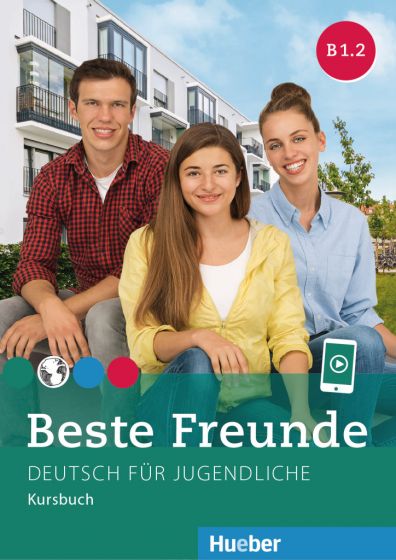 MÓDULO 16: LAURALektion 46: Wer bringt heute den Müll?Lektion 47: Komm, fahr mit!Lektion 48: Der größte KickMÓDULO 17: JONAS Lektion 49: Wir können doch mal zusammen fahren!Lektion 50: Je verrückter, desto schooner!Lektion 51: Einmal zum Mars, bitte !MÓDULO 18: ANNALECCIÓN 52: Wir wollen keinen Streit!LECCIÓN 53: Sofa gesucht!	LECCIÓN 54: Besuch aus dem AuslandPROGRAMACIÓN DIDÁCTICA Beste Freunde B1.2ALEMÁN – Segunda Lengua ExtranjeraLey Orgánica 3/2020, de 29 de diciembre, por la que se modifica la Ley Orgánica 2/2006, de 3 de mayo, de Educación.Real Decreto 217/2022, 243/2022, de 5 de abril, por el que se establece la ordenación y las enseñanzas mínimas del Bachillerato.ÍNDICE  PÁG1. INTRODUCCIÓN                                                               32. OBJETIVOS 53. COMPETENCIAS CLAVE64.  PERFIL DE SALIDA DEL ALUMNADO AL TÉRMINO DE LA ENSEÑANZA BÁSICA 125. COMPETENCIAS ESPECÍFICAS, CRIT. DE EVALUACIÓN Y SABERES BÁSICOS186. SITUACIONES DE APRENDIZAJE227. MEDIDAS DE ATENCIÓN A LA DIVERSIDAD248. EDUCACIÓN LITERARIA Y PROMOCIÓN DE LA LECTURA249. CONTENIDOS INTER-CURRICULARES (CLIL)2510. CONTENIDOS DE TRATAMIENTO TRANSVERSAL2511. UTILIZACIÓN DE LAS TECNOLOGÍAS DE LA INFORMACIÓN Y LA COMUNICACIÓN2612.MARCO COMÚN EUROPEO DE REFERENCIA PARA LAS LENGUAS (MCERL)2613. MATERIALES2714. PROPUESTA DE SECUENCIACIÓN3215. LA ORGANIZACIÓN Y DISTRIBUCIÓN DE LOS CONTENIDOS33MÓDULO 16: LAURA34MÓDULO 17: JONAS45MÓDULO 18: ANNA57COMPETENCIAS CLAVECOMPETENCIAS CLAVEDESCRIPTORES PERFIL DE SALIDABACHILLERATOCCLCOMPETENCIA EN COMUNICACIÓN LINGÜÍSTICACCL1.  Se expresa de forma oral, escrita, signada o multimodal con fluidez, coherencia, corrección y adecuación a los diferentes contextos sociales y académicos, y participa en interacciones comunicativas con actitud cooperativa y respetuosa tanto para intercambiar información, crear conocimiento y argumentar sus opiniones como para establecer y cuidar sus relaciones interpersonalesCCLCOMPETENCIA EN COMUNICACIÓN LINGÜÍSTICACCL2.  Comprende, interpreta y valora con actitud crítica textos orales, escritos, signados o multimodales de los distintos ámbitos, con especial énfasis en los textos académicos y de los medios de comunicación, para participar en diferentes contextos de manera activa e informada y para construir conocimiento.	CCLCOMPETENCIA EN COMUNICACIÓN LINGÜÍSTICACCL3.  Localiza, selecciona y contrasta de manera autónoma información procedente de diferentes fuentes evaluando su fiabilidad y pertinencia en función de los objetivos de lectura y evitando los riesgos de manipulación y desinformación, y la integra y transforma en conocimiento para comunicarla de manera clara y rigurosa adoptando un punto de vista creativo y crítico a la par que respetuoso con la propiedad intelectual.CCLCOMPETENCIA EN COMUNICACIÓN LINGÜÍSTICACCL4.  Lee con autonomía obras relevantes de la literatura poniéndolas en relación con su contexto sociohistórico de producción, con la tradición literaria anterior y posterior y examinando la huella de su legado en la actualidad, para construir y compartir su propia interpretación argumentada de las obras, crear y recrear obras de intención literaria y conformar progresivamente un mapa cultural.CCLCOMPETENCIA EN COMUNICACIÓN LINGÜÍSTICACCL5.  Pone sus prácticas comunicativas al servicio de la convivencia democrática, la resolución dialogada de los conflictos y la igualdad de derechos de todas las personas, evitando y rechazando los usos discriminatorios, así como los abusos de poder, para favorecer la utilización no solo eficaz sino también ética de los diferentes sistemas de comunicación.CPCOMPETENCIA PLURILINGÜECP1.  Utiliza con fluidez, adecuación y aceptable corrección una o más lenguas, además de la lengua familiar o de las lenguas familiares, para responder a sus necesidades comunicativas con espontaneidad y autonomía en diferentes situaciones y contextos de los ámbitos personal, social, educativo y profesional.CPCOMPETENCIA PLURILINGÜECP2.  A partir de sus experiencias, desarrolla estrategias que le permitan ampliar y enriquecer de forma sistemática su repertorio lingüístico individual con el fin de comunicarse de manera eficaz.CPCOMPETENCIA PLURILINGÜECP3.  Conoce y valora críticamente la diversidad lingüística y cultural presente en la sociedad, integrándola en su desarrollo personal y anteponiendo la comprensión mutua como característica central de la comunicación, para fomentar la cohesión social.STEMCOMPETENCIA MATEMÁTICA Y COMPETENCIA EN CIENCIA, TECNOLOGÍA E INGENIERÍA (STEM)STEM1.  Selecciona y utiliza métodos inductivos y deductivos propios del razonamiento matemático en situaciones propias de la modalidad elegida y emplea estrategias variadas para la resolución de problemas analizando críticamente las soluciones y reformulando el procedimiento, si fuera necesario.	STEMCOMPETENCIA MATEMÁTICA Y COMPETENCIA EN CIENCIA, TECNOLOGÍA E INGENIERÍA (STEM)STEM2.  Utiliza el pensamiento científico para entender y explicar fenómenos relacionados con la modalidad elegida, confiando en el conocimiento como motor de desarrollo, planteándose hipótesis y contrastándolas o comprobándolas mediante la observación, la experimentación y la investigación, utilizando herramientas e instrumentos adecuados, apreciando la importancia de la precisión y la veracidad y mostrando una actitud crítica acerca del alcance y limitaciones de los métodos empleados.	STEMCOMPETENCIA MATEMÁTICA Y COMPETENCIA EN CIENCIA, TECNOLOGÍA E INGENIERÍA (STEM)STEM3.  Plantea y desarrolla proyectos diseñando y creando prototipos o modelos para generar o utilizar productos que den solución a una necesidad o problema de forma colaborativa, procurando la participación de todo el grupo, resolviendo pacíficamente los conflictos que puedan surgir, adaptándose ante la incertidumbre y evaluando el producto obtenido de acuerdo a los objetivos propuestos, la sostenibilidad y el impacto transformador en la sociedad.	STEMCOMPETENCIA MATEMÁTICA Y COMPETENCIA EN CIENCIA, TECNOLOGÍA E INGENIERÍA (STEM)STEM4.  Interpreta y transmite los elementos más relevantes de investigaciones de forma clara y precisa, en diferentes formatos (gráficos, tablas, diagramas, fórmulas, esquemas, símbolos...) y aprovechando la cultura digital con ética y responsabilidad y valorando de forma crítica la contribución de la ciencia y la tecnología en el cambio de las condiciones de vida para compartir y construir nuevos conocimientos.	STEMCOMPETENCIA MATEMÁTICA Y COMPETENCIA EN CIENCIA, TECNOLOGÍA E INGENIERÍA (STEM)STEM5.  Planea y emprende acciones fundamentadas científicamente para promover la salud física y mental, y preservar el medio ambiente y los seres vivos, practicando el consumo responsable, aplicando principios de ética y seguridad para crear valor y transformar su entorno de forma sostenible adquiriendo compromisos como ciudadano en el ámbito local y global.CDCOMPETENCIA DIGITALCD1.  Realiza búsquedas avanzadas comprendiendo cómo funcionan los motores de búsqueda en internet aplicando criterios de validez, calidad, actualidad y fiabilidad, seleccionando los resultados de manera crítica y organizando el almacenamiento de la información de manera adecuada y segura para referenciarla y reutilizarla posteriormente.CDCOMPETENCIA DIGITALCD2.  Crea, integra y reelabora contenidos digitales de forma individual o colectiva, aplicando medidas de seguridad y respetando, en todo momento, los derechos de autoría digital para ampliar sus recursos y generar nuevo conocimiento.CDCOMPETENCIA DIGITALCD3.  Selecciona, configura y utiliza dispositivos digitales, herramientas, aplicaciones y servicios en línea y los incorpora en su entorno personal de aprendizaje digital para comunicarse, trabajar colaborativamente y compartir información, gestionando de manera responsable sus acciones, presencia y visibilidad en la red y ejerciendo una ciudadanía digital activa, cívica y reflexiva.	CDCOMPETENCIA DIGITALCD4.  Evalúa riesgos y aplica medidas al usar las tecnologías digitales para proteger los dispositivos, los datos personales, la salud y el medioambiente y hace un uso crítico, legal, seguro, saludable y sostenible de dichas tecnologías. CDCOMPETENCIA DIGITALCD5.  Desarrolla soluciones tecnológicas innovadoras y sostenibles para dar respuesta a necesidades concretas, mostrando interés y curiosidad por la evolución de las tecnologías digitales y por su desarrollo sostenible y uso ético.CPSAACOMPETENCIA PERSONAL, SOCIAL Y DE APRENDER A APRENDERCPSAA1.1. Fortalece el optimismo, la resiliencia, la autoeficacia y la búsqueda de objetivos de forma autónoma para hacer eficaz su aprendizaje.CPSAA1.2. Desarrolla una personalidad autónoma, gestionando constructivamente los cambios, la participación social y su propia actividad para dirigir su vida.CPSAACOMPETENCIA PERSONAL, SOCIAL Y DE APRENDER A APRENDERCPSAA2. Adopta de forma autónoma un estilo de vida sostenible y atiende al bienestar físico y mental propio y de los demás, buscando y ofreciendo apoyo en la sociedad para construir un mundo más saludable.CPSAACOMPETENCIA PERSONAL, SOCIAL Y DE APRENDER A APRENDERCPSAA3.1. Muestra sensibilidad hacia las emociones y experiencias de los demás, siendo consciente de la influencia que ejerce el grupo en las personas, para consolidar una personalidad empática e independiente y desarrollar su inteligencia.CPSAA3.2. Distribuye en un grupo las tareas, recursos y responsabilidades de manera ecuánime, según sus objetivos, favoreciendo un enfoque sistémico para contribuir a la consecución de objetivos compartidos.	CPSAACOMPETENCIA PERSONAL, SOCIAL Y DE APRENDER A APRENDERCPSAA4. Compara, analiza, evalúa y sintetiza datos, información e ideas de los medios de comunicación, para obtener conclusiones lógicas de forma autónoma, valorando la fiabilidad de las fuentes.CPSAACOMPETENCIA PERSONAL, SOCIAL Y DE APRENDER A APRENDERCPSAA5. Planifica a largo plazo evaluando los propósitos y los procesos de la construcción del conocimiento, relacionando los diferentes campos del mismo para desarrollar procesos autorregulados de aprendizaje que le permitan transmitir ese conocimiento, proponer ideas creativas y resolver problemas con autonomía.CCCOMPETENCIA CIUDADANACC1.  Analiza hechos, normas e ideas relativas a la dimensión social, histórica, cívica y moral de su propia identidad, para contribuir a la consolidación de su madurez personal y social, adquirir una conciencia ciudadana y responsable, desarrollar la autonomía y el espíritu crítico, y establecer una interacción pacífica y respetuosa con los demás y con el entorno.CCCOMPETENCIA CIUDADANACC2.  Reconoce, analiza y aplica en diversos contextos, de forma crítica y consecuente, los principios, ideales y valores relativos al proceso de integración europea, la Constitución española, los derechos humanos, y la historia y el patrimonio cultural propios, a la vez que participa en todo tipo de actividades grupales con una actitud fundamentada en los principios y procedimientos democráticos, el compromiso ético con la igualdad, la cohesión social, el desarrollo sostenible y el logro de la ciudadanía mundial.	CCCOMPETENCIA CIUDADANACC3.  Adopta un juicio propio y argumentado ante problemas éticos y filosóficos fundamentales y de actualidad, afrontando con actitud dialogante la pluralidad de valores, creencias e ideas, rechazando todo tipo de discriminación y violencia, y promoviendo activamente la igualdad y corresponsabilidad efectiva entre mujeres y hombres.	CCCOMPETENCIA CIUDADANACC4.  Analiza las relaciones de interdependencia y ecodependencia entre nuestras formas de vida y el entorno, realizando un análisis crítico de la huella ecológica de las acciones humanas, y demostrando un compromiso ético y ecosocialmente responsable con actividades y hábitos que conduzcan al logro de los Objetivos de Desarrollo Sostenible y la lucha contra el cambio climático.CECOMPETENCIA EMPRENDEDORACE1.  Evalúa necesidades y oportunidades y afronta retos, con sentido crítico y ético, evaluando su sostenibilidad y comprobando, a partir de conocimientos técnicos específicos, el impacto que puedan suponer en el entorno, para presentar y ejecutar ideas y soluciones innovadoras dirigidas a distintos contextos, tanto locales como globales, en el ámbito personal, social y académico con proyección profesional emprendedora.CECOMPETENCIA EMPRENDEDORACE2.  Evalúa y reflexiona sobre las fortalezas y debilidades propias y las de los demás, haciendo uso de estrategias de autoconocimiento y autoeficacia, interioriza los conocimientos económicos y financieros específicos y los transfiere a contextos locales y globales, aplicando estrategias y destrezas que agilicen el trabajo colaborativo y en equipo, para reunir y optimizar los recursos necesarios, que lleven a la acción una experiencia o iniciativa emprendedora de valor.	CECOMPETENCIA EMPRENDEDORACE3.  Lleva a cabo el proceso de creación de ideas y soluciones innovadoras y toma decisiones, con sentido crítico y ético, aplicando conocimientos técnicos específicos y estrategias ágiles de planificación y gestión de proyectos, y reflexiona sobre el proceso realizado y el resultado obtenido, para elaborar un prototipo final de valor para los demás, considerando tanto la experiencia de éxito como de fracaso, una oportunidad para aprender.CCECCOMPETENCIA EN CONCIENCIA Y EXPRESIÓN CULTURALESCCEC1.  Reflexiona, promueve y valora críticamente el patrimonio cultural y artístico de cualquier época, contrastando sus singularidades y partiendo de su propia identidad, para defender la libertad de expresión, la igualdad y el enriquecimiento inherente a la diversidad.	CCECCOMPETENCIA EN CONCIENCIA Y EXPRESIÓN CULTURALESCCEC2.  Investiga las especificidades e intencionalidades de diversas manifestaciones artísticas y culturales del patrimonio, mediante una postura de recepción activa y deleite, diferenciando y analizando los distintos contextos, medios y soportes en que se materializan, así como los lenguajes y elementos técnicos y estéticos que las caracterizan.CCECCOMPETENCIA EN CONCIENCIA Y EXPRESIÓN CULTURALESCCEC3.1. Expresa ideas, opiniones, sentimientos y emociones con creatividad y espíritu crítico, realizando con rigor sus propias producciones culturales y artísticas, para participar de forma activa en la promoción de los derechos humanos y los procesos de socialización y de construcción de la identidad personal que se derivan de la práctica artística.CCEC3.2. Descubre la autoexpresión, a través de la interactuación corporal y la experimentación con diferentes herramientas y lenguajes artísticos, enfrentándose a situaciones creativas con una actitud empática y colaborativa, y con autoestima, iniciativa e imaginación.	CCECCOMPETENCIA EN CONCIENCIA Y EXPRESIÓN CULTURALESCCEC4.1. Selecciona e integra con creatividad diversos medios y soportes, así como técnicas plásticas, visuales, audiovisuales, sonoras o corporales, para diseñar y producir proyectos artísticos y culturales sostenibles, analizando las oportunidades de desarrollo personal, social y laboral que ofrecen sirviéndose de la interpretación, la ejecución, la improvisación o la composición.CCEC4.2. Planifica, adapta y organiza sus conocimientos, destrezas y actitudes para responder con creatividad y eficacia a los desempeños derivados de una producción cultural o artística, individual o colectiva, utilizando diversos lenguajes, códigos, técnicas, herramientas y recursos plásticos, visuales, audiovisuales, musicales, corporales o escénicos, valorando tanto el proceso como el producto final y comprendiendo las oportunidades personales, sociales, inclusivas y económicas que ofrecen.COMPETENCIAS ESPECÍFICASDESCRIPTORES Perfil de SalidaCRITERIOS DE EVALUACIÓNSABERES BÁSICOS1. Comprender e interpretar las ideas principales y las líneas argumentales básicas de textos expresados en la lengua estándar, buscando fuentes fiables y haciendo uso de estrategias de inferencia y comprobación de significados, para responder a las necesidades comunicativas planteadas.(Escuchar y Leer)CCL2, CCL3, CP1, CP2, STEM1, CD1, CPSAA4.1.1. Extraer y analizar las ideas principales, la información relevante y las implicaciones generales de textos de cierta longitud, bien organizados y de cierta complejidad, orales, escritos y multimodales, sobre temas de relevancia personal o de interés público, tanto concretos como abstractos, expresados de forma clara y en la lengua estándar, incluso en entornos moderadamente ruidosos, a través de diversos soportes.A. Comunicación. − Autoconfianza. El error como instrumento de mejora y propuesta de reparación.− Estrategias básicas para la planificación, ejecución, control y reparación de la comprensión, la producción y la coproducción de textos orales, escritos y multimodales.−  Conocimientos, destrezas y actitudes que permiten llevar a cabo actividades de mediación en situaciones cotidianas.− Funciones comunicativas básicas adecuadas al ámbito y al contexto comunicativo:  dar instrucciones y consejos; narrar acontecimientos pasados puntuales y habituales, describir estados y situaciones presentes y expresar sucesos futuros y de predicciones a corto, medio y largo plazo; expresar emociones; expresar la opinión; expresar argumentaciones; reformular, presentar las opiniones de otros, resumir.-Modelos contextuales y géneros discursivos de uso común en la comprensión, producción y coproducción de textos orales, escritos y multimodales, breves y sencillos, literarios y no literarios: características y reconocimiento del contexto (participantes y situación), expectativas generadas por el contexto; organización y estructuración según el género y la función textual.−Unidades lingüísticas y significados asociados a dichas unidades tales como la expresión de la entidad y sus propiedades, la cantidad y la cualidad, el espacio y las relaciones espaciales, el tiempo y las relaciones temporales, la afirmación, la negación, la interrogación y la exclamación, las relaciones lógicas.-Léxico común y especializado de interés para el alumnado relativo a tiempo y espacio; estados, eventos y acontecimiento; actividades, procedimientos y procesos; relaciones personales, sociales, académicas y profesionales; educación, trabajo y emprendimiento; lengua y comunicación intercultural; ciencia y tecnología; historia y cultura; así como estrategias de enriquecimiento léxico (derivación, familias léxicas, polisemia, sinonimia, antonimia...).- Patrones sonoros, acentuales, rítmicos y de entonación, y significados e intenciones comunicativas generales asociadas a dichos patrones. Alfabeto fonético básico.−Convenciones ortográficas y significados e intenciones comunicativas asociados a los formatos, patrones y elementos gráficos.-Convenciones y estrategias conversacionales, en formato síncrono o asíncrono, para iniciar, mantener y terminar la comunicación, tomar y ceder la palabra, pedir y dar aclaraciones y explicaciones, reformular, comparar y contrastar, resumir y parafrasear, colaborar, negociar significados, detectar la ironía, etc.− Recursos para el aprendizaje y estrategias de búsqueda y selección de información y curación de contenidos: diccionarios, libros de consulta, bibliotecas, mediatecas, etiquetas en la red, recursos digitales e informáticos, etc.−Respeto de la propiedad intelectual y derechos de autor sobre las fuentes consultadas y contenidos utilizados: herramientas para el tratamiento de datos bibliográficos y recursos para evitar el plagio.− Herramientas analógicas y digitales para la comprensión, producción y coproducción oral, escrita y multimodal; y plataformas virtuales de interacción, colaboración y cooperación educativa (aulas virtuales, videoconferencias, herramientas digitales colaborativas...) para el aprendizaje, la comunicación y el desarrollo de proyectos con hablantes o estudiantes de la lengua extranjera.B. Plurilingüismo- Estrategias y técnicas para responder eficazmente a una necesidad comunicativa básica y concreta de forma comprensible, a pesar de las limitaciones derivadas del nivel de competencia en la lengua extranjera y en las demás lenguas del repertorio lingüístico propio.− Estrategias básicas para identificar, organizar, retener, recuperar y utilizar creativamente unidades lingüísticas (léxico, morfosintaxis, patrones sonoros, etc.) a partir de la comparación de las lenguas y variedades que conforman el repertorio lingüístico personal.−Estrategias  y herramientas, analógicas y digitales, individuales y cooperativas para la autoevaluación, la coevaluación y la autorreparación.-Expresiones y léxico específico para reflexionar y compartir la reflexión sobre la comunicación, la lengua, el aprendizaje y las herramientas de comunicación y aprendizaje (metalenguaje).-Comparación sistemática entre lenguas a partir de elementos de la lengua extranjera y otras lenguas: origen y parentescos.C. Interculturalidad. -La lengua extranjera como medio de comunicación y entendimiento entre pueblos, como facilitador del acceso a otras culturas y otras lenguas y como herramienta de participación social y de enriquecimiento personal.− Interés e iniciativa en la realización de intercambios comunicativos a través de diferentes medios con hablantes o estudiantes de la lengua extranjera, así como por conocer informaciones culturales de los países donde se habla la lengua extranjera.-Aspectos socioculturales y sociolingüísticos relativos a convenciones sociales, normas de cortesía y registros; instituciones, costumbres y rituales; valores, normas, creencias y actitudes; estereotipos y tabúes; lenguaje no verbal; historia, cultura y comunidades; relaciones interpersonales y procesos de globalización en países donde se habla la lengua extranjera.-Estrategias para entender y apreciar la diversidad lingüística, cultural y artística, atendiendo a valores ecosociales y democráticos.-Estrategias de detección, rechazo y actuación ante usos discriminatorios del lenguaje verbal y no verbal.1. Comprender e interpretar las ideas principales y las líneas argumentales básicas de textos expresados en la lengua estándar, buscando fuentes fiables y haciendo uso de estrategias de inferencia y comprobación de significados, para responder a las necesidades comunicativas planteadas.(Escuchar y Leer)CCL2, CCL3, CP1, CP2, STEM1, CD1, CPSAA4.1.2. Interpretar y valorar de manera crítica el contenido, la intención y los rasgos discursivos de textos de cierta longitud y complejidad, con especial énfasis en los textos académicos y de los medios de comunicación, así como de textos de ficción, sobre temas generales o más específicos, de relevancia personal o de interés público.A. Comunicación. − Autoconfianza. El error como instrumento de mejora y propuesta de reparación.− Estrategias básicas para la planificación, ejecución, control y reparación de la comprensión, la producción y la coproducción de textos orales, escritos y multimodales.−  Conocimientos, destrezas y actitudes que permiten llevar a cabo actividades de mediación en situaciones cotidianas.− Funciones comunicativas básicas adecuadas al ámbito y al contexto comunicativo:  dar instrucciones y consejos; narrar acontecimientos pasados puntuales y habituales, describir estados y situaciones presentes y expresar sucesos futuros y de predicciones a corto, medio y largo plazo; expresar emociones; expresar la opinión; expresar argumentaciones; reformular, presentar las opiniones de otros, resumir.-Modelos contextuales y géneros discursivos de uso común en la comprensión, producción y coproducción de textos orales, escritos y multimodales, breves y sencillos, literarios y no literarios: características y reconocimiento del contexto (participantes y situación), expectativas generadas por el contexto; organización y estructuración según el género y la función textual.−Unidades lingüísticas y significados asociados a dichas unidades tales como la expresión de la entidad y sus propiedades, la cantidad y la cualidad, el espacio y las relaciones espaciales, el tiempo y las relaciones temporales, la afirmación, la negación, la interrogación y la exclamación, las relaciones lógicas.-Léxico común y especializado de interés para el alumnado relativo a tiempo y espacio; estados, eventos y acontecimiento; actividades, procedimientos y procesos; relaciones personales, sociales, académicas y profesionales; educación, trabajo y emprendimiento; lengua y comunicación intercultural; ciencia y tecnología; historia y cultura; así como estrategias de enriquecimiento léxico (derivación, familias léxicas, polisemia, sinonimia, antonimia...).- Patrones sonoros, acentuales, rítmicos y de entonación, y significados e intenciones comunicativas generales asociadas a dichos patrones. Alfabeto fonético básico.−Convenciones ortográficas y significados e intenciones comunicativas asociados a los formatos, patrones y elementos gráficos.-Convenciones y estrategias conversacionales, en formato síncrono o asíncrono, para iniciar, mantener y terminar la comunicación, tomar y ceder la palabra, pedir y dar aclaraciones y explicaciones, reformular, comparar y contrastar, resumir y parafrasear, colaborar, negociar significados, detectar la ironía, etc.− Recursos para el aprendizaje y estrategias de búsqueda y selección de información y curación de contenidos: diccionarios, libros de consulta, bibliotecas, mediatecas, etiquetas en la red, recursos digitales e informáticos, etc.−Respeto de la propiedad intelectual y derechos de autor sobre las fuentes consultadas y contenidos utilizados: herramientas para el tratamiento de datos bibliográficos y recursos para evitar el plagio.− Herramientas analógicas y digitales para la comprensión, producción y coproducción oral, escrita y multimodal; y plataformas virtuales de interacción, colaboración y cooperación educativa (aulas virtuales, videoconferencias, herramientas digitales colaborativas...) para el aprendizaje, la comunicación y el desarrollo de proyectos con hablantes o estudiantes de la lengua extranjera.B. Plurilingüismo- Estrategias y técnicas para responder eficazmente a una necesidad comunicativa básica y concreta de forma comprensible, a pesar de las limitaciones derivadas del nivel de competencia en la lengua extranjera y en las demás lenguas del repertorio lingüístico propio.− Estrategias básicas para identificar, organizar, retener, recuperar y utilizar creativamente unidades lingüísticas (léxico, morfosintaxis, patrones sonoros, etc.) a partir de la comparación de las lenguas y variedades que conforman el repertorio lingüístico personal.−Estrategias  y herramientas, analógicas y digitales, individuales y cooperativas para la autoevaluación, la coevaluación y la autorreparación.-Expresiones y léxico específico para reflexionar y compartir la reflexión sobre la comunicación, la lengua, el aprendizaje y las herramientas de comunicación y aprendizaje (metalenguaje).-Comparación sistemática entre lenguas a partir de elementos de la lengua extranjera y otras lenguas: origen y parentescos.C. Interculturalidad. -La lengua extranjera como medio de comunicación y entendimiento entre pueblos, como facilitador del acceso a otras culturas y otras lenguas y como herramienta de participación social y de enriquecimiento personal.− Interés e iniciativa en la realización de intercambios comunicativos a través de diferentes medios con hablantes o estudiantes de la lengua extranjera, así como por conocer informaciones culturales de los países donde se habla la lengua extranjera.-Aspectos socioculturales y sociolingüísticos relativos a convenciones sociales, normas de cortesía y registros; instituciones, costumbres y rituales; valores, normas, creencias y actitudes; estereotipos y tabúes; lenguaje no verbal; historia, cultura y comunidades; relaciones interpersonales y procesos de globalización en países donde se habla la lengua extranjera.-Estrategias para entender y apreciar la diversidad lingüística, cultural y artística, atendiendo a valores ecosociales y democráticos.-Estrategias de detección, rechazo y actuación ante usos discriminatorios del lenguaje verbal y no verbal.1. Comprender e interpretar las ideas principales y las líneas argumentales básicas de textos expresados en la lengua estándar, buscando fuentes fiables y haciendo uso de estrategias de inferencia y comprobación de significados, para responder a las necesidades comunicativas planteadas.(Escuchar y Leer)CCL2, CCL3, CP1, CP2, STEM1, CD1, CPSAA4.1.3. Seleccionar, organizar y aplicar las estrategias y conocimientos adecuados para comprender la información global y específica, y distinguir la intención y las opiniones, tanto implícitas como explícitas (siempre que estén claramente señalizadas), de los textos; inferir significados e interpretar elementos no verbales; y buscar, seleccionar y contrastar informaciónA. Comunicación. − Autoconfianza. El error como instrumento de mejora y propuesta de reparación.− Estrategias básicas para la planificación, ejecución, control y reparación de la comprensión, la producción y la coproducción de textos orales, escritos y multimodales.−  Conocimientos, destrezas y actitudes que permiten llevar a cabo actividades de mediación en situaciones cotidianas.− Funciones comunicativas básicas adecuadas al ámbito y al contexto comunicativo:  dar instrucciones y consejos; narrar acontecimientos pasados puntuales y habituales, describir estados y situaciones presentes y expresar sucesos futuros y de predicciones a corto, medio y largo plazo; expresar emociones; expresar la opinión; expresar argumentaciones; reformular, presentar las opiniones de otros, resumir.-Modelos contextuales y géneros discursivos de uso común en la comprensión, producción y coproducción de textos orales, escritos y multimodales, breves y sencillos, literarios y no literarios: características y reconocimiento del contexto (participantes y situación), expectativas generadas por el contexto; organización y estructuración según el género y la función textual.−Unidades lingüísticas y significados asociados a dichas unidades tales como la expresión de la entidad y sus propiedades, la cantidad y la cualidad, el espacio y las relaciones espaciales, el tiempo y las relaciones temporales, la afirmación, la negación, la interrogación y la exclamación, las relaciones lógicas.-Léxico común y especializado de interés para el alumnado relativo a tiempo y espacio; estados, eventos y acontecimiento; actividades, procedimientos y procesos; relaciones personales, sociales, académicas y profesionales; educación, trabajo y emprendimiento; lengua y comunicación intercultural; ciencia y tecnología; historia y cultura; así como estrategias de enriquecimiento léxico (derivación, familias léxicas, polisemia, sinonimia, antonimia...).- Patrones sonoros, acentuales, rítmicos y de entonación, y significados e intenciones comunicativas generales asociadas a dichos patrones. Alfabeto fonético básico.−Convenciones ortográficas y significados e intenciones comunicativas asociados a los formatos, patrones y elementos gráficos.-Convenciones y estrategias conversacionales, en formato síncrono o asíncrono, para iniciar, mantener y terminar la comunicación, tomar y ceder la palabra, pedir y dar aclaraciones y explicaciones, reformular, comparar y contrastar, resumir y parafrasear, colaborar, negociar significados, detectar la ironía, etc.− Recursos para el aprendizaje y estrategias de búsqueda y selección de información y curación de contenidos: diccionarios, libros de consulta, bibliotecas, mediatecas, etiquetas en la red, recursos digitales e informáticos, etc.−Respeto de la propiedad intelectual y derechos de autor sobre las fuentes consultadas y contenidos utilizados: herramientas para el tratamiento de datos bibliográficos y recursos para evitar el plagio.− Herramientas analógicas y digitales para la comprensión, producción y coproducción oral, escrita y multimodal; y plataformas virtuales de interacción, colaboración y cooperación educativa (aulas virtuales, videoconferencias, herramientas digitales colaborativas...) para el aprendizaje, la comunicación y el desarrollo de proyectos con hablantes o estudiantes de la lengua extranjera.B. Plurilingüismo- Estrategias y técnicas para responder eficazmente a una necesidad comunicativa básica y concreta de forma comprensible, a pesar de las limitaciones derivadas del nivel de competencia en la lengua extranjera y en las demás lenguas del repertorio lingüístico propio.− Estrategias básicas para identificar, organizar, retener, recuperar y utilizar creativamente unidades lingüísticas (léxico, morfosintaxis, patrones sonoros, etc.) a partir de la comparación de las lenguas y variedades que conforman el repertorio lingüístico personal.−Estrategias  y herramientas, analógicas y digitales, individuales y cooperativas para la autoevaluación, la coevaluación y la autorreparación.-Expresiones y léxico específico para reflexionar y compartir la reflexión sobre la comunicación, la lengua, el aprendizaje y las herramientas de comunicación y aprendizaje (metalenguaje).-Comparación sistemática entre lenguas a partir de elementos de la lengua extranjera y otras lenguas: origen y parentescos.C. Interculturalidad. -La lengua extranjera como medio de comunicación y entendimiento entre pueblos, como facilitador del acceso a otras culturas y otras lenguas y como herramienta de participación social y de enriquecimiento personal.− Interés e iniciativa en la realización de intercambios comunicativos a través de diferentes medios con hablantes o estudiantes de la lengua extranjera, así como por conocer informaciones culturales de los países donde se habla la lengua extranjera.-Aspectos socioculturales y sociolingüísticos relativos a convenciones sociales, normas de cortesía y registros; instituciones, costumbres y rituales; valores, normas, creencias y actitudes; estereotipos y tabúes; lenguaje no verbal; historia, cultura y comunidades; relaciones interpersonales y procesos de globalización en países donde se habla la lengua extranjera.-Estrategias para entender y apreciar la diversidad lingüística, cultural y artística, atendiendo a valores ecosociales y democráticos.-Estrategias de detección, rechazo y actuación ante usos discriminatorios del lenguaje verbal y no verbal.2. Producir textos originales, de creciente extensión, claros, bien organizados y detallados, usando estrategias tales como la planificación, la síntesis, la compensación o la autorreparación, para expresar ideas y argumentos de forma creativa, adecuada y coherente, de acuerdo con propósitos comunicativos concretos.(Hablar y Escribir)CCL1, CCL5, CP1, CP2, STEM1, CD1, CD3, CPSAA4, CCEC3.22.1. Expresar oralmente textos breves, sencillos, estructurados, comprensibles y adecuados a la situación comunicativa sobre asuntos cotidianos y frecuentes, de relevancia para el alumnado, con el fin de describir, narrar e informar sobre temas concretos, en diferentes soportes, utilizando de forma guiada recursos verbales y no verbales, así como estrategias de planificación y control de la producción. A. Comunicación. − Autoconfianza. El error como instrumento de mejora y propuesta de reparación.− Estrategias básicas para la planificación, ejecución, control y reparación de la comprensión, la producción y la coproducción de textos orales, escritos y multimodales.−  Conocimientos, destrezas y actitudes que permiten llevar a cabo actividades de mediación en situaciones cotidianas.− Funciones comunicativas básicas adecuadas al ámbito y al contexto comunicativo:  dar instrucciones y consejos; narrar acontecimientos pasados puntuales y habituales, describir estados y situaciones presentes y expresar sucesos futuros y de predicciones a corto, medio y largo plazo; expresar emociones; expresar la opinión; expresar argumentaciones; reformular, presentar las opiniones de otros, resumir.-Modelos contextuales y géneros discursivos de uso común en la comprensión, producción y coproducción de textos orales, escritos y multimodales, breves y sencillos, literarios y no literarios: características y reconocimiento del contexto (participantes y situación), expectativas generadas por el contexto; organización y estructuración según el género y la función textual.−Unidades lingüísticas y significados asociados a dichas unidades tales como la expresión de la entidad y sus propiedades, la cantidad y la cualidad, el espacio y las relaciones espaciales, el tiempo y las relaciones temporales, la afirmación, la negación, la interrogación y la exclamación, las relaciones lógicas.-Léxico común y especializado de interés para el alumnado relativo a tiempo y espacio; estados, eventos y acontecimiento; actividades, procedimientos y procesos; relaciones personales, sociales, académicas y profesionales; educación, trabajo y emprendimiento; lengua y comunicación intercultural; ciencia y tecnología; historia y cultura; así como estrategias de enriquecimiento léxico (derivación, familias léxicas, polisemia, sinonimia, antonimia...).- Patrones sonoros, acentuales, rítmicos y de entonación, y significados e intenciones comunicativas generales asociadas a dichos patrones. Alfabeto fonético básico.−Convenciones ortográficas y significados e intenciones comunicativas asociados a los formatos, patrones y elementos gráficos.-Convenciones y estrategias conversacionales, en formato síncrono o asíncrono, para iniciar, mantener y terminar la comunicación, tomar y ceder la palabra, pedir y dar aclaraciones y explicaciones, reformular, comparar y contrastar, resumir y parafrasear, colaborar, negociar significados, detectar la ironía, etc.− Recursos para el aprendizaje y estrategias de búsqueda y selección de información y curación de contenidos: diccionarios, libros de consulta, bibliotecas, mediatecas, etiquetas en la red, recursos digitales e informáticos, etc.−Respeto de la propiedad intelectual y derechos de autor sobre las fuentes consultadas y contenidos utilizados: herramientas para el tratamiento de datos bibliográficos y recursos para evitar el plagio.− Herramientas analógicas y digitales para la comprensión, producción y coproducción oral, escrita y multimodal; y plataformas virtuales de interacción, colaboración y cooperación educativa (aulas virtuales, videoconferencias, herramientas digitales colaborativas...) para el aprendizaje, la comunicación y el desarrollo de proyectos con hablantes o estudiantes de la lengua extranjera.B. Plurilingüismo- Estrategias y técnicas para responder eficazmente a una necesidad comunicativa básica y concreta de forma comprensible, a pesar de las limitaciones derivadas del nivel de competencia en la lengua extranjera y en las demás lenguas del repertorio lingüístico propio.− Estrategias básicas para identificar, organizar, retener, recuperar y utilizar creativamente unidades lingüísticas (léxico, morfosintaxis, patrones sonoros, etc.) a partir de la comparación de las lenguas y variedades que conforman el repertorio lingüístico personal.−Estrategias  y herramientas, analógicas y digitales, individuales y cooperativas para la autoevaluación, la coevaluación y la autorreparación.-Expresiones y léxico específico para reflexionar y compartir la reflexión sobre la comunicación, la lengua, el aprendizaje y las herramientas de comunicación y aprendizaje (metalenguaje).-Comparación sistemática entre lenguas a partir de elementos de la lengua extranjera y otras lenguas: origen y parentescos.C. Interculturalidad. -La lengua extranjera como medio de comunicación y entendimiento entre pueblos, como facilitador del acceso a otras culturas y otras lenguas y como herramienta de participación social y de enriquecimiento personal.− Interés e iniciativa en la realización de intercambios comunicativos a través de diferentes medios con hablantes o estudiantes de la lengua extranjera, así como por conocer informaciones culturales de los países donde se habla la lengua extranjera.-Aspectos socioculturales y sociolingüísticos relativos a convenciones sociales, normas de cortesía y registros; instituciones, costumbres y rituales; valores, normas, creencias y actitudes; estereotipos y tabúes; lenguaje no verbal; historia, cultura y comunidades; relaciones interpersonales y procesos de globalización en países donde se habla la lengua extranjera.-Estrategias para entender y apreciar la diversidad lingüística, cultural y artística, atendiendo a valores ecosociales y democráticos.-Estrategias de detección, rechazo y actuación ante usos discriminatorios del lenguaje verbal y no verbal.2. Producir textos originales, de creciente extensión, claros, bien organizados y detallados, usando estrategias tales como la planificación, la síntesis, la compensación o la autorreparación, para expresar ideas y argumentos de forma creativa, adecuada y coherente, de acuerdo con propósitos comunicativos concretos.(Hablar y Escribir)CCL1, CCL5, CP1, CP2, STEM1, CD1, CD3, CPSAA4, CCEC3.22.1. Expresar oralmente con suficiente fluidez y corrección textos claros, coherentes, bien organizados, adecuados a la situación comunicativa y en diferentes registros sobre asuntos de relevancia personal o de interés público conocidos por el alumnado, con el fin de describir, narrar, argumentar e informar, en diferentes soportes, utilizando recursos verbales y no verbales, así como estrategias de planificación, control, compensación y cooperaciónA. Comunicación. − Autoconfianza. El error como instrumento de mejora y propuesta de reparación.− Estrategias básicas para la planificación, ejecución, control y reparación de la comprensión, la producción y la coproducción de textos orales, escritos y multimodales.−  Conocimientos, destrezas y actitudes que permiten llevar a cabo actividades de mediación en situaciones cotidianas.− Funciones comunicativas básicas adecuadas al ámbito y al contexto comunicativo:  dar instrucciones y consejos; narrar acontecimientos pasados puntuales y habituales, describir estados y situaciones presentes y expresar sucesos futuros y de predicciones a corto, medio y largo plazo; expresar emociones; expresar la opinión; expresar argumentaciones; reformular, presentar las opiniones de otros, resumir.-Modelos contextuales y géneros discursivos de uso común en la comprensión, producción y coproducción de textos orales, escritos y multimodales, breves y sencillos, literarios y no literarios: características y reconocimiento del contexto (participantes y situación), expectativas generadas por el contexto; organización y estructuración según el género y la función textual.−Unidades lingüísticas y significados asociados a dichas unidades tales como la expresión de la entidad y sus propiedades, la cantidad y la cualidad, el espacio y las relaciones espaciales, el tiempo y las relaciones temporales, la afirmación, la negación, la interrogación y la exclamación, las relaciones lógicas.-Léxico común y especializado de interés para el alumnado relativo a tiempo y espacio; estados, eventos y acontecimiento; actividades, procedimientos y procesos; relaciones personales, sociales, académicas y profesionales; educación, trabajo y emprendimiento; lengua y comunicación intercultural; ciencia y tecnología; historia y cultura; así como estrategias de enriquecimiento léxico (derivación, familias léxicas, polisemia, sinonimia, antonimia...).- Patrones sonoros, acentuales, rítmicos y de entonación, y significados e intenciones comunicativas generales asociadas a dichos patrones. Alfabeto fonético básico.−Convenciones ortográficas y significados e intenciones comunicativas asociados a los formatos, patrones y elementos gráficos.-Convenciones y estrategias conversacionales, en formato síncrono o asíncrono, para iniciar, mantener y terminar la comunicación, tomar y ceder la palabra, pedir y dar aclaraciones y explicaciones, reformular, comparar y contrastar, resumir y parafrasear, colaborar, negociar significados, detectar la ironía, etc.− Recursos para el aprendizaje y estrategias de búsqueda y selección de información y curación de contenidos: diccionarios, libros de consulta, bibliotecas, mediatecas, etiquetas en la red, recursos digitales e informáticos, etc.−Respeto de la propiedad intelectual y derechos de autor sobre las fuentes consultadas y contenidos utilizados: herramientas para el tratamiento de datos bibliográficos y recursos para evitar el plagio.− Herramientas analógicas y digitales para la comprensión, producción y coproducción oral, escrita y multimodal; y plataformas virtuales de interacción, colaboración y cooperación educativa (aulas virtuales, videoconferencias, herramientas digitales colaborativas...) para el aprendizaje, la comunicación y el desarrollo de proyectos con hablantes o estudiantes de la lengua extranjera.B. Plurilingüismo- Estrategias y técnicas para responder eficazmente a una necesidad comunicativa básica y concreta de forma comprensible, a pesar de las limitaciones derivadas del nivel de competencia en la lengua extranjera y en las demás lenguas del repertorio lingüístico propio.− Estrategias básicas para identificar, organizar, retener, recuperar y utilizar creativamente unidades lingüísticas (léxico, morfosintaxis, patrones sonoros, etc.) a partir de la comparación de las lenguas y variedades que conforman el repertorio lingüístico personal.−Estrategias  y herramientas, analógicas y digitales, individuales y cooperativas para la autoevaluación, la coevaluación y la autorreparación.-Expresiones y léxico específico para reflexionar y compartir la reflexión sobre la comunicación, la lengua, el aprendizaje y las herramientas de comunicación y aprendizaje (metalenguaje).-Comparación sistemática entre lenguas a partir de elementos de la lengua extranjera y otras lenguas: origen y parentescos.C. Interculturalidad. -La lengua extranjera como medio de comunicación y entendimiento entre pueblos, como facilitador del acceso a otras culturas y otras lenguas y como herramienta de participación social y de enriquecimiento personal.− Interés e iniciativa en la realización de intercambios comunicativos a través de diferentes medios con hablantes o estudiantes de la lengua extranjera, así como por conocer informaciones culturales de los países donde se habla la lengua extranjera.-Aspectos socioculturales y sociolingüísticos relativos a convenciones sociales, normas de cortesía y registros; instituciones, costumbres y rituales; valores, normas, creencias y actitudes; estereotipos y tabúes; lenguaje no verbal; historia, cultura y comunidades; relaciones interpersonales y procesos de globalización en países donde se habla la lengua extranjera.-Estrategias para entender y apreciar la diversidad lingüística, cultural y artística, atendiendo a valores ecosociales y democráticos.-Estrategias de detección, rechazo y actuación ante usos discriminatorios del lenguaje verbal y no verbal.2. Producir textos originales, de creciente extensión, claros, bien organizados y detallados, usando estrategias tales como la planificación, la síntesis, la compensación o la autorreparación, para expresar ideas y argumentos de forma creativa, adecuada y coherente, de acuerdo con propósitos comunicativos concretos.(Hablar y Escribir)CCL1, CCL5, CP1, CP2, STEM1, CD1, CD3, CPSAA4, CCEC3.22.2. Redactar y difundir textos detallados de cierta extensión y complejidad y de estructura clara, adecuados a la situación comunicativa, a la tipología textual y a las herramientas analógicas y digitales utilizadas, evitando errores que dificulten o impidan la comprensión, reformulando y organizando de manera coherente información e ideas de diversas fuentes y justificando las propias opiniones, sobre asuntos de relevancia personal o de interés público conocidos por el alumnado, haciendo un uso ético del lenguaje, respetando la propiedad intelectual y evitando el plagio.. A. Comunicación. − Autoconfianza. El error como instrumento de mejora y propuesta de reparación.− Estrategias básicas para la planificación, ejecución, control y reparación de la comprensión, la producción y la coproducción de textos orales, escritos y multimodales.−  Conocimientos, destrezas y actitudes que permiten llevar a cabo actividades de mediación en situaciones cotidianas.− Funciones comunicativas básicas adecuadas al ámbito y al contexto comunicativo:  dar instrucciones y consejos; narrar acontecimientos pasados puntuales y habituales, describir estados y situaciones presentes y expresar sucesos futuros y de predicciones a corto, medio y largo plazo; expresar emociones; expresar la opinión; expresar argumentaciones; reformular, presentar las opiniones de otros, resumir.-Modelos contextuales y géneros discursivos de uso común en la comprensión, producción y coproducción de textos orales, escritos y multimodales, breves y sencillos, literarios y no literarios: características y reconocimiento del contexto (participantes y situación), expectativas generadas por el contexto; organización y estructuración según el género y la función textual.−Unidades lingüísticas y significados asociados a dichas unidades tales como la expresión de la entidad y sus propiedades, la cantidad y la cualidad, el espacio y las relaciones espaciales, el tiempo y las relaciones temporales, la afirmación, la negación, la interrogación y la exclamación, las relaciones lógicas.-Léxico común y especializado de interés para el alumnado relativo a tiempo y espacio; estados, eventos y acontecimiento; actividades, procedimientos y procesos; relaciones personales, sociales, académicas y profesionales; educación, trabajo y emprendimiento; lengua y comunicación intercultural; ciencia y tecnología; historia y cultura; así como estrategias de enriquecimiento léxico (derivación, familias léxicas, polisemia, sinonimia, antonimia...).- Patrones sonoros, acentuales, rítmicos y de entonación, y significados e intenciones comunicativas generales asociadas a dichos patrones. Alfabeto fonético básico.−Convenciones ortográficas y significados e intenciones comunicativas asociados a los formatos, patrones y elementos gráficos.-Convenciones y estrategias conversacionales, en formato síncrono o asíncrono, para iniciar, mantener y terminar la comunicación, tomar y ceder la palabra, pedir y dar aclaraciones y explicaciones, reformular, comparar y contrastar, resumir y parafrasear, colaborar, negociar significados, detectar la ironía, etc.− Recursos para el aprendizaje y estrategias de búsqueda y selección de información y curación de contenidos: diccionarios, libros de consulta, bibliotecas, mediatecas, etiquetas en la red, recursos digitales e informáticos, etc.−Respeto de la propiedad intelectual y derechos de autor sobre las fuentes consultadas y contenidos utilizados: herramientas para el tratamiento de datos bibliográficos y recursos para evitar el plagio.− Herramientas analógicas y digitales para la comprensión, producción y coproducción oral, escrita y multimodal; y plataformas virtuales de interacción, colaboración y cooperación educativa (aulas virtuales, videoconferencias, herramientas digitales colaborativas...) para el aprendizaje, la comunicación y el desarrollo de proyectos con hablantes o estudiantes de la lengua extranjera.B. Plurilingüismo- Estrategias y técnicas para responder eficazmente a una necesidad comunicativa básica y concreta de forma comprensible, a pesar de las limitaciones derivadas del nivel de competencia en la lengua extranjera y en las demás lenguas del repertorio lingüístico propio.− Estrategias básicas para identificar, organizar, retener, recuperar y utilizar creativamente unidades lingüísticas (léxico, morfosintaxis, patrones sonoros, etc.) a partir de la comparación de las lenguas y variedades que conforman el repertorio lingüístico personal.−Estrategias  y herramientas, analógicas y digitales, individuales y cooperativas para la autoevaluación, la coevaluación y la autorreparación.-Expresiones y léxico específico para reflexionar y compartir la reflexión sobre la comunicación, la lengua, el aprendizaje y las herramientas de comunicación y aprendizaje (metalenguaje).-Comparación sistemática entre lenguas a partir de elementos de la lengua extranjera y otras lenguas: origen y parentescos.C. Interculturalidad. -La lengua extranjera como medio de comunicación y entendimiento entre pueblos, como facilitador del acceso a otras culturas y otras lenguas y como herramienta de participación social y de enriquecimiento personal.− Interés e iniciativa en la realización de intercambios comunicativos a través de diferentes medios con hablantes o estudiantes de la lengua extranjera, así como por conocer informaciones culturales de los países donde se habla la lengua extranjera.-Aspectos socioculturales y sociolingüísticos relativos a convenciones sociales, normas de cortesía y registros; instituciones, costumbres y rituales; valores, normas, creencias y actitudes; estereotipos y tabúes; lenguaje no verbal; historia, cultura y comunidades; relaciones interpersonales y procesos de globalización en países donde se habla la lengua extranjera.-Estrategias para entender y apreciar la diversidad lingüística, cultural y artística, atendiendo a valores ecosociales y democráticos.-Estrategias de detección, rechazo y actuación ante usos discriminatorios del lenguaje verbal y no verbal.2.3. Seleccionar, organizar y aplicar conocimientos y estrategias de planificación, producción, revisión y cooperación, para componer textos de estructura clara y adecuada a las intenciones comunicativas, las características contextuales, los aspectos socioculturales y la tipología textual, usando los recursos físicos o digitales más adecuados en función de la tarea y de los interlocutores e interlocutoras reales o potenciales.A. Comunicación. − Autoconfianza. El error como instrumento de mejora y propuesta de reparación.− Estrategias básicas para la planificación, ejecución, control y reparación de la comprensión, la producción y la coproducción de textos orales, escritos y multimodales.−  Conocimientos, destrezas y actitudes que permiten llevar a cabo actividades de mediación en situaciones cotidianas.− Funciones comunicativas básicas adecuadas al ámbito y al contexto comunicativo:  dar instrucciones y consejos; narrar acontecimientos pasados puntuales y habituales, describir estados y situaciones presentes y expresar sucesos futuros y de predicciones a corto, medio y largo plazo; expresar emociones; expresar la opinión; expresar argumentaciones; reformular, presentar las opiniones de otros, resumir.-Modelos contextuales y géneros discursivos de uso común en la comprensión, producción y coproducción de textos orales, escritos y multimodales, breves y sencillos, literarios y no literarios: características y reconocimiento del contexto (participantes y situación), expectativas generadas por el contexto; organización y estructuración según el género y la función textual.−Unidades lingüísticas y significados asociados a dichas unidades tales como la expresión de la entidad y sus propiedades, la cantidad y la cualidad, el espacio y las relaciones espaciales, el tiempo y las relaciones temporales, la afirmación, la negación, la interrogación y la exclamación, las relaciones lógicas.-Léxico común y especializado de interés para el alumnado relativo a tiempo y espacio; estados, eventos y acontecimiento; actividades, procedimientos y procesos; relaciones personales, sociales, académicas y profesionales; educación, trabajo y emprendimiento; lengua y comunicación intercultural; ciencia y tecnología; historia y cultura; así como estrategias de enriquecimiento léxico (derivación, familias léxicas, polisemia, sinonimia, antonimia...).- Patrones sonoros, acentuales, rítmicos y de entonación, y significados e intenciones comunicativas generales asociadas a dichos patrones. Alfabeto fonético básico.−Convenciones ortográficas y significados e intenciones comunicativas asociados a los formatos, patrones y elementos gráficos.-Convenciones y estrategias conversacionales, en formato síncrono o asíncrono, para iniciar, mantener y terminar la comunicación, tomar y ceder la palabra, pedir y dar aclaraciones y explicaciones, reformular, comparar y contrastar, resumir y parafrasear, colaborar, negociar significados, detectar la ironía, etc.− Recursos para el aprendizaje y estrategias de búsqueda y selección de información y curación de contenidos: diccionarios, libros de consulta, bibliotecas, mediatecas, etiquetas en la red, recursos digitales e informáticos, etc.−Respeto de la propiedad intelectual y derechos de autor sobre las fuentes consultadas y contenidos utilizados: herramientas para el tratamiento de datos bibliográficos y recursos para evitar el plagio.− Herramientas analógicas y digitales para la comprensión, producción y coproducción oral, escrita y multimodal; y plataformas virtuales de interacción, colaboración y cooperación educativa (aulas virtuales, videoconferencias, herramientas digitales colaborativas...) para el aprendizaje, la comunicación y el desarrollo de proyectos con hablantes o estudiantes de la lengua extranjera.B. Plurilingüismo- Estrategias y técnicas para responder eficazmente a una necesidad comunicativa básica y concreta de forma comprensible, a pesar de las limitaciones derivadas del nivel de competencia en la lengua extranjera y en las demás lenguas del repertorio lingüístico propio.− Estrategias básicas para identificar, organizar, retener, recuperar y utilizar creativamente unidades lingüísticas (léxico, morfosintaxis, patrones sonoros, etc.) a partir de la comparación de las lenguas y variedades que conforman el repertorio lingüístico personal.−Estrategias  y herramientas, analógicas y digitales, individuales y cooperativas para la autoevaluación, la coevaluación y la autorreparación.-Expresiones y léxico específico para reflexionar y compartir la reflexión sobre la comunicación, la lengua, el aprendizaje y las herramientas de comunicación y aprendizaje (metalenguaje).-Comparación sistemática entre lenguas a partir de elementos de la lengua extranjera y otras lenguas: origen y parentescos.C. Interculturalidad. -La lengua extranjera como medio de comunicación y entendimiento entre pueblos, como facilitador del acceso a otras culturas y otras lenguas y como herramienta de participación social y de enriquecimiento personal.− Interés e iniciativa en la realización de intercambios comunicativos a través de diferentes medios con hablantes o estudiantes de la lengua extranjera, así como por conocer informaciones culturales de los países donde se habla la lengua extranjera.-Aspectos socioculturales y sociolingüísticos relativos a convenciones sociales, normas de cortesía y registros; instituciones, costumbres y rituales; valores, normas, creencias y actitudes; estereotipos y tabúes; lenguaje no verbal; historia, cultura y comunidades; relaciones interpersonales y procesos de globalización en países donde se habla la lengua extranjera.-Estrategias para entender y apreciar la diversidad lingüística, cultural y artística, atendiendo a valores ecosociales y democráticos.-Estrategias de detección, rechazo y actuación ante usos discriminatorios del lenguaje verbal y no verbal.3. Interactuar activamente con otras personas, con suficiente fluidez y precisión y con espontaneidad, usando estrategias de cooperación y empleando recursos analógicos y digitales, para responder a propósitos comunicativos en intercambios respetuosos con las normas de cortesía.(Conversación)CCL5, CP1, CP2, STEM1, CPSAA3.1, CC33.1. Planificar, participar y colaborar asertiva y activamente, a través de diversos soportes, en situaciones interactivas sobre temas de relevancia personal o de interés público conocidos por el alumnado, mostrando iniciativa, empatía y respeto por la cortesía lingüística y la etiqueta digital, así como por las diferentes necesidades, ideas, inquietudes, iniciativas y motivaciones de los interlocutores e interlocutoras, y ofreciendo explicaciones, argumentos y comentarios.A. Comunicación. − Autoconfianza. El error como instrumento de mejora y propuesta de reparación.− Estrategias básicas para la planificación, ejecución, control y reparación de la comprensión, la producción y la coproducción de textos orales, escritos y multimodales.−  Conocimientos, destrezas y actitudes que permiten llevar a cabo actividades de mediación en situaciones cotidianas.− Funciones comunicativas básicas adecuadas al ámbito y al contexto comunicativo:  dar instrucciones y consejos; narrar acontecimientos pasados puntuales y habituales, describir estados y situaciones presentes y expresar sucesos futuros y de predicciones a corto, medio y largo plazo; expresar emociones; expresar la opinión; expresar argumentaciones; reformular, presentar las opiniones de otros, resumir.-Modelos contextuales y géneros discursivos de uso común en la comprensión, producción y coproducción de textos orales, escritos y multimodales, breves y sencillos, literarios y no literarios: características y reconocimiento del contexto (participantes y situación), expectativas generadas por el contexto; organización y estructuración según el género y la función textual.−Unidades lingüísticas y significados asociados a dichas unidades tales como la expresión de la entidad y sus propiedades, la cantidad y la cualidad, el espacio y las relaciones espaciales, el tiempo y las relaciones temporales, la afirmación, la negación, la interrogación y la exclamación, las relaciones lógicas.-Léxico común y especializado de interés para el alumnado relativo a tiempo y espacio; estados, eventos y acontecimiento; actividades, procedimientos y procesos; relaciones personales, sociales, académicas y profesionales; educación, trabajo y emprendimiento; lengua y comunicación intercultural; ciencia y tecnología; historia y cultura; así como estrategias de enriquecimiento léxico (derivación, familias léxicas, polisemia, sinonimia, antonimia...).- Patrones sonoros, acentuales, rítmicos y de entonación, y significados e intenciones comunicativas generales asociadas a dichos patrones. Alfabeto fonético básico.−Convenciones ortográficas y significados e intenciones comunicativas asociados a los formatos, patrones y elementos gráficos.-Convenciones y estrategias conversacionales, en formato síncrono o asíncrono, para iniciar, mantener y terminar la comunicación, tomar y ceder la palabra, pedir y dar aclaraciones y explicaciones, reformular, comparar y contrastar, resumir y parafrasear, colaborar, negociar significados, detectar la ironía, etc.− Recursos para el aprendizaje y estrategias de búsqueda y selección de información y curación de contenidos: diccionarios, libros de consulta, bibliotecas, mediatecas, etiquetas en la red, recursos digitales e informáticos, etc.−Respeto de la propiedad intelectual y derechos de autor sobre las fuentes consultadas y contenidos utilizados: herramientas para el tratamiento de datos bibliográficos y recursos para evitar el plagio.− Herramientas analógicas y digitales para la comprensión, producción y coproducción oral, escrita y multimodal; y plataformas virtuales de interacción, colaboración y cooperación educativa (aulas virtuales, videoconferencias, herramientas digitales colaborativas...) para el aprendizaje, la comunicación y el desarrollo de proyectos con hablantes o estudiantes de la lengua extranjera.B. Plurilingüismo- Estrategias y técnicas para responder eficazmente a una necesidad comunicativa básica y concreta de forma comprensible, a pesar de las limitaciones derivadas del nivel de competencia en la lengua extranjera y en las demás lenguas del repertorio lingüístico propio.− Estrategias básicas para identificar, organizar, retener, recuperar y utilizar creativamente unidades lingüísticas (léxico, morfosintaxis, patrones sonoros, etc.) a partir de la comparación de las lenguas y variedades que conforman el repertorio lingüístico personal.−Estrategias  y herramientas, analógicas y digitales, individuales y cooperativas para la autoevaluación, la coevaluación y la autorreparación.-Expresiones y léxico específico para reflexionar y compartir la reflexión sobre la comunicación, la lengua, el aprendizaje y las herramientas de comunicación y aprendizaje (metalenguaje).-Comparación sistemática entre lenguas a partir de elementos de la lengua extranjera y otras lenguas: origen y parentescos.C. Interculturalidad. -La lengua extranjera como medio de comunicación y entendimiento entre pueblos, como facilitador del acceso a otras culturas y otras lenguas y como herramienta de participación social y de enriquecimiento personal.− Interés e iniciativa en la realización de intercambios comunicativos a través de diferentes medios con hablantes o estudiantes de la lengua extranjera, así como por conocer informaciones culturales de los países donde se habla la lengua extranjera.-Aspectos socioculturales y sociolingüísticos relativos a convenciones sociales, normas de cortesía y registros; instituciones, costumbres y rituales; valores, normas, creencias y actitudes; estereotipos y tabúes; lenguaje no verbal; historia, cultura y comunidades; relaciones interpersonales y procesos de globalización en países donde se habla la lengua extranjera.-Estrategias para entender y apreciar la diversidad lingüística, cultural y artística, atendiendo a valores ecosociales y democráticos.-Estrategias de detección, rechazo y actuación ante usos discriminatorios del lenguaje verbal y no verbal.3. Interactuar activamente con otras personas, con suficiente fluidez y precisión y con espontaneidad, usando estrategias de cooperación y empleando recursos analógicos y digitales, para responder a propósitos comunicativos en intercambios respetuosos con las normas de cortesía.(Conversación)CCL5, CP1, CP2, STEM1, CPSAA3.1, CC33.2. Seleccionar, organizar y utilizar, de forma flexible y en diferentes entornos, estrategias adecuadas para iniciar, mantener y terminar la comunicación, tomar y ceder la palabra, solicitar y formular aclaraciones y explicaciones, reformular, comparar y contrastar, resumir, colaborar, debatir, resolver problemas y gestionar situaciones comprometidas.A. Comunicación. − Autoconfianza. El error como instrumento de mejora y propuesta de reparación.− Estrategias básicas para la planificación, ejecución, control y reparación de la comprensión, la producción y la coproducción de textos orales, escritos y multimodales.−  Conocimientos, destrezas y actitudes que permiten llevar a cabo actividades de mediación en situaciones cotidianas.− Funciones comunicativas básicas adecuadas al ámbito y al contexto comunicativo:  dar instrucciones y consejos; narrar acontecimientos pasados puntuales y habituales, describir estados y situaciones presentes y expresar sucesos futuros y de predicciones a corto, medio y largo plazo; expresar emociones; expresar la opinión; expresar argumentaciones; reformular, presentar las opiniones de otros, resumir.-Modelos contextuales y géneros discursivos de uso común en la comprensión, producción y coproducción de textos orales, escritos y multimodales, breves y sencillos, literarios y no literarios: características y reconocimiento del contexto (participantes y situación), expectativas generadas por el contexto; organización y estructuración según el género y la función textual.−Unidades lingüísticas y significados asociados a dichas unidades tales como la expresión de la entidad y sus propiedades, la cantidad y la cualidad, el espacio y las relaciones espaciales, el tiempo y las relaciones temporales, la afirmación, la negación, la interrogación y la exclamación, las relaciones lógicas.-Léxico común y especializado de interés para el alumnado relativo a tiempo y espacio; estados, eventos y acontecimiento; actividades, procedimientos y procesos; relaciones personales, sociales, académicas y profesionales; educación, trabajo y emprendimiento; lengua y comunicación intercultural; ciencia y tecnología; historia y cultura; así como estrategias de enriquecimiento léxico (derivación, familias léxicas, polisemia, sinonimia, antonimia...).- Patrones sonoros, acentuales, rítmicos y de entonación, y significados e intenciones comunicativas generales asociadas a dichos patrones. Alfabeto fonético básico.−Convenciones ortográficas y significados e intenciones comunicativas asociados a los formatos, patrones y elementos gráficos.-Convenciones y estrategias conversacionales, en formato síncrono o asíncrono, para iniciar, mantener y terminar la comunicación, tomar y ceder la palabra, pedir y dar aclaraciones y explicaciones, reformular, comparar y contrastar, resumir y parafrasear, colaborar, negociar significados, detectar la ironía, etc.− Recursos para el aprendizaje y estrategias de búsqueda y selección de información y curación de contenidos: diccionarios, libros de consulta, bibliotecas, mediatecas, etiquetas en la red, recursos digitales e informáticos, etc.−Respeto de la propiedad intelectual y derechos de autor sobre las fuentes consultadas y contenidos utilizados: herramientas para el tratamiento de datos bibliográficos y recursos para evitar el plagio.− Herramientas analógicas y digitales para la comprensión, producción y coproducción oral, escrita y multimodal; y plataformas virtuales de interacción, colaboración y cooperación educativa (aulas virtuales, videoconferencias, herramientas digitales colaborativas...) para el aprendizaje, la comunicación y el desarrollo de proyectos con hablantes o estudiantes de la lengua extranjera.B. Plurilingüismo- Estrategias y técnicas para responder eficazmente a una necesidad comunicativa básica y concreta de forma comprensible, a pesar de las limitaciones derivadas del nivel de competencia en la lengua extranjera y en las demás lenguas del repertorio lingüístico propio.− Estrategias básicas para identificar, organizar, retener, recuperar y utilizar creativamente unidades lingüísticas (léxico, morfosintaxis, patrones sonoros, etc.) a partir de la comparación de las lenguas y variedades que conforman el repertorio lingüístico personal.−Estrategias  y herramientas, analógicas y digitales, individuales y cooperativas para la autoevaluación, la coevaluación y la autorreparación.-Expresiones y léxico específico para reflexionar y compartir la reflexión sobre la comunicación, la lengua, el aprendizaje y las herramientas de comunicación y aprendizaje (metalenguaje).-Comparación sistemática entre lenguas a partir de elementos de la lengua extranjera y otras lenguas: origen y parentescos.C. Interculturalidad. -La lengua extranjera como medio de comunicación y entendimiento entre pueblos, como facilitador del acceso a otras culturas y otras lenguas y como herramienta de participación social y de enriquecimiento personal.− Interés e iniciativa en la realización de intercambios comunicativos a través de diferentes medios con hablantes o estudiantes de la lengua extranjera, así como por conocer informaciones culturales de los países donde se habla la lengua extranjera.-Aspectos socioculturales y sociolingüísticos relativos a convenciones sociales, normas de cortesía y registros; instituciones, costumbres y rituales; valores, normas, creencias y actitudes; estereotipos y tabúes; lenguaje no verbal; historia, cultura y comunidades; relaciones interpersonales y procesos de globalización en países donde se habla la lengua extranjera.-Estrategias para entender y apreciar la diversidad lingüística, cultural y artística, atendiendo a valores ecosociales y democráticos.-Estrategias de detección, rechazo y actuación ante usos discriminatorios del lenguaje verbal y no verbal.4. Mediar entre distintas lenguas o variedades, o entre las modalidades o registros de una misma lengua, usando estrategias y conocimientos eficaces orientados a explicar conceptos y opiniones o simplificar mensajes, para transmitir información de manera eficaz, clara y responsable, y crear una atmósfera positiva que facilite la comunicación.(Mediación)CCL5, CP1, CP2, CP3, STEM1, CPSAA3.14.1. Interpretar y explicar textos, conceptos y comunicaciones en situaciones en las que atender a la diversidad, mostrando respeto y aprecio por los interlocutores e interlocutoras y por las lenguas, variedades o registros empleados, y participando en la solución de problemas frecuentes de intercomprensión y de entendimiento, a partir de diversos recursos y soportes.A. Comunicación. − Autoconfianza. El error como instrumento de mejora y propuesta de reparación.− Estrategias básicas para la planificación, ejecución, control y reparación de la comprensión, la producción y la coproducción de textos orales, escritos y multimodales.−  Conocimientos, destrezas y actitudes que permiten llevar a cabo actividades de mediación en situaciones cotidianas.− Funciones comunicativas básicas adecuadas al ámbito y al contexto comunicativo:  dar instrucciones y consejos; narrar acontecimientos pasados puntuales y habituales, describir estados y situaciones presentes y expresar sucesos futuros y de predicciones a corto, medio y largo plazo; expresar emociones; expresar la opinión; expresar argumentaciones; reformular, presentar las opiniones de otros, resumir.-Modelos contextuales y géneros discursivos de uso común en la comprensión, producción y coproducción de textos orales, escritos y multimodales, breves y sencillos, literarios y no literarios: características y reconocimiento del contexto (participantes y situación), expectativas generadas por el contexto; organización y estructuración según el género y la función textual.−Unidades lingüísticas y significados asociados a dichas unidades tales como la expresión de la entidad y sus propiedades, la cantidad y la cualidad, el espacio y las relaciones espaciales, el tiempo y las relaciones temporales, la afirmación, la negación, la interrogación y la exclamación, las relaciones lógicas.-Léxico común y especializado de interés para el alumnado relativo a tiempo y espacio; estados, eventos y acontecimiento; actividades, procedimientos y procesos; relaciones personales, sociales, académicas y profesionales; educación, trabajo y emprendimiento; lengua y comunicación intercultural; ciencia y tecnología; historia y cultura; así como estrategias de enriquecimiento léxico (derivación, familias léxicas, polisemia, sinonimia, antonimia...).- Patrones sonoros, acentuales, rítmicos y de entonación, y significados e intenciones comunicativas generales asociadas a dichos patrones. Alfabeto fonético básico.−Convenciones ortográficas y significados e intenciones comunicativas asociados a los formatos, patrones y elementos gráficos.-Convenciones y estrategias conversacionales, en formato síncrono o asíncrono, para iniciar, mantener y terminar la comunicación, tomar y ceder la palabra, pedir y dar aclaraciones y explicaciones, reformular, comparar y contrastar, resumir y parafrasear, colaborar, negociar significados, detectar la ironía, etc.− Recursos para el aprendizaje y estrategias de búsqueda y selección de información y curación de contenidos: diccionarios, libros de consulta, bibliotecas, mediatecas, etiquetas en la red, recursos digitales e informáticos, etc.−Respeto de la propiedad intelectual y derechos de autor sobre las fuentes consultadas y contenidos utilizados: herramientas para el tratamiento de datos bibliográficos y recursos para evitar el plagio.− Herramientas analógicas y digitales para la comprensión, producción y coproducción oral, escrita y multimodal; y plataformas virtuales de interacción, colaboración y cooperación educativa (aulas virtuales, videoconferencias, herramientas digitales colaborativas...) para el aprendizaje, la comunicación y el desarrollo de proyectos con hablantes o estudiantes de la lengua extranjera.B. Plurilingüismo- Estrategias y técnicas para responder eficazmente a una necesidad comunicativa básica y concreta de forma comprensible, a pesar de las limitaciones derivadas del nivel de competencia en la lengua extranjera y en las demás lenguas del repertorio lingüístico propio.− Estrategias básicas para identificar, organizar, retener, recuperar y utilizar creativamente unidades lingüísticas (léxico, morfosintaxis, patrones sonoros, etc.) a partir de la comparación de las lenguas y variedades que conforman el repertorio lingüístico personal.−Estrategias  y herramientas, analógicas y digitales, individuales y cooperativas para la autoevaluación, la coevaluación y la autorreparación.-Expresiones y léxico específico para reflexionar y compartir la reflexión sobre la comunicación, la lengua, el aprendizaje y las herramientas de comunicación y aprendizaje (metalenguaje).-Comparación sistemática entre lenguas a partir de elementos de la lengua extranjera y otras lenguas: origen y parentescos.C. Interculturalidad. -La lengua extranjera como medio de comunicación y entendimiento entre pueblos, como facilitador del acceso a otras culturas y otras lenguas y como herramienta de participación social y de enriquecimiento personal.− Interés e iniciativa en la realización de intercambios comunicativos a través de diferentes medios con hablantes o estudiantes de la lengua extranjera, así como por conocer informaciones culturales de los países donde se habla la lengua extranjera.-Aspectos socioculturales y sociolingüísticos relativos a convenciones sociales, normas de cortesía y registros; instituciones, costumbres y rituales; valores, normas, creencias y actitudes; estereotipos y tabúes; lenguaje no verbal; historia, cultura y comunidades; relaciones interpersonales y procesos de globalización en países donde se habla la lengua extranjera.-Estrategias para entender y apreciar la diversidad lingüística, cultural y artística, atendiendo a valores ecosociales y democráticos.-Estrategias de detección, rechazo y actuación ante usos discriminatorios del lenguaje verbal y no verbal.4. Mediar entre distintas lenguas o variedades, o entre las modalidades o registros de una misma lengua, usando estrategias y conocimientos eficaces orientados a explicar conceptos y opiniones o simplificar mensajes, para transmitir información de manera eficaz, clara y responsable, y crear una atmósfera positiva que facilite la comunicación.(Mediación)CCL5, CP1, CP2, CP3, STEM1, CPSAA3.14.2. Aplicar estrategias que ayuden a crear puentes, faciliten la comunicación y sirvan para explicar y simplificar textos, conceptos y mensajes, y que sean adecuadas a las intenciones comunicativas, las características contextuales, los aspectos socioculturales y la tipología textual, usando recursos y apoyos físicos o digitales en función de la tarea y el conocimiento previo de los interlocutores e interlocutoras.A. Comunicación. − Autoconfianza. El error como instrumento de mejora y propuesta de reparación.− Estrategias básicas para la planificación, ejecución, control y reparación de la comprensión, la producción y la coproducción de textos orales, escritos y multimodales.−  Conocimientos, destrezas y actitudes que permiten llevar a cabo actividades de mediación en situaciones cotidianas.− Funciones comunicativas básicas adecuadas al ámbito y al contexto comunicativo:  dar instrucciones y consejos; narrar acontecimientos pasados puntuales y habituales, describir estados y situaciones presentes y expresar sucesos futuros y de predicciones a corto, medio y largo plazo; expresar emociones; expresar la opinión; expresar argumentaciones; reformular, presentar las opiniones de otros, resumir.-Modelos contextuales y géneros discursivos de uso común en la comprensión, producción y coproducción de textos orales, escritos y multimodales, breves y sencillos, literarios y no literarios: características y reconocimiento del contexto (participantes y situación), expectativas generadas por el contexto; organización y estructuración según el género y la función textual.−Unidades lingüísticas y significados asociados a dichas unidades tales como la expresión de la entidad y sus propiedades, la cantidad y la cualidad, el espacio y las relaciones espaciales, el tiempo y las relaciones temporales, la afirmación, la negación, la interrogación y la exclamación, las relaciones lógicas.-Léxico común y especializado de interés para el alumnado relativo a tiempo y espacio; estados, eventos y acontecimiento; actividades, procedimientos y procesos; relaciones personales, sociales, académicas y profesionales; educación, trabajo y emprendimiento; lengua y comunicación intercultural; ciencia y tecnología; historia y cultura; así como estrategias de enriquecimiento léxico (derivación, familias léxicas, polisemia, sinonimia, antonimia...).- Patrones sonoros, acentuales, rítmicos y de entonación, y significados e intenciones comunicativas generales asociadas a dichos patrones. Alfabeto fonético básico.−Convenciones ortográficas y significados e intenciones comunicativas asociados a los formatos, patrones y elementos gráficos.-Convenciones y estrategias conversacionales, en formato síncrono o asíncrono, para iniciar, mantener y terminar la comunicación, tomar y ceder la palabra, pedir y dar aclaraciones y explicaciones, reformular, comparar y contrastar, resumir y parafrasear, colaborar, negociar significados, detectar la ironía, etc.− Recursos para el aprendizaje y estrategias de búsqueda y selección de información y curación de contenidos: diccionarios, libros de consulta, bibliotecas, mediatecas, etiquetas en la red, recursos digitales e informáticos, etc.−Respeto de la propiedad intelectual y derechos de autor sobre las fuentes consultadas y contenidos utilizados: herramientas para el tratamiento de datos bibliográficos y recursos para evitar el plagio.− Herramientas analógicas y digitales para la comprensión, producción y coproducción oral, escrita y multimodal; y plataformas virtuales de interacción, colaboración y cooperación educativa (aulas virtuales, videoconferencias, herramientas digitales colaborativas...) para el aprendizaje, la comunicación y el desarrollo de proyectos con hablantes o estudiantes de la lengua extranjera.B. Plurilingüismo- Estrategias y técnicas para responder eficazmente a una necesidad comunicativa básica y concreta de forma comprensible, a pesar de las limitaciones derivadas del nivel de competencia en la lengua extranjera y en las demás lenguas del repertorio lingüístico propio.− Estrategias básicas para identificar, organizar, retener, recuperar y utilizar creativamente unidades lingüísticas (léxico, morfosintaxis, patrones sonoros, etc.) a partir de la comparación de las lenguas y variedades que conforman el repertorio lingüístico personal.−Estrategias  y herramientas, analógicas y digitales, individuales y cooperativas para la autoevaluación, la coevaluación y la autorreparación.-Expresiones y léxico específico para reflexionar y compartir la reflexión sobre la comunicación, la lengua, el aprendizaje y las herramientas de comunicación y aprendizaje (metalenguaje).-Comparación sistemática entre lenguas a partir de elementos de la lengua extranjera y otras lenguas: origen y parentescos.C. Interculturalidad. -La lengua extranjera como medio de comunicación y entendimiento entre pueblos, como facilitador del acceso a otras culturas y otras lenguas y como herramienta de participación social y de enriquecimiento personal.− Interés e iniciativa en la realización de intercambios comunicativos a través de diferentes medios con hablantes o estudiantes de la lengua extranjera, así como por conocer informaciones culturales de los países donde se habla la lengua extranjera.-Aspectos socioculturales y sociolingüísticos relativos a convenciones sociales, normas de cortesía y registros; instituciones, costumbres y rituales; valores, normas, creencias y actitudes; estereotipos y tabúes; lenguaje no verbal; historia, cultura y comunidades; relaciones interpersonales y procesos de globalización en países donde se habla la lengua extranjera.-Estrategias para entender y apreciar la diversidad lingüística, cultural y artística, atendiendo a valores ecosociales y democráticos.-Estrategias de detección, rechazo y actuación ante usos discriminatorios del lenguaje verbal y no verbal.5. Ampliar y usar los repertorios lingüísticos personales entre distintas lenguas y variedades, reflexionando de forma crítica sobre su funcionamiento, y haciendo explícitos y compartiendo las estrategias y los conocimientos propios, para mejorar la respuesta a sus necesidades comunicativas.(Enfoque Plurilingüe)CP2, STEM1, CD3, CPSAA1.15.1. Comparar y argumentar las semejanzas y diferencias entre distintas lenguas reflexionando sobre su funcionamiento y estableciendo relaciones entre ellasA. Comunicación. − Autoconfianza. El error como instrumento de mejora y propuesta de reparación.− Estrategias básicas para la planificación, ejecución, control y reparación de la comprensión, la producción y la coproducción de textos orales, escritos y multimodales.−  Conocimientos, destrezas y actitudes que permiten llevar a cabo actividades de mediación en situaciones cotidianas.− Funciones comunicativas básicas adecuadas al ámbito y al contexto comunicativo:  dar instrucciones y consejos; narrar acontecimientos pasados puntuales y habituales, describir estados y situaciones presentes y expresar sucesos futuros y de predicciones a corto, medio y largo plazo; expresar emociones; expresar la opinión; expresar argumentaciones; reformular, presentar las opiniones de otros, resumir.-Modelos contextuales y géneros discursivos de uso común en la comprensión, producción y coproducción de textos orales, escritos y multimodales, breves y sencillos, literarios y no literarios: características y reconocimiento del contexto (participantes y situación), expectativas generadas por el contexto; organización y estructuración según el género y la función textual.−Unidades lingüísticas y significados asociados a dichas unidades tales como la expresión de la entidad y sus propiedades, la cantidad y la cualidad, el espacio y las relaciones espaciales, el tiempo y las relaciones temporales, la afirmación, la negación, la interrogación y la exclamación, las relaciones lógicas.-Léxico común y especializado de interés para el alumnado relativo a tiempo y espacio; estados, eventos y acontecimiento; actividades, procedimientos y procesos; relaciones personales, sociales, académicas y profesionales; educación, trabajo y emprendimiento; lengua y comunicación intercultural; ciencia y tecnología; historia y cultura; así como estrategias de enriquecimiento léxico (derivación, familias léxicas, polisemia, sinonimia, antonimia...).- Patrones sonoros, acentuales, rítmicos y de entonación, y significados e intenciones comunicativas generales asociadas a dichos patrones. Alfabeto fonético básico.−Convenciones ortográficas y significados e intenciones comunicativas asociados a los formatos, patrones y elementos gráficos.-Convenciones y estrategias conversacionales, en formato síncrono o asíncrono, para iniciar, mantener y terminar la comunicación, tomar y ceder la palabra, pedir y dar aclaraciones y explicaciones, reformular, comparar y contrastar, resumir y parafrasear, colaborar, negociar significados, detectar la ironía, etc.− Recursos para el aprendizaje y estrategias de búsqueda y selección de información y curación de contenidos: diccionarios, libros de consulta, bibliotecas, mediatecas, etiquetas en la red, recursos digitales e informáticos, etc.−Respeto de la propiedad intelectual y derechos de autor sobre las fuentes consultadas y contenidos utilizados: herramientas para el tratamiento de datos bibliográficos y recursos para evitar el plagio.− Herramientas analógicas y digitales para la comprensión, producción y coproducción oral, escrita y multimodal; y plataformas virtuales de interacción, colaboración y cooperación educativa (aulas virtuales, videoconferencias, herramientas digitales colaborativas...) para el aprendizaje, la comunicación y el desarrollo de proyectos con hablantes o estudiantes de la lengua extranjera.B. Plurilingüismo- Estrategias y técnicas para responder eficazmente a una necesidad comunicativa básica y concreta de forma comprensible, a pesar de las limitaciones derivadas del nivel de competencia en la lengua extranjera y en las demás lenguas del repertorio lingüístico propio.− Estrategias básicas para identificar, organizar, retener, recuperar y utilizar creativamente unidades lingüísticas (léxico, morfosintaxis, patrones sonoros, etc.) a partir de la comparación de las lenguas y variedades que conforman el repertorio lingüístico personal.−Estrategias  y herramientas, analógicas y digitales, individuales y cooperativas para la autoevaluación, la coevaluación y la autorreparación.-Expresiones y léxico específico para reflexionar y compartir la reflexión sobre la comunicación, la lengua, el aprendizaje y las herramientas de comunicación y aprendizaje (metalenguaje).-Comparación sistemática entre lenguas a partir de elementos de la lengua extranjera y otras lenguas: origen y parentescos.C. Interculturalidad. -La lengua extranjera como medio de comunicación y entendimiento entre pueblos, como facilitador del acceso a otras culturas y otras lenguas y como herramienta de participación social y de enriquecimiento personal.− Interés e iniciativa en la realización de intercambios comunicativos a través de diferentes medios con hablantes o estudiantes de la lengua extranjera, así como por conocer informaciones culturales de los países donde se habla la lengua extranjera.-Aspectos socioculturales y sociolingüísticos relativos a convenciones sociales, normas de cortesía y registros; instituciones, costumbres y rituales; valores, normas, creencias y actitudes; estereotipos y tabúes; lenguaje no verbal; historia, cultura y comunidades; relaciones interpersonales y procesos de globalización en países donde se habla la lengua extranjera.-Estrategias para entender y apreciar la diversidad lingüística, cultural y artística, atendiendo a valores ecosociales y democráticos.-Estrategias de detección, rechazo y actuación ante usos discriminatorios del lenguaje verbal y no verbal.5. Ampliar y usar los repertorios lingüísticos personales entre distintas lenguas y variedades, reflexionando de forma crítica sobre su funcionamiento, y haciendo explícitos y compartiendo las estrategias y los conocimientos propios, para mejorar la respuesta a sus necesidades comunicativas.(Enfoque Plurilingüe)CP2, STEM1, CD3, CPSAA1.15.2. Utilizar con iniciativa y de forma creativa estrategias y conocimientos de mejora de la capacidad de comunicar y de aprender la lengua extranjera con apoyo de otros participantes y de soportes analógicos y digitales.A. Comunicación. − Autoconfianza. El error como instrumento de mejora y propuesta de reparación.− Estrategias básicas para la planificación, ejecución, control y reparación de la comprensión, la producción y la coproducción de textos orales, escritos y multimodales.−  Conocimientos, destrezas y actitudes que permiten llevar a cabo actividades de mediación en situaciones cotidianas.− Funciones comunicativas básicas adecuadas al ámbito y al contexto comunicativo:  dar instrucciones y consejos; narrar acontecimientos pasados puntuales y habituales, describir estados y situaciones presentes y expresar sucesos futuros y de predicciones a corto, medio y largo plazo; expresar emociones; expresar la opinión; expresar argumentaciones; reformular, presentar las opiniones de otros, resumir.-Modelos contextuales y géneros discursivos de uso común en la comprensión, producción y coproducción de textos orales, escritos y multimodales, breves y sencillos, literarios y no literarios: características y reconocimiento del contexto (participantes y situación), expectativas generadas por el contexto; organización y estructuración según el género y la función textual.−Unidades lingüísticas y significados asociados a dichas unidades tales como la expresión de la entidad y sus propiedades, la cantidad y la cualidad, el espacio y las relaciones espaciales, el tiempo y las relaciones temporales, la afirmación, la negación, la interrogación y la exclamación, las relaciones lógicas.-Léxico común y especializado de interés para el alumnado relativo a tiempo y espacio; estados, eventos y acontecimiento; actividades, procedimientos y procesos; relaciones personales, sociales, académicas y profesionales; educación, trabajo y emprendimiento; lengua y comunicación intercultural; ciencia y tecnología; historia y cultura; así como estrategias de enriquecimiento léxico (derivación, familias léxicas, polisemia, sinonimia, antonimia...).- Patrones sonoros, acentuales, rítmicos y de entonación, y significados e intenciones comunicativas generales asociadas a dichos patrones. Alfabeto fonético básico.−Convenciones ortográficas y significados e intenciones comunicativas asociados a los formatos, patrones y elementos gráficos.-Convenciones y estrategias conversacionales, en formato síncrono o asíncrono, para iniciar, mantener y terminar la comunicación, tomar y ceder la palabra, pedir y dar aclaraciones y explicaciones, reformular, comparar y contrastar, resumir y parafrasear, colaborar, negociar significados, detectar la ironía, etc.− Recursos para el aprendizaje y estrategias de búsqueda y selección de información y curación de contenidos: diccionarios, libros de consulta, bibliotecas, mediatecas, etiquetas en la red, recursos digitales e informáticos, etc.−Respeto de la propiedad intelectual y derechos de autor sobre las fuentes consultadas y contenidos utilizados: herramientas para el tratamiento de datos bibliográficos y recursos para evitar el plagio.− Herramientas analógicas y digitales para la comprensión, producción y coproducción oral, escrita y multimodal; y plataformas virtuales de interacción, colaboración y cooperación educativa (aulas virtuales, videoconferencias, herramientas digitales colaborativas...) para el aprendizaje, la comunicación y el desarrollo de proyectos con hablantes o estudiantes de la lengua extranjera.B. Plurilingüismo- Estrategias y técnicas para responder eficazmente a una necesidad comunicativa básica y concreta de forma comprensible, a pesar de las limitaciones derivadas del nivel de competencia en la lengua extranjera y en las demás lenguas del repertorio lingüístico propio.− Estrategias básicas para identificar, organizar, retener, recuperar y utilizar creativamente unidades lingüísticas (léxico, morfosintaxis, patrones sonoros, etc.) a partir de la comparación de las lenguas y variedades que conforman el repertorio lingüístico personal.−Estrategias  y herramientas, analógicas y digitales, individuales y cooperativas para la autoevaluación, la coevaluación y la autorreparación.-Expresiones y léxico específico para reflexionar y compartir la reflexión sobre la comunicación, la lengua, el aprendizaje y las herramientas de comunicación y aprendizaje (metalenguaje).-Comparación sistemática entre lenguas a partir de elementos de la lengua extranjera y otras lenguas: origen y parentescos.C. Interculturalidad. -La lengua extranjera como medio de comunicación y entendimiento entre pueblos, como facilitador del acceso a otras culturas y otras lenguas y como herramienta de participación social y de enriquecimiento personal.− Interés e iniciativa en la realización de intercambios comunicativos a través de diferentes medios con hablantes o estudiantes de la lengua extranjera, así como por conocer informaciones culturales de los países donde se habla la lengua extranjera.-Aspectos socioculturales y sociolingüísticos relativos a convenciones sociales, normas de cortesía y registros; instituciones, costumbres y rituales; valores, normas, creencias y actitudes; estereotipos y tabúes; lenguaje no verbal; historia, cultura y comunidades; relaciones interpersonales y procesos de globalización en países donde se habla la lengua extranjera.-Estrategias para entender y apreciar la diversidad lingüística, cultural y artística, atendiendo a valores ecosociales y democráticos.-Estrategias de detección, rechazo y actuación ante usos discriminatorios del lenguaje verbal y no verbal.5. Ampliar y usar los repertorios lingüísticos personales entre distintas lenguas y variedades, reflexionando de forma crítica sobre su funcionamiento, y haciendo explícitos y compartiendo las estrategias y los conocimientos propios, para mejorar la respuesta a sus necesidades comunicativas.(Enfoque Plurilingüe)CP2, STEM1, CD3, CPSAA1.15.3. Registrar y reflexionar sobre los progresos y dificultades de aprendizaje de la lengua extranjera, seleccionando las estrategias más adecuadas y eficaces para superar esas dificultades y consolidar el aprendizaje, realizando actividades de planificación del propio aprendizaje, autoevaluación y coevaluación, como las propuestas en el Portfolio Europeo de las Lenguas (PEL) o en un diario de aprendizaje, haciendo esos progresos y dificultades explícitos y compartiéndolos.A. Comunicación. − Autoconfianza. El error como instrumento de mejora y propuesta de reparación.− Estrategias básicas para la planificación, ejecución, control y reparación de la comprensión, la producción y la coproducción de textos orales, escritos y multimodales.−  Conocimientos, destrezas y actitudes que permiten llevar a cabo actividades de mediación en situaciones cotidianas.− Funciones comunicativas básicas adecuadas al ámbito y al contexto comunicativo:  dar instrucciones y consejos; narrar acontecimientos pasados puntuales y habituales, describir estados y situaciones presentes y expresar sucesos futuros y de predicciones a corto, medio y largo plazo; expresar emociones; expresar la opinión; expresar argumentaciones; reformular, presentar las opiniones de otros, resumir.-Modelos contextuales y géneros discursivos de uso común en la comprensión, producción y coproducción de textos orales, escritos y multimodales, breves y sencillos, literarios y no literarios: características y reconocimiento del contexto (participantes y situación), expectativas generadas por el contexto; organización y estructuración según el género y la función textual.−Unidades lingüísticas y significados asociados a dichas unidades tales como la expresión de la entidad y sus propiedades, la cantidad y la cualidad, el espacio y las relaciones espaciales, el tiempo y las relaciones temporales, la afirmación, la negación, la interrogación y la exclamación, las relaciones lógicas.-Léxico común y especializado de interés para el alumnado relativo a tiempo y espacio; estados, eventos y acontecimiento; actividades, procedimientos y procesos; relaciones personales, sociales, académicas y profesionales; educación, trabajo y emprendimiento; lengua y comunicación intercultural; ciencia y tecnología; historia y cultura; así como estrategias de enriquecimiento léxico (derivación, familias léxicas, polisemia, sinonimia, antonimia...).- Patrones sonoros, acentuales, rítmicos y de entonación, y significados e intenciones comunicativas generales asociadas a dichos patrones. Alfabeto fonético básico.−Convenciones ortográficas y significados e intenciones comunicativas asociados a los formatos, patrones y elementos gráficos.-Convenciones y estrategias conversacionales, en formato síncrono o asíncrono, para iniciar, mantener y terminar la comunicación, tomar y ceder la palabra, pedir y dar aclaraciones y explicaciones, reformular, comparar y contrastar, resumir y parafrasear, colaborar, negociar significados, detectar la ironía, etc.− Recursos para el aprendizaje y estrategias de búsqueda y selección de información y curación de contenidos: diccionarios, libros de consulta, bibliotecas, mediatecas, etiquetas en la red, recursos digitales e informáticos, etc.−Respeto de la propiedad intelectual y derechos de autor sobre las fuentes consultadas y contenidos utilizados: herramientas para el tratamiento de datos bibliográficos y recursos para evitar el plagio.− Herramientas analógicas y digitales para la comprensión, producción y coproducción oral, escrita y multimodal; y plataformas virtuales de interacción, colaboración y cooperación educativa (aulas virtuales, videoconferencias, herramientas digitales colaborativas...) para el aprendizaje, la comunicación y el desarrollo de proyectos con hablantes o estudiantes de la lengua extranjera.B. Plurilingüismo- Estrategias y técnicas para responder eficazmente a una necesidad comunicativa básica y concreta de forma comprensible, a pesar de las limitaciones derivadas del nivel de competencia en la lengua extranjera y en las demás lenguas del repertorio lingüístico propio.− Estrategias básicas para identificar, organizar, retener, recuperar y utilizar creativamente unidades lingüísticas (léxico, morfosintaxis, patrones sonoros, etc.) a partir de la comparación de las lenguas y variedades que conforman el repertorio lingüístico personal.−Estrategias  y herramientas, analógicas y digitales, individuales y cooperativas para la autoevaluación, la coevaluación y la autorreparación.-Expresiones y léxico específico para reflexionar y compartir la reflexión sobre la comunicación, la lengua, el aprendizaje y las herramientas de comunicación y aprendizaje (metalenguaje).-Comparación sistemática entre lenguas a partir de elementos de la lengua extranjera y otras lenguas: origen y parentescos.C. Interculturalidad. -La lengua extranjera como medio de comunicación y entendimiento entre pueblos, como facilitador del acceso a otras culturas y otras lenguas y como herramienta de participación social y de enriquecimiento personal.− Interés e iniciativa en la realización de intercambios comunicativos a través de diferentes medios con hablantes o estudiantes de la lengua extranjera, así como por conocer informaciones culturales de los países donde se habla la lengua extranjera.-Aspectos socioculturales y sociolingüísticos relativos a convenciones sociales, normas de cortesía y registros; instituciones, costumbres y rituales; valores, normas, creencias y actitudes; estereotipos y tabúes; lenguaje no verbal; historia, cultura y comunidades; relaciones interpersonales y procesos de globalización en países donde se habla la lengua extranjera.-Estrategias para entender y apreciar la diversidad lingüística, cultural y artística, atendiendo a valores ecosociales y democráticos.-Estrategias de detección, rechazo y actuación ante usos discriminatorios del lenguaje verbal y no verbal.6. Valorar críticamente y adecuarse a la diversidad lingüística, cultural y artística a partir de la lengua extranjera, reflexionando y compartiendo las semejanzas y las diferencias entre lenguas y culturas, para actuar de forma empática, respetuosa y eficaz, y fomentar la comprensión mutua en situaciones interculturales.(Interculturalidad)CCL5, CP3, CPSAA3.1, CC3, CCEC1.6.1. Actuar de forma adecuada, empática y respetuosa en situaciones interculturales construyendo vínculos entre las diferentes lenguas y culturas, analizando y rechazando cualquier tipo de discriminación, prejuicio y estereotipo, y solucionando aquellos factores socioculturales que dificulten la comunicación.A. Comunicación. − Autoconfianza. El error como instrumento de mejora y propuesta de reparación.− Estrategias básicas para la planificación, ejecución, control y reparación de la comprensión, la producción y la coproducción de textos orales, escritos y multimodales.−  Conocimientos, destrezas y actitudes que permiten llevar a cabo actividades de mediación en situaciones cotidianas.− Funciones comunicativas básicas adecuadas al ámbito y al contexto comunicativo:  dar instrucciones y consejos; narrar acontecimientos pasados puntuales y habituales, describir estados y situaciones presentes y expresar sucesos futuros y de predicciones a corto, medio y largo plazo; expresar emociones; expresar la opinión; expresar argumentaciones; reformular, presentar las opiniones de otros, resumir.-Modelos contextuales y géneros discursivos de uso común en la comprensión, producción y coproducción de textos orales, escritos y multimodales, breves y sencillos, literarios y no literarios: características y reconocimiento del contexto (participantes y situación), expectativas generadas por el contexto; organización y estructuración según el género y la función textual.−Unidades lingüísticas y significados asociados a dichas unidades tales como la expresión de la entidad y sus propiedades, la cantidad y la cualidad, el espacio y las relaciones espaciales, el tiempo y las relaciones temporales, la afirmación, la negación, la interrogación y la exclamación, las relaciones lógicas.-Léxico común y especializado de interés para el alumnado relativo a tiempo y espacio; estados, eventos y acontecimiento; actividades, procedimientos y procesos; relaciones personales, sociales, académicas y profesionales; educación, trabajo y emprendimiento; lengua y comunicación intercultural; ciencia y tecnología; historia y cultura; así como estrategias de enriquecimiento léxico (derivación, familias léxicas, polisemia, sinonimia, antonimia...).- Patrones sonoros, acentuales, rítmicos y de entonación, y significados e intenciones comunicativas generales asociadas a dichos patrones. Alfabeto fonético básico.−Convenciones ortográficas y significados e intenciones comunicativas asociados a los formatos, patrones y elementos gráficos.-Convenciones y estrategias conversacionales, en formato síncrono o asíncrono, para iniciar, mantener y terminar la comunicación, tomar y ceder la palabra, pedir y dar aclaraciones y explicaciones, reformular, comparar y contrastar, resumir y parafrasear, colaborar, negociar significados, detectar la ironía, etc.− Recursos para el aprendizaje y estrategias de búsqueda y selección de información y curación de contenidos: diccionarios, libros de consulta, bibliotecas, mediatecas, etiquetas en la red, recursos digitales e informáticos, etc.−Respeto de la propiedad intelectual y derechos de autor sobre las fuentes consultadas y contenidos utilizados: herramientas para el tratamiento de datos bibliográficos y recursos para evitar el plagio.− Herramientas analógicas y digitales para la comprensión, producción y coproducción oral, escrita y multimodal; y plataformas virtuales de interacción, colaboración y cooperación educativa (aulas virtuales, videoconferencias, herramientas digitales colaborativas...) para el aprendizaje, la comunicación y el desarrollo de proyectos con hablantes o estudiantes de la lengua extranjera.B. Plurilingüismo- Estrategias y técnicas para responder eficazmente a una necesidad comunicativa básica y concreta de forma comprensible, a pesar de las limitaciones derivadas del nivel de competencia en la lengua extranjera y en las demás lenguas del repertorio lingüístico propio.− Estrategias básicas para identificar, organizar, retener, recuperar y utilizar creativamente unidades lingüísticas (léxico, morfosintaxis, patrones sonoros, etc.) a partir de la comparación de las lenguas y variedades que conforman el repertorio lingüístico personal.−Estrategias  y herramientas, analógicas y digitales, individuales y cooperativas para la autoevaluación, la coevaluación y la autorreparación.-Expresiones y léxico específico para reflexionar y compartir la reflexión sobre la comunicación, la lengua, el aprendizaje y las herramientas de comunicación y aprendizaje (metalenguaje).-Comparación sistemática entre lenguas a partir de elementos de la lengua extranjera y otras lenguas: origen y parentescos.C. Interculturalidad. -La lengua extranjera como medio de comunicación y entendimiento entre pueblos, como facilitador del acceso a otras culturas y otras lenguas y como herramienta de participación social y de enriquecimiento personal.− Interés e iniciativa en la realización de intercambios comunicativos a través de diferentes medios con hablantes o estudiantes de la lengua extranjera, así como por conocer informaciones culturales de los países donde se habla la lengua extranjera.-Aspectos socioculturales y sociolingüísticos relativos a convenciones sociales, normas de cortesía y registros; instituciones, costumbres y rituales; valores, normas, creencias y actitudes; estereotipos y tabúes; lenguaje no verbal; historia, cultura y comunidades; relaciones interpersonales y procesos de globalización en países donde se habla la lengua extranjera.-Estrategias para entender y apreciar la diversidad lingüística, cultural y artística, atendiendo a valores ecosociales y democráticos.-Estrategias de detección, rechazo y actuación ante usos discriminatorios del lenguaje verbal y no verbal.6. Valorar críticamente y adecuarse a la diversidad lingüística, cultural y artística a partir de la lengua extranjera, reflexionando y compartiendo las semejanzas y las diferencias entre lenguas y culturas, para actuar de forma empática, respetuosa y eficaz, y fomentar la comprensión mutua en situaciones interculturales.(Interculturalidad)CCL5, CP3, CPSAA3.1, CC3, CCEC1.6.2. Valorar críticamente la diversidad lingüística, cultural y artística propia de países donde se habla la lengua extranjera teniendo en cuenta los derechos humanos y adecuarse a ella, favoreciendo el desarrollo de una cultura compartida y una ciudadanía comprometida con la sostenibilidad y los valores democráticos.A. Comunicación. − Autoconfianza. El error como instrumento de mejora y propuesta de reparación.− Estrategias básicas para la planificación, ejecución, control y reparación de la comprensión, la producción y la coproducción de textos orales, escritos y multimodales.−  Conocimientos, destrezas y actitudes que permiten llevar a cabo actividades de mediación en situaciones cotidianas.− Funciones comunicativas básicas adecuadas al ámbito y al contexto comunicativo:  dar instrucciones y consejos; narrar acontecimientos pasados puntuales y habituales, describir estados y situaciones presentes y expresar sucesos futuros y de predicciones a corto, medio y largo plazo; expresar emociones; expresar la opinión; expresar argumentaciones; reformular, presentar las opiniones de otros, resumir.-Modelos contextuales y géneros discursivos de uso común en la comprensión, producción y coproducción de textos orales, escritos y multimodales, breves y sencillos, literarios y no literarios: características y reconocimiento del contexto (participantes y situación), expectativas generadas por el contexto; organización y estructuración según el género y la función textual.−Unidades lingüísticas y significados asociados a dichas unidades tales como la expresión de la entidad y sus propiedades, la cantidad y la cualidad, el espacio y las relaciones espaciales, el tiempo y las relaciones temporales, la afirmación, la negación, la interrogación y la exclamación, las relaciones lógicas.-Léxico común y especializado de interés para el alumnado relativo a tiempo y espacio; estados, eventos y acontecimiento; actividades, procedimientos y procesos; relaciones personales, sociales, académicas y profesionales; educación, trabajo y emprendimiento; lengua y comunicación intercultural; ciencia y tecnología; historia y cultura; así como estrategias de enriquecimiento léxico (derivación, familias léxicas, polisemia, sinonimia, antonimia...).- Patrones sonoros, acentuales, rítmicos y de entonación, y significados e intenciones comunicativas generales asociadas a dichos patrones. Alfabeto fonético básico.−Convenciones ortográficas y significados e intenciones comunicativas asociados a los formatos, patrones y elementos gráficos.-Convenciones y estrategias conversacionales, en formato síncrono o asíncrono, para iniciar, mantener y terminar la comunicación, tomar y ceder la palabra, pedir y dar aclaraciones y explicaciones, reformular, comparar y contrastar, resumir y parafrasear, colaborar, negociar significados, detectar la ironía, etc.− Recursos para el aprendizaje y estrategias de búsqueda y selección de información y curación de contenidos: diccionarios, libros de consulta, bibliotecas, mediatecas, etiquetas en la red, recursos digitales e informáticos, etc.−Respeto de la propiedad intelectual y derechos de autor sobre las fuentes consultadas y contenidos utilizados: herramientas para el tratamiento de datos bibliográficos y recursos para evitar el plagio.− Herramientas analógicas y digitales para la comprensión, producción y coproducción oral, escrita y multimodal; y plataformas virtuales de interacción, colaboración y cooperación educativa (aulas virtuales, videoconferencias, herramientas digitales colaborativas...) para el aprendizaje, la comunicación y el desarrollo de proyectos con hablantes o estudiantes de la lengua extranjera.B. Plurilingüismo- Estrategias y técnicas para responder eficazmente a una necesidad comunicativa básica y concreta de forma comprensible, a pesar de las limitaciones derivadas del nivel de competencia en la lengua extranjera y en las demás lenguas del repertorio lingüístico propio.− Estrategias básicas para identificar, organizar, retener, recuperar y utilizar creativamente unidades lingüísticas (léxico, morfosintaxis, patrones sonoros, etc.) a partir de la comparación de las lenguas y variedades que conforman el repertorio lingüístico personal.−Estrategias  y herramientas, analógicas y digitales, individuales y cooperativas para la autoevaluación, la coevaluación y la autorreparación.-Expresiones y léxico específico para reflexionar y compartir la reflexión sobre la comunicación, la lengua, el aprendizaje y las herramientas de comunicación y aprendizaje (metalenguaje).-Comparación sistemática entre lenguas a partir de elementos de la lengua extranjera y otras lenguas: origen y parentescos.C. Interculturalidad. -La lengua extranjera como medio de comunicación y entendimiento entre pueblos, como facilitador del acceso a otras culturas y otras lenguas y como herramienta de participación social y de enriquecimiento personal.− Interés e iniciativa en la realización de intercambios comunicativos a través de diferentes medios con hablantes o estudiantes de la lengua extranjera, así como por conocer informaciones culturales de los países donde se habla la lengua extranjera.-Aspectos socioculturales y sociolingüísticos relativos a convenciones sociales, normas de cortesía y registros; instituciones, costumbres y rituales; valores, normas, creencias y actitudes; estereotipos y tabúes; lenguaje no verbal; historia, cultura y comunidades; relaciones interpersonales y procesos de globalización en países donde se habla la lengua extranjera.-Estrategias para entender y apreciar la diversidad lingüística, cultural y artística, atendiendo a valores ecosociales y democráticos.-Estrategias de detección, rechazo y actuación ante usos discriminatorios del lenguaje verbal y no verbal.6. Valorar críticamente y adecuarse a la diversidad lingüística, cultural y artística a partir de la lengua extranjera, reflexionando y compartiendo las semejanzas y las diferencias entre lenguas y culturas, para actuar de forma empática, respetuosa y eficaz, y fomentar la comprensión mutua en situaciones interculturales.(Interculturalidad)CCL5, CP3, CPSAA3.1, CC3, CCEC1.6.3. Aplicar estrategias para defender y apreciar la diversidad lingüística, cultural y artística, atendiendo a valores ecosociales y democráticos y respetando los principios de justicia, equidad e igualdad.A. Comunicación. − Autoconfianza. El error como instrumento de mejora y propuesta de reparación.− Estrategias básicas para la planificación, ejecución, control y reparación de la comprensión, la producción y la coproducción de textos orales, escritos y multimodales.−  Conocimientos, destrezas y actitudes que permiten llevar a cabo actividades de mediación en situaciones cotidianas.− Funciones comunicativas básicas adecuadas al ámbito y al contexto comunicativo:  dar instrucciones y consejos; narrar acontecimientos pasados puntuales y habituales, describir estados y situaciones presentes y expresar sucesos futuros y de predicciones a corto, medio y largo plazo; expresar emociones; expresar la opinión; expresar argumentaciones; reformular, presentar las opiniones de otros, resumir.-Modelos contextuales y géneros discursivos de uso común en la comprensión, producción y coproducción de textos orales, escritos y multimodales, breves y sencillos, literarios y no literarios: características y reconocimiento del contexto (participantes y situación), expectativas generadas por el contexto; organización y estructuración según el género y la función textual.−Unidades lingüísticas y significados asociados a dichas unidades tales como la expresión de la entidad y sus propiedades, la cantidad y la cualidad, el espacio y las relaciones espaciales, el tiempo y las relaciones temporales, la afirmación, la negación, la interrogación y la exclamación, las relaciones lógicas.-Léxico común y especializado de interés para el alumnado relativo a tiempo y espacio; estados, eventos y acontecimiento; actividades, procedimientos y procesos; relaciones personales, sociales, académicas y profesionales; educación, trabajo y emprendimiento; lengua y comunicación intercultural; ciencia y tecnología; historia y cultura; así como estrategias de enriquecimiento léxico (derivación, familias léxicas, polisemia, sinonimia, antonimia...).- Patrones sonoros, acentuales, rítmicos y de entonación, y significados e intenciones comunicativas generales asociadas a dichos patrones. Alfabeto fonético básico.−Convenciones ortográficas y significados e intenciones comunicativas asociados a los formatos, patrones y elementos gráficos.-Convenciones y estrategias conversacionales, en formato síncrono o asíncrono, para iniciar, mantener y terminar la comunicación, tomar y ceder la palabra, pedir y dar aclaraciones y explicaciones, reformular, comparar y contrastar, resumir y parafrasear, colaborar, negociar significados, detectar la ironía, etc.− Recursos para el aprendizaje y estrategias de búsqueda y selección de información y curación de contenidos: diccionarios, libros de consulta, bibliotecas, mediatecas, etiquetas en la red, recursos digitales e informáticos, etc.−Respeto de la propiedad intelectual y derechos de autor sobre las fuentes consultadas y contenidos utilizados: herramientas para el tratamiento de datos bibliográficos y recursos para evitar el plagio.− Herramientas analógicas y digitales para la comprensión, producción y coproducción oral, escrita y multimodal; y plataformas virtuales de interacción, colaboración y cooperación educativa (aulas virtuales, videoconferencias, herramientas digitales colaborativas...) para el aprendizaje, la comunicación y el desarrollo de proyectos con hablantes o estudiantes de la lengua extranjera.B. Plurilingüismo- Estrategias y técnicas para responder eficazmente a una necesidad comunicativa básica y concreta de forma comprensible, a pesar de las limitaciones derivadas del nivel de competencia en la lengua extranjera y en las demás lenguas del repertorio lingüístico propio.− Estrategias básicas para identificar, organizar, retener, recuperar y utilizar creativamente unidades lingüísticas (léxico, morfosintaxis, patrones sonoros, etc.) a partir de la comparación de las lenguas y variedades que conforman el repertorio lingüístico personal.−Estrategias  y herramientas, analógicas y digitales, individuales y cooperativas para la autoevaluación, la coevaluación y la autorreparación.-Expresiones y léxico específico para reflexionar y compartir la reflexión sobre la comunicación, la lengua, el aprendizaje y las herramientas de comunicación y aprendizaje (metalenguaje).-Comparación sistemática entre lenguas a partir de elementos de la lengua extranjera y otras lenguas: origen y parentescos.C. Interculturalidad. -La lengua extranjera como medio de comunicación y entendimiento entre pueblos, como facilitador del acceso a otras culturas y otras lenguas y como herramienta de participación social y de enriquecimiento personal.− Interés e iniciativa en la realización de intercambios comunicativos a través de diferentes medios con hablantes o estudiantes de la lengua extranjera, así como por conocer informaciones culturales de los países donde se habla la lengua extranjera.-Aspectos socioculturales y sociolingüísticos relativos a convenciones sociales, normas de cortesía y registros; instituciones, costumbres y rituales; valores, normas, creencias y actitudes; estereotipos y tabúes; lenguaje no verbal; historia, cultura y comunidades; relaciones interpersonales y procesos de globalización en países donde se habla la lengua extranjera.-Estrategias para entender y apreciar la diversidad lingüística, cultural y artística, atendiendo a valores ecosociales y democráticos.-Estrategias de detección, rechazo y actuación ante usos discriminatorios del lenguaje verbal y no verbal.HoraslectivasControlesunidadPrimer trimestreModulLauraStart21Primer trimestreModulLauraLektion 4671Primer trimestreModulLauraLektion 4771Primer trimestreModulLauraLektion 4871Segundo trimestreModulJonasLektion 4971Segundo trimestreModulJonasLektion 5071Segundo trimestreModulJonasLektion 5171Tercer trimestreModulAnnaLektion 5271Tercer trimestreModulAnnaLektion 5371Tercer trimestreModulAnnaLektion 5471 COMPETENCIAS ESPECÍFICASDescriptores Perfil de SalidaCRITERIOS DE EVALUACIÓNACTIVIDADESSABERES BÁSICOS1. Comprender e interpretar las ideas principales y las líneas argumentales básicas de textos expresados en la lengua estándar, buscando fuentes fiables y haciendo uso de estrategias de inferencia y comprobación de significados, para responder a las necesidades comunicativas planteadas.Escuchar-Aplicar los conocimientos previos sobre el tema para identificar la información global y específica de textos orales. -Inferir y formular hipótesis a partir de la comprensión de algunos elementos del texto oral. - Usar información previa a base de fotografías, imágenes o símbolos significativos como forma de anticipar el vocabulario nuevo y activar el vocabulario conocido- Aplicar técnicas y consejos de audición o para la mejora de aspectos fonéticos- Aclarar en el idioma de estudio situaciones previas para facilitar la comprensión de un texto oral- Reforzar y/o repasar con las actividades propuestas en el cd-rom o repasar con las actividades propuestas en la sección Lernen del LehrwerkserviceCCL2, CCL3, CP1, CP2, STEM1, CD1, CPSAA4.1.1. Extraer y analizar las ideas principales, la información detallada y las implicaciones generales de textos de cierta longitud, bien organizados y complejos, orales, escritos y multimodales, tanto en registro formal como informal, sobre temas de relevancia personal o de interés público, tanto concretos como abstractos, expresados de forma clara y en la lengua estándar o en variedades frecuentes, incluso en entornos moderadamente ruidosos, a través de diversos soportes.Escuchar: Unos diálogos y relacionarlos con imágenes (L46, Ej. 4a)Un resumen de unos diálogos y relacionarlos con un texto (L46, Ej. 4b)Unos ruidos para identificar el orden en el que se hace una tarea doméstica (L46, Ej. 5a)Cómo le gustaría vivir a alguien (L46, Ej. 10)Un diálogo y decir que afirmaciones son correctas (L47, Ej. 4c)Un diálogo y relacionarlo con unas imágenes para identificar cuál es el problema (L47, Ej. 6a)Un diálogo y relacionarlo con unas afirmaciones (L47, Ej. 6b,c)En cadena informaciones personales de cada uno sobre un tema (L48, Ej. 2d)Un diálogo e identificar las afirmaciones correctas y falsas, corrigiendo estas últimas (L48, Ej. 5a,b)A. Comunicación- Autoconfianza, iniciativa y asertividad. Estrategias de autorreparación y autoevaluación como forma de progresar en el aprendizaje autónomo de la lengua extranjera.- Reproducir total o parcialmente conversaciones sobre los cambios según la situación de cada uno:nur samstags in die Schule gehen, eine Vogelspinne als Haustier haben, kein Smartphone mehr haben…- Conocimientos, destrezas y actitudes que permitan detectar y colaborar en actividades de mediación en situaciones cotidianas y sencillas.-Guiar una disputa: seine Ruhe haben, für sich selbst sorgen, das ist mir besonders/ nicht so wichtig, weil/obwohl…-Funciones comunicativas adecuadas al ámbito y al contexto comunicativo: describir fenómenos y acontecimientos; dar instrucciones y consejos; narrar acontecimientos pasados puntuales y habituales, describir estados y situaciones presentes y expresar sucesos futuros y de predicciones a corto, medio y largo plazo; expresar emociones; expresar la opinión; expresar argumentaciones; reformular, presentar las opiniones de otros, resumir.- Expresar una consecuencia: Peter hat heute in der Schule dauernd geredet, sodas ich mich gar nicht konzentrieren konnte… - Describir una acción: Wie wird der Konflikt gelöst? / Mit den Schülern haben wir Über den Streit gesprochen…- Proponer una alternativa: Ich weiß nicht, was ich machen soll/ Warum rufst du nicht deine Freundin einfach an, statt…- Formular reglas: Smartphones dürfen im Klassenraum nicht benutzt werden…    - Expresar sentimientos: Ich kann leider nicht mitkommen / Ach, schade!- Valorar un comportamiento: Das Verhalten von Anna finde ich nicht in Ordnung, weil- Fundamentar algo: Die Stadt Köln sucht private Ünterkünfte, da 200.000 Gäste erwartet werden.- Mencionar una condición: Falls Sarah kein Deutsch spricht, müssen Englisch mit ihr sprechen…- Negociar algo: Wir würden gern das Thema „Sportveranstaltungen“ bearbeiten. / Einverstanden-Modelos contextuales y géneros discursivos de uso común en la comprensión, producción y coproducción de textos orales, escritos y multimodales, breves y sencillos, literarios y no literarios: características y reconocimiento del contexto (participantes y situación), expectativas generadas por el contexto; organización y estructuración según el género y la función textual. - Completar unas preguntas con varias informaciones comunes sobre una serie de datos dados en un artículo.-Unidades lingüísticas y significados asociados a dichas unidades tales como la expresión de la entidad y sus propiedades, la cantidad y la cualidad, el espacio y las relaciones espaciales, el tiempo y las relaciones temporales, la afirmación, la negación, la interrogación y la exclamación, las relaciones lógicas.- Frases subordinadas temporales con la conjunción  seit/ seitdem - Conocer el uso de la conjunción bimembre entweder…oder…- Conocer el uso de la preposición concesiva trotz + Genitiv - Conocer el uso de la preposición final zu + Dativ - Uso del artículo determinado + adjetivo en Dativ- Uso del artículo cero + adjetivo en DativConocer el uso de la frase condicional irreal con wenn+ Konjuntiv II - Conocer el verbo sein en Konjuntiv II- Uso del artículo determinado + Superlativ/Komparativ en Nominativ - Frases subordinadas temporales con las conjunciones als / wenn - Conocer el uso de haben + zu + Infinitiv (müssen)-Léxico común y especializado de interés para el alumnado relativo a tiempo y espacio; estados, eventos y acontecimiento; actividades, procedimientos y procesos; relaciones personales, sociales, académicas y profesionales; educación, trabajo y emprendimiento; lengua y comunicación intercultural; ciencia y tecnología; historia y cultura; así como estrategias de enriquecimiento léxico (derivación, familias léxicas, polisemia, sinonimia, antonimia...).- Gente que comparte piso: wohnen, WG, Mitbewohner, gemeinsam…  - Tareas de la casa: Haushalt, schmutzig, putzen, genervt …- Tipo de alojamiento: WG, Haus, Hotel, Großstadt, Wohnung …- Movilidad: fahren, Auto, Großstadt, Fußgänger…- Automóviles: Auto fahren, Porsche, Cabrio, Motor, Bremse…- Medios de transporte: Verkehrsmittel, Auto, Helm, Stadrad…- Escalada en hielo: Geschwindigkeit, Kälte, Höhe, Risiko, Angst…- Recuerdos: Als Lilly auf die Welt kam, Familie, Sommer…- Reglas del juego: Sportschuhe anzuziehen, fair zu spielen…-Patrones sonoros, acentuales, rítmicos y de entonación, y significados e intenciones comunicativas generales asociadas a dichos patrones. Alfabeto fonético básico. - Prestar atención al acento, la melodía, la pronunciación y la entonación de las palabras que contienen varias consonantes acumuladas.- Mostrar interés por seguir los consejos y técnicas de aprendizaje de algunos aspectos fonéticos  -Convenciones ortográficas básicas y significados asociados a los formatos y elementos gráficos.Abreviaturas habituales relacionadas con el tráfico: 10 Km/h…Identificar prohibiciones y obligaciones relacionadas con el tráfico o no…-Convenciones y estrategias conversacionales, en formato síncrono o asíncrono, para iniciar, mantener y terminar la comunicación, tomar y ceder la palabra, pedir y dar aclaraciones y explicaciones, reformular, comparar y contrastar, resumir y parafrasear, colaborar, negociar significados, detectar la ironía, etc. Formas comunes de iniciar una conversación informal:Es ist erlaubt,…zu…Jeder Teilnehmer hat… zu…B. Plurilingüismo- Estrategias y técnicas de compensación de las carencias comunicativas para responder eficazmente a una necesidad concreta, a pesar de las limitaciones derivadas del nivel de competencia en la lengua extranjera y en las demás lenguas del repertorio lingüístico propio.Expresar reglas por medio de iconos.Resumir información en el propio idioma.- Estrategias básicas para identificar, organizar, retener, recuperar y utilizar unidades lingüísticas (léxico, morfosintaxis, patrones sonoros, etc.) a partir de la comparación de las lenguas y variedades que conforman el repertorio lingüístico personal.Sección Das habe ich gelernt (Libro de ej.)-Estrategias y herramientas, analógicas y digitales, individuales y cooperativas para la autoevaluación, la coevaluación y la autorreparación. Sección Das habe ich gelernt  (Libro de ej.)-Expresiones y léxico específico para reflexionar y compartir la reflexión sobre la comunicación, la lengua, el aprendizaje y las herramientas de comunicación y aprendizaje (metalenguaje).- Lies , Schau, Wenn ja, erzähel, Vegleiche, Berichte dann, Ergänze, Ordne die Wörter...-Comparación sistemática entre lenguas a partir de elementos de la lengua extranjera y otras lenguas: origen y parentescos. Detectar nomres propios de otros lugares del mundo: Amazonas, AconcaguaC. Interculturalidad-La lengua extranjera como medio de comunicación y entendimiento entre pueblos, como facilitador del acceso a otras culturas y otras lenguas y como herramienta de participación social y de enriquecimiento personal. - Expresar conciencia sobre el respto a las normas de tráfico: Es ist nicht erlaubt, andere Fahrer zu behinder/ Wir achten besonders auf die Sicherheit unserer Jünger Fahrer…-Interés e iniciativa en la realización de intercambios comunicativos a través de diferentes medios con hablantes o estudiantes de la lengua extranjera, así como por conocer informaciones culturales de los países donde se habla la lengua extranjera.- Indicar de qué va un artículo o texto reciente al resto:  In meinem Artikel geht es um  ein Veranstaltung für, Im Artikel steht auch, dass; Der Artikel infomriert außerdem über…-Aspectos socioculturales y sociolingüísticos relativos a convenciones sociales, normas de cortesía y registros; instituciones, costumbres y rituales; valores, normas, creencias y actitudes; estereotipos y tabúes; lenguaje no verbal; historia, cultura y comunidades; relaciones interpersonales y procesos de globalización en países donde se habla la lengua extranjera. - Uso de Toll!  para dirigirse a alguien y apreciar lo que éste va a hacer. -Estrategias para entender y apreciar la diversidad lingüística, cultural y artística, atendiendo a valores ecosociales y democráticos. - Hablar sobre tipos de automóviles a lo largo de la historia, relacionados con un museo: Der schwarze Porsche is 30/ 50 Jahre alt…-Estrategias de detección, rechazo y actuación ante usos discriminatorios del lenguaje verbal y no verbal.Leer- Estructurar el mensaje de forma sencilla y clara. - Adecuar la producción al destinatario y al contexto. - Utilizar estrategias de comunicación para iniciar, mantener y terminar la interacción. - Compensar las carencias lingüísticas mediante procedimientos lingüísticos, paralingüísticos o paratextuales. - Modificar palabras de significado parecido. - Usar lenguaje corporal culturalmente pertinente (gestos, expresiones faciales, posturas, contacto visual o corporal, proxémica). - Afianzamiento de la fonética a través de las actividades de pronunciación- Reforzar y/o repasar con las actividades propuestas en el cd-rom  o repasar con las actividades propuestas en la sección Lernen del Lehrwerkservice1.2. Interpretar y valorar de manera crítica el contenido, la intención, los rasgos discursivos y ciertos matices, como la ironía o el uso estético de la lengua, de textos de cierta longitud y complejidad, con especial énfasis en los textos académicos y de los medios de comunicación, así como de textos de ficción, sobre una amplia variedad de temas de relevancia personal o de interés público.1.3. Seleccionar, organizar y aplicar las estrategias y conocimientos más adecuados en cada situación comunicativa para comprender el sentido general, la información esencial y los detalles más relevantes y para distinguir la intención y las opiniones, tanto implícitas como explícitas de los textos; inferir significados e interpretar elementos no verbales; y buscar, seleccionar y contrastar información veraz.Leer: Un E-Mail sobre el piso compartido (L46, Ej.1a)Un E-Mail y contestar unas preguntas (L46, Ej.2a)Unas preguntas y encontrar las respuestas en el texto (L46, Ej.2d)Un resumen de varios diálogos previos y relacionarlo con vocabulario del piso (L46, Ej.4b)Entradas en un foro y relacionarlas con diferentes títulos correctamente (L46, Ej.7a)Frases y marcar la opción correcta en cada caso (L46, Ej.8)Argumentos sobre cómo se quiere vivir y dar opinión personal (L46, Ej.10)Varios títulos y relacionarlos con el texto correspondiente de un artículo (L47, Ej.1b)Un artículo e identificar la finalidad de cada persona (L47, Ej.2)Un texto sobre un museo de automóviles y contestar perguntas (L47, Ej.4b)Unas afirmaciones e indicar la opción correcta (L47, Ej.4c)Unas afirmaciones y relacionarlas correctamente con un diálogo (L47, Ej.6b,c)Un texto e identificar a qué preguntas da respuesta (L48, Ej.2b)Un texto y relacionar una información correctamente (L48, Ej.2d)Unas preguntas para poder recordar cosas de la infancia (L48, Ej.6)Un texto sobre normas de seguridad en una actividad de ocio (L48, Ej. 8c)A. Comunicación- Autoconfianza, iniciativa y asertividad. Estrategias de autorreparación y autoevaluación como forma de progresar en el aprendizaje autónomo de la lengua extranjera.- Reproducir total o parcialmente conversaciones sobre los cambios según la situación de cada uno:nur samstags in die Schule gehen, eine Vogelspinne als Haustier haben, kein Smartphone mehr haben…- Conocimientos, destrezas y actitudes que permitan detectar y colaborar en actividades de mediación en situaciones cotidianas y sencillas.-Guiar una disputa: seine Ruhe haben, für sich selbst sorgen, das ist mir besonders/ nicht so wichtig, weil/obwohl…-Funciones comunicativas adecuadas al ámbito y al contexto comunicativo: describir fenómenos y acontecimientos; dar instrucciones y consejos; narrar acontecimientos pasados puntuales y habituales, describir estados y situaciones presentes y expresar sucesos futuros y de predicciones a corto, medio y largo plazo; expresar emociones; expresar la opinión; expresar argumentaciones; reformular, presentar las opiniones de otros, resumir.- Expresar una consecuencia: Peter hat heute in der Schule dauernd geredet, sodas ich mich gar nicht konzentrieren konnte… - Describir una acción: Wie wird der Konflikt gelöst? / Mit den Schülern haben wir Über den Streit gesprochen…- Proponer una alternativa: Ich weiß nicht, was ich machen soll/ Warum rufst du nicht deine Freundin einfach an, statt…- Formular reglas: Smartphones dürfen im Klassenraum nicht benutzt werden…    - Expresar sentimientos: Ich kann leider nicht mitkommen / Ach, schade!- Valorar un comportamiento: Das Verhalten von Anna finde ich nicht in Ordnung, weil- Fundamentar algo: Die Stadt Köln sucht private Ünterkünfte, da 200.000 Gäste erwartet werden.- Mencionar una condición: Falls Sarah kein Deutsch spricht, müssen Englisch mit ihr sprechen…- Negociar algo: Wir würden gern das Thema „Sportveranstaltungen“ bearbeiten. / Einverstanden-Modelos contextuales y géneros discursivos de uso común en la comprensión, producción y coproducción de textos orales, escritos y multimodales, breves y sencillos, literarios y no literarios: características y reconocimiento del contexto (participantes y situación), expectativas generadas por el contexto; organización y estructuración según el género y la función textual. - Completar unas preguntas con varias informaciones comunes sobre una serie de datos dados en un artículo.-Unidades lingüísticas y significados asociados a dichas unidades tales como la expresión de la entidad y sus propiedades, la cantidad y la cualidad, el espacio y las relaciones espaciales, el tiempo y las relaciones temporales, la afirmación, la negación, la interrogación y la exclamación, las relaciones lógicas.- Frases subordinadas temporales con la conjunción  seit/ seitdem - Conocer el uso de la conjunción bimembre entweder…oder…- Conocer el uso de la preposición concesiva trotz + Genitiv - Conocer el uso de la preposición final zu + Dativ - Uso del artículo determinado + adjetivo en Dativ- Uso del artículo cero + adjetivo en DativConocer el uso de la frase condicional irreal con wenn+ Konjuntiv II - Conocer el verbo sein en Konjuntiv II- Uso del artículo determinado + Superlativ/Komparativ en Nominativ - Frases subordinadas temporales con las conjunciones als / wenn - Conocer el uso de haben + zu + Infinitiv (müssen)-Léxico común y especializado de interés para el alumnado relativo a tiempo y espacio; estados, eventos y acontecimiento; actividades, procedimientos y procesos; relaciones personales, sociales, académicas y profesionales; educación, trabajo y emprendimiento; lengua y comunicación intercultural; ciencia y tecnología; historia y cultura; así como estrategias de enriquecimiento léxico (derivación, familias léxicas, polisemia, sinonimia, antonimia...).- Gente que comparte piso: wohnen, WG, Mitbewohner, gemeinsam…  - Tareas de la casa: Haushalt, schmutzig, putzen, genervt …- Tipo de alojamiento: WG, Haus, Hotel, Großstadt, Wohnung …- Movilidad: fahren, Auto, Großstadt, Fußgänger…- Automóviles: Auto fahren, Porsche, Cabrio, Motor, Bremse…- Medios de transporte: Verkehrsmittel, Auto, Helm, Stadrad…- Escalada en hielo: Geschwindigkeit, Kälte, Höhe, Risiko, Angst…- Recuerdos: Als Lilly auf die Welt kam, Familie, Sommer…- Reglas del juego: Sportschuhe anzuziehen, fair zu spielen…-Patrones sonoros, acentuales, rítmicos y de entonación, y significados e intenciones comunicativas generales asociadas a dichos patrones. Alfabeto fonético básico. - Prestar atención al acento, la melodía, la pronunciación y la entonación de las palabras que contienen varias consonantes acumuladas.- Mostrar interés por seguir los consejos y técnicas de aprendizaje de algunos aspectos fonéticos  -Convenciones ortográficas básicas y significados asociados a los formatos y elementos gráficos.Abreviaturas habituales relacionadas con el tráfico: 10 Km/h…Identificar prohibiciones y obligaciones relacionadas con el tráfico o no…-Convenciones y estrategias conversacionales, en formato síncrono o asíncrono, para iniciar, mantener y terminar la comunicación, tomar y ceder la palabra, pedir y dar aclaraciones y explicaciones, reformular, comparar y contrastar, resumir y parafrasear, colaborar, negociar significados, detectar la ironía, etc. Formas comunes de iniciar una conversación informal:Es ist erlaubt,…zu…Jeder Teilnehmer hat… zu…B. Plurilingüismo- Estrategias y técnicas de compensación de las carencias comunicativas para responder eficazmente a una necesidad concreta, a pesar de las limitaciones derivadas del nivel de competencia en la lengua extranjera y en las demás lenguas del repertorio lingüístico propio.Expresar reglas por medio de iconos.Resumir información en el propio idioma.- Estrategias básicas para identificar, organizar, retener, recuperar y utilizar unidades lingüísticas (léxico, morfosintaxis, patrones sonoros, etc.) a partir de la comparación de las lenguas y variedades que conforman el repertorio lingüístico personal.Sección Das habe ich gelernt (Libro de ej.)-Estrategias y herramientas, analógicas y digitales, individuales y cooperativas para la autoevaluación, la coevaluación y la autorreparación. Sección Das habe ich gelernt  (Libro de ej.)-Expresiones y léxico específico para reflexionar y compartir la reflexión sobre la comunicación, la lengua, el aprendizaje y las herramientas de comunicación y aprendizaje (metalenguaje).- Lies , Schau, Wenn ja, erzähel, Vegleiche, Berichte dann, Ergänze, Ordne die Wörter...-Comparación sistemática entre lenguas a partir de elementos de la lengua extranjera y otras lenguas: origen y parentescos. Detectar nomres propios de otros lugares del mundo: Amazonas, AconcaguaC. Interculturalidad-La lengua extranjera como medio de comunicación y entendimiento entre pueblos, como facilitador del acceso a otras culturas y otras lenguas y como herramienta de participación social y de enriquecimiento personal. - Expresar conciencia sobre el respto a las normas de tráfico: Es ist nicht erlaubt, andere Fahrer zu behinder/ Wir achten besonders auf die Sicherheit unserer Jünger Fahrer…-Interés e iniciativa en la realización de intercambios comunicativos a través de diferentes medios con hablantes o estudiantes de la lengua extranjera, así como por conocer informaciones culturales de los países donde se habla la lengua extranjera.- Indicar de qué va un artículo o texto reciente al resto:  In meinem Artikel geht es um  ein Veranstaltung für, Im Artikel steht auch, dass; Der Artikel infomriert außerdem über…-Aspectos socioculturales y sociolingüísticos relativos a convenciones sociales, normas de cortesía y registros; instituciones, costumbres y rituales; valores, normas, creencias y actitudes; estereotipos y tabúes; lenguaje no verbal; historia, cultura y comunidades; relaciones interpersonales y procesos de globalización en países donde se habla la lengua extranjera. - Uso de Toll!  para dirigirse a alguien y apreciar lo que éste va a hacer. -Estrategias para entender y apreciar la diversidad lingüística, cultural y artística, atendiendo a valores ecosociales y democráticos. - Hablar sobre tipos de automóviles a lo largo de la historia, relacionados con un museo: Der schwarze Porsche is 30/ 50 Jahre alt…-Estrategias de detección, rechazo y actuación ante usos discriminatorios del lenguaje verbal y no verbal.2. Producir textos originales, de creciente extensión, claros, bien organizados y detallados, usando estrategias tales como la planificación, la síntesis, la compensación o la autorreparación, para expresar ideas y argumentos de forma creativa, adecuada y coherente, de acuerdo con propósitos comunicativos concretos.Hablar- Estructurar el mensaje de forma sencilla y clara. - Adecuar la producción al destinatario y al contexto. - Utilizar estrategias de comunicación para iniciar, mantener y terminar la interacción. - Compensar las carencias lingüísticas mediante procedimientos lingüísticos, paralingüísticos o paratextuales. - Modificar palabras de significado parecido. - Usar lenguaje corporal culturalmente pertinente (gestos, expresiones faciales, posturas, contacto visual o corporal, proxémica). - Afianzamiento de la fonética a través de las actividades de pronunciación- Reforzar y/o repasar con las actividades propuestas en el cd-rom o repasar con las actividades propuestas en la sección Lernen del LehrwerkserviceCCL1, CCL5, CP1, CP2, STEM1, CD1, CD3, CPSAA4, CCEC3.2.2.1. Expresar oralmente con suficiente fluidez, facilidad y naturalidad, diversos tipos de textos claros, coherentes, detallados, bien organizados y adecuados al interlocutor o interlocutora y al propósito comunicativo sobre asuntos de relevancia personal o de interés público conocidos por el alumnado, con el fin de describir, narrar, argumentar e informar, en diferentes soportes, evitando errores importantes y utilizando registros adecuados, así como recursos verbales y no verbales, y estrategias de planificación, control, compensación y cooperación.Hablar: Expresar una suposición a partir de una imagen (L46, Ej.1a)Hablar sobre los pisos compartido en nuestro país (L46, Ej.2c)Comentar en parejas como ha cambiado la vida desde un momento concreto del pasado (L46, Ej.3)Decir qué tareas domésticas se hacen en casa (L46, Ej.5b)Practicar una discusión guiada y encontrar una solución (L46, Ej. 6)Practicar diálogos para decir dónde y cómo se vive (L46, Ej.9)Comentar en grupos cómo nos gustaría vivir (L46, Ej.10)Describir una situación a partir de una imagen (L47, Ej.1a)Intercambiar información sobre un tema y compararla con un artículo (L47, Ej.1d)Decir qué información de un artículo es más importante y porqué (L47, Ej.1f)Practicar diálogos a modo de acertijo sobre cosas que se necesitan para algo (L47, Ej.3)Decir con qué medio de transporte nos gustaría viajar y con cual no (L47, Ej.5)Decir lo que se haría en diferentes situaciones (L47, Ej. 7)Formular preguntas sobre hobbys en grupos (L47, Ej.8a)Practicar un examen oral sobre hobbys con una pauta dada (L47, Ej.8c)Identificar un deporte a partir de una imagen (L48, Ej.1a)Opinar sobre qué palabras se relacionan con un deporte (L48, Ej.1c)Sugerir un tema para un texto a partir del título (L48, Ej.2a)Decir cuáles han sido los mejores momentos de nuestra vida hasta el momento (L48, Ej.3)Contestar a preguntas sobre récords (L48, Ej.4a)Resolver un Quiz intercambiado en grupo sobre recórds (L48, Ej.1c)Hablar sobre los recuerdos de la infancia (L47, Ej. 7)Comentar si alguna vez se ha estado en un circuito de karts y opinar sobre las reglas (L48, Ej.8a,b)- Identificar a qué lugar de ocio corresponden varias reglas (L48, Ej.9a)A. Comunicación- Autoconfianza, iniciativa y asertividad. Estrategias de autorreparación y autoevaluación como forma de progresar en el aprendizaje autónomo de la lengua extranjera.- Reproducir total o parcialmente conversaciones sobre los cambios según la situación de cada uno:nur samstags in die Schule gehen, eine Vogelspinne als Haustier haben, kein Smartphone mehr haben…- Conocimientos, destrezas y actitudes que permitan detectar y colaborar en actividades de mediación en situaciones cotidianas y sencillas.-Guiar una disputa: seine Ruhe haben, für sich selbst sorgen, das ist mir besonders/ nicht so wichtig, weil/obwohl…-Funciones comunicativas adecuadas al ámbito y al contexto comunicativo: describir fenómenos y acontecimientos; dar instrucciones y consejos; narrar acontecimientos pasados puntuales y habituales, describir estados y situaciones presentes y expresar sucesos futuros y de predicciones a corto, medio y largo plazo; expresar emociones; expresar la opinión; expresar argumentaciones; reformular, presentar las opiniones de otros, resumir.- Expresar una consecuencia: Peter hat heute in der Schule dauernd geredet, sodas ich mich gar nicht konzentrieren konnte… - Describir una acción: Wie wird der Konflikt gelöst? / Mit den Schülern haben wir Über den Streit gesprochen…- Proponer una alternativa: Ich weiß nicht, was ich machen soll/ Warum rufst du nicht deine Freundin einfach an, statt…- Formular reglas: Smartphones dürfen im Klassenraum nicht benutzt werden…    - Expresar sentimientos: Ich kann leider nicht mitkommen / Ach, schade!- Valorar un comportamiento: Das Verhalten von Anna finde ich nicht in Ordnung, weil- Fundamentar algo: Die Stadt Köln sucht private Ünterkünfte, da 200.000 Gäste erwartet werden.- Mencionar una condición: Falls Sarah kein Deutsch spricht, müssen Englisch mit ihr sprechen…- Negociar algo: Wir würden gern das Thema „Sportveranstaltungen“ bearbeiten. / Einverstanden-Modelos contextuales y géneros discursivos de uso común en la comprensión, producción y coproducción de textos orales, escritos y multimodales, breves y sencillos, literarios y no literarios: características y reconocimiento del contexto (participantes y situación), expectativas generadas por el contexto; organización y estructuración según el género y la función textual. - Completar unas preguntas con varias informaciones comunes sobre una serie de datos dados en un artículo.-Unidades lingüísticas y significados asociados a dichas unidades tales como la expresión de la entidad y sus propiedades, la cantidad y la cualidad, el espacio y las relaciones espaciales, el tiempo y las relaciones temporales, la afirmación, la negación, la interrogación y la exclamación, las relaciones lógicas.- Frases subordinadas temporales con la conjunción  seit/ seitdem - Conocer el uso de la conjunción bimembre entweder…oder…- Conocer el uso de la preposición concesiva trotz + Genitiv - Conocer el uso de la preposición final zu + Dativ - Uso del artículo determinado + adjetivo en Dativ- Uso del artículo cero + adjetivo en DativConocer el uso de la frase condicional irreal con wenn+ Konjuntiv II - Conocer el verbo sein en Konjuntiv II- Uso del artículo determinado + Superlativ/Komparativ en Nominativ - Frases subordinadas temporales con las conjunciones als / wenn - Conocer el uso de haben + zu + Infinitiv (müssen)-Léxico común y especializado de interés para el alumnado relativo a tiempo y espacio; estados, eventos y acontecimiento; actividades, procedimientos y procesos; relaciones personales, sociales, académicas y profesionales; educación, trabajo y emprendimiento; lengua y comunicación intercultural; ciencia y tecnología; historia y cultura; así como estrategias de enriquecimiento léxico (derivación, familias léxicas, polisemia, sinonimia, antonimia...).- Gente que comparte piso: wohnen, WG, Mitbewohner, gemeinsam…  - Tareas de la casa: Haushalt, schmutzig, putzen, genervt …- Tipo de alojamiento: WG, Haus, Hotel, Großstadt, Wohnung …- Movilidad: fahren, Auto, Großstadt, Fußgänger…- Automóviles: Auto fahren, Porsche, Cabrio, Motor, Bremse…- Medios de transporte: Verkehrsmittel, Auto, Helm, Stadrad…- Escalada en hielo: Geschwindigkeit, Kälte, Höhe, Risiko, Angst…- Recuerdos: Als Lilly auf die Welt kam, Familie, Sommer…- Reglas del juego: Sportschuhe anzuziehen, fair zu spielen…-Patrones sonoros, acentuales, rítmicos y de entonación, y significados e intenciones comunicativas generales asociadas a dichos patrones. Alfabeto fonético básico. - Prestar atención al acento, la melodía, la pronunciación y la entonación de las palabras que contienen varias consonantes acumuladas.- Mostrar interés por seguir los consejos y técnicas de aprendizaje de algunos aspectos fonéticos  -Convenciones ortográficas básicas y significados asociados a los formatos y elementos gráficos.Abreviaturas habituales relacionadas con el tráfico: 10 Km/h…Identificar prohibiciones y obligaciones relacionadas con el tráfico o no…-Convenciones y estrategias conversacionales, en formato síncrono o asíncrono, para iniciar, mantener y terminar la comunicación, tomar y ceder la palabra, pedir y dar aclaraciones y explicaciones, reformular, comparar y contrastar, resumir y parafrasear, colaborar, negociar significados, detectar la ironía, etc. Formas comunes de iniciar una conversación informal:Es ist erlaubt,…zu…Jeder Teilnehmer hat… zu…B. Plurilingüismo- Estrategias y técnicas de compensación de las carencias comunicativas para responder eficazmente a una necesidad concreta, a pesar de las limitaciones derivadas del nivel de competencia en la lengua extranjera y en las demás lenguas del repertorio lingüístico propio.Expresar reglas por medio de iconos.Resumir información en el propio idioma.- Estrategias básicas para identificar, organizar, retener, recuperar y utilizar unidades lingüísticas (léxico, morfosintaxis, patrones sonoros, etc.) a partir de la comparación de las lenguas y variedades que conforman el repertorio lingüístico personal.Sección Das habe ich gelernt (Libro de ej.)-Estrategias y herramientas, analógicas y digitales, individuales y cooperativas para la autoevaluación, la coevaluación y la autorreparación. Sección Das habe ich gelernt  (Libro de ej.)-Expresiones y léxico específico para reflexionar y compartir la reflexión sobre la comunicación, la lengua, el aprendizaje y las herramientas de comunicación y aprendizaje (metalenguaje).- Lies , Schau, Wenn ja, erzähel, Vegleiche, Berichte dann, Ergänze, Ordne die Wörter...-Comparación sistemática entre lenguas a partir de elementos de la lengua extranjera y otras lenguas: origen y parentescos. Detectar nomres propios de otros lugares del mundo: Amazonas, AconcaguaC. Interculturalidad-La lengua extranjera como medio de comunicación y entendimiento entre pueblos, como facilitador del acceso a otras culturas y otras lenguas y como herramienta de participación social y de enriquecimiento personal. - Expresar conciencia sobre el respto a las normas de tráfico: Es ist nicht erlaubt, andere Fahrer zu behinder/ Wir achten besonders auf die Sicherheit unserer Jünger Fahrer…-Interés e iniciativa en la realización de intercambios comunicativos a través de diferentes medios con hablantes o estudiantes de la lengua extranjera, así como por conocer informaciones culturales de los países donde se habla la lengua extranjera.- Indicar de qué va un artículo o texto reciente al resto:  In meinem Artikel geht es um  ein Veranstaltung für, Im Artikel steht auch, dass; Der Artikel infomriert außerdem über…-Aspectos socioculturales y sociolingüísticos relativos a convenciones sociales, normas de cortesía y registros; instituciones, costumbres y rituales; valores, normas, creencias y actitudes; estereotipos y tabúes; lenguaje no verbal; historia, cultura y comunidades; relaciones interpersonales y procesos de globalización en países donde se habla la lengua extranjera. - Uso de Toll!  para dirigirse a alguien y apreciar lo que éste va a hacer. -Estrategias para entender y apreciar la diversidad lingüística, cultural y artística, atendiendo a valores ecosociales y democráticos. - Hablar sobre tipos de automóviles a lo largo de la historia, relacionados con un museo: Der schwarze Porsche is 30/ 50 Jahre alt…-Estrategias de detección, rechazo y actuación ante usos discriminatorios del lenguaje verbal y no verbal.2. Producir textos originales, de extensión media, sencillos y con una organización clara, usando estrategias tales como la planificación, la compensación o la autorreparación, para expresar de forma creativa, adecuada y coherente mensajes relevantes y responder a propósitos comunicativos concretos.Escribir:- Estructurar el mensaje de forma sencilla y clara. - Adecuar la producción al destinatario y al contexto. - Utilizar estrategias de comunicación para iniciar, mantener y terminar la interacción. - Compensar las carencias lingüísticas mediante procedimientos lingüísticos, paralingüísticos o paratextuales. - Modificar palabras de significado parecido. - Usar lenguaje corporal culturalmente pertinente (gestos, expresiones faciales, posturas, contacto visual o corporal, proxémica). - Afianzamiento de la fonética a través de las actividades de pronunciación- Reforzar y/o repasar con las actividades propuestas en el cd-romo repasar con las actividades propuestas en la sección Lernen del Lehrwerkservice2.1. Expresar oralmente con suficiente fluidez, facilidad y naturalidad, diversos tipos de textos claros, coherentes, detallados, bien organizados y adecuados al interlocutor o interlocutora y al propósito comunicativo sobre asuntos de relevancia personal o de interés público conocidos por el alumnado, con el fin de describir, narrar, argumentar e informar, en diferentes soportes, evitando errores importantes y utilizando registros adecuados, así como recursos verbales y no verbales, y estrategias de planificación, control, compensación y cooperación.Escribir: Argumentos a favor y encontrar sobre compartir piso (L46, Ej. 7b)Relacionar palabras de diferentes etapas de la vida (L46, l. de ejerc., Ej. 2)Preguntas y respuestas sobre temas cotidianos (L46, l. de ejerc., Ej. 5b)Frases relacionadas con los cambios en la vida (L46, l. de ejerc., Ej. 12)Completar frases sobre diferentes problemas cotidianos (L46, l. de ejerc., Ej. 19)Palabras relacionadas con los medios de transporte (L47, l. de ejerc., Ej. 1a)Información personal sobre el uso del transporte (L47, l. de ejerc., Ej. 1b)Frases correctamente sobre el tiempo libre (L47, l. de ejerc., Ej. 4)Respuestas sobre diferentes temas indicando la finalidad (L47, l. de ejerc., Ej. 8)Completar un texto sobre algo pasado (L47, l. de ejerc., Ej. 11)Palabras relacionadas con automóviles (L47, l. de ejerc., Ej.13)Relacionar frases sobre automóviles (L47, l. de ejerc., Ej.14a)Frases sobre lo que harías en relación a una situación (L47, l. de ejerc., Ej. 18)Escribir un Quiz sobre records mundiales (L47, Ej. 4b)Completar un texto sobre recórds (L48, l. de ejerc., Ej. 9)Completar un texto sobre recuerdos personales (L48, l. de ejerc., Ej.18)Reglas que hay en el colegio (L48, l. de ejerc., Ej.23)A. Comunicación- Autoconfianza, iniciativa y asertividad. Estrategias de autorreparación y autoevaluación como forma de progresar en el aprendizaje autónomo de la lengua extranjera.- Reproducir total o parcialmente conversaciones sobre los cambios según la situación de cada uno:nur samstags in die Schule gehen, eine Vogelspinne als Haustier haben, kein Smartphone mehr haben…- Conocimientos, destrezas y actitudes que permitan detectar y colaborar en actividades de mediación en situaciones cotidianas y sencillas.-Guiar una disputa: seine Ruhe haben, für sich selbst sorgen, das ist mir besonders/ nicht so wichtig, weil/obwohl…-Funciones comunicativas adecuadas al ámbito y al contexto comunicativo: describir fenómenos y acontecimientos; dar instrucciones y consejos; narrar acontecimientos pasados puntuales y habituales, describir estados y situaciones presentes y expresar sucesos futuros y de predicciones a corto, medio y largo plazo; expresar emociones; expresar la opinión; expresar argumentaciones; reformular, presentar las opiniones de otros, resumir.- Expresar una consecuencia: Peter hat heute in der Schule dauernd geredet, sodas ich mich gar nicht konzentrieren konnte… - Describir una acción: Wie wird der Konflikt gelöst? / Mit den Schülern haben wir Über den Streit gesprochen…- Proponer una alternativa: Ich weiß nicht, was ich machen soll/ Warum rufst du nicht deine Freundin einfach an, statt…- Formular reglas: Smartphones dürfen im Klassenraum nicht benutzt werden…    - Expresar sentimientos: Ich kann leider nicht mitkommen / Ach, schade!- Valorar un comportamiento: Das Verhalten von Anna finde ich nicht in Ordnung, weil- Fundamentar algo: Die Stadt Köln sucht private Ünterkünfte, da 200.000 Gäste erwartet werden.- Mencionar una condición: Falls Sarah kein Deutsch spricht, müssen Englisch mit ihr sprechen…- Negociar algo: Wir würden gern das Thema „Sportveranstaltungen“ bearbeiten. / Einverstanden-Modelos contextuales y géneros discursivos de uso común en la comprensión, producción y coproducción de textos orales, escritos y multimodales, breves y sencillos, literarios y no literarios: características y reconocimiento del contexto (participantes y situación), expectativas generadas por el contexto; organización y estructuración según el género y la función textual. - Completar unas preguntas con varias informaciones comunes sobre una serie de datos dados en un artículo.-Unidades lingüísticas y significados asociados a dichas unidades tales como la expresión de la entidad y sus propiedades, la cantidad y la cualidad, el espacio y las relaciones espaciales, el tiempo y las relaciones temporales, la afirmación, la negación, la interrogación y la exclamación, las relaciones lógicas.- Frases subordinadas temporales con la conjunción  seit/ seitdem - Conocer el uso de la conjunción bimembre entweder…oder…- Conocer el uso de la preposición concesiva trotz + Genitiv - Conocer el uso de la preposición final zu + Dativ - Uso del artículo determinado + adjetivo en Dativ- Uso del artículo cero + adjetivo en DativConocer el uso de la frase condicional irreal con wenn+ Konjuntiv II - Conocer el verbo sein en Konjuntiv II- Uso del artículo determinado + Superlativ/Komparativ en Nominativ - Frases subordinadas temporales con las conjunciones als / wenn - Conocer el uso de haben + zu + Infinitiv (müssen)-Léxico común y especializado de interés para el alumnado relativo a tiempo y espacio; estados, eventos y acontecimiento; actividades, procedimientos y procesos; relaciones personales, sociales, académicas y profesionales; educación, trabajo y emprendimiento; lengua y comunicación intercultural; ciencia y tecnología; historia y cultura; así como estrategias de enriquecimiento léxico (derivación, familias léxicas, polisemia, sinonimia, antonimia...).- Gente que comparte piso: wohnen, WG, Mitbewohner, gemeinsam…  - Tareas de la casa: Haushalt, schmutzig, putzen, genervt …- Tipo de alojamiento: WG, Haus, Hotel, Großstadt, Wohnung …- Movilidad: fahren, Auto, Großstadt, Fußgänger…- Automóviles: Auto fahren, Porsche, Cabrio, Motor, Bremse…- Medios de transporte: Verkehrsmittel, Auto, Helm, Stadrad…- Escalada en hielo: Geschwindigkeit, Kälte, Höhe, Risiko, Angst…- Recuerdos: Als Lilly auf die Welt kam, Familie, Sommer…- Reglas del juego: Sportschuhe anzuziehen, fair zu spielen…-Patrones sonoros, acentuales, rítmicos y de entonación, y significados e intenciones comunicativas generales asociadas a dichos patrones. Alfabeto fonético básico. - Prestar atención al acento, la melodía, la pronunciación y la entonación de las palabras que contienen varias consonantes acumuladas.- Mostrar interés por seguir los consejos y técnicas de aprendizaje de algunos aspectos fonéticos  -Convenciones ortográficas básicas y significados asociados a los formatos y elementos gráficos.Abreviaturas habituales relacionadas con el tráfico: 10 Km/h…Identificar prohibiciones y obligaciones relacionadas con el tráfico o no…-Convenciones y estrategias conversacionales, en formato síncrono o asíncrono, para iniciar, mantener y terminar la comunicación, tomar y ceder la palabra, pedir y dar aclaraciones y explicaciones, reformular, comparar y contrastar, resumir y parafrasear, colaborar, negociar significados, detectar la ironía, etc. Formas comunes de iniciar una conversación informal:Es ist erlaubt,…zu…Jeder Teilnehmer hat… zu…B. Plurilingüismo- Estrategias y técnicas de compensación de las carencias comunicativas para responder eficazmente a una necesidad concreta, a pesar de las limitaciones derivadas del nivel de competencia en la lengua extranjera y en las demás lenguas del repertorio lingüístico propio.Expresar reglas por medio de iconos.Resumir información en el propio idioma.- Estrategias básicas para identificar, organizar, retener, recuperar y utilizar unidades lingüísticas (léxico, morfosintaxis, patrones sonoros, etc.) a partir de la comparación de las lenguas y variedades que conforman el repertorio lingüístico personal.Sección Das habe ich gelernt (Libro de ej.)-Estrategias y herramientas, analógicas y digitales, individuales y cooperativas para la autoevaluación, la coevaluación y la autorreparación. Sección Das habe ich gelernt  (Libro de ej.)-Expresiones y léxico específico para reflexionar y compartir la reflexión sobre la comunicación, la lengua, el aprendizaje y las herramientas de comunicación y aprendizaje (metalenguaje).- Lies , Schau, Wenn ja, erzähel, Vegleiche, Berichte dann, Ergänze, Ordne die Wörter...-Comparación sistemática entre lenguas a partir de elementos de la lengua extranjera y otras lenguas: origen y parentescos. Detectar nomres propios de otros lugares del mundo: Amazonas, AconcaguaC. Interculturalidad-La lengua extranjera como medio de comunicación y entendimiento entre pueblos, como facilitador del acceso a otras culturas y otras lenguas y como herramienta de participación social y de enriquecimiento personal. - Expresar conciencia sobre el respto a las normas de tráfico: Es ist nicht erlaubt, andere Fahrer zu behinder/ Wir achten besonders auf die Sicherheit unserer Jünger Fahrer…-Interés e iniciativa en la realización de intercambios comunicativos a través de diferentes medios con hablantes o estudiantes de la lengua extranjera, así como por conocer informaciones culturales de los países donde se habla la lengua extranjera.- Indicar de qué va un artículo o texto reciente al resto:  In meinem Artikel geht es um  ein Veranstaltung für, Im Artikel steht auch, dass; Der Artikel infomriert außerdem über…-Aspectos socioculturales y sociolingüísticos relativos a convenciones sociales, normas de cortesía y registros; instituciones, costumbres y rituales; valores, normas, creencias y actitudes; estereotipos y tabúes; lenguaje no verbal; historia, cultura y comunidades; relaciones interpersonales y procesos de globalización en países donde se habla la lengua extranjera. - Uso de Toll!  para dirigirse a alguien y apreciar lo que éste va a hacer. -Estrategias para entender y apreciar la diversidad lingüística, cultural y artística, atendiendo a valores ecosociales y democráticos. - Hablar sobre tipos de automóviles a lo largo de la historia, relacionados con un museo: Der schwarze Porsche is 30/ 50 Jahre alt…-Estrategias de detección, rechazo y actuación ante usos discriminatorios del lenguaje verbal y no verbal.2. Producir textos originales, de extensión media, sencillos y con una organización clara, usando estrategias tales como la planificación, la compensación o la autorreparación, para expresar de forma creativa, adecuada y coherente mensajes relevantes y responder a propósitos comunicativos concretos.Escribir:- Estructurar el mensaje de forma sencilla y clara. - Adecuar la producción al destinatario y al contexto. - Utilizar estrategias de comunicación para iniciar, mantener y terminar la interacción. - Compensar las carencias lingüísticas mediante procedimientos lingüísticos, paralingüísticos o paratextuales. - Modificar palabras de significado parecido. - Usar lenguaje corporal culturalmente pertinente (gestos, expresiones faciales, posturas, contacto visual o corporal, proxémica). - Afianzamiento de la fonética a través de las actividades de pronunciación- Reforzar y/o repasar con las actividades propuestas en el cd-romo repasar con las actividades propuestas en la sección Lernen del Lehrwerkservice2.2. Redactar y difundir textos detallados de creciente extensión, bien estructurados y de cierta complejidad, adecuados a la situación comunicativa, a la tipología textual y a las herramientas analógicas y digitales utilizadas evitando errores importantes y reformulando, sintetizando y organizando de manera coherente información e ideas de diversas fuentes y justificando las propias opiniones sobre asuntos de relevancia personal o de interés público conocidos por el alumnado, haciendo un uso ético del lenguaje, respetando la propiedad intelectual y evitando el plagio.2.3. Seleccionar, organizar y aplicar conocimientos y estrategias de planificación, producción, revisión y cooperación, para componer textos bien estructurados y adecuados a las intenciones comunicativas, las características contextuales, los aspectos socioculturales y la tipología textual, usando los recursos físicos o digitales más adecuados en función de la tarea y de los interlocutores e interlocutoras reales o potenciales.Escribir: Argumentos a favor y encontrar sobre compartir piso (L46, Ej. 7b)Relacionar palabras de diferentes etapas de la vida (L46, l. de ejerc., Ej. 2)Preguntas y respuestas sobre temas cotidianos (L46, l. de ejerc., Ej. 5b)Frases relacionadas con los cambios en la vida (L46, l. de ejerc., Ej. 12)Completar frases sobre diferentes problemas cotidianos (L46, l. de ejerc., Ej. 19)Palabras relacionadas con los medios de transporte (L47, l. de ejerc., Ej. 1a)Información personal sobre el uso del transporte (L47, l. de ejerc., Ej. 1b)Frases correctamente sobre el tiempo libre (L47, l. de ejerc., Ej. 4)Respuestas sobre diferentes temas indicando la finalidad (L47, l. de ejerc., Ej. 8)Completar un texto sobre algo pasado (L47, l. de ejerc., Ej. 11)Palabras relacionadas con automóviles (L47, l. de ejerc., Ej.13)Relacionar frases sobre automóviles (L47, l. de ejerc., Ej.14a)Frases sobre lo que harías en relación a una situación (L47, l. de ejerc., Ej. 18)Escribir un Quiz sobre records mundiales (L47, Ej. 4b)Completar un texto sobre recórds (L48, l. de ejerc., Ej. 9)Completar un texto sobre recuerdos personales (L48, l. de ejerc., Ej.18)Reglas que hay en el colegio (L48, l. de ejerc., Ej.23)A. Comunicación- Autoconfianza, iniciativa y asertividad. Estrategias de autorreparación y autoevaluación como forma de progresar en el aprendizaje autónomo de la lengua extranjera.- Reproducir total o parcialmente conversaciones sobre los cambios según la situación de cada uno:nur samstags in die Schule gehen, eine Vogelspinne als Haustier haben, kein Smartphone mehr haben…- Conocimientos, destrezas y actitudes que permitan detectar y colaborar en actividades de mediación en situaciones cotidianas y sencillas.-Guiar una disputa: seine Ruhe haben, für sich selbst sorgen, das ist mir besonders/ nicht so wichtig, weil/obwohl…-Funciones comunicativas adecuadas al ámbito y al contexto comunicativo: describir fenómenos y acontecimientos; dar instrucciones y consejos; narrar acontecimientos pasados puntuales y habituales, describir estados y situaciones presentes y expresar sucesos futuros y de predicciones a corto, medio y largo plazo; expresar emociones; expresar la opinión; expresar argumentaciones; reformular, presentar las opiniones de otros, resumir.- Expresar una consecuencia: Peter hat heute in der Schule dauernd geredet, sodas ich mich gar nicht konzentrieren konnte… - Describir una acción: Wie wird der Konflikt gelöst? / Mit den Schülern haben wir Über den Streit gesprochen…- Proponer una alternativa: Ich weiß nicht, was ich machen soll/ Warum rufst du nicht deine Freundin einfach an, statt…- Formular reglas: Smartphones dürfen im Klassenraum nicht benutzt werden…    - Expresar sentimientos: Ich kann leider nicht mitkommen / Ach, schade!- Valorar un comportamiento: Das Verhalten von Anna finde ich nicht in Ordnung, weil- Fundamentar algo: Die Stadt Köln sucht private Ünterkünfte, da 200.000 Gäste erwartet werden.- Mencionar una condición: Falls Sarah kein Deutsch spricht, müssen Englisch mit ihr sprechen…- Negociar algo: Wir würden gern das Thema „Sportveranstaltungen“ bearbeiten. / Einverstanden-Modelos contextuales y géneros discursivos de uso común en la comprensión, producción y coproducción de textos orales, escritos y multimodales, breves y sencillos, literarios y no literarios: características y reconocimiento del contexto (participantes y situación), expectativas generadas por el contexto; organización y estructuración según el género y la función textual. - Completar unas preguntas con varias informaciones comunes sobre una serie de datos dados en un artículo.-Unidades lingüísticas y significados asociados a dichas unidades tales como la expresión de la entidad y sus propiedades, la cantidad y la cualidad, el espacio y las relaciones espaciales, el tiempo y las relaciones temporales, la afirmación, la negación, la interrogación y la exclamación, las relaciones lógicas.- Frases subordinadas temporales con la conjunción  seit/ seitdem - Conocer el uso de la conjunción bimembre entweder…oder…- Conocer el uso de la preposición concesiva trotz + Genitiv - Conocer el uso de la preposición final zu + Dativ - Uso del artículo determinado + adjetivo en Dativ- Uso del artículo cero + adjetivo en DativConocer el uso de la frase condicional irreal con wenn+ Konjuntiv II - Conocer el verbo sein en Konjuntiv II- Uso del artículo determinado + Superlativ/Komparativ en Nominativ - Frases subordinadas temporales con las conjunciones als / wenn - Conocer el uso de haben + zu + Infinitiv (müssen)-Léxico común y especializado de interés para el alumnado relativo a tiempo y espacio; estados, eventos y acontecimiento; actividades, procedimientos y procesos; relaciones personales, sociales, académicas y profesionales; educación, trabajo y emprendimiento; lengua y comunicación intercultural; ciencia y tecnología; historia y cultura; así como estrategias de enriquecimiento léxico (derivación, familias léxicas, polisemia, sinonimia, antonimia...).- Gente que comparte piso: wohnen, WG, Mitbewohner, gemeinsam…  - Tareas de la casa: Haushalt, schmutzig, putzen, genervt …- Tipo de alojamiento: WG, Haus, Hotel, Großstadt, Wohnung …- Movilidad: fahren, Auto, Großstadt, Fußgänger…- Automóviles: Auto fahren, Porsche, Cabrio, Motor, Bremse…- Medios de transporte: Verkehrsmittel, Auto, Helm, Stadrad…- Escalada en hielo: Geschwindigkeit, Kälte, Höhe, Risiko, Angst…- Recuerdos: Als Lilly auf die Welt kam, Familie, Sommer…- Reglas del juego: Sportschuhe anzuziehen, fair zu spielen…-Patrones sonoros, acentuales, rítmicos y de entonación, y significados e intenciones comunicativas generales asociadas a dichos patrones. Alfabeto fonético básico. - Prestar atención al acento, la melodía, la pronunciación y la entonación de las palabras que contienen varias consonantes acumuladas.- Mostrar interés por seguir los consejos y técnicas de aprendizaje de algunos aspectos fonéticos  -Convenciones ortográficas básicas y significados asociados a los formatos y elementos gráficos.Abreviaturas habituales relacionadas con el tráfico: 10 Km/h…Identificar prohibiciones y obligaciones relacionadas con el tráfico o no…-Convenciones y estrategias conversacionales, en formato síncrono o asíncrono, para iniciar, mantener y terminar la comunicación, tomar y ceder la palabra, pedir y dar aclaraciones y explicaciones, reformular, comparar y contrastar, resumir y parafrasear, colaborar, negociar significados, detectar la ironía, etc. Formas comunes de iniciar una conversación informal:Es ist erlaubt,…zu…Jeder Teilnehmer hat… zu…B. Plurilingüismo- Estrategias y técnicas de compensación de las carencias comunicativas para responder eficazmente a una necesidad concreta, a pesar de las limitaciones derivadas del nivel de competencia en la lengua extranjera y en las demás lenguas del repertorio lingüístico propio.Expresar reglas por medio de iconos.Resumir información en el propio idioma.- Estrategias básicas para identificar, organizar, retener, recuperar y utilizar unidades lingüísticas (léxico, morfosintaxis, patrones sonoros, etc.) a partir de la comparación de las lenguas y variedades que conforman el repertorio lingüístico personal.Sección Das habe ich gelernt (Libro de ej.)-Estrategias y herramientas, analógicas y digitales, individuales y cooperativas para la autoevaluación, la coevaluación y la autorreparación. Sección Das habe ich gelernt  (Libro de ej.)-Expresiones y léxico específico para reflexionar y compartir la reflexión sobre la comunicación, la lengua, el aprendizaje y las herramientas de comunicación y aprendizaje (metalenguaje).- Lies , Schau, Wenn ja, erzähel, Vegleiche, Berichte dann, Ergänze, Ordne die Wörter...-Comparación sistemática entre lenguas a partir de elementos de la lengua extranjera y otras lenguas: origen y parentescos. Detectar nomres propios de otros lugares del mundo: Amazonas, AconcaguaC. Interculturalidad-La lengua extranjera como medio de comunicación y entendimiento entre pueblos, como facilitador del acceso a otras culturas y otras lenguas y como herramienta de participación social y de enriquecimiento personal. - Expresar conciencia sobre el respto a las normas de tráfico: Es ist nicht erlaubt, andere Fahrer zu behinder/ Wir achten besonders auf die Sicherheit unserer Jünger Fahrer…-Interés e iniciativa en la realización de intercambios comunicativos a través de diferentes medios con hablantes o estudiantes de la lengua extranjera, así como por conocer informaciones culturales de los países donde se habla la lengua extranjera.- Indicar de qué va un artículo o texto reciente al resto:  In meinem Artikel geht es um  ein Veranstaltung für, Im Artikel steht auch, dass; Der Artikel infomriert außerdem über…-Aspectos socioculturales y sociolingüísticos relativos a convenciones sociales, normas de cortesía y registros; instituciones, costumbres y rituales; valores, normas, creencias y actitudes; estereotipos y tabúes; lenguaje no verbal; historia, cultura y comunidades; relaciones interpersonales y procesos de globalización en países donde se habla la lengua extranjera. - Uso de Toll!  para dirigirse a alguien y apreciar lo que éste va a hacer. -Estrategias para entender y apreciar la diversidad lingüística, cultural y artística, atendiendo a valores ecosociales y democráticos. - Hablar sobre tipos de automóviles a lo largo de la historia, relacionados con un museo: Der schwarze Porsche is 30/ 50 Jahre alt…-Estrategias de detección, rechazo y actuación ante usos discriminatorios del lenguaje verbal y no verbal.3. Interactuar con otras personas con creciente autonomía, usando estrategias de cooperación y empleando recursos analógicos y digitales, para responder a propósitos comunicativos concretos en intercambios respetuosos con las normas de cortesía.(Conversación)CCL5, CP1, CP2, STEM1, CPSAA3.1, CC3.3.1. Planificar, participar y colaborar asertiva y activamente, a través de diversos soportes, en situaciones interactivas sobre temas cotidianos, de relevancia personal o de interés público cercanos a su experiencia, mostrando iniciativa, empatía y respeto por la cortesía lingüística y la etiqueta digital, así como por las diferentes necesidades, ideas, inquietudes, iniciativas y motivaciones de los interlocutores o interlocutoras, expresando ideas y opiniones con precisión y argumentando de forma convincente.Hablar: Expresar una suposición a partir de una imagen (L46, Ej.1a)Hablar sobre los pisos compartido en nuestro país (L46, Ej.2c)Comentar en parejas como ha cambiado la vida desde un momento concreto del pasado (L46, Ej.3)Decir qué tareas domésticas se hacen en casa (L46, Ej.5b)Practicar una discusión guiada y encontrar una solución (L46, Ej. 6)Practicar diálogos para decir dónde y cómo se vive (L46, Ej.9)Comentar en grupos cómo nos gustaría vivir (L46, Ej.10)Describir una situación a partir de una imagen (L47, Ej.1a)Intercambiar información sobre un tema y compararla con un artículo (L47, Ej.1d)Decir qué información de un artículo es más importante y porqué (L47, Ej.1f)Practicar diálogos a modo de acertijo sobre cosas que se necesitan para algo (L47, Ej.3)Decir con qué medio de transporte nos gustaría viajar y con cual no (L47, Ej.5)Decir lo que se haría en diferentes situaciones (L47, Ej. 7)Formular preguntas sobre hobbys en grupos (L47, Ej.8a)Practicar un examen oral sobre hobbys con una pauta dada (L47, Ej.8c)Identificar un deporte a partir de una imagen (L48, Ej.1a)Opinar sobre qué palabras se relacionan con un deporte (L48, Ej.1c)Sugerir un tema para un texto a partir del título (L48, Ej.2a)Decir cuáles han sido los mejores momentos de nuestra vida hasta el momento (L48, Ej.3)Contestar a preguntas sobre récords (L48, Ej.4a)Resolver un Quiz intercambiado en grupo sobre recórds (L48, Ej.1c)Hablar sobre los recuerdos de la infancia (L47, Ej. 7)Comentar si alguna vez se ha estado en un circuito de karts y opinar sobre las reglas (L48, Ej.8a,b)Identificar a qué lugar de ocio corresponden varias reglas (L48, Ej.9a)A. Comunicación- Autoconfianza, iniciativa y asertividad. Estrategias de autorreparación y autoevaluación como forma de progresar en el aprendizaje autónomo de la lengua extranjera.- Reproducir total o parcialmente conversaciones sobre los cambios según la situación de cada uno:nur samstags in die Schule gehen, eine Vogelspinne als Haustier haben, kein Smartphone mehr haben…- Conocimientos, destrezas y actitudes que permitan detectar y colaborar en actividades de mediación en situaciones cotidianas y sencillas.-Guiar una disputa: seine Ruhe haben, für sich selbst sorgen, das ist mir besonders/ nicht so wichtig, weil/obwohl…-Funciones comunicativas adecuadas al ámbito y al contexto comunicativo: describir fenómenos y acontecimientos; dar instrucciones y consejos; narrar acontecimientos pasados puntuales y habituales, describir estados y situaciones presentes y expresar sucesos futuros y de predicciones a corto, medio y largo plazo; expresar emociones; expresar la opinión; expresar argumentaciones; reformular, presentar las opiniones de otros, resumir.- Expresar una consecuencia: Peter hat heute in der Schule dauernd geredet, sodas ich mich gar nicht konzentrieren konnte… - Describir una acción: Wie wird der Konflikt gelöst? / Mit den Schülern haben wir Über den Streit gesprochen…- Proponer una alternativa: Ich weiß nicht, was ich machen soll/ Warum rufst du nicht deine Freundin einfach an, statt…- Formular reglas: Smartphones dürfen im Klassenraum nicht benutzt werden…    - Expresar sentimientos: Ich kann leider nicht mitkommen / Ach, schade!- Valorar un comportamiento: Das Verhalten von Anna finde ich nicht in Ordnung, weil- Fundamentar algo: Die Stadt Köln sucht private Ünterkünfte, da 200.000 Gäste erwartet werden.- Mencionar una condición: Falls Sarah kein Deutsch spricht, müssen Englisch mit ihr sprechen…- Negociar algo: Wir würden gern das Thema „Sportveranstaltungen“ bearbeiten. / Einverstanden-Modelos contextuales y géneros discursivos de uso común en la comprensión, producción y coproducción de textos orales, escritos y multimodales, breves y sencillos, literarios y no literarios: características y reconocimiento del contexto (participantes y situación), expectativas generadas por el contexto; organización y estructuración según el género y la función textual. - Completar unas preguntas con varias informaciones comunes sobre una serie de datos dados en un artículo.-Unidades lingüísticas y significados asociados a dichas unidades tales como la expresión de la entidad y sus propiedades, la cantidad y la cualidad, el espacio y las relaciones espaciales, el tiempo y las relaciones temporales, la afirmación, la negación, la interrogación y la exclamación, las relaciones lógicas.- Frases subordinadas temporales con la conjunción  seit/ seitdem - Conocer el uso de la conjunción bimembre entweder…oder…- Conocer el uso de la preposición concesiva trotz + Genitiv - Conocer el uso de la preposición final zu + Dativ - Uso del artículo determinado + adjetivo en Dativ- Uso del artículo cero + adjetivo en DativConocer el uso de la frase condicional irreal con wenn+ Konjuntiv II - Conocer el verbo sein en Konjuntiv II- Uso del artículo determinado + Superlativ/Komparativ en Nominativ - Frases subordinadas temporales con las conjunciones als / wenn - Conocer el uso de haben + zu + Infinitiv (müssen)-Léxico común y especializado de interés para el alumnado relativo a tiempo y espacio; estados, eventos y acontecimiento; actividades, procedimientos y procesos; relaciones personales, sociales, académicas y profesionales; educación, trabajo y emprendimiento; lengua y comunicación intercultural; ciencia y tecnología; historia y cultura; así como estrategias de enriquecimiento léxico (derivación, familias léxicas, polisemia, sinonimia, antonimia...).- Gente que comparte piso: wohnen, WG, Mitbewohner, gemeinsam…  - Tareas de la casa: Haushalt, schmutzig, putzen, genervt …- Tipo de alojamiento: WG, Haus, Hotel, Großstadt, Wohnung …- Movilidad: fahren, Auto, Großstadt, Fußgänger…- Automóviles: Auto fahren, Porsche, Cabrio, Motor, Bremse…- Medios de transporte: Verkehrsmittel, Auto, Helm, Stadrad…- Escalada en hielo: Geschwindigkeit, Kälte, Höhe, Risiko, Angst…- Recuerdos: Als Lilly auf die Welt kam, Familie, Sommer…- Reglas del juego: Sportschuhe anzuziehen, fair zu spielen…-Patrones sonoros, acentuales, rítmicos y de entonación, y significados e intenciones comunicativas generales asociadas a dichos patrones. Alfabeto fonético básico. - Prestar atención al acento, la melodía, la pronunciación y la entonación de las palabras que contienen varias consonantes acumuladas.- Mostrar interés por seguir los consejos y técnicas de aprendizaje de algunos aspectos fonéticos  -Convenciones ortográficas básicas y significados asociados a los formatos y elementos gráficos.Abreviaturas habituales relacionadas con el tráfico: 10 Km/h…Identificar prohibiciones y obligaciones relacionadas con el tráfico o no…-Convenciones y estrategias conversacionales, en formato síncrono o asíncrono, para iniciar, mantener y terminar la comunicación, tomar y ceder la palabra, pedir y dar aclaraciones y explicaciones, reformular, comparar y contrastar, resumir y parafrasear, colaborar, negociar significados, detectar la ironía, etc. Formas comunes de iniciar una conversación informal:Es ist erlaubt,…zu…Jeder Teilnehmer hat… zu…B. Plurilingüismo- Estrategias y técnicas de compensación de las carencias comunicativas para responder eficazmente a una necesidad concreta, a pesar de las limitaciones derivadas del nivel de competencia en la lengua extranjera y en las demás lenguas del repertorio lingüístico propio.Expresar reglas por medio de iconos.Resumir información en el propio idioma.- Estrategias básicas para identificar, organizar, retener, recuperar y utilizar unidades lingüísticas (léxico, morfosintaxis, patrones sonoros, etc.) a partir de la comparación de las lenguas y variedades que conforman el repertorio lingüístico personal.Sección Das habe ich gelernt (Libro de ej.)-Estrategias y herramientas, analógicas y digitales, individuales y cooperativas para la autoevaluación, la coevaluación y la autorreparación. Sección Das habe ich gelernt  (Libro de ej.)-Expresiones y léxico específico para reflexionar y compartir la reflexión sobre la comunicación, la lengua, el aprendizaje y las herramientas de comunicación y aprendizaje (metalenguaje).- Lies , Schau, Wenn ja, erzähel, Vegleiche, Berichte dann, Ergänze, Ordne die Wörter...-Comparación sistemática entre lenguas a partir de elementos de la lengua extranjera y otras lenguas: origen y parentescos. Detectar nomres propios de otros lugares del mundo: Amazonas, AconcaguaC. Interculturalidad-La lengua extranjera como medio de comunicación y entendimiento entre pueblos, como facilitador del acceso a otras culturas y otras lenguas y como herramienta de participación social y de enriquecimiento personal. - Expresar conciencia sobre el respto a las normas de tráfico: Es ist nicht erlaubt, andere Fahrer zu behinder/ Wir achten besonders auf die Sicherheit unserer Jünger Fahrer…-Interés e iniciativa en la realización de intercambios comunicativos a través de diferentes medios con hablantes o estudiantes de la lengua extranjera, así como por conocer informaciones culturales de los países donde se habla la lengua extranjera.- Indicar de qué va un artículo o texto reciente al resto:  In meinem Artikel geht es um  ein Veranstaltung für, Im Artikel steht auch, dass; Der Artikel infomriert außerdem über…-Aspectos socioculturales y sociolingüísticos relativos a convenciones sociales, normas de cortesía y registros; instituciones, costumbres y rituales; valores, normas, creencias y actitudes; estereotipos y tabúes; lenguaje no verbal; historia, cultura y comunidades; relaciones interpersonales y procesos de globalización en países donde se habla la lengua extranjera. - Uso de Toll!  para dirigirse a alguien y apreciar lo que éste va a hacer. -Estrategias para entender y apreciar la diversidad lingüística, cultural y artística, atendiendo a valores ecosociales y democráticos. - Hablar sobre tipos de automóviles a lo largo de la historia, relacionados con un museo: Der schwarze Porsche is 30/ 50 Jahre alt…-Estrategias de detección, rechazo y actuación ante usos discriminatorios del lenguaje verbal y no verbal.3. Interactuar con otras personas con creciente autonomía, usando estrategias de cooperación y empleando recursos analógicos y digitales, para responder a propósitos comunicativos concretos en intercambios respetuosos con las normas de cortesía.(Conversación)CCL5, CP1, CP2, STEM1, CPSAA3.1, CC3.3.2. Seleccionar, organizar y utilizar, de forma eficaz, espontánea y en diferentes entornos, estrategias adecuadas para iniciar, mantener y terminar la comunicación, tomar y ceder la palabra con amabilidad, ajustar la propia contribución a la de los interlocutores e interlocutoras percibiendo sus reacciones, solicitar y formular aclaraciones y explicaciones, reformular, comparar y contrastar, resumir, colaborar, debatir, resolver problemas y gestionar situaciones comprometidas.Hablar: Expresar una suposición a partir de una imagen (L46, Ej.1a)Hablar sobre los pisos compartido en nuestro país (L46, Ej.2c)Comentar en parejas como ha cambiado la vida desde un momento concreto del pasado (L46, Ej.3)Decir qué tareas domésticas se hacen en casa (L46, Ej.5b)Practicar una discusión guiada y encontrar una solución (L46, Ej. 6)Practicar diálogos para decir dónde y cómo se vive (L46, Ej.9)Comentar en grupos cómo nos gustaría vivir (L46, Ej.10)Describir una situación a partir de una imagen (L47, Ej.1a)Intercambiar información sobre un tema y compararla con un artículo (L47, Ej.1d)Decir qué información de un artículo es más importante y porqué (L47, Ej.1f)Practicar diálogos a modo de acertijo sobre cosas que se necesitan para algo (L47, Ej.3)Decir con qué medio de transporte nos gustaría viajar y con cual no (L47, Ej.5)Decir lo que se haría en diferentes situaciones (L47, Ej. 7)Formular preguntas sobre hobbys en grupos (L47, Ej.8a)Practicar un examen oral sobre hobbys con una pauta dada (L47, Ej.8c)Identificar un deporte a partir de una imagen (L48, Ej.1a)Opinar sobre qué palabras se relacionan con un deporte (L48, Ej.1c)Sugerir un tema para un texto a partir del título (L48, Ej.2a)Decir cuáles han sido los mejores momentos de nuestra vida hasta el momento (L48, Ej.3)Contestar a preguntas sobre récords (L48, Ej.4a)Resolver un Quiz intercambiado en grupo sobre recórds (L48, Ej.1c)Hablar sobre los recuerdos de la infancia (L47, Ej. 7)Comentar si alguna vez se ha estado en un circuito de karts y opinar sobre las reglas (L48, Ej.8a,b)Identificar a qué lugar de ocio corresponden varias reglas (L48, Ej.9a)A. Comunicación- Autoconfianza, iniciativa y asertividad. Estrategias de autorreparación y autoevaluación como forma de progresar en el aprendizaje autónomo de la lengua extranjera.- Reproducir total o parcialmente conversaciones sobre los cambios según la situación de cada uno:nur samstags in die Schule gehen, eine Vogelspinne als Haustier haben, kein Smartphone mehr haben…- Conocimientos, destrezas y actitudes que permitan detectar y colaborar en actividades de mediación en situaciones cotidianas y sencillas.-Guiar una disputa: seine Ruhe haben, für sich selbst sorgen, das ist mir besonders/ nicht so wichtig, weil/obwohl…-Funciones comunicativas adecuadas al ámbito y al contexto comunicativo: describir fenómenos y acontecimientos; dar instrucciones y consejos; narrar acontecimientos pasados puntuales y habituales, describir estados y situaciones presentes y expresar sucesos futuros y de predicciones a corto, medio y largo plazo; expresar emociones; expresar la opinión; expresar argumentaciones; reformular, presentar las opiniones de otros, resumir.- Expresar una consecuencia: Peter hat heute in der Schule dauernd geredet, sodas ich mich gar nicht konzentrieren konnte… - Describir una acción: Wie wird der Konflikt gelöst? / Mit den Schülern haben wir Über den Streit gesprochen…- Proponer una alternativa: Ich weiß nicht, was ich machen soll/ Warum rufst du nicht deine Freundin einfach an, statt…- Formular reglas: Smartphones dürfen im Klassenraum nicht benutzt werden…    - Expresar sentimientos: Ich kann leider nicht mitkommen / Ach, schade!- Valorar un comportamiento: Das Verhalten von Anna finde ich nicht in Ordnung, weil- Fundamentar algo: Die Stadt Köln sucht private Ünterkünfte, da 200.000 Gäste erwartet werden.- Mencionar una condición: Falls Sarah kein Deutsch spricht, müssen Englisch mit ihr sprechen…- Negociar algo: Wir würden gern das Thema „Sportveranstaltungen“ bearbeiten. / Einverstanden-Modelos contextuales y géneros discursivos de uso común en la comprensión, producción y coproducción de textos orales, escritos y multimodales, breves y sencillos, literarios y no literarios: características y reconocimiento del contexto (participantes y situación), expectativas generadas por el contexto; organización y estructuración según el género y la función textual. - Completar unas preguntas con varias informaciones comunes sobre una serie de datos dados en un artículo.-Unidades lingüísticas y significados asociados a dichas unidades tales como la expresión de la entidad y sus propiedades, la cantidad y la cualidad, el espacio y las relaciones espaciales, el tiempo y las relaciones temporales, la afirmación, la negación, la interrogación y la exclamación, las relaciones lógicas.- Frases subordinadas temporales con la conjunción  seit/ seitdem - Conocer el uso de la conjunción bimembre entweder…oder…- Conocer el uso de la preposición concesiva trotz + Genitiv - Conocer el uso de la preposición final zu + Dativ - Uso del artículo determinado + adjetivo en Dativ- Uso del artículo cero + adjetivo en DativConocer el uso de la frase condicional irreal con wenn+ Konjuntiv II - Conocer el verbo sein en Konjuntiv II- Uso del artículo determinado + Superlativ/Komparativ en Nominativ - Frases subordinadas temporales con las conjunciones als / wenn - Conocer el uso de haben + zu + Infinitiv (müssen)-Léxico común y especializado de interés para el alumnado relativo a tiempo y espacio; estados, eventos y acontecimiento; actividades, procedimientos y procesos; relaciones personales, sociales, académicas y profesionales; educación, trabajo y emprendimiento; lengua y comunicación intercultural; ciencia y tecnología; historia y cultura; así como estrategias de enriquecimiento léxico (derivación, familias léxicas, polisemia, sinonimia, antonimia...).- Gente que comparte piso: wohnen, WG, Mitbewohner, gemeinsam…  - Tareas de la casa: Haushalt, schmutzig, putzen, genervt …- Tipo de alojamiento: WG, Haus, Hotel, Großstadt, Wohnung …- Movilidad: fahren, Auto, Großstadt, Fußgänger…- Automóviles: Auto fahren, Porsche, Cabrio, Motor, Bremse…- Medios de transporte: Verkehrsmittel, Auto, Helm, Stadrad…- Escalada en hielo: Geschwindigkeit, Kälte, Höhe, Risiko, Angst…- Recuerdos: Als Lilly auf die Welt kam, Familie, Sommer…- Reglas del juego: Sportschuhe anzuziehen, fair zu spielen…-Patrones sonoros, acentuales, rítmicos y de entonación, y significados e intenciones comunicativas generales asociadas a dichos patrones. Alfabeto fonético básico. - Prestar atención al acento, la melodía, la pronunciación y la entonación de las palabras que contienen varias consonantes acumuladas.- Mostrar interés por seguir los consejos y técnicas de aprendizaje de algunos aspectos fonéticos  -Convenciones ortográficas básicas y significados asociados a los formatos y elementos gráficos.Abreviaturas habituales relacionadas con el tráfico: 10 Km/h…Identificar prohibiciones y obligaciones relacionadas con el tráfico o no…-Convenciones y estrategias conversacionales, en formato síncrono o asíncrono, para iniciar, mantener y terminar la comunicación, tomar y ceder la palabra, pedir y dar aclaraciones y explicaciones, reformular, comparar y contrastar, resumir y parafrasear, colaborar, negociar significados, detectar la ironía, etc. Formas comunes de iniciar una conversación informal:Es ist erlaubt,…zu…Jeder Teilnehmer hat… zu…B. Plurilingüismo- Estrategias y técnicas de compensación de las carencias comunicativas para responder eficazmente a una necesidad concreta, a pesar de las limitaciones derivadas del nivel de competencia en la lengua extranjera y en las demás lenguas del repertorio lingüístico propio.Expresar reglas por medio de iconos.Resumir información en el propio idioma.- Estrategias básicas para identificar, organizar, retener, recuperar y utilizar unidades lingüísticas (léxico, morfosintaxis, patrones sonoros, etc.) a partir de la comparación de las lenguas y variedades que conforman el repertorio lingüístico personal.Sección Das habe ich gelernt (Libro de ej.)-Estrategias y herramientas, analógicas y digitales, individuales y cooperativas para la autoevaluación, la coevaluación y la autorreparación. Sección Das habe ich gelernt  (Libro de ej.)-Expresiones y léxico específico para reflexionar y compartir la reflexión sobre la comunicación, la lengua, el aprendizaje y las herramientas de comunicación y aprendizaje (metalenguaje).- Lies , Schau, Wenn ja, erzähel, Vegleiche, Berichte dann, Ergänze, Ordne die Wörter...-Comparación sistemática entre lenguas a partir de elementos de la lengua extranjera y otras lenguas: origen y parentescos. Detectar nomres propios de otros lugares del mundo: Amazonas, AconcaguaC. Interculturalidad-La lengua extranjera como medio de comunicación y entendimiento entre pueblos, como facilitador del acceso a otras culturas y otras lenguas y como herramienta de participación social y de enriquecimiento personal. - Expresar conciencia sobre el respto a las normas de tráfico: Es ist nicht erlaubt, andere Fahrer zu behinder/ Wir achten besonders auf die Sicherheit unserer Jünger Fahrer…-Interés e iniciativa en la realización de intercambios comunicativos a través de diferentes medios con hablantes o estudiantes de la lengua extranjera, así como por conocer informaciones culturales de los países donde se habla la lengua extranjera.- Indicar de qué va un artículo o texto reciente al resto:  In meinem Artikel geht es um  ein Veranstaltung für, Im Artikel steht auch, dass; Der Artikel infomriert außerdem über…-Aspectos socioculturales y sociolingüísticos relativos a convenciones sociales, normas de cortesía y registros; instituciones, costumbres y rituales; valores, normas, creencias y actitudes; estereotipos y tabúes; lenguaje no verbal; historia, cultura y comunidades; relaciones interpersonales y procesos de globalización en países donde se habla la lengua extranjera. - Uso de Toll!  para dirigirse a alguien y apreciar lo que éste va a hacer. -Estrategias para entender y apreciar la diversidad lingüística, cultural y artística, atendiendo a valores ecosociales y democráticos. - Hablar sobre tipos de automóviles a lo largo de la historia, relacionados con un museo: Der schwarze Porsche is 30/ 50 Jahre alt…-Estrategias de detección, rechazo y actuación ante usos discriminatorios del lenguaje verbal y no verbal.4. Mediar entre distintas lenguas o variedades, o entre las modalidades o registros de una misma lengua, usando estrategias y conocimientos eficaces orientados a explicar conceptos y opiniones o simplificar mensajes, para transmitir información de manera eficaz, clara y responsable, y crear una atmósfera positiva que facilite la comunicación. (Mediación)CCL5, CP1, CP2, CP3, STEM1, CPSAA3.14.1. Interpretar y explicar textos, conceptos y comunicaciones en situaciones en las que atender a la diversidad, mostrando respeto y aprecio por los interlocutores e interlocutoras y por las lenguas, variedades o registros empleados, y participando en la solución de problemas de intercomprensión y de entendimiento, a partir de diversos recursos y soportes.Propuesta de Mediación:- Explicar a un amigo la experiencia del viaje que ha realizado otro amigo de Alemania en un transporte poco convencional.- Contar a un amigo alemán cómo funcionan las costumbres entre los peatones en España a la hora de circular y respetar las normas de circulación.- Usar fórmulas coloquiales de diálogo para encontrar una solución a la hora de discutir por algo:  „Immer muss ich…, Das stimmt überhaupt nicht, Ich finde, wir sollten., Entweder …oder...“Actividades de autoevaluación y coevaluación:-Escuchar el comienzo de un diálogo e iidentificarco con qué parte del automóvil hay un problema (L47, Ej.6a)-Expresar con qué medio de transporte se querría viajar y con cuál no (L47, Ej.5d)A. Comunicación- Autoconfianza, iniciativa y asertividad. Estrategias de autorreparación y autoevaluación como forma de progresar en el aprendizaje autónomo de la lengua extranjera.- Reproducir total o parcialmente conversaciones sobre los cambios según la situación de cada uno:nur samstags in die Schule gehen, eine Vogelspinne als Haustier haben, kein Smartphone mehr haben…- Conocimientos, destrezas y actitudes que permitan detectar y colaborar en actividades de mediación en situaciones cotidianas y sencillas.-Guiar una disputa: seine Ruhe haben, für sich selbst sorgen, das ist mir besonders/ nicht so wichtig, weil/obwohl…-Funciones comunicativas adecuadas al ámbito y al contexto comunicativo: describir fenómenos y acontecimientos; dar instrucciones y consejos; narrar acontecimientos pasados puntuales y habituales, describir estados y situaciones presentes y expresar sucesos futuros y de predicciones a corto, medio y largo plazo; expresar emociones; expresar la opinión; expresar argumentaciones; reformular, presentar las opiniones de otros, resumir.- Expresar una consecuencia: Peter hat heute in der Schule dauernd geredet, sodas ich mich gar nicht konzentrieren konnte… - Describir una acción: Wie wird der Konflikt gelöst? / Mit den Schülern haben wir Über den Streit gesprochen…- Proponer una alternativa: Ich weiß nicht, was ich machen soll/ Warum rufst du nicht deine Freundin einfach an, statt…- Formular reglas: Smartphones dürfen im Klassenraum nicht benutzt werden…    - Expresar sentimientos: Ich kann leider nicht mitkommen / Ach, schade!- Valorar un comportamiento: Das Verhalten von Anna finde ich nicht in Ordnung, weil- Fundamentar algo: Die Stadt Köln sucht private Ünterkünfte, da 200.000 Gäste erwartet werden.- Mencionar una condición: Falls Sarah kein Deutsch spricht, müssen Englisch mit ihr sprechen…- Negociar algo: Wir würden gern das Thema „Sportveranstaltungen“ bearbeiten. / Einverstanden-Modelos contextuales y géneros discursivos de uso común en la comprensión, producción y coproducción de textos orales, escritos y multimodales, breves y sencillos, literarios y no literarios: características y reconocimiento del contexto (participantes y situación), expectativas generadas por el contexto; organización y estructuración según el género y la función textual. - Completar unas preguntas con varias informaciones comunes sobre una serie de datos dados en un artículo.-Unidades lingüísticas y significados asociados a dichas unidades tales como la expresión de la entidad y sus propiedades, la cantidad y la cualidad, el espacio y las relaciones espaciales, el tiempo y las relaciones temporales, la afirmación, la negación, la interrogación y la exclamación, las relaciones lógicas.- Frases subordinadas temporales con la conjunción  seit/ seitdem - Conocer el uso de la conjunción bimembre entweder…oder…- Conocer el uso de la preposición concesiva trotz + Genitiv - Conocer el uso de la preposición final zu + Dativ - Uso del artículo determinado + adjetivo en Dativ- Uso del artículo cero + adjetivo en DativConocer el uso de la frase condicional irreal con wenn+ Konjuntiv II - Conocer el verbo sein en Konjuntiv II- Uso del artículo determinado + Superlativ/Komparativ en Nominativ - Frases subordinadas temporales con las conjunciones als / wenn - Conocer el uso de haben + zu + Infinitiv (müssen)-Léxico común y especializado de interés para el alumnado relativo a tiempo y espacio; estados, eventos y acontecimiento; actividades, procedimientos y procesos; relaciones personales, sociales, académicas y profesionales; educación, trabajo y emprendimiento; lengua y comunicación intercultural; ciencia y tecnología; historia y cultura; así como estrategias de enriquecimiento léxico (derivación, familias léxicas, polisemia, sinonimia, antonimia...).- Gente que comparte piso: wohnen, WG, Mitbewohner, gemeinsam…  - Tareas de la casa: Haushalt, schmutzig, putzen, genervt …- Tipo de alojamiento: WG, Haus, Hotel, Großstadt, Wohnung …- Movilidad: fahren, Auto, Großstadt, Fußgänger…- Automóviles: Auto fahren, Porsche, Cabrio, Motor, Bremse…- Medios de transporte: Verkehrsmittel, Auto, Helm, Stadrad…- Escalada en hielo: Geschwindigkeit, Kälte, Höhe, Risiko, Angst…- Recuerdos: Als Lilly auf die Welt kam, Familie, Sommer…- Reglas del juego: Sportschuhe anzuziehen, fair zu spielen…-Patrones sonoros, acentuales, rítmicos y de entonación, y significados e intenciones comunicativas generales asociadas a dichos patrones. Alfabeto fonético básico. - Prestar atención al acento, la melodía, la pronunciación y la entonación de las palabras que contienen varias consonantes acumuladas.- Mostrar interés por seguir los consejos y técnicas de aprendizaje de algunos aspectos fonéticos  -Convenciones ortográficas básicas y significados asociados a los formatos y elementos gráficos.Abreviaturas habituales relacionadas con el tráfico: 10 Km/h…Identificar prohibiciones y obligaciones relacionadas con el tráfico o no…-Convenciones y estrategias conversacionales, en formato síncrono o asíncrono, para iniciar, mantener y terminar la comunicación, tomar y ceder la palabra, pedir y dar aclaraciones y explicaciones, reformular, comparar y contrastar, resumir y parafrasear, colaborar, negociar significados, detectar la ironía, etc. Formas comunes de iniciar una conversación informal:Es ist erlaubt,…zu…Jeder Teilnehmer hat… zu…B. Plurilingüismo- Estrategias y técnicas de compensación de las carencias comunicativas para responder eficazmente a una necesidad concreta, a pesar de las limitaciones derivadas del nivel de competencia en la lengua extranjera y en las demás lenguas del repertorio lingüístico propio.Expresar reglas por medio de iconos.Resumir información en el propio idioma.- Estrategias básicas para identificar, organizar, retener, recuperar y utilizar unidades lingüísticas (léxico, morfosintaxis, patrones sonoros, etc.) a partir de la comparación de las lenguas y variedades que conforman el repertorio lingüístico personal.Sección Das habe ich gelernt (Libro de ej.)-Estrategias y herramientas, analógicas y digitales, individuales y cooperativas para la autoevaluación, la coevaluación y la autorreparación. Sección Das habe ich gelernt  (Libro de ej.)-Expresiones y léxico específico para reflexionar y compartir la reflexión sobre la comunicación, la lengua, el aprendizaje y las herramientas de comunicación y aprendizaje (metalenguaje).- Lies , Schau, Wenn ja, erzähel, Vegleiche, Berichte dann, Ergänze, Ordne die Wörter...-Comparación sistemática entre lenguas a partir de elementos de la lengua extranjera y otras lenguas: origen y parentescos. Detectar nomres propios de otros lugares del mundo: Amazonas, AconcaguaC. Interculturalidad-La lengua extranjera como medio de comunicación y entendimiento entre pueblos, como facilitador del acceso a otras culturas y otras lenguas y como herramienta de participación social y de enriquecimiento personal. - Expresar conciencia sobre el respto a las normas de tráfico: Es ist nicht erlaubt, andere Fahrer zu behinder/ Wir achten besonders auf die Sicherheit unserer Jünger Fahrer…-Interés e iniciativa en la realización de intercambios comunicativos a través de diferentes medios con hablantes o estudiantes de la lengua extranjera, así como por conocer informaciones culturales de los países donde se habla la lengua extranjera.- Indicar de qué va un artículo o texto reciente al resto:  In meinem Artikel geht es um  ein Veranstaltung für, Im Artikel steht auch, dass; Der Artikel infomriert außerdem über…-Aspectos socioculturales y sociolingüísticos relativos a convenciones sociales, normas de cortesía y registros; instituciones, costumbres y rituales; valores, normas, creencias y actitudes; estereotipos y tabúes; lenguaje no verbal; historia, cultura y comunidades; relaciones interpersonales y procesos de globalización en países donde se habla la lengua extranjera. - Uso de Toll!  para dirigirse a alguien y apreciar lo que éste va a hacer. -Estrategias para entender y apreciar la diversidad lingüística, cultural y artística, atendiendo a valores ecosociales y democráticos. - Hablar sobre tipos de automóviles a lo largo de la historia, relacionados con un museo: Der schwarze Porsche is 30/ 50 Jahre alt…-Estrategias de detección, rechazo y actuación ante usos discriminatorios del lenguaje verbal y no verbal.4.2. Aplicar estrategias que ayuden a crear puentes, faciliten la comunicación y sirvan para explicar y simplificar textos, conceptos y mensajes, y que sean adecuadas a las intenciones comunicativas, las características contextuales, los aspectos socioculturales y la tipología textual, usando recursos y apoyos físicos o digitales en función de la tarea y del conocimiento previo y los intereses e ideas de los interlocutores e interlocutoras.Propuesta de Mediación:- Explicar a un amigo la experiencia del viaje que ha realizado otro amigo de Alemania en un transporte poco convencional.- Contar a un amigo alemán cómo funcionan las costumbres entre los peatones en España a la hora de circular y respetar las normas de circulación.- Usar fórmulas coloquiales de diálogo para encontrar una solución a la hora de discutir por algo:  „Immer muss ich…, Das stimmt überhaupt nicht, Ich finde, wir sollten., Entweder …oder...“Actividades de autoevaluación y coevaluación:-Escuchar el comienzo de un diálogo e iidentificarco con qué parte del automóvil hay un problema (L47, Ej.6a)-Expresar con qué medio de transporte se querría viajar y con cuál no (L47, Ej.5d)A. Comunicación- Autoconfianza, iniciativa y asertividad. Estrategias de autorreparación y autoevaluación como forma de progresar en el aprendizaje autónomo de la lengua extranjera.- Reproducir total o parcialmente conversaciones sobre los cambios según la situación de cada uno:nur samstags in die Schule gehen, eine Vogelspinne als Haustier haben, kein Smartphone mehr haben…- Conocimientos, destrezas y actitudes que permitan detectar y colaborar en actividades de mediación en situaciones cotidianas y sencillas.-Guiar una disputa: seine Ruhe haben, für sich selbst sorgen, das ist mir besonders/ nicht so wichtig, weil/obwohl…-Funciones comunicativas adecuadas al ámbito y al contexto comunicativo: describir fenómenos y acontecimientos; dar instrucciones y consejos; narrar acontecimientos pasados puntuales y habituales, describir estados y situaciones presentes y expresar sucesos futuros y de predicciones a corto, medio y largo plazo; expresar emociones; expresar la opinión; expresar argumentaciones; reformular, presentar las opiniones de otros, resumir.- Expresar una consecuencia: Peter hat heute in der Schule dauernd geredet, sodas ich mich gar nicht konzentrieren konnte… - Describir una acción: Wie wird der Konflikt gelöst? / Mit den Schülern haben wir Über den Streit gesprochen…- Proponer una alternativa: Ich weiß nicht, was ich machen soll/ Warum rufst du nicht deine Freundin einfach an, statt…- Formular reglas: Smartphones dürfen im Klassenraum nicht benutzt werden…    - Expresar sentimientos: Ich kann leider nicht mitkommen / Ach, schade!- Valorar un comportamiento: Das Verhalten von Anna finde ich nicht in Ordnung, weil- Fundamentar algo: Die Stadt Köln sucht private Ünterkünfte, da 200.000 Gäste erwartet werden.- Mencionar una condición: Falls Sarah kein Deutsch spricht, müssen Englisch mit ihr sprechen…- Negociar algo: Wir würden gern das Thema „Sportveranstaltungen“ bearbeiten. / Einverstanden-Modelos contextuales y géneros discursivos de uso común en la comprensión, producción y coproducción de textos orales, escritos y multimodales, breves y sencillos, literarios y no literarios: características y reconocimiento del contexto (participantes y situación), expectativas generadas por el contexto; organización y estructuración según el género y la función textual. - Completar unas preguntas con varias informaciones comunes sobre una serie de datos dados en un artículo.-Unidades lingüísticas y significados asociados a dichas unidades tales como la expresión de la entidad y sus propiedades, la cantidad y la cualidad, el espacio y las relaciones espaciales, el tiempo y las relaciones temporales, la afirmación, la negación, la interrogación y la exclamación, las relaciones lógicas.- Frases subordinadas temporales con la conjunción  seit/ seitdem - Conocer el uso de la conjunción bimembre entweder…oder…- Conocer el uso de la preposición concesiva trotz + Genitiv - Conocer el uso de la preposición final zu + Dativ - Uso del artículo determinado + adjetivo en Dativ- Uso del artículo cero + adjetivo en DativConocer el uso de la frase condicional irreal con wenn+ Konjuntiv II - Conocer el verbo sein en Konjuntiv II- Uso del artículo determinado + Superlativ/Komparativ en Nominativ - Frases subordinadas temporales con las conjunciones als / wenn - Conocer el uso de haben + zu + Infinitiv (müssen)-Léxico común y especializado de interés para el alumnado relativo a tiempo y espacio; estados, eventos y acontecimiento; actividades, procedimientos y procesos; relaciones personales, sociales, académicas y profesionales; educación, trabajo y emprendimiento; lengua y comunicación intercultural; ciencia y tecnología; historia y cultura; así como estrategias de enriquecimiento léxico (derivación, familias léxicas, polisemia, sinonimia, antonimia...).- Gente que comparte piso: wohnen, WG, Mitbewohner, gemeinsam…  - Tareas de la casa: Haushalt, schmutzig, putzen, genervt …- Tipo de alojamiento: WG, Haus, Hotel, Großstadt, Wohnung …- Movilidad: fahren, Auto, Großstadt, Fußgänger…- Automóviles: Auto fahren, Porsche, Cabrio, Motor, Bremse…- Medios de transporte: Verkehrsmittel, Auto, Helm, Stadrad…- Escalada en hielo: Geschwindigkeit, Kälte, Höhe, Risiko, Angst…- Recuerdos: Als Lilly auf die Welt kam, Familie, Sommer…- Reglas del juego: Sportschuhe anzuziehen, fair zu spielen…-Patrones sonoros, acentuales, rítmicos y de entonación, y significados e intenciones comunicativas generales asociadas a dichos patrones. Alfabeto fonético básico. - Prestar atención al acento, la melodía, la pronunciación y la entonación de las palabras que contienen varias consonantes acumuladas.- Mostrar interés por seguir los consejos y técnicas de aprendizaje de algunos aspectos fonéticos  -Convenciones ortográficas básicas y significados asociados a los formatos y elementos gráficos.Abreviaturas habituales relacionadas con el tráfico: 10 Km/h…Identificar prohibiciones y obligaciones relacionadas con el tráfico o no…-Convenciones y estrategias conversacionales, en formato síncrono o asíncrono, para iniciar, mantener y terminar la comunicación, tomar y ceder la palabra, pedir y dar aclaraciones y explicaciones, reformular, comparar y contrastar, resumir y parafrasear, colaborar, negociar significados, detectar la ironía, etc. Formas comunes de iniciar una conversación informal:Es ist erlaubt,…zu…Jeder Teilnehmer hat… zu…B. Plurilingüismo- Estrategias y técnicas de compensación de las carencias comunicativas para responder eficazmente a una necesidad concreta, a pesar de las limitaciones derivadas del nivel de competencia en la lengua extranjera y en las demás lenguas del repertorio lingüístico propio.Expresar reglas por medio de iconos.Resumir información en el propio idioma.- Estrategias básicas para identificar, organizar, retener, recuperar y utilizar unidades lingüísticas (léxico, morfosintaxis, patrones sonoros, etc.) a partir de la comparación de las lenguas y variedades que conforman el repertorio lingüístico personal.Sección Das habe ich gelernt (Libro de ej.)-Estrategias y herramientas, analógicas y digitales, individuales y cooperativas para la autoevaluación, la coevaluación y la autorreparación. Sección Das habe ich gelernt  (Libro de ej.)-Expresiones y léxico específico para reflexionar y compartir la reflexión sobre la comunicación, la lengua, el aprendizaje y las herramientas de comunicación y aprendizaje (metalenguaje).- Lies , Schau, Wenn ja, erzähel, Vegleiche, Berichte dann, Ergänze, Ordne die Wörter...-Comparación sistemática entre lenguas a partir de elementos de la lengua extranjera y otras lenguas: origen y parentescos. Detectar nomres propios de otros lugares del mundo: Amazonas, AconcaguaC. Interculturalidad-La lengua extranjera como medio de comunicación y entendimiento entre pueblos, como facilitador del acceso a otras culturas y otras lenguas y como herramienta de participación social y de enriquecimiento personal. - Expresar conciencia sobre el respto a las normas de tráfico: Es ist nicht erlaubt, andere Fahrer zu behinder/ Wir achten besonders auf die Sicherheit unserer Jünger Fahrer…-Interés e iniciativa en la realización de intercambios comunicativos a través de diferentes medios con hablantes o estudiantes de la lengua extranjera, así como por conocer informaciones culturales de los países donde se habla la lengua extranjera.- Indicar de qué va un artículo o texto reciente al resto:  In meinem Artikel geht es um  ein Veranstaltung für, Im Artikel steht auch, dass; Der Artikel infomriert außerdem über…-Aspectos socioculturales y sociolingüísticos relativos a convenciones sociales, normas de cortesía y registros; instituciones, costumbres y rituales; valores, normas, creencias y actitudes; estereotipos y tabúes; lenguaje no verbal; historia, cultura y comunidades; relaciones interpersonales y procesos de globalización en países donde se habla la lengua extranjera. - Uso de Toll!  para dirigirse a alguien y apreciar lo que éste va a hacer. -Estrategias para entender y apreciar la diversidad lingüística, cultural y artística, atendiendo a valores ecosociales y democráticos. - Hablar sobre tipos de automóviles a lo largo de la historia, relacionados con un museo: Der schwarze Porsche is 30/ 50 Jahre alt…-Estrategias de detección, rechazo y actuación ante usos discriminatorios del lenguaje verbal y no verbal.5. Ampliar y usar los repertorios lingüísticos personales entre distintas lenguas y variedades, reflexionando de forma crítica sobre su funcionamiento, y haciendo explícitos y compartiendo las estrategias y los conocimientos propios, para mejorar la respuesta a sus necesidades comunicativas. (Enfoque Plurilingüe)CP2, STEM1, CD3, CPSAA1.15.1. Comparar y contrastar las semejanzas y diferencias entre distintas lenguas reflexionando de forma sistemática sobre su funcionamiento y estableciendo relaciones entre ellas.Propuesta de Mediación:- Explicar a un amigo la experiencia del viaje que ha realizado otro amigo de Alemania en un transporte poco convencional.- Contar a un amigo alemán cómo funcionan las costumbres entre los peatones en España a la hora de circular y respetar las normas de circulación.- Usar fórmulas coloquiales de diálogo para encontrar una solución a la hora de discutir por algo:  „Immer muss ich…, Das stimmt überhaupt nicht, Ich finde, wir sollten., Entweder …oder...“Actividades de autoevaluación y coevaluación:-Escuchar el comienzo de un diálogo e iidentificarco con qué parte del automóvil hay un problema (L47, Ej.6a)-Expresar con qué medio de transporte se querría viajar y con cuál no (L47, Ej.5d)A. Comunicación- Autoconfianza, iniciativa y asertividad. Estrategias de autorreparación y autoevaluación como forma de progresar en el aprendizaje autónomo de la lengua extranjera.- Reproducir total o parcialmente conversaciones sobre los cambios según la situación de cada uno:nur samstags in die Schule gehen, eine Vogelspinne als Haustier haben, kein Smartphone mehr haben…- Conocimientos, destrezas y actitudes que permitan detectar y colaborar en actividades de mediación en situaciones cotidianas y sencillas.-Guiar una disputa: seine Ruhe haben, für sich selbst sorgen, das ist mir besonders/ nicht so wichtig, weil/obwohl…-Funciones comunicativas adecuadas al ámbito y al contexto comunicativo: describir fenómenos y acontecimientos; dar instrucciones y consejos; narrar acontecimientos pasados puntuales y habituales, describir estados y situaciones presentes y expresar sucesos futuros y de predicciones a corto, medio y largo plazo; expresar emociones; expresar la opinión; expresar argumentaciones; reformular, presentar las opiniones de otros, resumir.- Expresar una consecuencia: Peter hat heute in der Schule dauernd geredet, sodas ich mich gar nicht konzentrieren konnte… - Describir una acción: Wie wird der Konflikt gelöst? / Mit den Schülern haben wir Über den Streit gesprochen…- Proponer una alternativa: Ich weiß nicht, was ich machen soll/ Warum rufst du nicht deine Freundin einfach an, statt…- Formular reglas: Smartphones dürfen im Klassenraum nicht benutzt werden…    - Expresar sentimientos: Ich kann leider nicht mitkommen / Ach, schade!- Valorar un comportamiento: Das Verhalten von Anna finde ich nicht in Ordnung, weil- Fundamentar algo: Die Stadt Köln sucht private Ünterkünfte, da 200.000 Gäste erwartet werden.- Mencionar una condición: Falls Sarah kein Deutsch spricht, müssen Englisch mit ihr sprechen…- Negociar algo: Wir würden gern das Thema „Sportveranstaltungen“ bearbeiten. / Einverstanden-Modelos contextuales y géneros discursivos de uso común en la comprensión, producción y coproducción de textos orales, escritos y multimodales, breves y sencillos, literarios y no literarios: características y reconocimiento del contexto (participantes y situación), expectativas generadas por el contexto; organización y estructuración según el género y la función textual. - Completar unas preguntas con varias informaciones comunes sobre una serie de datos dados en un artículo.-Unidades lingüísticas y significados asociados a dichas unidades tales como la expresión de la entidad y sus propiedades, la cantidad y la cualidad, el espacio y las relaciones espaciales, el tiempo y las relaciones temporales, la afirmación, la negación, la interrogación y la exclamación, las relaciones lógicas.- Frases subordinadas temporales con la conjunción  seit/ seitdem - Conocer el uso de la conjunción bimembre entweder…oder…- Conocer el uso de la preposición concesiva trotz + Genitiv - Conocer el uso de la preposición final zu + Dativ - Uso del artículo determinado + adjetivo en Dativ- Uso del artículo cero + adjetivo en DativConocer el uso de la frase condicional irreal con wenn+ Konjuntiv II - Conocer el verbo sein en Konjuntiv II- Uso del artículo determinado + Superlativ/Komparativ en Nominativ - Frases subordinadas temporales con las conjunciones als / wenn - Conocer el uso de haben + zu + Infinitiv (müssen)-Léxico común y especializado de interés para el alumnado relativo a tiempo y espacio; estados, eventos y acontecimiento; actividades, procedimientos y procesos; relaciones personales, sociales, académicas y profesionales; educación, trabajo y emprendimiento; lengua y comunicación intercultural; ciencia y tecnología; historia y cultura; así como estrategias de enriquecimiento léxico (derivación, familias léxicas, polisemia, sinonimia, antonimia...).- Gente que comparte piso: wohnen, WG, Mitbewohner, gemeinsam…  - Tareas de la casa: Haushalt, schmutzig, putzen, genervt …- Tipo de alojamiento: WG, Haus, Hotel, Großstadt, Wohnung …- Movilidad: fahren, Auto, Großstadt, Fußgänger…- Automóviles: Auto fahren, Porsche, Cabrio, Motor, Bremse…- Medios de transporte: Verkehrsmittel, Auto, Helm, Stadrad…- Escalada en hielo: Geschwindigkeit, Kälte, Höhe, Risiko, Angst…- Recuerdos: Als Lilly auf die Welt kam, Familie, Sommer…- Reglas del juego: Sportschuhe anzuziehen, fair zu spielen…-Patrones sonoros, acentuales, rítmicos y de entonación, y significados e intenciones comunicativas generales asociadas a dichos patrones. Alfabeto fonético básico. - Prestar atención al acento, la melodía, la pronunciación y la entonación de las palabras que contienen varias consonantes acumuladas.- Mostrar interés por seguir los consejos y técnicas de aprendizaje de algunos aspectos fonéticos  -Convenciones ortográficas básicas y significados asociados a los formatos y elementos gráficos.Abreviaturas habituales relacionadas con el tráfico: 10 Km/h…Identificar prohibiciones y obligaciones relacionadas con el tráfico o no…-Convenciones y estrategias conversacionales, en formato síncrono o asíncrono, para iniciar, mantener y terminar la comunicación, tomar y ceder la palabra, pedir y dar aclaraciones y explicaciones, reformular, comparar y contrastar, resumir y parafrasear, colaborar, negociar significados, detectar la ironía, etc. Formas comunes de iniciar una conversación informal:Es ist erlaubt,…zu…Jeder Teilnehmer hat… zu…B. Plurilingüismo- Estrategias y técnicas de compensación de las carencias comunicativas para responder eficazmente a una necesidad concreta, a pesar de las limitaciones derivadas del nivel de competencia en la lengua extranjera y en las demás lenguas del repertorio lingüístico propio.Expresar reglas por medio de iconos.Resumir información en el propio idioma.- Estrategias básicas para identificar, organizar, retener, recuperar y utilizar unidades lingüísticas (léxico, morfosintaxis, patrones sonoros, etc.) a partir de la comparación de las lenguas y variedades que conforman el repertorio lingüístico personal.Sección Das habe ich gelernt (Libro de ej.)-Estrategias y herramientas, analógicas y digitales, individuales y cooperativas para la autoevaluación, la coevaluación y la autorreparación. Sección Das habe ich gelernt  (Libro de ej.)-Expresiones y léxico específico para reflexionar y compartir la reflexión sobre la comunicación, la lengua, el aprendizaje y las herramientas de comunicación y aprendizaje (metalenguaje).- Lies , Schau, Wenn ja, erzähel, Vegleiche, Berichte dann, Ergänze, Ordne die Wörter...-Comparación sistemática entre lenguas a partir de elementos de la lengua extranjera y otras lenguas: origen y parentescos. Detectar nomres propios de otros lugares del mundo: Amazonas, AconcaguaC. Interculturalidad-La lengua extranjera como medio de comunicación y entendimiento entre pueblos, como facilitador del acceso a otras culturas y otras lenguas y como herramienta de participación social y de enriquecimiento personal. - Expresar conciencia sobre el respto a las normas de tráfico: Es ist nicht erlaubt, andere Fahrer zu behinder/ Wir achten besonders auf die Sicherheit unserer Jünger Fahrer…-Interés e iniciativa en la realización de intercambios comunicativos a través de diferentes medios con hablantes o estudiantes de la lengua extranjera, así como por conocer informaciones culturales de los países donde se habla la lengua extranjera.- Indicar de qué va un artículo o texto reciente al resto:  In meinem Artikel geht es um  ein Veranstaltung für, Im Artikel steht auch, dass; Der Artikel infomriert außerdem über…-Aspectos socioculturales y sociolingüísticos relativos a convenciones sociales, normas de cortesía y registros; instituciones, costumbres y rituales; valores, normas, creencias y actitudes; estereotipos y tabúes; lenguaje no verbal; historia, cultura y comunidades; relaciones interpersonales y procesos de globalización en países donde se habla la lengua extranjera. - Uso de Toll!  para dirigirse a alguien y apreciar lo que éste va a hacer. -Estrategias para entender y apreciar la diversidad lingüística, cultural y artística, atendiendo a valores ecosociales y democráticos. - Hablar sobre tipos de automóviles a lo largo de la historia, relacionados con un museo: Der schwarze Porsche is 30/ 50 Jahre alt…-Estrategias de detección, rechazo y actuación ante usos discriminatorios del lenguaje verbal y no verbal.5. Ampliar y usar los repertorios lingüísticos personales entre distintas lenguas y variedades, reflexionando de forma crítica sobre su funcionamiento, y haciendo explícitos y compartiendo las estrategias y los conocimientos propios, para mejorar la respuesta a sus necesidades comunicativas. (Enfoque Plurilingüe)CP2, STEM1, CD3, CPSAA1.15.2. Utilizar con iniciativa y de forma creativa estrategias y conocimientos de mejora de la capacidad de comunicar y de aprender la lengua extranjera, con o sin apoyo de otros interlocutores e interlocutoras y de soportes analógicos y digitales.5.3. Registrar y reflexionar sobre los progresos y dificultades de aprendizaje de la lengua extranjera seleccionando las estrategias más adecuadas y eficaces para superar esas dificultades y consolidar el aprendizaje, realizando actividades de planificación del propio aprendizaje, autoevaluación y coevaluación, como las propuestas en el Portfolio Europeo de las Lenguas (PEL) o en un diario de aprendizaje, haciendo esos progresos y dificultades explícitos y compartiéndolos.Propuesta de Mediación:- Explicar a un amigo la experiencia del viaje que ha realizado otro amigo de Alemania en un transporte poco convencional.- Contar a un amigo alemán cómo funcionan las costumbres entre los peatones en España a la hora de circular y respetar las normas de circulación.- Usar fórmulas coloquiales de diálogo para encontrar una solución a la hora de discutir por algo:  „Immer muss ich…, Das stimmt überhaupt nicht, Ich finde, wir sollten., Entweder …oder...“Actividades de autoevaluación y coevaluación:-Escuchar el comienzo de un diálogo e iidentificarco con qué parte del automóvil hay un problema (L47, Ej.6a)-Expresar con qué medio de transporte se querría viajar y con cuál no (L47, Ej.5d)A. Comunicación- Autoconfianza, iniciativa y asertividad. Estrategias de autorreparación y autoevaluación como forma de progresar en el aprendizaje autónomo de la lengua extranjera.- Reproducir total o parcialmente conversaciones sobre los cambios según la situación de cada uno:nur samstags in die Schule gehen, eine Vogelspinne als Haustier haben, kein Smartphone mehr haben…- Conocimientos, destrezas y actitudes que permitan detectar y colaborar en actividades de mediación en situaciones cotidianas y sencillas.-Guiar una disputa: seine Ruhe haben, für sich selbst sorgen, das ist mir besonders/ nicht so wichtig, weil/obwohl…-Funciones comunicativas adecuadas al ámbito y al contexto comunicativo: describir fenómenos y acontecimientos; dar instrucciones y consejos; narrar acontecimientos pasados puntuales y habituales, describir estados y situaciones presentes y expresar sucesos futuros y de predicciones a corto, medio y largo plazo; expresar emociones; expresar la opinión; expresar argumentaciones; reformular, presentar las opiniones de otros, resumir.- Expresar una consecuencia: Peter hat heute in der Schule dauernd geredet, sodas ich mich gar nicht konzentrieren konnte… - Describir una acción: Wie wird der Konflikt gelöst? / Mit den Schülern haben wir Über den Streit gesprochen…- Proponer una alternativa: Ich weiß nicht, was ich machen soll/ Warum rufst du nicht deine Freundin einfach an, statt…- Formular reglas: Smartphones dürfen im Klassenraum nicht benutzt werden…    - Expresar sentimientos: Ich kann leider nicht mitkommen / Ach, schade!- Valorar un comportamiento: Das Verhalten von Anna finde ich nicht in Ordnung, weil- Fundamentar algo: Die Stadt Köln sucht private Ünterkünfte, da 200.000 Gäste erwartet werden.- Mencionar una condición: Falls Sarah kein Deutsch spricht, müssen Englisch mit ihr sprechen…- Negociar algo: Wir würden gern das Thema „Sportveranstaltungen“ bearbeiten. / Einverstanden-Modelos contextuales y géneros discursivos de uso común en la comprensión, producción y coproducción de textos orales, escritos y multimodales, breves y sencillos, literarios y no literarios: características y reconocimiento del contexto (participantes y situación), expectativas generadas por el contexto; organización y estructuración según el género y la función textual. - Completar unas preguntas con varias informaciones comunes sobre una serie de datos dados en un artículo.-Unidades lingüísticas y significados asociados a dichas unidades tales como la expresión de la entidad y sus propiedades, la cantidad y la cualidad, el espacio y las relaciones espaciales, el tiempo y las relaciones temporales, la afirmación, la negación, la interrogación y la exclamación, las relaciones lógicas.- Frases subordinadas temporales con la conjunción  seit/ seitdem - Conocer el uso de la conjunción bimembre entweder…oder…- Conocer el uso de la preposición concesiva trotz + Genitiv - Conocer el uso de la preposición final zu + Dativ - Uso del artículo determinado + adjetivo en Dativ- Uso del artículo cero + adjetivo en DativConocer el uso de la frase condicional irreal con wenn+ Konjuntiv II - Conocer el verbo sein en Konjuntiv II- Uso del artículo determinado + Superlativ/Komparativ en Nominativ - Frases subordinadas temporales con las conjunciones als / wenn - Conocer el uso de haben + zu + Infinitiv (müssen)-Léxico común y especializado de interés para el alumnado relativo a tiempo y espacio; estados, eventos y acontecimiento; actividades, procedimientos y procesos; relaciones personales, sociales, académicas y profesionales; educación, trabajo y emprendimiento; lengua y comunicación intercultural; ciencia y tecnología; historia y cultura; así como estrategias de enriquecimiento léxico (derivación, familias léxicas, polisemia, sinonimia, antonimia...).- Gente que comparte piso: wohnen, WG, Mitbewohner, gemeinsam…  - Tareas de la casa: Haushalt, schmutzig, putzen, genervt …- Tipo de alojamiento: WG, Haus, Hotel, Großstadt, Wohnung …- Movilidad: fahren, Auto, Großstadt, Fußgänger…- Automóviles: Auto fahren, Porsche, Cabrio, Motor, Bremse…- Medios de transporte: Verkehrsmittel, Auto, Helm, Stadrad…- Escalada en hielo: Geschwindigkeit, Kälte, Höhe, Risiko, Angst…- Recuerdos: Als Lilly auf die Welt kam, Familie, Sommer…- Reglas del juego: Sportschuhe anzuziehen, fair zu spielen…-Patrones sonoros, acentuales, rítmicos y de entonación, y significados e intenciones comunicativas generales asociadas a dichos patrones. Alfabeto fonético básico. - Prestar atención al acento, la melodía, la pronunciación y la entonación de las palabras que contienen varias consonantes acumuladas.- Mostrar interés por seguir los consejos y técnicas de aprendizaje de algunos aspectos fonéticos  -Convenciones ortográficas básicas y significados asociados a los formatos y elementos gráficos.Abreviaturas habituales relacionadas con el tráfico: 10 Km/h…Identificar prohibiciones y obligaciones relacionadas con el tráfico o no…-Convenciones y estrategias conversacionales, en formato síncrono o asíncrono, para iniciar, mantener y terminar la comunicación, tomar y ceder la palabra, pedir y dar aclaraciones y explicaciones, reformular, comparar y contrastar, resumir y parafrasear, colaborar, negociar significados, detectar la ironía, etc. Formas comunes de iniciar una conversación informal:Es ist erlaubt,…zu…Jeder Teilnehmer hat… zu…B. Plurilingüismo- Estrategias y técnicas de compensación de las carencias comunicativas para responder eficazmente a una necesidad concreta, a pesar de las limitaciones derivadas del nivel de competencia en la lengua extranjera y en las demás lenguas del repertorio lingüístico propio.Expresar reglas por medio de iconos.Resumir información en el propio idioma.- Estrategias básicas para identificar, organizar, retener, recuperar y utilizar unidades lingüísticas (léxico, morfosintaxis, patrones sonoros, etc.) a partir de la comparación de las lenguas y variedades que conforman el repertorio lingüístico personal.Sección Das habe ich gelernt (Libro de ej.)-Estrategias y herramientas, analógicas y digitales, individuales y cooperativas para la autoevaluación, la coevaluación y la autorreparación. Sección Das habe ich gelernt  (Libro de ej.)-Expresiones y léxico específico para reflexionar y compartir la reflexión sobre la comunicación, la lengua, el aprendizaje y las herramientas de comunicación y aprendizaje (metalenguaje).- Lies , Schau, Wenn ja, erzähel, Vegleiche, Berichte dann, Ergänze, Ordne die Wörter...-Comparación sistemática entre lenguas a partir de elementos de la lengua extranjera y otras lenguas: origen y parentescos. Detectar nomres propios de otros lugares del mundo: Amazonas, AconcaguaC. Interculturalidad-La lengua extranjera como medio de comunicación y entendimiento entre pueblos, como facilitador del acceso a otras culturas y otras lenguas y como herramienta de participación social y de enriquecimiento personal. - Expresar conciencia sobre el respto a las normas de tráfico: Es ist nicht erlaubt, andere Fahrer zu behinder/ Wir achten besonders auf die Sicherheit unserer Jünger Fahrer…-Interés e iniciativa en la realización de intercambios comunicativos a través de diferentes medios con hablantes o estudiantes de la lengua extranjera, así como por conocer informaciones culturales de los países donde se habla la lengua extranjera.- Indicar de qué va un artículo o texto reciente al resto:  In meinem Artikel geht es um  ein Veranstaltung für, Im Artikel steht auch, dass; Der Artikel infomriert außerdem über…-Aspectos socioculturales y sociolingüísticos relativos a convenciones sociales, normas de cortesía y registros; instituciones, costumbres y rituales; valores, normas, creencias y actitudes; estereotipos y tabúes; lenguaje no verbal; historia, cultura y comunidades; relaciones interpersonales y procesos de globalización en países donde se habla la lengua extranjera. - Uso de Toll!  para dirigirse a alguien y apreciar lo que éste va a hacer. -Estrategias para entender y apreciar la diversidad lingüística, cultural y artística, atendiendo a valores ecosociales y democráticos. - Hablar sobre tipos de automóviles a lo largo de la historia, relacionados con un museo: Der schwarze Porsche is 30/ 50 Jahre alt…-Estrategias de detección, rechazo y actuación ante usos discriminatorios del lenguaje verbal y no verbal.6. Valorar críticamente y adecuarse a la diversidad lingüística, cultural y artística a partir de la lengua extranjera, reflexionando y compartiendo las semejanzas y las diferencias entre lenguas y culturas, para actuar de forma empática, respetuosa y eficaz, y fomentar la comprensión mutua en situaciones interculturales. (Interculturalidad)- Familiarizarse con algunos aspectos D-A-CH generales:Consideraciones:- Referencia aficiones comunes de jóvenes en Alemania.- La tradición automovilística en Alemania.CCL5, CP3, CPSAA3.1, CC3, CCEC16.1. Actuar de forma adecuada, empática y respetuosa en situaciones interculturales construyendo vínculos entre las diferentes lenguas y culturas, rechazando y evaluando cualquier tipo de discriminación, prejuicio y estereotipo y solucionando a aquellos factores socioculturales que dificulten la comunicación.- Conversación entre dos jóvenes  sobre varios temas e identificar sobre los que se habla y los que no adolescentes y leerla (L48, Ej.5a)- Hablar sobre recuerdos de la infancia (L48, Ej. 7)A. Comunicación- Autoconfianza, iniciativa y asertividad. Estrategias de autorreparación y autoevaluación como forma de progresar en el aprendizaje autónomo de la lengua extranjera.- Reproducir total o parcialmente conversaciones sobre los cambios según la situación de cada uno:nur samstags in die Schule gehen, eine Vogelspinne als Haustier haben, kein Smartphone mehr haben…- Conocimientos, destrezas y actitudes que permitan detectar y colaborar en actividades de mediación en situaciones cotidianas y sencillas.-Guiar una disputa: seine Ruhe haben, für sich selbst sorgen, das ist mir besonders/ nicht so wichtig, weil/obwohl…-Funciones comunicativas adecuadas al ámbito y al contexto comunicativo: describir fenómenos y acontecimientos; dar instrucciones y consejos; narrar acontecimientos pasados puntuales y habituales, describir estados y situaciones presentes y expresar sucesos futuros y de predicciones a corto, medio y largo plazo; expresar emociones; expresar la opinión; expresar argumentaciones; reformular, presentar las opiniones de otros, resumir.- Expresar una consecuencia: Peter hat heute in der Schule dauernd geredet, sodas ich mich gar nicht konzentrieren konnte… - Describir una acción: Wie wird der Konflikt gelöst? / Mit den Schülern haben wir Über den Streit gesprochen…- Proponer una alternativa: Ich weiß nicht, was ich machen soll/ Warum rufst du nicht deine Freundin einfach an, statt…- Formular reglas: Smartphones dürfen im Klassenraum nicht benutzt werden…    - Expresar sentimientos: Ich kann leider nicht mitkommen / Ach, schade!- Valorar un comportamiento: Das Verhalten von Anna finde ich nicht in Ordnung, weil- Fundamentar algo: Die Stadt Köln sucht private Ünterkünfte, da 200.000 Gäste erwartet werden.- Mencionar una condición: Falls Sarah kein Deutsch spricht, müssen Englisch mit ihr sprechen…- Negociar algo: Wir würden gern das Thema „Sportveranstaltungen“ bearbeiten. / Einverstanden-Modelos contextuales y géneros discursivos de uso común en la comprensión, producción y coproducción de textos orales, escritos y multimodales, breves y sencillos, literarios y no literarios: características y reconocimiento del contexto (participantes y situación), expectativas generadas por el contexto; organización y estructuración según el género y la función textual. - Completar unas preguntas con varias informaciones comunes sobre una serie de datos dados en un artículo.-Unidades lingüísticas y significados asociados a dichas unidades tales como la expresión de la entidad y sus propiedades, la cantidad y la cualidad, el espacio y las relaciones espaciales, el tiempo y las relaciones temporales, la afirmación, la negación, la interrogación y la exclamación, las relaciones lógicas.- Frases subordinadas temporales con la conjunción  seit/ seitdem - Conocer el uso de la conjunción bimembre entweder…oder…- Conocer el uso de la preposición concesiva trotz + Genitiv - Conocer el uso de la preposición final zu + Dativ - Uso del artículo determinado + adjetivo en Dativ- Uso del artículo cero + adjetivo en DativConocer el uso de la frase condicional irreal con wenn+ Konjuntiv II - Conocer el verbo sein en Konjuntiv II- Uso del artículo determinado + Superlativ/Komparativ en Nominativ - Frases subordinadas temporales con las conjunciones als / wenn - Conocer el uso de haben + zu + Infinitiv (müssen)-Léxico común y especializado de interés para el alumnado relativo a tiempo y espacio; estados, eventos y acontecimiento; actividades, procedimientos y procesos; relaciones personales, sociales, académicas y profesionales; educación, trabajo y emprendimiento; lengua y comunicación intercultural; ciencia y tecnología; historia y cultura; así como estrategias de enriquecimiento léxico (derivación, familias léxicas, polisemia, sinonimia, antonimia...).- Gente que comparte piso: wohnen, WG, Mitbewohner, gemeinsam…  - Tareas de la casa: Haushalt, schmutzig, putzen, genervt …- Tipo de alojamiento: WG, Haus, Hotel, Großstadt, Wohnung …- Movilidad: fahren, Auto, Großstadt, Fußgänger…- Automóviles: Auto fahren, Porsche, Cabrio, Motor, Bremse…- Medios de transporte: Verkehrsmittel, Auto, Helm, Stadrad…- Escalada en hielo: Geschwindigkeit, Kälte, Höhe, Risiko, Angst…- Recuerdos: Als Lilly auf die Welt kam, Familie, Sommer…- Reglas del juego: Sportschuhe anzuziehen, fair zu spielen…-Patrones sonoros, acentuales, rítmicos y de entonación, y significados e intenciones comunicativas generales asociadas a dichos patrones. Alfabeto fonético básico. - Prestar atención al acento, la melodía, la pronunciación y la entonación de las palabras que contienen varias consonantes acumuladas.- Mostrar interés por seguir los consejos y técnicas de aprendizaje de algunos aspectos fonéticos  -Convenciones ortográficas básicas y significados asociados a los formatos y elementos gráficos.Abreviaturas habituales relacionadas con el tráfico: 10 Km/h…Identificar prohibiciones y obligaciones relacionadas con el tráfico o no…-Convenciones y estrategias conversacionales, en formato síncrono o asíncrono, para iniciar, mantener y terminar la comunicación, tomar y ceder la palabra, pedir y dar aclaraciones y explicaciones, reformular, comparar y contrastar, resumir y parafrasear, colaborar, negociar significados, detectar la ironía, etc. Formas comunes de iniciar una conversación informal:Es ist erlaubt,…zu…Jeder Teilnehmer hat… zu…B. Plurilingüismo- Estrategias y técnicas de compensación de las carencias comunicativas para responder eficazmente a una necesidad concreta, a pesar de las limitaciones derivadas del nivel de competencia en la lengua extranjera y en las demás lenguas del repertorio lingüístico propio.Expresar reglas por medio de iconos.Resumir información en el propio idioma.- Estrategias básicas para identificar, organizar, retener, recuperar y utilizar unidades lingüísticas (léxico, morfosintaxis, patrones sonoros, etc.) a partir de la comparación de las lenguas y variedades que conforman el repertorio lingüístico personal.Sección Das habe ich gelernt (Libro de ej.)-Estrategias y herramientas, analógicas y digitales, individuales y cooperativas para la autoevaluación, la coevaluación y la autorreparación. Sección Das habe ich gelernt  (Libro de ej.)-Expresiones y léxico específico para reflexionar y compartir la reflexión sobre la comunicación, la lengua, el aprendizaje y las herramientas de comunicación y aprendizaje (metalenguaje).- Lies , Schau, Wenn ja, erzähel, Vegleiche, Berichte dann, Ergänze, Ordne die Wörter...-Comparación sistemática entre lenguas a partir de elementos de la lengua extranjera y otras lenguas: origen y parentescos. Detectar nomres propios de otros lugares del mundo: Amazonas, AconcaguaC. Interculturalidad-La lengua extranjera como medio de comunicación y entendimiento entre pueblos, como facilitador del acceso a otras culturas y otras lenguas y como herramienta de participación social y de enriquecimiento personal. - Expresar conciencia sobre el respto a las normas de tráfico: Es ist nicht erlaubt, andere Fahrer zu behinder/ Wir achten besonders auf die Sicherheit unserer Jünger Fahrer…-Interés e iniciativa en la realización de intercambios comunicativos a través de diferentes medios con hablantes o estudiantes de la lengua extranjera, así como por conocer informaciones culturales de los países donde se habla la lengua extranjera.- Indicar de qué va un artículo o texto reciente al resto:  In meinem Artikel geht es um  ein Veranstaltung für, Im Artikel steht auch, dass; Der Artikel infomriert außerdem über…-Aspectos socioculturales y sociolingüísticos relativos a convenciones sociales, normas de cortesía y registros; instituciones, costumbres y rituales; valores, normas, creencias y actitudes; estereotipos y tabúes; lenguaje no verbal; historia, cultura y comunidades; relaciones interpersonales y procesos de globalización en países donde se habla la lengua extranjera. - Uso de Toll!  para dirigirse a alguien y apreciar lo que éste va a hacer. -Estrategias para entender y apreciar la diversidad lingüística, cultural y artística, atendiendo a valores ecosociales y democráticos. - Hablar sobre tipos de automóviles a lo largo de la historia, relacionados con un museo: Der schwarze Porsche is 30/ 50 Jahre alt…-Estrategias de detección, rechazo y actuación ante usos discriminatorios del lenguaje verbal y no verbal.6. Valorar críticamente y adecuarse a la diversidad lingüística, cultural y artística a partir de la lengua extranjera, reflexionando y compartiendo las semejanzas y las diferencias entre lenguas y culturas, para actuar de forma empática, respetuosa y eficaz, y fomentar la comprensión mutua en situaciones interculturales. (Interculturalidad)- Familiarizarse con algunos aspectos D-A-CH generales:Consideraciones:- Referencia aficiones comunes de jóvenes en Alemania.- La tradición automovilística en Alemania.6.2. Valorar críticamente la diversidad lingüística, cultural y artística propia de países donde se habla la lengua extranjera teniendo en cuenta los derechos humanos y adecuarse a ella favoreciendo y justificando el desarrollo de una cultura compartida y una ciudadanía comprometida con la sostenibilidad y los valores democráticos.- Conversación entre dos jóvenes  sobre varios temas e identificar sobre los que se habla y los que no adolescentes y leerla (L48, Ej.5a)- Hablar sobre recuerdos de la infancia (L48, Ej. 7)A. Comunicación- Autoconfianza, iniciativa y asertividad. Estrategias de autorreparación y autoevaluación como forma de progresar en el aprendizaje autónomo de la lengua extranjera.- Reproducir total o parcialmente conversaciones sobre los cambios según la situación de cada uno:nur samstags in die Schule gehen, eine Vogelspinne als Haustier haben, kein Smartphone mehr haben…- Conocimientos, destrezas y actitudes que permitan detectar y colaborar en actividades de mediación en situaciones cotidianas y sencillas.-Guiar una disputa: seine Ruhe haben, für sich selbst sorgen, das ist mir besonders/ nicht so wichtig, weil/obwohl…-Funciones comunicativas adecuadas al ámbito y al contexto comunicativo: describir fenómenos y acontecimientos; dar instrucciones y consejos; narrar acontecimientos pasados puntuales y habituales, describir estados y situaciones presentes y expresar sucesos futuros y de predicciones a corto, medio y largo plazo; expresar emociones; expresar la opinión; expresar argumentaciones; reformular, presentar las opiniones de otros, resumir.- Expresar una consecuencia: Peter hat heute in der Schule dauernd geredet, sodas ich mich gar nicht konzentrieren konnte… - Describir una acción: Wie wird der Konflikt gelöst? / Mit den Schülern haben wir Über den Streit gesprochen…- Proponer una alternativa: Ich weiß nicht, was ich machen soll/ Warum rufst du nicht deine Freundin einfach an, statt…- Formular reglas: Smartphones dürfen im Klassenraum nicht benutzt werden…    - Expresar sentimientos: Ich kann leider nicht mitkommen / Ach, schade!- Valorar un comportamiento: Das Verhalten von Anna finde ich nicht in Ordnung, weil- Fundamentar algo: Die Stadt Köln sucht private Ünterkünfte, da 200.000 Gäste erwartet werden.- Mencionar una condición: Falls Sarah kein Deutsch spricht, müssen Englisch mit ihr sprechen…- Negociar algo: Wir würden gern das Thema „Sportveranstaltungen“ bearbeiten. / Einverstanden-Modelos contextuales y géneros discursivos de uso común en la comprensión, producción y coproducción de textos orales, escritos y multimodales, breves y sencillos, literarios y no literarios: características y reconocimiento del contexto (participantes y situación), expectativas generadas por el contexto; organización y estructuración según el género y la función textual. - Completar unas preguntas con varias informaciones comunes sobre una serie de datos dados en un artículo.-Unidades lingüísticas y significados asociados a dichas unidades tales como la expresión de la entidad y sus propiedades, la cantidad y la cualidad, el espacio y las relaciones espaciales, el tiempo y las relaciones temporales, la afirmación, la negación, la interrogación y la exclamación, las relaciones lógicas.- Frases subordinadas temporales con la conjunción  seit/ seitdem - Conocer el uso de la conjunción bimembre entweder…oder…- Conocer el uso de la preposición concesiva trotz + Genitiv - Conocer el uso de la preposición final zu + Dativ - Uso del artículo determinado + adjetivo en Dativ- Uso del artículo cero + adjetivo en DativConocer el uso de la frase condicional irreal con wenn+ Konjuntiv II - Conocer el verbo sein en Konjuntiv II- Uso del artículo determinado + Superlativ/Komparativ en Nominativ - Frases subordinadas temporales con las conjunciones als / wenn - Conocer el uso de haben + zu + Infinitiv (müssen)-Léxico común y especializado de interés para el alumnado relativo a tiempo y espacio; estados, eventos y acontecimiento; actividades, procedimientos y procesos; relaciones personales, sociales, académicas y profesionales; educación, trabajo y emprendimiento; lengua y comunicación intercultural; ciencia y tecnología; historia y cultura; así como estrategias de enriquecimiento léxico (derivación, familias léxicas, polisemia, sinonimia, antonimia...).- Gente que comparte piso: wohnen, WG, Mitbewohner, gemeinsam…  - Tareas de la casa: Haushalt, schmutzig, putzen, genervt …- Tipo de alojamiento: WG, Haus, Hotel, Großstadt, Wohnung …- Movilidad: fahren, Auto, Großstadt, Fußgänger…- Automóviles: Auto fahren, Porsche, Cabrio, Motor, Bremse…- Medios de transporte: Verkehrsmittel, Auto, Helm, Stadrad…- Escalada en hielo: Geschwindigkeit, Kälte, Höhe, Risiko, Angst…- Recuerdos: Als Lilly auf die Welt kam, Familie, Sommer…- Reglas del juego: Sportschuhe anzuziehen, fair zu spielen…-Patrones sonoros, acentuales, rítmicos y de entonación, y significados e intenciones comunicativas generales asociadas a dichos patrones. Alfabeto fonético básico. - Prestar atención al acento, la melodía, la pronunciación y la entonación de las palabras que contienen varias consonantes acumuladas.- Mostrar interés por seguir los consejos y técnicas de aprendizaje de algunos aspectos fonéticos  -Convenciones ortográficas básicas y significados asociados a los formatos y elementos gráficos.Abreviaturas habituales relacionadas con el tráfico: 10 Km/h…Identificar prohibiciones y obligaciones relacionadas con el tráfico o no…-Convenciones y estrategias conversacionales, en formato síncrono o asíncrono, para iniciar, mantener y terminar la comunicación, tomar y ceder la palabra, pedir y dar aclaraciones y explicaciones, reformular, comparar y contrastar, resumir y parafrasear, colaborar, negociar significados, detectar la ironía, etc. Formas comunes de iniciar una conversación informal:Es ist erlaubt,…zu…Jeder Teilnehmer hat… zu…B. Plurilingüismo- Estrategias y técnicas de compensación de las carencias comunicativas para responder eficazmente a una necesidad concreta, a pesar de las limitaciones derivadas del nivel de competencia en la lengua extranjera y en las demás lenguas del repertorio lingüístico propio.Expresar reglas por medio de iconos.Resumir información en el propio idioma.- Estrategias básicas para identificar, organizar, retener, recuperar y utilizar unidades lingüísticas (léxico, morfosintaxis, patrones sonoros, etc.) a partir de la comparación de las lenguas y variedades que conforman el repertorio lingüístico personal.Sección Das habe ich gelernt (Libro de ej.)-Estrategias y herramientas, analógicas y digitales, individuales y cooperativas para la autoevaluación, la coevaluación y la autorreparación. Sección Das habe ich gelernt  (Libro de ej.)-Expresiones y léxico específico para reflexionar y compartir la reflexión sobre la comunicación, la lengua, el aprendizaje y las herramientas de comunicación y aprendizaje (metalenguaje).- Lies , Schau, Wenn ja, erzähel, Vegleiche, Berichte dann, Ergänze, Ordne die Wörter...-Comparación sistemática entre lenguas a partir de elementos de la lengua extranjera y otras lenguas: origen y parentescos. Detectar nomres propios de otros lugares del mundo: Amazonas, AconcaguaC. Interculturalidad-La lengua extranjera como medio de comunicación y entendimiento entre pueblos, como facilitador del acceso a otras culturas y otras lenguas y como herramienta de participación social y de enriquecimiento personal. - Expresar conciencia sobre el respto a las normas de tráfico: Es ist nicht erlaubt, andere Fahrer zu behinder/ Wir achten besonders auf die Sicherheit unserer Jünger Fahrer…-Interés e iniciativa en la realización de intercambios comunicativos a través de diferentes medios con hablantes o estudiantes de la lengua extranjera, así como por conocer informaciones culturales de los países donde se habla la lengua extranjera.- Indicar de qué va un artículo o texto reciente al resto:  In meinem Artikel geht es um  ein Veranstaltung für, Im Artikel steht auch, dass; Der Artikel infomriert außerdem über…-Aspectos socioculturales y sociolingüísticos relativos a convenciones sociales, normas de cortesía y registros; instituciones, costumbres y rituales; valores, normas, creencias y actitudes; estereotipos y tabúes; lenguaje no verbal; historia, cultura y comunidades; relaciones interpersonales y procesos de globalización en países donde se habla la lengua extranjera. - Uso de Toll!  para dirigirse a alguien y apreciar lo que éste va a hacer. -Estrategias para entender y apreciar la diversidad lingüística, cultural y artística, atendiendo a valores ecosociales y democráticos. - Hablar sobre tipos de automóviles a lo largo de la historia, relacionados con un museo: Der schwarze Porsche is 30/ 50 Jahre alt…-Estrategias de detección, rechazo y actuación ante usos discriminatorios del lenguaje verbal y no verbal.6. Valorar críticamente y adecuarse a la diversidad lingüística, cultural y artística a partir de la lengua extranjera, reflexionando y compartiendo las semejanzas y las diferencias entre lenguas y culturas, para actuar de forma empática, respetuosa y eficaz, y fomentar la comprensión mutua en situaciones interculturales. (Interculturalidad)- Familiarizarse con algunos aspectos D-A-CH generales:Consideraciones:- Referencia aficiones comunes de jóvenes en Alemania.- La tradición automovilística en Alemania.6.3. Aplicar de forma sistemática estrategias para defender y apreciar la diversidad lingüística, cultural y artística, atendiendo a valores ecosociales y democráticos y respetando los principios de justicia, equidad e igualdad.- Conversación entre dos jóvenes  sobre varios temas e identificar sobre los que se habla y los que no adolescentes y leerla (L48, Ej.5a)- Hablar sobre recuerdos de la infancia (L48, Ej. 7)A. Comunicación- Autoconfianza, iniciativa y asertividad. Estrategias de autorreparación y autoevaluación como forma de progresar en el aprendizaje autónomo de la lengua extranjera.- Reproducir total o parcialmente conversaciones sobre los cambios según la situación de cada uno:nur samstags in die Schule gehen, eine Vogelspinne als Haustier haben, kein Smartphone mehr haben…- Conocimientos, destrezas y actitudes que permitan detectar y colaborar en actividades de mediación en situaciones cotidianas y sencillas.-Guiar una disputa: seine Ruhe haben, für sich selbst sorgen, das ist mir besonders/ nicht so wichtig, weil/obwohl…-Funciones comunicativas adecuadas al ámbito y al contexto comunicativo: describir fenómenos y acontecimientos; dar instrucciones y consejos; narrar acontecimientos pasados puntuales y habituales, describir estados y situaciones presentes y expresar sucesos futuros y de predicciones a corto, medio y largo plazo; expresar emociones; expresar la opinión; expresar argumentaciones; reformular, presentar las opiniones de otros, resumir.- Expresar una consecuencia: Peter hat heute in der Schule dauernd geredet, sodas ich mich gar nicht konzentrieren konnte… - Describir una acción: Wie wird der Konflikt gelöst? / Mit den Schülern haben wir Über den Streit gesprochen…- Proponer una alternativa: Ich weiß nicht, was ich machen soll/ Warum rufst du nicht deine Freundin einfach an, statt…- Formular reglas: Smartphones dürfen im Klassenraum nicht benutzt werden…    - Expresar sentimientos: Ich kann leider nicht mitkommen / Ach, schade!- Valorar un comportamiento: Das Verhalten von Anna finde ich nicht in Ordnung, weil- Fundamentar algo: Die Stadt Köln sucht private Ünterkünfte, da 200.000 Gäste erwartet werden.- Mencionar una condición: Falls Sarah kein Deutsch spricht, müssen Englisch mit ihr sprechen…- Negociar algo: Wir würden gern das Thema „Sportveranstaltungen“ bearbeiten. / Einverstanden-Modelos contextuales y géneros discursivos de uso común en la comprensión, producción y coproducción de textos orales, escritos y multimodales, breves y sencillos, literarios y no literarios: características y reconocimiento del contexto (participantes y situación), expectativas generadas por el contexto; organización y estructuración según el género y la función textual. - Completar unas preguntas con varias informaciones comunes sobre una serie de datos dados en un artículo.-Unidades lingüísticas y significados asociados a dichas unidades tales como la expresión de la entidad y sus propiedades, la cantidad y la cualidad, el espacio y las relaciones espaciales, el tiempo y las relaciones temporales, la afirmación, la negación, la interrogación y la exclamación, las relaciones lógicas.- Frases subordinadas temporales con la conjunción  seit/ seitdem - Conocer el uso de la conjunción bimembre entweder…oder…- Conocer el uso de la preposición concesiva trotz + Genitiv - Conocer el uso de la preposición final zu + Dativ - Uso del artículo determinado + adjetivo en Dativ- Uso del artículo cero + adjetivo en DativConocer el uso de la frase condicional irreal con wenn+ Konjuntiv II - Conocer el verbo sein en Konjuntiv II- Uso del artículo determinado + Superlativ/Komparativ en Nominativ - Frases subordinadas temporales con las conjunciones als / wenn - Conocer el uso de haben + zu + Infinitiv (müssen)-Léxico común y especializado de interés para el alumnado relativo a tiempo y espacio; estados, eventos y acontecimiento; actividades, procedimientos y procesos; relaciones personales, sociales, académicas y profesionales; educación, trabajo y emprendimiento; lengua y comunicación intercultural; ciencia y tecnología; historia y cultura; así como estrategias de enriquecimiento léxico (derivación, familias léxicas, polisemia, sinonimia, antonimia...).- Gente que comparte piso: wohnen, WG, Mitbewohner, gemeinsam…  - Tareas de la casa: Haushalt, schmutzig, putzen, genervt …- Tipo de alojamiento: WG, Haus, Hotel, Großstadt, Wohnung …- Movilidad: fahren, Auto, Großstadt, Fußgänger…- Automóviles: Auto fahren, Porsche, Cabrio, Motor, Bremse…- Medios de transporte: Verkehrsmittel, Auto, Helm, Stadrad…- Escalada en hielo: Geschwindigkeit, Kälte, Höhe, Risiko, Angst…- Recuerdos: Als Lilly auf die Welt kam, Familie, Sommer…- Reglas del juego: Sportschuhe anzuziehen, fair zu spielen…-Patrones sonoros, acentuales, rítmicos y de entonación, y significados e intenciones comunicativas generales asociadas a dichos patrones. Alfabeto fonético básico. - Prestar atención al acento, la melodía, la pronunciación y la entonación de las palabras que contienen varias consonantes acumuladas.- Mostrar interés por seguir los consejos y técnicas de aprendizaje de algunos aspectos fonéticos  -Convenciones ortográficas básicas y significados asociados a los formatos y elementos gráficos.Abreviaturas habituales relacionadas con el tráfico: 10 Km/h…Identificar prohibiciones y obligaciones relacionadas con el tráfico o no…-Convenciones y estrategias conversacionales, en formato síncrono o asíncrono, para iniciar, mantener y terminar la comunicación, tomar y ceder la palabra, pedir y dar aclaraciones y explicaciones, reformular, comparar y contrastar, resumir y parafrasear, colaborar, negociar significados, detectar la ironía, etc. Formas comunes de iniciar una conversación informal:Es ist erlaubt,…zu…Jeder Teilnehmer hat… zu…B. Plurilingüismo- Estrategias y técnicas de compensación de las carencias comunicativas para responder eficazmente a una necesidad concreta, a pesar de las limitaciones derivadas del nivel de competencia en la lengua extranjera y en las demás lenguas del repertorio lingüístico propio.Expresar reglas por medio de iconos.Resumir información en el propio idioma.- Estrategias básicas para identificar, organizar, retener, recuperar y utilizar unidades lingüísticas (léxico, morfosintaxis, patrones sonoros, etc.) a partir de la comparación de las lenguas y variedades que conforman el repertorio lingüístico personal.Sección Das habe ich gelernt (Libro de ej.)-Estrategias y herramientas, analógicas y digitales, individuales y cooperativas para la autoevaluación, la coevaluación y la autorreparación. Sección Das habe ich gelernt  (Libro de ej.)-Expresiones y léxico específico para reflexionar y compartir la reflexión sobre la comunicación, la lengua, el aprendizaje y las herramientas de comunicación y aprendizaje (metalenguaje).- Lies , Schau, Wenn ja, erzähel, Vegleiche, Berichte dann, Ergänze, Ordne die Wörter...-Comparación sistemática entre lenguas a partir de elementos de la lengua extranjera y otras lenguas: origen y parentescos. Detectar nomres propios de otros lugares del mundo: Amazonas, AconcaguaC. Interculturalidad-La lengua extranjera como medio de comunicación y entendimiento entre pueblos, como facilitador del acceso a otras culturas y otras lenguas y como herramienta de participación social y de enriquecimiento personal. - Expresar conciencia sobre el respto a las normas de tráfico: Es ist nicht erlaubt, andere Fahrer zu behinder/ Wir achten besonders auf die Sicherheit unserer Jünger Fahrer…-Interés e iniciativa en la realización de intercambios comunicativos a través de diferentes medios con hablantes o estudiantes de la lengua extranjera, así como por conocer informaciones culturales de los países donde se habla la lengua extranjera.- Indicar de qué va un artículo o texto reciente al resto:  In meinem Artikel geht es um  ein Veranstaltung für, Im Artikel steht auch, dass; Der Artikel infomriert außerdem über…-Aspectos socioculturales y sociolingüísticos relativos a convenciones sociales, normas de cortesía y registros; instituciones, costumbres y rituales; valores, normas, creencias y actitudes; estereotipos y tabúes; lenguaje no verbal; historia, cultura y comunidades; relaciones interpersonales y procesos de globalización en países donde se habla la lengua extranjera. - Uso de Toll!  para dirigirse a alguien y apreciar lo que éste va a hacer. -Estrategias para entender y apreciar la diversidad lingüística, cultural y artística, atendiendo a valores ecosociales y democráticos. - Hablar sobre tipos de automóviles a lo largo de la historia, relacionados con un museo: Der schwarze Porsche is 30/ 50 Jahre alt…-Estrategias de detección, rechazo y actuación ante usos discriminatorios del lenguaje verbal y no verbal. COMPETENCIAS ESPECÍFICASDescriptores Perfil de SalidaCRITERIOS DE EVALUACIÓNACTIVIDADESSABERES BÁSICOS1. Comprender e interpretar las ideas principales y las líneas argumentales básicas de textos expresados en la lengua estándar, buscando fuentes fiables y haciendo uso de estrategias de inferencia y comprobación de significados, para responder a las necesidades comunicativas planteadas.Escuchar-Aplicar los conocimientos previos sobre el tema para identificar la información global y específica de textos orales. -Inferir y formular hipótesis a partir de la comprensión de algunos elementos del texto oral. - Usar información previa a base de fotografías, imágenes o símbolos significativos como forma de anticipar el vocabulario nuevo y activar el vocabulario conocido- Aplicar técnicas y consejos de audición o para la mejora de aspectos fonéticos- Aclarar en el idioma de estudio situaciones previas para facilitar la comprensión de un texto oral- Reforzar y/o repasar con las actividades propuestas en el cd-rom o repasar con las actividades propuestas en la sección Lernen del LehrwerkserviceCCL2, CCL3, CP1, CP2, STEM1, CD1, CPSAA4.1.1. Extraer y analizar las ideas principales, la información detallada y las implicaciones generales de textos de cierta longitud, bien organizados y complejos, orales, escritos y multimodales, tanto en registro formal como informal, sobre temas de relevancia personal o de interés público, tanto concretos como abstractos, expresados de forma clara y en la lengua estándar o en variedades frecuentes, incluso en entornos moderadamente ruidosos, a través de diversos soportes.- Escuchar: El principio de un diálogo, contestar a unas preguntas y comparar con suposiciones (L49Ej.5a)Escuchar la segunda parte de un diálogo y decir qué afirmaciones son correctas o no (L49, Ej. 5b)Un diálogo e identificar quién dice qué afirmaciones (L49, Ej. 6)Desde donde se parte en un viaje en bicicleta por una isla (L49, Ej. 9)Frases en grupo sobre las tendencias actuales y saber quién está de acuerdo (L50; Ej. 3b)Una conversación familiar y decir dónde tiene lugar en relación a unas imágenes (L50, Ej. 4a)Una conversación familiar e identificar diferentes informaciones (L50, Ej. 4b)Una conversación radiofónica e identificar quién habla y qué hacen (L50, Ej. 8a)Una conversación  y decir quién opina qué (L50, Ej. 8b)Las predicciones sobre el futuro que hace un compañero en grupos de dos a modo de juego (L51, Ej. 3)Una relato de ciencia ficción y ordenar la secuencia en relación a unas imágenes  (L51,Ej.6a,b)Que foto correspondería a qué afirmación (L51, Ej.8)Una entrevista y contestar unas preguntas (L51, Ej. 10b)Una entrevista de nuevo y decir qué afirmaciones son correctas o no (L50, Ej. 10c)A. Comunicación- Autoconfianza, iniciativa y asertividad. Estrategias de autorreparación y autoevaluación como forma de progresar en el aprendizaje autónomo de la lengua extranjera.- Reproducir total o parcialmente conversaciones sobre propuestas o poner en dudas otras: Ich stelle mir eine Reise…vor,  Wie wäre es mit…? Was hältst du davon, wenn?, Das würde ich mir gut überlegen! - Conocimientos, destrezas y actitudes que permitan detectar y colaborar en actividades de mediación en situaciones cotidianas y sencillas.-Indicar el consejo que se considera más interesante en relación a un viaje al extranjero: Maria mag die Sonne, Benno möchte nach dem Abitur auch mal fremde Länder kennenlernen…-Funciones comunicativas adecuadas al ámbito y al contexto comunicativo: describir fenómenos y acontecimientos; dar instrucciones y consejos; narrar acontecimientos pasados puntuales y habituales, describir estados y situaciones presentes y expresar sucesos futuros y de predicciones a corto, medio y largo plazo; expresar emociones; expresar la opinión; expresar argumentaciones; reformular, presentar las opiniones de otros, resumir. - Hacer y cuestionar propuestas: Ich stelle mir eine schöne Reise in die Karibik vor…- Hablar sobre el tiempo meteorológico: Es regnet/ Es gibt Gewitter/ Es ist she heiß…- Expresar el punto de vista: Man kann schlank sein, ohne eine Diät zu machen…- Relacionarse con algo: Je ungewöhmlicher die Haarfarber einer Frau ist, desto mehr fällt sie auf…- Hablar sobre planes: Ich werde viel trainieren und mich fit halten.- Hacer predicciones: Du wirst den Führerschein machen und dein Opa wird dir ein Auto schenken…- Expresar suposiciones: Ich vermute, dass das Leben auf dem Mars nich einfach sein wird…- Expresar opinión: Ich halte viel/ wenig/ nichts von…- Hacer comparaciones irreales: Es sieht so aus, als ob der Meteorit vorbeifligen würde, aber… -Modelos contextuales y géneros discursivos de uso común en la comprensión, producción y coproducción de textos orales, escritos y multimodales, breves y sencillos, literarios y no literarios: características y reconocimiento del contexto (participantes y situación), expectativas generadas por el contexto; organización y estructuración según el género y la función textual. - Completar una secuencia de preguntas relacionadas con un informe del tiempo meteorológico.-Unidades lingüísticas y significados asociados a dichas unidades tales como la expresión de la entidad y sus propiedades, la cantidad y la cualidad, el espacio y las relaciones espaciales, el tiempo y las relaciones temporales, la afirmación, la negación, la interrogación y la exclamación, las relaciones lógicas.- Conocer los verbos reflexivos con acusativo y los pronombres reflexivos en Dativ - Preposiciones locales/ temporales innerhalb, außerhalb+Genitiv-  Conocer la preposición local von+Dativ- Conocer el uso de la conjunción bimembre je…desto- Conocer las frases subordinadas modales con la conjunción ohne dass/ ohne zu+ Infinitiv- Conocer el uso del Futur I: werden+ Infinitiv- Conocer el uso de la frase comparativa irreal con als ob + Konjuntiv II- El uso de von para una frase de genitivo-Léxico común y especializado de interés para el alumnado relativo a tiempo y espacio; estados, eventos y acontecimiento; actividades, procedimientos y procesos; relaciones personales, sociales, académicas y profesionales; educación, trabajo y emprendimiento; lengua y comunicación intercultural; ciencia y tecnología; historia y cultura; así como estrategias de enriquecimiento léxico (derivación, familias léxicas, polisemia, sinonimia, antonimia...).- Planificación de un viaje: eine große Reise, Interrail-Zugticket…- Viajar de forma económica: Zelt, kostenlos, campen,billige Reisemöglickeiten…- Parte meteorológico: sonnig, bewölkt, im Osten, hageln…- Moda- Tendencias: verrückt, Haarfarbe,auffallend…- Fitness: Ins Fitness-Studio, in den Park…- Salud: Training, Sport, Diät, Ernährung,Tabletten…- Expedición a Marte: Bewerber, Kandidaten, Werkzeug, Kleidung…- Radionovela de ciencia-ficción: Commander, Planeten, blaue Schafe…- Encuentro Cosplay: Manga-Mädchen, Cosplayer, Kostüme…-Patrones sonoros, acentuales, rítmicos y de entonación, y significados e intenciones comunicativas generales asociadas a dichos patrones. Alfabeto fonético básico.- Practicar el acento, la melodía, la pronunciación y la entonación- Mostrar interés por mejorar cada vez más la pronunciación y seguir los consejos y técnicas de aprendizaje de algunos ejemplos.- La intensificación de la pronunciación con el uso de las partículas modales doch y denn-Discernir la pronunciación de palabras cuya unión se produce por la ligazón entre consonantes-Discernir la pronunciación acentuación y melodía de frases que contienen als ob -Convenciones ortográficas básicas y significados asociados a los formatos y elementos gráficos.Explicaciones y vocabulario relacionados con las tendencias actuales sobre la moda y el culto al cuerpo a la hora de juzgar u oponar: ungewöhnlich, auffallend, natürlcih, bunt, verrückt.-Convenciones y estrategias conversacionales, en formato síncrono o asíncrono, para iniciar, mantener y terminar la comunicación, tomar y ceder la palabra, pedir y dar aclaraciones y explicaciones, reformular, comparar y contrastar, resumir y parafrasear, colaborar, negociar significados, detectar la ironía, etc. Formas comunes de iniciar una opinión o o percepción en general sobre un tema concreto:Man kann gut aussehen, ohne dass…B. Plurilingüismo- Estrategias y técnicas de compensación de las carencias comunicativas para responder eficazmente a una necesidad concreta, a pesar de las limitaciones derivadas del nivel de competencia en la lengua extranjera y en las demás lenguas del repertorio lingüístico propio.Expresar una predicción sobre lo que va a hacer un compañero en el futuro.Resumir información en el propio idioma.- Estrategias básicas para identificar, organizar, retener, recuperar y utilizar unidades lingüísticas (léxico, morfosintaxis, patrones sonoros, etc.) a partir de la comparación de las lenguas y variedades que conforman el repertorio lingüístico personal.Sección Das habe ich gelernt (Libro de ej.)-Estrategias y herramientas, analógicas y digitales, individuales y cooperativas para la autoevaluación, la coevaluación y la autorreparación. Sección Das habe ich gelernt  (Libro de ej.)-Expresiones y léxico específico para reflexionar y compartir la reflexión sobre la comunicación, la lengua, el aprendizaje y las herramientas de comunicación y aprendizaje (metalenguaje).- Spielt zu zweit, Lies die Aussagen, Schau die Bilder, Ergänzt, Überleg, Hör den Anfang des Gesprächs…-Comparación sistemática entre lenguas a partir de elementos de la lengua extranjera y otras lenguas: origen y parentescos. Detectar palabras de otras lenguas en el alemán actual, como, p.ej. del inglés:Muskeln, Training, Fitness…C. Interculturalidad-La lengua extranjera como medio de comunicación y entendimiento entre pueblos, como facilitador del acceso a otras culturas y otras lenguas y como herramienta de participación social y de enriquecimiento personal. - Expresar un plan futuro sobre otra persona Du wirst den Führerschein machen und dein Opta wird dir ein Auto schenken…-Interés e iniciativa en la realización de intercambios comunicativos a través de diferentes medios con hablantes o estudiantes de la lengua extranjera, así como por conocer informaciones culturales de los países donde se habla la lengua extranjera.- Explicar una tendencia actual co la apariencia física:  Augenbrauen wie mit dem Pinsel gezeichnet, immer rote Lippen…-Aspectos socioculturales y sociolingüísticos relativos a convenciones sociales, normas de cortesía y registros; instituciones, costumbres y rituales; valores, normas, creencias y actitudes; estereotipos y tabúes; lenguaje no verbal; historia, cultura y comunidades; relaciones interpersonales y procesos de globalización en países donde se habla la lengua extranjera. - Describir la comparación sobre aspectos físicos: Je größer die Löcher im Ohr waren, desto… -Estrategias para entender y apreciar la diversidad lingüística, cultural y artística, atendiendo a valores ecosociales y democráticos. - Hablar sobre el regalo que puede gustar a alguien que cumple años: Ich glaube, dass…/ …passen würde,/ …geeignet würde…-Estrategias de detección, rechazo y actuación ante usos discriminatorios del lenguaje verbal y no verbal.Leer- Estructurar el mensaje de forma sencilla y clara. - Adecuar la producción al destinatario y al contexto. - Utilizar estrategias de comunicación para iniciar, mantener y terminar la interacción. - Compensar las carencias lingüísticas mediante procedimientos lingüísticos, paralingüísticos o paratextuales. - Modificar palabras de significado parecido. - Usar lenguaje corporal culturalmente pertinente (gestos, expresiones faciales, posturas, contacto visual o corporal, proxémica). - Afianzamiento de la fonética a través de las actividades de pronunciación- Reforzar y/o repasar con las actividades propuestas en el cd-rom  o repasar con las actividades propuestas en la sección Lernen del Lehrwerkservice1.2. Interpretar y valorar de manera crítica el contenido, la intención, los rasgos discursivos y ciertos matices, como la ironía o el uso estético de la lengua, de textos de cierta longitud y complejidad, con especial énfasis en los textos académicos y de los medios de comunicación, así como de textos de ficción, sobre una amplia variedad de temas de relevancia personal o de interés público.1.3. Seleccionar, organizar y aplicar las estrategias y conocimientos más adecuados en cada situación comunicativa para comprender el sentido general, la información esencial y los detalles más relevantes y para distinguir la intención y las opiniones, tanto implícitas como explícitas de los textos; inferir significados e interpretar elementos no verbales; y buscar, seleccionar y contrastar información veraz.Leer: Varios textos y relacionarlos con sus títulos e imágenes  (L49, Ej.1b)Diferentes textos de diferentes personas y rela-cionarlos con consejos para cada una (L49, Ej. 2)Un E-Mail sobre un viaje e identificar quién lo escribe y porqué (L49, Ej. 8a)Unas afirmaciones sobre un viaje e indicar cuál es correcta (L49, Ej. 8c)Unas imágenes y contestar unas preguntas (L50, Ej 1)La introducción de un artículo y contestar unas preguntas (L50, Ej. 2a)Unos comentarios sobre tendencias y relacionarlos con unas afirmaciones (L50, Ej, 2b,c)Unas afirmaciones e identificar las que son correctas (L50, Ej. 4b)Unas frases sobre modas y opinar sobre ellas (L50, ej.9)Un texto sobre Marte y contestar unas preguntas (L51, Ej. 1a)Un texto sobre Marte e identificar qué afirmaciones son correctas (L51, Ej.1b)Unas frases e identificar quién las dice (L51, Ej. 2)Comentarios sobre un artículos, decir qué está a favor o en contra y qué argumentos convencen (L51, Ej. 4a,b)Unas frases sobre ciencia ficción y relacionarlas con otras (L51, Ej. 7)Texto descriptivo sobre Cosplay y opinar sobre este tema (L51, Ej. 10a)A. Comunicación- Autoconfianza, iniciativa y asertividad. Estrategias de autorreparación y autoevaluación como forma de progresar en el aprendizaje autónomo de la lengua extranjera.- Reproducir total o parcialmente conversaciones sobre propuestas o poner en dudas otras: Ich stelle mir eine Reise…vor,  Wie wäre es mit…? Was hältst du davon, wenn?, Das würde ich mir gut überlegen! - Conocimientos, destrezas y actitudes que permitan detectar y colaborar en actividades de mediación en situaciones cotidianas y sencillas.-Indicar el consejo que se considera más interesante en relación a un viaje al extranjero: Maria mag die Sonne, Benno möchte nach dem Abitur auch mal fremde Länder kennenlernen…-Funciones comunicativas adecuadas al ámbito y al contexto comunicativo: describir fenómenos y acontecimientos; dar instrucciones y consejos; narrar acontecimientos pasados puntuales y habituales, describir estados y situaciones presentes y expresar sucesos futuros y de predicciones a corto, medio y largo plazo; expresar emociones; expresar la opinión; expresar argumentaciones; reformular, presentar las opiniones de otros, resumir. - Hacer y cuestionar propuestas: Ich stelle mir eine schöne Reise in die Karibik vor…- Hablar sobre el tiempo meteorológico: Es regnet/ Es gibt Gewitter/ Es ist she heiß…- Expresar el punto de vista: Man kann schlank sein, ohne eine Diät zu machen…- Relacionarse con algo: Je ungewöhmlicher die Haarfarber einer Frau ist, desto mehr fällt sie auf…- Hablar sobre planes: Ich werde viel trainieren und mich fit halten.- Hacer predicciones: Du wirst den Führerschein machen und dein Opa wird dir ein Auto schenken…- Expresar suposiciones: Ich vermute, dass das Leben auf dem Mars nich einfach sein wird…- Expresar opinión: Ich halte viel/ wenig/ nichts von…- Hacer comparaciones irreales: Es sieht so aus, als ob der Meteorit vorbeifligen würde, aber… -Modelos contextuales y géneros discursivos de uso común en la comprensión, producción y coproducción de textos orales, escritos y multimodales, breves y sencillos, literarios y no literarios: características y reconocimiento del contexto (participantes y situación), expectativas generadas por el contexto; organización y estructuración según el género y la función textual. - Completar una secuencia de preguntas relacionadas con un informe del tiempo meteorológico.-Unidades lingüísticas y significados asociados a dichas unidades tales como la expresión de la entidad y sus propiedades, la cantidad y la cualidad, el espacio y las relaciones espaciales, el tiempo y las relaciones temporales, la afirmación, la negación, la interrogación y la exclamación, las relaciones lógicas.- Conocer los verbos reflexivos con acusativo y los pronombres reflexivos en Dativ - Preposiciones locales/ temporales innerhalb, außerhalb+Genitiv-  Conocer la preposición local von+Dativ- Conocer el uso de la conjunción bimembre je…desto- Conocer las frases subordinadas modales con la conjunción ohne dass/ ohne zu+ Infinitiv- Conocer el uso del Futur I: werden+ Infinitiv- Conocer el uso de la frase comparativa irreal con als ob + Konjuntiv II- El uso de von para una frase de genitivo-Léxico común y especializado de interés para el alumnado relativo a tiempo y espacio; estados, eventos y acontecimiento; actividades, procedimientos y procesos; relaciones personales, sociales, académicas y profesionales; educación, trabajo y emprendimiento; lengua y comunicación intercultural; ciencia y tecnología; historia y cultura; así como estrategias de enriquecimiento léxico (derivación, familias léxicas, polisemia, sinonimia, antonimia...).- Planificación de un viaje: eine große Reise, Interrail-Zugticket…- Viajar de forma económica: Zelt, kostenlos, campen,billige Reisemöglickeiten…- Parte meteorológico: sonnig, bewölkt, im Osten, hageln…- Moda- Tendencias: verrückt, Haarfarbe,auffallend…- Fitness: Ins Fitness-Studio, in den Park…- Salud: Training, Sport, Diät, Ernährung,Tabletten…- Expedición a Marte: Bewerber, Kandidaten, Werkzeug, Kleidung…- Radionovela de ciencia-ficción: Commander, Planeten, blaue Schafe…- Encuentro Cosplay: Manga-Mädchen, Cosplayer, Kostüme…-Patrones sonoros, acentuales, rítmicos y de entonación, y significados e intenciones comunicativas generales asociadas a dichos patrones. Alfabeto fonético básico.- Practicar el acento, la melodía, la pronunciación y la entonación- Mostrar interés por mejorar cada vez más la pronunciación y seguir los consejos y técnicas de aprendizaje de algunos ejemplos.- La intensificación de la pronunciación con el uso de las partículas modales doch y denn-Discernir la pronunciación de palabras cuya unión se produce por la ligazón entre consonantes-Discernir la pronunciación acentuación y melodía de frases que contienen als ob -Convenciones ortográficas básicas y significados asociados a los formatos y elementos gráficos.Explicaciones y vocabulario relacionados con las tendencias actuales sobre la moda y el culto al cuerpo a la hora de juzgar u oponar: ungewöhnlich, auffallend, natürlcih, bunt, verrückt.-Convenciones y estrategias conversacionales, en formato síncrono o asíncrono, para iniciar, mantener y terminar la comunicación, tomar y ceder la palabra, pedir y dar aclaraciones y explicaciones, reformular, comparar y contrastar, resumir y parafrasear, colaborar, negociar significados, detectar la ironía, etc. Formas comunes de iniciar una opinión o o percepción en general sobre un tema concreto:Man kann gut aussehen, ohne dass…B. Plurilingüismo- Estrategias y técnicas de compensación de las carencias comunicativas para responder eficazmente a una necesidad concreta, a pesar de las limitaciones derivadas del nivel de competencia en la lengua extranjera y en las demás lenguas del repertorio lingüístico propio.Expresar una predicción sobre lo que va a hacer un compañero en el futuro.Resumir información en el propio idioma.- Estrategias básicas para identificar, organizar, retener, recuperar y utilizar unidades lingüísticas (léxico, morfosintaxis, patrones sonoros, etc.) a partir de la comparación de las lenguas y variedades que conforman el repertorio lingüístico personal.Sección Das habe ich gelernt (Libro de ej.)-Estrategias y herramientas, analógicas y digitales, individuales y cooperativas para la autoevaluación, la coevaluación y la autorreparación. Sección Das habe ich gelernt  (Libro de ej.)-Expresiones y léxico específico para reflexionar y compartir la reflexión sobre la comunicación, la lengua, el aprendizaje y las herramientas de comunicación y aprendizaje (metalenguaje).- Spielt zu zweit, Lies die Aussagen, Schau die Bilder, Ergänzt, Überleg, Hör den Anfang des Gesprächs…-Comparación sistemática entre lenguas a partir de elementos de la lengua extranjera y otras lenguas: origen y parentescos. Detectar palabras de otras lenguas en el alemán actual, como, p.ej. del inglés:Muskeln, Training, Fitness…C. Interculturalidad-La lengua extranjera como medio de comunicación y entendimiento entre pueblos, como facilitador del acceso a otras culturas y otras lenguas y como herramienta de participación social y de enriquecimiento personal. - Expresar un plan futuro sobre otra persona Du wirst den Führerschein machen und dein Opta wird dir ein Auto schenken…-Interés e iniciativa en la realización de intercambios comunicativos a través de diferentes medios con hablantes o estudiantes de la lengua extranjera, así como por conocer informaciones culturales de los países donde se habla la lengua extranjera.- Explicar una tendencia actual co la apariencia física:  Augenbrauen wie mit dem Pinsel gezeichnet, immer rote Lippen…-Aspectos socioculturales y sociolingüísticos relativos a convenciones sociales, normas de cortesía y registros; instituciones, costumbres y rituales; valores, normas, creencias y actitudes; estereotipos y tabúes; lenguaje no verbal; historia, cultura y comunidades; relaciones interpersonales y procesos de globalización en países donde se habla la lengua extranjera. - Describir la comparación sobre aspectos físicos: Je größer die Löcher im Ohr waren, desto… -Estrategias para entender y apreciar la diversidad lingüística, cultural y artística, atendiendo a valores ecosociales y democráticos. - Hablar sobre el regalo que puede gustar a alguien que cumple años: Ich glaube, dass…/ …passen würde,/ …geeignet würde…-Estrategias de detección, rechazo y actuación ante usos discriminatorios del lenguaje verbal y no verbal.2. Producir textos originales, de creciente extensión, claros, bien organizados y detallados, usando estrategias tales como la planificación, la síntesis, la compensación o la autorreparación, para expresar ideas y argumentos de forma creativa, adecuada y coherente, de acuerdo con propósitos comunicativos concretos.Hablar- Estructurar el mensaje de forma sencilla y clara. - Adecuar la producción al destinatario y al contexto. - Utilizar estrategias de comunicación para iniciar, mantener y terminar la interacción. - Compensar las carencias lingüísticas mediante procedimientos lingüísticos, paralingüísticos o paratextuales. - Modificar palabras de significado parecido. - Usar lenguaje corporal culturalmente pertinente (gestos, expresiones faciales, posturas, contacto visual o corporal, proxémica). - Afianzamiento de la fonética a través de las actividades de pronunciación- Reforzar y/o repasar con las actividades propuestas en el cd-rom o repasar con las actividades propuestas en la sección Lernen del LehrwerkserviceCCL1, CCL5, CP1, CP2, STEM1, CD1, CD3, CPSAA4, CCEC3.2.2.1. Expresar oralmente con suficiente fluidez, facilidad y naturalidad, diversos tipos de textos claros, coherentes, detallados, bien organizados y adecuados al interlocutor o interlocutora y al propósito comunicativo sobre asuntos de relevancia personal o de interés público conocidos por el alumnado, con el fin de describir, narrar, argumentar e informar, en diferentes soportes, evitando errores importantes y utilizando registros adecuados, así como recursos verbales y no verbales, y estrategias de planificación, control, compensación y cooperación.Hablar:Opinar sobre las imágenes de una página web de viajes e identificar los consejos que se dan (L49, Ej. 1a)Decir a qué lugar del extranjero nos gustaría ir (L49, Ej.3)Opinar sobre lo que piensa un joven a partir de una imagen (L49, Ej. 4)Practicar diálogos en parejas indicando propuestas de viaje disparatadas (L49, Ej. 7)Describir diferentes caminos en una isla por la que vas a viajar (L49, Ej. 5, Partnerarbeit)Hablar sobre el tiempo meteorológico (L49, Ej. 11b)Opinar sobre artículos de tendencias actuales (L50, Ej. 2b)Practicar diálogos dando ideas para regalos de cumple-años adecuados o no para una persona (L50, Ej. 6a,b)Opinar sobre una imágenes relacionadas con la moda del deporte y la salud (L50, Ej. 7a)Practicar por parejas predicciones para los demás (L51, Ej. 3)Opinar sobre una posible expedición a Marte (L51, Ej. 5b)Decir qué foto correspondería a qué afirmación (L51, Ej.8, Partnerarbeit)- Expresar opinión personal sobre el tema Cosplay (L51, Ej. 10a)A. Comunicación- Autoconfianza, iniciativa y asertividad. Estrategias de autorreparación y autoevaluación como forma de progresar en el aprendizaje autónomo de la lengua extranjera.- Reproducir total o parcialmente conversaciones sobre propuestas o poner en dudas otras: Ich stelle mir eine Reise…vor,  Wie wäre es mit…? Was hältst du davon, wenn?, Das würde ich mir gut überlegen! - Conocimientos, destrezas y actitudes que permitan detectar y colaborar en actividades de mediación en situaciones cotidianas y sencillas.-Indicar el consejo que se considera más interesante en relación a un viaje al extranjero: Maria mag die Sonne, Benno möchte nach dem Abitur auch mal fremde Länder kennenlernen…-Funciones comunicativas adecuadas al ámbito y al contexto comunicativo: describir fenómenos y acontecimientos; dar instrucciones y consejos; narrar acontecimientos pasados puntuales y habituales, describir estados y situaciones presentes y expresar sucesos futuros y de predicciones a corto, medio y largo plazo; expresar emociones; expresar la opinión; expresar argumentaciones; reformular, presentar las opiniones de otros, resumir. - Hacer y cuestionar propuestas: Ich stelle mir eine schöne Reise in die Karibik vor…- Hablar sobre el tiempo meteorológico: Es regnet/ Es gibt Gewitter/ Es ist she heiß…- Expresar el punto de vista: Man kann schlank sein, ohne eine Diät zu machen…- Relacionarse con algo: Je ungewöhmlicher die Haarfarber einer Frau ist, desto mehr fällt sie auf…- Hablar sobre planes: Ich werde viel trainieren und mich fit halten.- Hacer predicciones: Du wirst den Führerschein machen und dein Opa wird dir ein Auto schenken…- Expresar suposiciones: Ich vermute, dass das Leben auf dem Mars nich einfach sein wird…- Expresar opinión: Ich halte viel/ wenig/ nichts von…- Hacer comparaciones irreales: Es sieht so aus, als ob der Meteorit vorbeifligen würde, aber… -Modelos contextuales y géneros discursivos de uso común en la comprensión, producción y coproducción de textos orales, escritos y multimodales, breves y sencillos, literarios y no literarios: características y reconocimiento del contexto (participantes y situación), expectativas generadas por el contexto; organización y estructuración según el género y la función textual. - Completar una secuencia de preguntas relacionadas con un informe del tiempo meteorológico.-Unidades lingüísticas y significados asociados a dichas unidades tales como la expresión de la entidad y sus propiedades, la cantidad y la cualidad, el espacio y las relaciones espaciales, el tiempo y las relaciones temporales, la afirmación, la negación, la interrogación y la exclamación, las relaciones lógicas.- Conocer los verbos reflexivos con acusativo y los pronombres reflexivos en Dativ - Preposiciones locales/ temporales innerhalb, außerhalb+Genitiv-  Conocer la preposición local von+Dativ- Conocer el uso de la conjunción bimembre je…desto- Conocer las frases subordinadas modales con la conjunción ohne dass/ ohne zu+ Infinitiv- Conocer el uso del Futur I: werden+ Infinitiv- Conocer el uso de la frase comparativa irreal con als ob + Konjuntiv II- El uso de von para una frase de genitivo-Léxico común y especializado de interés para el alumnado relativo a tiempo y espacio; estados, eventos y acontecimiento; actividades, procedimientos y procesos; relaciones personales, sociales, académicas y profesionales; educación, trabajo y emprendimiento; lengua y comunicación intercultural; ciencia y tecnología; historia y cultura; así como estrategias de enriquecimiento léxico (derivación, familias léxicas, polisemia, sinonimia, antonimia...).- Planificación de un viaje: eine große Reise, Interrail-Zugticket…- Viajar de forma económica: Zelt, kostenlos, campen,billige Reisemöglickeiten…- Parte meteorológico: sonnig, bewölkt, im Osten, hageln…- Moda- Tendencias: verrückt, Haarfarbe,auffallend…- Fitness: Ins Fitness-Studio, in den Park…- Salud: Training, Sport, Diät, Ernährung,Tabletten…- Expedición a Marte: Bewerber, Kandidaten, Werkzeug, Kleidung…- Radionovela de ciencia-ficción: Commander, Planeten, blaue Schafe…- Encuentro Cosplay: Manga-Mädchen, Cosplayer, Kostüme…-Patrones sonoros, acentuales, rítmicos y de entonación, y significados e intenciones comunicativas generales asociadas a dichos patrones. Alfabeto fonético básico.- Practicar el acento, la melodía, la pronunciación y la entonación- Mostrar interés por mejorar cada vez más la pronunciación y seguir los consejos y técnicas de aprendizaje de algunos ejemplos.- La intensificación de la pronunciación con el uso de las partículas modales doch y denn-Discernir la pronunciación de palabras cuya unión se produce por la ligazón entre consonantes-Discernir la pronunciación acentuación y melodía de frases que contienen als ob -Convenciones ortográficas básicas y significados asociados a los formatos y elementos gráficos.Explicaciones y vocabulario relacionados con las tendencias actuales sobre la moda y el culto al cuerpo a la hora de juzgar u oponar: ungewöhnlich, auffallend, natürlcih, bunt, verrückt.-Convenciones y estrategias conversacionales, en formato síncrono o asíncrono, para iniciar, mantener y terminar la comunicación, tomar y ceder la palabra, pedir y dar aclaraciones y explicaciones, reformular, comparar y contrastar, resumir y parafrasear, colaborar, negociar significados, detectar la ironía, etc. Formas comunes de iniciar una opinión o o percepción en general sobre un tema concreto:Man kann gut aussehen, ohne dass…B. Plurilingüismo- Estrategias y técnicas de compensación de las carencias comunicativas para responder eficazmente a una necesidad concreta, a pesar de las limitaciones derivadas del nivel de competencia en la lengua extranjera y en las demás lenguas del repertorio lingüístico propio.Expresar una predicción sobre lo que va a hacer un compañero en el futuro.Resumir información en el propio idioma.- Estrategias básicas para identificar, organizar, retener, recuperar y utilizar unidades lingüísticas (léxico, morfosintaxis, patrones sonoros, etc.) a partir de la comparación de las lenguas y variedades que conforman el repertorio lingüístico personal.Sección Das habe ich gelernt (Libro de ej.)-Estrategias y herramientas, analógicas y digitales, individuales y cooperativas para la autoevaluación, la coevaluación y la autorreparación. Sección Das habe ich gelernt  (Libro de ej.)-Expresiones y léxico específico para reflexionar y compartir la reflexión sobre la comunicación, la lengua, el aprendizaje y las herramientas de comunicación y aprendizaje (metalenguaje).- Spielt zu zweit, Lies die Aussagen, Schau die Bilder, Ergänzt, Überleg, Hör den Anfang des Gesprächs…-Comparación sistemática entre lenguas a partir de elementos de la lengua extranjera y otras lenguas: origen y parentescos. Detectar palabras de otras lenguas en el alemán actual, como, p.ej. del inglés:Muskeln, Training, Fitness…C. Interculturalidad-La lengua extranjera como medio de comunicación y entendimiento entre pueblos, como facilitador del acceso a otras culturas y otras lenguas y como herramienta de participación social y de enriquecimiento personal. - Expresar un plan futuro sobre otra persona Du wirst den Führerschein machen und dein Opta wird dir ein Auto schenken…-Interés e iniciativa en la realización de intercambios comunicativos a través de diferentes medios con hablantes o estudiantes de la lengua extranjera, así como por conocer informaciones culturales de los países donde se habla la lengua extranjera.- Explicar una tendencia actual co la apariencia física:  Augenbrauen wie mit dem Pinsel gezeichnet, immer rote Lippen…-Aspectos socioculturales y sociolingüísticos relativos a convenciones sociales, normas de cortesía y registros; instituciones, costumbres y rituales; valores, normas, creencias y actitudes; estereotipos y tabúes; lenguaje no verbal; historia, cultura y comunidades; relaciones interpersonales y procesos de globalización en países donde se habla la lengua extranjera. - Describir la comparación sobre aspectos físicos: Je größer die Löcher im Ohr waren, desto… -Estrategias para entender y apreciar la diversidad lingüística, cultural y artística, atendiendo a valores ecosociales y democráticos. - Hablar sobre el regalo que puede gustar a alguien que cumple años: Ich glaube, dass…/ …passen würde,/ …geeignet würde…-Estrategias de detección, rechazo y actuación ante usos discriminatorios del lenguaje verbal y no verbal.2. Producir textos originales, de extensión media, sencillos y con una organización clara, usando estrategias tales como la planificación, la compensación o la autorreparación, para expresar de forma creativa, adecuada y coherente mensajes relevantes y responder a propósitos comunicativos concretos.Escribir:- Estructurar el mensaje de forma sencilla y clara. - Adecuar la producción al destinatario y al contexto. - Utilizar estrategias de comunicación para iniciar, mantener y terminar la interacción. - Compensar las carencias lingüísticas mediante procedimientos lingüísticos, paralingüísticos o paratextuales. - Modificar palabras de significado parecido. - Usar lenguaje corporal culturalmente pertinente (gestos, expresiones faciales, posturas, contacto visual o corporal, proxémica). - Afianzamiento de la fonética a través de las actividades de pronunciación- Reforzar y/o repasar con las actividades propuestas en el cd-romo repasar con las actividades propuestas en la sección Lernen del Lehrwerkservice2.1. Expresar oralmente con suficiente fluidez, facilidad y naturalidad, diversos tipos de textos claros, coherentes, detallados, bien organizados y adecuados al interlocutor o interlocutora y al propósito comunicativo sobre asuntos de relevancia personal o de interés público conocidos por el alumnado, con el fin de describir, narrar, argumentar e informar, en diferentes soportes, evitando errores importantes y utilizando registros adecuados, así como recursos verbales y no verbales, y estrategias de planificación, control, compensación y cooperación.- Escribir: Palabras relacionadas con viajes en un texto (L49, l. de ejerc., Ej. 2)Completar un texto sobre un anuncio de viajes económicos (L49, l. de ejerc., Ej. 7)Completar breves talks  sobre viajes exóticos (L49, l. de ejerc., Ej. 8)Completar un Blog sobre estar en forma (L49, l. de ejerc., Ej. 12)Escribir correctamente de donde vienen diferentes personas (L49, l. de ejerc., Ej. 16b)Relacionar antónimos sobre el tiempo meteorológico (L49, l. de ejerc., Ej. 18)Frases sobre el tiempo meteorológico actual en tu zona (L49, l.de ejerc., Ej.20)Vocabulario relacionado con las partes del cuerpo que se suelen realzar estéticamente por modas o tendencias (L50, l.de ejerc., Ej.1a)Oraciones por parejas sobre las tendencias de la moda (L50, Ej. 3a)Frases relacionando dos informaciones diferentes sobre cosas cotidianas (L50, l.de ejerc., Ej.7)Textos argumentando experiencias con los amigos (L50, l.de ejerc., Ej.10c)Frases opinando qué regalos son los adecuados para cada persona (L50, l.de ejerc., Ej.13)Unos consejos para un amigo (L50, l.de ejerc., Ej.19)Una respuesta en un foro sobre predicciones futuras (L51, l.de ejerc., Ej.8)Frases con suposiciones sobre unas imágenes (L51, l.de ejerc., Ej.10Las letras que faltan a palabras relacionadas con espacio exterior. (L51, l.de ejerc., Ej.12)Comparaciones irreales a partir de una información dada (L51, l.de ejerc., Ej.17)Frases de opinión sobre diferentes temas cotidianos (L51, l.de ejerc., Ej.18)A. Comunicación- Autoconfianza, iniciativa y asertividad. Estrategias de autorreparación y autoevaluación como forma de progresar en el aprendizaje autónomo de la lengua extranjera.- Reproducir total o parcialmente conversaciones sobre propuestas o poner en dudas otras: Ich stelle mir eine Reise…vor,  Wie wäre es mit…? Was hältst du davon, wenn?, Das würde ich mir gut überlegen! - Conocimientos, destrezas y actitudes que permitan detectar y colaborar en actividades de mediación en situaciones cotidianas y sencillas.-Indicar el consejo que se considera más interesante en relación a un viaje al extranjero: Maria mag die Sonne, Benno möchte nach dem Abitur auch mal fremde Länder kennenlernen…-Funciones comunicativas adecuadas al ámbito y al contexto comunicativo: describir fenómenos y acontecimientos; dar instrucciones y consejos; narrar acontecimientos pasados puntuales y habituales, describir estados y situaciones presentes y expresar sucesos futuros y de predicciones a corto, medio y largo plazo; expresar emociones; expresar la opinión; expresar argumentaciones; reformular, presentar las opiniones de otros, resumir. - Hacer y cuestionar propuestas: Ich stelle mir eine schöne Reise in die Karibik vor…- Hablar sobre el tiempo meteorológico: Es regnet/ Es gibt Gewitter/ Es ist she heiß…- Expresar el punto de vista: Man kann schlank sein, ohne eine Diät zu machen…- Relacionarse con algo: Je ungewöhmlicher die Haarfarber einer Frau ist, desto mehr fällt sie auf…- Hablar sobre planes: Ich werde viel trainieren und mich fit halten.- Hacer predicciones: Du wirst den Führerschein machen und dein Opa wird dir ein Auto schenken…- Expresar suposiciones: Ich vermute, dass das Leben auf dem Mars nich einfach sein wird…- Expresar opinión: Ich halte viel/ wenig/ nichts von…- Hacer comparaciones irreales: Es sieht so aus, als ob der Meteorit vorbeifligen würde, aber… -Modelos contextuales y géneros discursivos de uso común en la comprensión, producción y coproducción de textos orales, escritos y multimodales, breves y sencillos, literarios y no literarios: características y reconocimiento del contexto (participantes y situación), expectativas generadas por el contexto; organización y estructuración según el género y la función textual. - Completar una secuencia de preguntas relacionadas con un informe del tiempo meteorológico.-Unidades lingüísticas y significados asociados a dichas unidades tales como la expresión de la entidad y sus propiedades, la cantidad y la cualidad, el espacio y las relaciones espaciales, el tiempo y las relaciones temporales, la afirmación, la negación, la interrogación y la exclamación, las relaciones lógicas.- Conocer los verbos reflexivos con acusativo y los pronombres reflexivos en Dativ - Preposiciones locales/ temporales innerhalb, außerhalb+Genitiv-  Conocer la preposición local von+Dativ- Conocer el uso de la conjunción bimembre je…desto- Conocer las frases subordinadas modales con la conjunción ohne dass/ ohne zu+ Infinitiv- Conocer el uso del Futur I: werden+ Infinitiv- Conocer el uso de la frase comparativa irreal con als ob + Konjuntiv II- El uso de von para una frase de genitivo-Léxico común y especializado de interés para el alumnado relativo a tiempo y espacio; estados, eventos y acontecimiento; actividades, procedimientos y procesos; relaciones personales, sociales, académicas y profesionales; educación, trabajo y emprendimiento; lengua y comunicación intercultural; ciencia y tecnología; historia y cultura; así como estrategias de enriquecimiento léxico (derivación, familias léxicas, polisemia, sinonimia, antonimia...).- Planificación de un viaje: eine große Reise, Interrail-Zugticket…- Viajar de forma económica: Zelt, kostenlos, campen,billige Reisemöglickeiten…- Parte meteorológico: sonnig, bewölkt, im Osten, hageln…- Moda- Tendencias: verrückt, Haarfarbe,auffallend…- Fitness: Ins Fitness-Studio, in den Park…- Salud: Training, Sport, Diät, Ernährung,Tabletten…- Expedición a Marte: Bewerber, Kandidaten, Werkzeug, Kleidung…- Radionovela de ciencia-ficción: Commander, Planeten, blaue Schafe…- Encuentro Cosplay: Manga-Mädchen, Cosplayer, Kostüme…-Patrones sonoros, acentuales, rítmicos y de entonación, y significados e intenciones comunicativas generales asociadas a dichos patrones. Alfabeto fonético básico.- Practicar el acento, la melodía, la pronunciación y la entonación- Mostrar interés por mejorar cada vez más la pronunciación y seguir los consejos y técnicas de aprendizaje de algunos ejemplos.- La intensificación de la pronunciación con el uso de las partículas modales doch y denn-Discernir la pronunciación de palabras cuya unión se produce por la ligazón entre consonantes-Discernir la pronunciación acentuación y melodía de frases que contienen als ob -Convenciones ortográficas básicas y significados asociados a los formatos y elementos gráficos.Explicaciones y vocabulario relacionados con las tendencias actuales sobre la moda y el culto al cuerpo a la hora de juzgar u oponar: ungewöhnlich, auffallend, natürlcih, bunt, verrückt.-Convenciones y estrategias conversacionales, en formato síncrono o asíncrono, para iniciar, mantener y terminar la comunicación, tomar y ceder la palabra, pedir y dar aclaraciones y explicaciones, reformular, comparar y contrastar, resumir y parafrasear, colaborar, negociar significados, detectar la ironía, etc. Formas comunes de iniciar una opinión o o percepción en general sobre un tema concreto:Man kann gut aussehen, ohne dass…B. Plurilingüismo- Estrategias y técnicas de compensación de las carencias comunicativas para responder eficazmente a una necesidad concreta, a pesar de las limitaciones derivadas del nivel de competencia en la lengua extranjera y en las demás lenguas del repertorio lingüístico propio.Expresar una predicción sobre lo que va a hacer un compañero en el futuro.Resumir información en el propio idioma.- Estrategias básicas para identificar, organizar, retener, recuperar y utilizar unidades lingüísticas (léxico, morfosintaxis, patrones sonoros, etc.) a partir de la comparación de las lenguas y variedades que conforman el repertorio lingüístico personal.Sección Das habe ich gelernt (Libro de ej.)-Estrategias y herramientas, analógicas y digitales, individuales y cooperativas para la autoevaluación, la coevaluación y la autorreparación. Sección Das habe ich gelernt  (Libro de ej.)-Expresiones y léxico específico para reflexionar y compartir la reflexión sobre la comunicación, la lengua, el aprendizaje y las herramientas de comunicación y aprendizaje (metalenguaje).- Spielt zu zweit, Lies die Aussagen, Schau die Bilder, Ergänzt, Überleg, Hör den Anfang des Gesprächs…-Comparación sistemática entre lenguas a partir de elementos de la lengua extranjera y otras lenguas: origen y parentescos. Detectar palabras de otras lenguas en el alemán actual, como, p.ej. del inglés:Muskeln, Training, Fitness…C. Interculturalidad-La lengua extranjera como medio de comunicación y entendimiento entre pueblos, como facilitador del acceso a otras culturas y otras lenguas y como herramienta de participación social y de enriquecimiento personal. - Expresar un plan futuro sobre otra persona Du wirst den Führerschein machen und dein Opta wird dir ein Auto schenken…-Interés e iniciativa en la realización de intercambios comunicativos a través de diferentes medios con hablantes o estudiantes de la lengua extranjera, así como por conocer informaciones culturales de los países donde se habla la lengua extranjera.- Explicar una tendencia actual co la apariencia física:  Augenbrauen wie mit dem Pinsel gezeichnet, immer rote Lippen…-Aspectos socioculturales y sociolingüísticos relativos a convenciones sociales, normas de cortesía y registros; instituciones, costumbres y rituales; valores, normas, creencias y actitudes; estereotipos y tabúes; lenguaje no verbal; historia, cultura y comunidades; relaciones interpersonales y procesos de globalización en países donde se habla la lengua extranjera. - Describir la comparación sobre aspectos físicos: Je größer die Löcher im Ohr waren, desto… -Estrategias para entender y apreciar la diversidad lingüística, cultural y artística, atendiendo a valores ecosociales y democráticos. - Hablar sobre el regalo que puede gustar a alguien que cumple años: Ich glaube, dass…/ …passen würde,/ …geeignet würde…-Estrategias de detección, rechazo y actuación ante usos discriminatorios del lenguaje verbal y no verbal.2. Producir textos originales, de extensión media, sencillos y con una organización clara, usando estrategias tales como la planificación, la compensación o la autorreparación, para expresar de forma creativa, adecuada y coherente mensajes relevantes y responder a propósitos comunicativos concretos.Escribir:- Estructurar el mensaje de forma sencilla y clara. - Adecuar la producción al destinatario y al contexto. - Utilizar estrategias de comunicación para iniciar, mantener y terminar la interacción. - Compensar las carencias lingüísticas mediante procedimientos lingüísticos, paralingüísticos o paratextuales. - Modificar palabras de significado parecido. - Usar lenguaje corporal culturalmente pertinente (gestos, expresiones faciales, posturas, contacto visual o corporal, proxémica). - Afianzamiento de la fonética a través de las actividades de pronunciación- Reforzar y/o repasar con las actividades propuestas en el cd-romo repasar con las actividades propuestas en la sección Lernen del Lehrwerkservice2.2. Redactar y difundir textos detallados de creciente extensión, bien estructurados y de cierta complejidad, adecuados a la situación comunicativa, a la tipología textual y a las herramientas analógicas y digitales utilizadas evitando errores importantes y reformulando, sintetizando y organizando de manera coherente información e ideas de diversas fuentes y justificando las propias opiniones sobre asuntos de relevancia personal o de interés público conocidos por el alumnado, haciendo un uso ético del lenguaje, respetando la propiedad intelectual y evitando el plagio.2.3. Seleccionar, organizar y aplicar conocimientos y estrategias de planificación, producción, revisión y cooperación, para componer textos bien estructurados y adecuados a las intenciones comunicativas, las características contextuales, los aspectos socioculturales y la tipología textual, usando los recursos físicos o digitales más adecuados en función de la tarea y de los interlocutores e interlocutoras reales o potenciales.- Escribir: Palabras relacionadas con viajes en un texto (L49, l. de ejerc., Ej. 2)Completar un texto sobre un anuncio de viajes económicos (L49, l. de ejerc., Ej. 7)Completar breves talks  sobre viajes exóticos (L49, l. de ejerc., Ej. 8)Completar un Blog sobre estar en forma (L49, l. de ejerc., Ej. 12)Escribir correctamente de donde vienen diferentes personas (L49, l. de ejerc., Ej. 16b)Relacionar antónimos sobre el tiempo meteorológico (L49, l. de ejerc., Ej. 18)Frases sobre el tiempo meteorológico actual en tu zona (L49, l.de ejerc., Ej.20)Vocabulario relacionado con las partes del cuerpo que se suelen realzar estéticamente por modas o tendencias (L50, l.de ejerc., Ej.1a)Oraciones por parejas sobre las tendencias de la moda (L50, Ej. 3a)Frases relacionando dos informaciones diferentes sobre cosas cotidianas (L50, l.de ejerc., Ej.7)Textos argumentando experiencias con los amigos (L50, l.de ejerc., Ej.10c)Frases opinando qué regalos son los adecuados para cada persona (L50, l.de ejerc., Ej.13)Unos consejos para un amigo (L50, l.de ejerc., Ej.19)Una respuesta en un foro sobre predicciones futuras (L51, l.de ejerc., Ej.8)Frases con suposiciones sobre unas imágenes (L51, l.de ejerc., Ej.10Las letras que faltan a palabras relacionadas con espacio exterior. (L51, l.de ejerc., Ej.12)Comparaciones irreales a partir de una información dada (L51, l.de ejerc., Ej.17)Frases de opinión sobre diferentes temas cotidianos (L51, l.de ejerc., Ej.18)A. Comunicación- Autoconfianza, iniciativa y asertividad. Estrategias de autorreparación y autoevaluación como forma de progresar en el aprendizaje autónomo de la lengua extranjera.- Reproducir total o parcialmente conversaciones sobre propuestas o poner en dudas otras: Ich stelle mir eine Reise…vor,  Wie wäre es mit…? Was hältst du davon, wenn?, Das würde ich mir gut überlegen! - Conocimientos, destrezas y actitudes que permitan detectar y colaborar en actividades de mediación en situaciones cotidianas y sencillas.-Indicar el consejo que se considera más interesante en relación a un viaje al extranjero: Maria mag die Sonne, Benno möchte nach dem Abitur auch mal fremde Länder kennenlernen…-Funciones comunicativas adecuadas al ámbito y al contexto comunicativo: describir fenómenos y acontecimientos; dar instrucciones y consejos; narrar acontecimientos pasados puntuales y habituales, describir estados y situaciones presentes y expresar sucesos futuros y de predicciones a corto, medio y largo plazo; expresar emociones; expresar la opinión; expresar argumentaciones; reformular, presentar las opiniones de otros, resumir. - Hacer y cuestionar propuestas: Ich stelle mir eine schöne Reise in die Karibik vor…- Hablar sobre el tiempo meteorológico: Es regnet/ Es gibt Gewitter/ Es ist she heiß…- Expresar el punto de vista: Man kann schlank sein, ohne eine Diät zu machen…- Relacionarse con algo: Je ungewöhmlicher die Haarfarber einer Frau ist, desto mehr fällt sie auf…- Hablar sobre planes: Ich werde viel trainieren und mich fit halten.- Hacer predicciones: Du wirst den Führerschein machen und dein Opa wird dir ein Auto schenken…- Expresar suposiciones: Ich vermute, dass das Leben auf dem Mars nich einfach sein wird…- Expresar opinión: Ich halte viel/ wenig/ nichts von…- Hacer comparaciones irreales: Es sieht so aus, als ob der Meteorit vorbeifligen würde, aber… -Modelos contextuales y géneros discursivos de uso común en la comprensión, producción y coproducción de textos orales, escritos y multimodales, breves y sencillos, literarios y no literarios: características y reconocimiento del contexto (participantes y situación), expectativas generadas por el contexto; organización y estructuración según el género y la función textual. - Completar una secuencia de preguntas relacionadas con un informe del tiempo meteorológico.-Unidades lingüísticas y significados asociados a dichas unidades tales como la expresión de la entidad y sus propiedades, la cantidad y la cualidad, el espacio y las relaciones espaciales, el tiempo y las relaciones temporales, la afirmación, la negación, la interrogación y la exclamación, las relaciones lógicas.- Conocer los verbos reflexivos con acusativo y los pronombres reflexivos en Dativ - Preposiciones locales/ temporales innerhalb, außerhalb+Genitiv-  Conocer la preposición local von+Dativ- Conocer el uso de la conjunción bimembre je…desto- Conocer las frases subordinadas modales con la conjunción ohne dass/ ohne zu+ Infinitiv- Conocer el uso del Futur I: werden+ Infinitiv- Conocer el uso de la frase comparativa irreal con als ob + Konjuntiv II- El uso de von para una frase de genitivo-Léxico común y especializado de interés para el alumnado relativo a tiempo y espacio; estados, eventos y acontecimiento; actividades, procedimientos y procesos; relaciones personales, sociales, académicas y profesionales; educación, trabajo y emprendimiento; lengua y comunicación intercultural; ciencia y tecnología; historia y cultura; así como estrategias de enriquecimiento léxico (derivación, familias léxicas, polisemia, sinonimia, antonimia...).- Planificación de un viaje: eine große Reise, Interrail-Zugticket…- Viajar de forma económica: Zelt, kostenlos, campen,billige Reisemöglickeiten…- Parte meteorológico: sonnig, bewölkt, im Osten, hageln…- Moda- Tendencias: verrückt, Haarfarbe,auffallend…- Fitness: Ins Fitness-Studio, in den Park…- Salud: Training, Sport, Diät, Ernährung,Tabletten…- Expedición a Marte: Bewerber, Kandidaten, Werkzeug, Kleidung…- Radionovela de ciencia-ficción: Commander, Planeten, blaue Schafe…- Encuentro Cosplay: Manga-Mädchen, Cosplayer, Kostüme…-Patrones sonoros, acentuales, rítmicos y de entonación, y significados e intenciones comunicativas generales asociadas a dichos patrones. Alfabeto fonético básico.- Practicar el acento, la melodía, la pronunciación y la entonación- Mostrar interés por mejorar cada vez más la pronunciación y seguir los consejos y técnicas de aprendizaje de algunos ejemplos.- La intensificación de la pronunciación con el uso de las partículas modales doch y denn-Discernir la pronunciación de palabras cuya unión se produce por la ligazón entre consonantes-Discernir la pronunciación acentuación y melodía de frases que contienen als ob -Convenciones ortográficas básicas y significados asociados a los formatos y elementos gráficos.Explicaciones y vocabulario relacionados con las tendencias actuales sobre la moda y el culto al cuerpo a la hora de juzgar u oponar: ungewöhnlich, auffallend, natürlcih, bunt, verrückt.-Convenciones y estrategias conversacionales, en formato síncrono o asíncrono, para iniciar, mantener y terminar la comunicación, tomar y ceder la palabra, pedir y dar aclaraciones y explicaciones, reformular, comparar y contrastar, resumir y parafrasear, colaborar, negociar significados, detectar la ironía, etc. Formas comunes de iniciar una opinión o o percepción en general sobre un tema concreto:Man kann gut aussehen, ohne dass…B. Plurilingüismo- Estrategias y técnicas de compensación de las carencias comunicativas para responder eficazmente a una necesidad concreta, a pesar de las limitaciones derivadas del nivel de competencia en la lengua extranjera y en las demás lenguas del repertorio lingüístico propio.Expresar una predicción sobre lo que va a hacer un compañero en el futuro.Resumir información en el propio idioma.- Estrategias básicas para identificar, organizar, retener, recuperar y utilizar unidades lingüísticas (léxico, morfosintaxis, patrones sonoros, etc.) a partir de la comparación de las lenguas y variedades que conforman el repertorio lingüístico personal.Sección Das habe ich gelernt (Libro de ej.)-Estrategias y herramientas, analógicas y digitales, individuales y cooperativas para la autoevaluación, la coevaluación y la autorreparación. Sección Das habe ich gelernt  (Libro de ej.)-Expresiones y léxico específico para reflexionar y compartir la reflexión sobre la comunicación, la lengua, el aprendizaje y las herramientas de comunicación y aprendizaje (metalenguaje).- Spielt zu zweit, Lies die Aussagen, Schau die Bilder, Ergänzt, Überleg, Hör den Anfang des Gesprächs…-Comparación sistemática entre lenguas a partir de elementos de la lengua extranjera y otras lenguas: origen y parentescos. Detectar palabras de otras lenguas en el alemán actual, como, p.ej. del inglés:Muskeln, Training, Fitness…C. Interculturalidad-La lengua extranjera como medio de comunicación y entendimiento entre pueblos, como facilitador del acceso a otras culturas y otras lenguas y como herramienta de participación social y de enriquecimiento personal. - Expresar un plan futuro sobre otra persona Du wirst den Führerschein machen und dein Opta wird dir ein Auto schenken…-Interés e iniciativa en la realización de intercambios comunicativos a través de diferentes medios con hablantes o estudiantes de la lengua extranjera, así como por conocer informaciones culturales de los países donde se habla la lengua extranjera.- Explicar una tendencia actual co la apariencia física:  Augenbrauen wie mit dem Pinsel gezeichnet, immer rote Lippen…-Aspectos socioculturales y sociolingüísticos relativos a convenciones sociales, normas de cortesía y registros; instituciones, costumbres y rituales; valores, normas, creencias y actitudes; estereotipos y tabúes; lenguaje no verbal; historia, cultura y comunidades; relaciones interpersonales y procesos de globalización en países donde se habla la lengua extranjera. - Describir la comparación sobre aspectos físicos: Je größer die Löcher im Ohr waren, desto… -Estrategias para entender y apreciar la diversidad lingüística, cultural y artística, atendiendo a valores ecosociales y democráticos. - Hablar sobre el regalo que puede gustar a alguien que cumple años: Ich glaube, dass…/ …passen würde,/ …geeignet würde…-Estrategias de detección, rechazo y actuación ante usos discriminatorios del lenguaje verbal y no verbal.3. Interactuar con otras personas con creciente autonomía, usando estrategias de cooperación y empleando recursos analógicos y digitales, para responder a propósitos comunicativos concretos en intercambios respetuosos con las normas de cortesía.(Conversación)CCL5, CP1, CP2, STEM1, CPSAA3.1, CC3.3.1. Planificar, participar y colaborar asertiva y activamente, a través de diversos soportes, en situaciones interactivas sobre temas cotidianos, de relevancia personal o de interés público cercanos a su experiencia, mostrando iniciativa, empatía y respeto por la cortesía lingüística y la etiqueta digital, así como por las diferentes necesidades, ideas, inquietudes, iniciativas y motivaciones de los interlocutores o interlocutoras, expresando ideas y opiniones con precisión y argumentando de forma convincente.Hablar:Opinar sobre las imágenes de una página web de viajes e identificar los consejos que se dan (L49, Ej. 1a)Decir a qué lugar del extranjero nos gustaría ir (L49, Ej.3)Opinar sobre lo que piensa un joven a partir de una imagen (L49, Ej. 4)Practicar diálogos en parejas indicando propuestas de viaje disparatadas (L49, Ej. 7)Describir diferentes caminos en una isla por la que vas a viajar (L49, Ej. 5, Partnerarbeit)Hablar sobre el tiempo meteorológico (L49, Ej. 11b)Opinar sobre artículos de tendencias actuales (L50, Ej. 2b)Practicar diálogos dando ideas para regalos de cumple-años adecuados o no para una persona (L50, Ej. 6a,b)Opinar sobre una imágenes relacionadas con la moda del deporte y la salud (L50, Ej. 7a)Practicar por parejas predicciones para los demás (L51, Ej. 3)Opinar sobre una posible expedición a Marte (L51, Ej. 5b)Decir qué foto correspondería a qué afirmación (L51, Ej.8, Partnerarbeit) Expresar opinión personal sobre el tema Cosplay (L51, Ej. 10a)A. Comunicación- Autoconfianza, iniciativa y asertividad. Estrategias de autorreparación y autoevaluación como forma de progresar en el aprendizaje autónomo de la lengua extranjera.- Reproducir total o parcialmente conversaciones sobre propuestas o poner en dudas otras: Ich stelle mir eine Reise…vor,  Wie wäre es mit…? Was hältst du davon, wenn?, Das würde ich mir gut überlegen! - Conocimientos, destrezas y actitudes que permitan detectar y colaborar en actividades de mediación en situaciones cotidianas y sencillas.-Indicar el consejo que se considera más interesante en relación a un viaje al extranjero: Maria mag die Sonne, Benno möchte nach dem Abitur auch mal fremde Länder kennenlernen…-Funciones comunicativas adecuadas al ámbito y al contexto comunicativo: describir fenómenos y acontecimientos; dar instrucciones y consejos; narrar acontecimientos pasados puntuales y habituales, describir estados y situaciones presentes y expresar sucesos futuros y de predicciones a corto, medio y largo plazo; expresar emociones; expresar la opinión; expresar argumentaciones; reformular, presentar las opiniones de otros, resumir. - Hacer y cuestionar propuestas: Ich stelle mir eine schöne Reise in die Karibik vor…- Hablar sobre el tiempo meteorológico: Es regnet/ Es gibt Gewitter/ Es ist she heiß…- Expresar el punto de vista: Man kann schlank sein, ohne eine Diät zu machen…- Relacionarse con algo: Je ungewöhmlicher die Haarfarber einer Frau ist, desto mehr fällt sie auf…- Hablar sobre planes: Ich werde viel trainieren und mich fit halten.- Hacer predicciones: Du wirst den Führerschein machen und dein Opa wird dir ein Auto schenken…- Expresar suposiciones: Ich vermute, dass das Leben auf dem Mars nich einfach sein wird…- Expresar opinión: Ich halte viel/ wenig/ nichts von…- Hacer comparaciones irreales: Es sieht so aus, als ob der Meteorit vorbeifligen würde, aber… -Modelos contextuales y géneros discursivos de uso común en la comprensión, producción y coproducción de textos orales, escritos y multimodales, breves y sencillos, literarios y no literarios: características y reconocimiento del contexto (participantes y situación), expectativas generadas por el contexto; organización y estructuración según el género y la función textual. - Completar una secuencia de preguntas relacionadas con un informe del tiempo meteorológico.-Unidades lingüísticas y significados asociados a dichas unidades tales como la expresión de la entidad y sus propiedades, la cantidad y la cualidad, el espacio y las relaciones espaciales, el tiempo y las relaciones temporales, la afirmación, la negación, la interrogación y la exclamación, las relaciones lógicas.- Conocer los verbos reflexivos con acusativo y los pronombres reflexivos en Dativ - Preposiciones locales/ temporales innerhalb, außerhalb+Genitiv-  Conocer la preposición local von+Dativ- Conocer el uso de la conjunción bimembre je…desto- Conocer las frases subordinadas modales con la conjunción ohne dass/ ohne zu+ Infinitiv- Conocer el uso del Futur I: werden+ Infinitiv- Conocer el uso de la frase comparativa irreal con als ob + Konjuntiv II- El uso de von para una frase de genitivo-Léxico común y especializado de interés para el alumnado relativo a tiempo y espacio; estados, eventos y acontecimiento; actividades, procedimientos y procesos; relaciones personales, sociales, académicas y profesionales; educación, trabajo y emprendimiento; lengua y comunicación intercultural; ciencia y tecnología; historia y cultura; así como estrategias de enriquecimiento léxico (derivación, familias léxicas, polisemia, sinonimia, antonimia...).- Planificación de un viaje: eine große Reise, Interrail-Zugticket…- Viajar de forma económica: Zelt, kostenlos, campen,billige Reisemöglickeiten…- Parte meteorológico: sonnig, bewölkt, im Osten, hageln…- Moda- Tendencias: verrückt, Haarfarbe,auffallend…- Fitness: Ins Fitness-Studio, in den Park…- Salud: Training, Sport, Diät, Ernährung,Tabletten…- Expedición a Marte: Bewerber, Kandidaten, Werkzeug, Kleidung…- Radionovela de ciencia-ficción: Commander, Planeten, blaue Schafe…- Encuentro Cosplay: Manga-Mädchen, Cosplayer, Kostüme…-Patrones sonoros, acentuales, rítmicos y de entonación, y significados e intenciones comunicativas generales asociadas a dichos patrones. Alfabeto fonético básico.- Practicar el acento, la melodía, la pronunciación y la entonación- Mostrar interés por mejorar cada vez más la pronunciación y seguir los consejos y técnicas de aprendizaje de algunos ejemplos.- La intensificación de la pronunciación con el uso de las partículas modales doch y denn-Discernir la pronunciación de palabras cuya unión se produce por la ligazón entre consonantes-Discernir la pronunciación acentuación y melodía de frases que contienen als ob -Convenciones ortográficas básicas y significados asociados a los formatos y elementos gráficos.Explicaciones y vocabulario relacionados con las tendencias actuales sobre la moda y el culto al cuerpo a la hora de juzgar u oponar: ungewöhnlich, auffallend, natürlcih, bunt, verrückt.-Convenciones y estrategias conversacionales, en formato síncrono o asíncrono, para iniciar, mantener y terminar la comunicación, tomar y ceder la palabra, pedir y dar aclaraciones y explicaciones, reformular, comparar y contrastar, resumir y parafrasear, colaborar, negociar significados, detectar la ironía, etc. Formas comunes de iniciar una opinión o o percepción en general sobre un tema concreto:Man kann gut aussehen, ohne dass…B. Plurilingüismo- Estrategias y técnicas de compensación de las carencias comunicativas para responder eficazmente a una necesidad concreta, a pesar de las limitaciones derivadas del nivel de competencia en la lengua extranjera y en las demás lenguas del repertorio lingüístico propio.Expresar una predicción sobre lo que va a hacer un compañero en el futuro.Resumir información en el propio idioma.- Estrategias básicas para identificar, organizar, retener, recuperar y utilizar unidades lingüísticas (léxico, morfosintaxis, patrones sonoros, etc.) a partir de la comparación de las lenguas y variedades que conforman el repertorio lingüístico personal.Sección Das habe ich gelernt (Libro de ej.)-Estrategias y herramientas, analógicas y digitales, individuales y cooperativas para la autoevaluación, la coevaluación y la autorreparación. Sección Das habe ich gelernt  (Libro de ej.)-Expresiones y léxico específico para reflexionar y compartir la reflexión sobre la comunicación, la lengua, el aprendizaje y las herramientas de comunicación y aprendizaje (metalenguaje).- Spielt zu zweit, Lies die Aussagen, Schau die Bilder, Ergänzt, Überleg, Hör den Anfang des Gesprächs…-Comparación sistemática entre lenguas a partir de elementos de la lengua extranjera y otras lenguas: origen y parentescos. Detectar palabras de otras lenguas en el alemán actual, como, p.ej. del inglés:Muskeln, Training, Fitness…C. Interculturalidad-La lengua extranjera como medio de comunicación y entendimiento entre pueblos, como facilitador del acceso a otras culturas y otras lenguas y como herramienta de participación social y de enriquecimiento personal. - Expresar un plan futuro sobre otra persona Du wirst den Führerschein machen und dein Opta wird dir ein Auto schenken…-Interés e iniciativa en la realización de intercambios comunicativos a través de diferentes medios con hablantes o estudiantes de la lengua extranjera, así como por conocer informaciones culturales de los países donde se habla la lengua extranjera.- Explicar una tendencia actual co la apariencia física:  Augenbrauen wie mit dem Pinsel gezeichnet, immer rote Lippen…-Aspectos socioculturales y sociolingüísticos relativos a convenciones sociales, normas de cortesía y registros; instituciones, costumbres y rituales; valores, normas, creencias y actitudes; estereotipos y tabúes; lenguaje no verbal; historia, cultura y comunidades; relaciones interpersonales y procesos de globalización en países donde se habla la lengua extranjera. - Describir la comparación sobre aspectos físicos: Je größer die Löcher im Ohr waren, desto… -Estrategias para entender y apreciar la diversidad lingüística, cultural y artística, atendiendo a valores ecosociales y democráticos. - Hablar sobre el regalo que puede gustar a alguien que cumple años: Ich glaube, dass…/ …passen würde,/ …geeignet würde…-Estrategias de detección, rechazo y actuación ante usos discriminatorios del lenguaje verbal y no verbal.3. Interactuar con otras personas con creciente autonomía, usando estrategias de cooperación y empleando recursos analógicos y digitales, para responder a propósitos comunicativos concretos en intercambios respetuosos con las normas de cortesía.(Conversación)CCL5, CP1, CP2, STEM1, CPSAA3.1, CC3.3.2. Seleccionar, organizar y utilizar, de forma eficaz, espontánea y en diferentes entornos, estrategias adecuadas para iniciar, mantener y terminar la comunicación, tomar y ceder la palabra con amabilidad, ajustar la propia contribución a la de los interlocutores e interlocutoras percibiendo sus reacciones, solicitar y formular aclaraciones y explicaciones, reformular, comparar y contrastar, resumir, colaborar, debatir, resolver problemas y gestionar situaciones comprometidas.Hablar:Opinar sobre las imágenes de una página web de viajes e identificar los consejos que se dan (L49, Ej. 1a)Decir a qué lugar del extranjero nos gustaría ir (L49, Ej.3)Opinar sobre lo que piensa un joven a partir de una imagen (L49, Ej. 4)Practicar diálogos en parejas indicando propuestas de viaje disparatadas (L49, Ej. 7)Describir diferentes caminos en una isla por la que vas a viajar (L49, Ej. 5, Partnerarbeit)Hablar sobre el tiempo meteorológico (L49, Ej. 11b)Opinar sobre artículos de tendencias actuales (L50, Ej. 2b)Practicar diálogos dando ideas para regalos de cumple-años adecuados o no para una persona (L50, Ej. 6a,b)Opinar sobre una imágenes relacionadas con la moda del deporte y la salud (L50, Ej. 7a)Practicar por parejas predicciones para los demás (L51, Ej. 3)Opinar sobre una posible expedición a Marte (L51, Ej. 5b)Decir qué foto correspondería a qué afirmación (L51, Ej.8, Partnerarbeit) Expresar opinión personal sobre el tema Cosplay (L51, Ej. 10a)A. Comunicación- Autoconfianza, iniciativa y asertividad. Estrategias de autorreparación y autoevaluación como forma de progresar en el aprendizaje autónomo de la lengua extranjera.- Reproducir total o parcialmente conversaciones sobre propuestas o poner en dudas otras: Ich stelle mir eine Reise…vor,  Wie wäre es mit…? Was hältst du davon, wenn?, Das würde ich mir gut überlegen! - Conocimientos, destrezas y actitudes que permitan detectar y colaborar en actividades de mediación en situaciones cotidianas y sencillas.-Indicar el consejo que se considera más interesante en relación a un viaje al extranjero: Maria mag die Sonne, Benno möchte nach dem Abitur auch mal fremde Länder kennenlernen…-Funciones comunicativas adecuadas al ámbito y al contexto comunicativo: describir fenómenos y acontecimientos; dar instrucciones y consejos; narrar acontecimientos pasados puntuales y habituales, describir estados y situaciones presentes y expresar sucesos futuros y de predicciones a corto, medio y largo plazo; expresar emociones; expresar la opinión; expresar argumentaciones; reformular, presentar las opiniones de otros, resumir. - Hacer y cuestionar propuestas: Ich stelle mir eine schöne Reise in die Karibik vor…- Hablar sobre el tiempo meteorológico: Es regnet/ Es gibt Gewitter/ Es ist she heiß…- Expresar el punto de vista: Man kann schlank sein, ohne eine Diät zu machen…- Relacionarse con algo: Je ungewöhmlicher die Haarfarber einer Frau ist, desto mehr fällt sie auf…- Hablar sobre planes: Ich werde viel trainieren und mich fit halten.- Hacer predicciones: Du wirst den Führerschein machen und dein Opa wird dir ein Auto schenken…- Expresar suposiciones: Ich vermute, dass das Leben auf dem Mars nich einfach sein wird…- Expresar opinión: Ich halte viel/ wenig/ nichts von…- Hacer comparaciones irreales: Es sieht so aus, als ob der Meteorit vorbeifligen würde, aber… -Modelos contextuales y géneros discursivos de uso común en la comprensión, producción y coproducción de textos orales, escritos y multimodales, breves y sencillos, literarios y no literarios: características y reconocimiento del contexto (participantes y situación), expectativas generadas por el contexto; organización y estructuración según el género y la función textual. - Completar una secuencia de preguntas relacionadas con un informe del tiempo meteorológico.-Unidades lingüísticas y significados asociados a dichas unidades tales como la expresión de la entidad y sus propiedades, la cantidad y la cualidad, el espacio y las relaciones espaciales, el tiempo y las relaciones temporales, la afirmación, la negación, la interrogación y la exclamación, las relaciones lógicas.- Conocer los verbos reflexivos con acusativo y los pronombres reflexivos en Dativ - Preposiciones locales/ temporales innerhalb, außerhalb+Genitiv-  Conocer la preposición local von+Dativ- Conocer el uso de la conjunción bimembre je…desto- Conocer las frases subordinadas modales con la conjunción ohne dass/ ohne zu+ Infinitiv- Conocer el uso del Futur I: werden+ Infinitiv- Conocer el uso de la frase comparativa irreal con als ob + Konjuntiv II- El uso de von para una frase de genitivo-Léxico común y especializado de interés para el alumnado relativo a tiempo y espacio; estados, eventos y acontecimiento; actividades, procedimientos y procesos; relaciones personales, sociales, académicas y profesionales; educación, trabajo y emprendimiento; lengua y comunicación intercultural; ciencia y tecnología; historia y cultura; así como estrategias de enriquecimiento léxico (derivación, familias léxicas, polisemia, sinonimia, antonimia...).- Planificación de un viaje: eine große Reise, Interrail-Zugticket…- Viajar de forma económica: Zelt, kostenlos, campen,billige Reisemöglickeiten…- Parte meteorológico: sonnig, bewölkt, im Osten, hageln…- Moda- Tendencias: verrückt, Haarfarbe,auffallend…- Fitness: Ins Fitness-Studio, in den Park…- Salud: Training, Sport, Diät, Ernährung,Tabletten…- Expedición a Marte: Bewerber, Kandidaten, Werkzeug, Kleidung…- Radionovela de ciencia-ficción: Commander, Planeten, blaue Schafe…- Encuentro Cosplay: Manga-Mädchen, Cosplayer, Kostüme…-Patrones sonoros, acentuales, rítmicos y de entonación, y significados e intenciones comunicativas generales asociadas a dichos patrones. Alfabeto fonético básico.- Practicar el acento, la melodía, la pronunciación y la entonación- Mostrar interés por mejorar cada vez más la pronunciación y seguir los consejos y técnicas de aprendizaje de algunos ejemplos.- La intensificación de la pronunciación con el uso de las partículas modales doch y denn-Discernir la pronunciación de palabras cuya unión se produce por la ligazón entre consonantes-Discernir la pronunciación acentuación y melodía de frases que contienen als ob -Convenciones ortográficas básicas y significados asociados a los formatos y elementos gráficos.Explicaciones y vocabulario relacionados con las tendencias actuales sobre la moda y el culto al cuerpo a la hora de juzgar u oponar: ungewöhnlich, auffallend, natürlcih, bunt, verrückt.-Convenciones y estrategias conversacionales, en formato síncrono o asíncrono, para iniciar, mantener y terminar la comunicación, tomar y ceder la palabra, pedir y dar aclaraciones y explicaciones, reformular, comparar y contrastar, resumir y parafrasear, colaborar, negociar significados, detectar la ironía, etc. Formas comunes de iniciar una opinión o o percepción en general sobre un tema concreto:Man kann gut aussehen, ohne dass…B. Plurilingüismo- Estrategias y técnicas de compensación de las carencias comunicativas para responder eficazmente a una necesidad concreta, a pesar de las limitaciones derivadas del nivel de competencia en la lengua extranjera y en las demás lenguas del repertorio lingüístico propio.Expresar una predicción sobre lo que va a hacer un compañero en el futuro.Resumir información en el propio idioma.- Estrategias básicas para identificar, organizar, retener, recuperar y utilizar unidades lingüísticas (léxico, morfosintaxis, patrones sonoros, etc.) a partir de la comparación de las lenguas y variedades que conforman el repertorio lingüístico personal.Sección Das habe ich gelernt (Libro de ej.)-Estrategias y herramientas, analógicas y digitales, individuales y cooperativas para la autoevaluación, la coevaluación y la autorreparación. Sección Das habe ich gelernt  (Libro de ej.)-Expresiones y léxico específico para reflexionar y compartir la reflexión sobre la comunicación, la lengua, el aprendizaje y las herramientas de comunicación y aprendizaje (metalenguaje).- Spielt zu zweit, Lies die Aussagen, Schau die Bilder, Ergänzt, Überleg, Hör den Anfang des Gesprächs…-Comparación sistemática entre lenguas a partir de elementos de la lengua extranjera y otras lenguas: origen y parentescos. Detectar palabras de otras lenguas en el alemán actual, como, p.ej. del inglés:Muskeln, Training, Fitness…C. Interculturalidad-La lengua extranjera como medio de comunicación y entendimiento entre pueblos, como facilitador del acceso a otras culturas y otras lenguas y como herramienta de participación social y de enriquecimiento personal. - Expresar un plan futuro sobre otra persona Du wirst den Führerschein machen und dein Opta wird dir ein Auto schenken…-Interés e iniciativa en la realización de intercambios comunicativos a través de diferentes medios con hablantes o estudiantes de la lengua extranjera, así como por conocer informaciones culturales de los países donde se habla la lengua extranjera.- Explicar una tendencia actual co la apariencia física:  Augenbrauen wie mit dem Pinsel gezeichnet, immer rote Lippen…-Aspectos socioculturales y sociolingüísticos relativos a convenciones sociales, normas de cortesía y registros; instituciones, costumbres y rituales; valores, normas, creencias y actitudes; estereotipos y tabúes; lenguaje no verbal; historia, cultura y comunidades; relaciones interpersonales y procesos de globalización en países donde se habla la lengua extranjera. - Describir la comparación sobre aspectos físicos: Je größer die Löcher im Ohr waren, desto… -Estrategias para entender y apreciar la diversidad lingüística, cultural y artística, atendiendo a valores ecosociales y democráticos. - Hablar sobre el regalo que puede gustar a alguien que cumple años: Ich glaube, dass…/ …passen würde,/ …geeignet würde…-Estrategias de detección, rechazo y actuación ante usos discriminatorios del lenguaje verbal y no verbal.4. Mediar entre distintas lenguas o variedades, o entre las modalidades o registros de una misma lengua, usando estrategias y conocimientos eficaces orientados a explicar conceptos y opiniones o simplificar mensajes, para transmitir información de manera eficaz, clara y responsable, y crear una atmósfera positiva que facilite la comunicación. (Mediación)CCL5, CP1, CP2, CP3, STEM1, CPSAA3.14.1. Interpretar y explicar textos, conceptos y comunicaciones en situaciones en las que atender a la diversidad, mostrando respeto y aprecio por los interlocutores e interlocutoras y por las lenguas, variedades o registros empleados, y participando en la solución de problemas de intercomprensión y de entendimiento, a partir de diversos recursos y soportes.Propuesta de Mediación:- Explicar a un amigo la información sobre el informe meteorológico de Alemania, puesto que se va unos días de vacaciones.- Escribir a un amigo alemán que  quiere venir a vivir a España, la moda actual de los jóvenes.- Usar fórmulas coloquiales de diálogo para indicar propuestas para un regalo de cumpleaños: „Das ist eine gute Idee“, „Geld zusammenlegen, oder jeder allein kaufen?“Actividades de autoevaluación y coevaluación:- Opinar sobre unas imágenes relacionadas con la apariencia física de las personas.-Escribir la opinión personal sobre la apariencia física. (L50, Ej.9)A. Comunicación- Autoconfianza, iniciativa y asertividad. Estrategias de autorreparación y autoevaluación como forma de progresar en el aprendizaje autónomo de la lengua extranjera.- Reproducir total o parcialmente conversaciones sobre propuestas o poner en dudas otras: Ich stelle mir eine Reise…vor,  Wie wäre es mit…? Was hältst du davon, wenn?, Das würde ich mir gut überlegen! - Conocimientos, destrezas y actitudes que permitan detectar y colaborar en actividades de mediación en situaciones cotidianas y sencillas.-Indicar el consejo que se considera más interesante en relación a un viaje al extranjero: Maria mag die Sonne, Benno möchte nach dem Abitur auch mal fremde Länder kennenlernen…-Funciones comunicativas adecuadas al ámbito y al contexto comunicativo: describir fenómenos y acontecimientos; dar instrucciones y consejos; narrar acontecimientos pasados puntuales y habituales, describir estados y situaciones presentes y expresar sucesos futuros y de predicciones a corto, medio y largo plazo; expresar emociones; expresar la opinión; expresar argumentaciones; reformular, presentar las opiniones de otros, resumir. - Hacer y cuestionar propuestas: Ich stelle mir eine schöne Reise in die Karibik vor…- Hablar sobre el tiempo meteorológico: Es regnet/ Es gibt Gewitter/ Es ist she heiß…- Expresar el punto de vista: Man kann schlank sein, ohne eine Diät zu machen…- Relacionarse con algo: Je ungewöhmlicher die Haarfarber einer Frau ist, desto mehr fällt sie auf…- Hablar sobre planes: Ich werde viel trainieren und mich fit halten.- Hacer predicciones: Du wirst den Führerschein machen und dein Opa wird dir ein Auto schenken…- Expresar suposiciones: Ich vermute, dass das Leben auf dem Mars nich einfach sein wird…- Expresar opinión: Ich halte viel/ wenig/ nichts von…- Hacer comparaciones irreales: Es sieht so aus, als ob der Meteorit vorbeifligen würde, aber… -Modelos contextuales y géneros discursivos de uso común en la comprensión, producción y coproducción de textos orales, escritos y multimodales, breves y sencillos, literarios y no literarios: características y reconocimiento del contexto (participantes y situación), expectativas generadas por el contexto; organización y estructuración según el género y la función textual. - Completar una secuencia de preguntas relacionadas con un informe del tiempo meteorológico.-Unidades lingüísticas y significados asociados a dichas unidades tales como la expresión de la entidad y sus propiedades, la cantidad y la cualidad, el espacio y las relaciones espaciales, el tiempo y las relaciones temporales, la afirmación, la negación, la interrogación y la exclamación, las relaciones lógicas.- Conocer los verbos reflexivos con acusativo y los pronombres reflexivos en Dativ - Preposiciones locales/ temporales innerhalb, außerhalb+Genitiv-  Conocer la preposición local von+Dativ- Conocer el uso de la conjunción bimembre je…desto- Conocer las frases subordinadas modales con la conjunción ohne dass/ ohne zu+ Infinitiv- Conocer el uso del Futur I: werden+ Infinitiv- Conocer el uso de la frase comparativa irreal con als ob + Konjuntiv II- El uso de von para una frase de genitivo-Léxico común y especializado de interés para el alumnado relativo a tiempo y espacio; estados, eventos y acontecimiento; actividades, procedimientos y procesos; relaciones personales, sociales, académicas y profesionales; educación, trabajo y emprendimiento; lengua y comunicación intercultural; ciencia y tecnología; historia y cultura; así como estrategias de enriquecimiento léxico (derivación, familias léxicas, polisemia, sinonimia, antonimia...).- Planificación de un viaje: eine große Reise, Interrail-Zugticket…- Viajar de forma económica: Zelt, kostenlos, campen,billige Reisemöglickeiten…- Parte meteorológico: sonnig, bewölkt, im Osten, hageln…- Moda- Tendencias: verrückt, Haarfarbe,auffallend…- Fitness: Ins Fitness-Studio, in den Park…- Salud: Training, Sport, Diät, Ernährung,Tabletten…- Expedición a Marte: Bewerber, Kandidaten, Werkzeug, Kleidung…- Radionovela de ciencia-ficción: Commander, Planeten, blaue Schafe…- Encuentro Cosplay: Manga-Mädchen, Cosplayer, Kostüme…-Patrones sonoros, acentuales, rítmicos y de entonación, y significados e intenciones comunicativas generales asociadas a dichos patrones. Alfabeto fonético básico.- Practicar el acento, la melodía, la pronunciación y la entonación- Mostrar interés por mejorar cada vez más la pronunciación y seguir los consejos y técnicas de aprendizaje de algunos ejemplos.- La intensificación de la pronunciación con el uso de las partículas modales doch y denn-Discernir la pronunciación de palabras cuya unión se produce por la ligazón entre consonantes-Discernir la pronunciación acentuación y melodía de frases que contienen als ob -Convenciones ortográficas básicas y significados asociados a los formatos y elementos gráficos.Explicaciones y vocabulario relacionados con las tendencias actuales sobre la moda y el culto al cuerpo a la hora de juzgar u oponar: ungewöhnlich, auffallend, natürlcih, bunt, verrückt.-Convenciones y estrategias conversacionales, en formato síncrono o asíncrono, para iniciar, mantener y terminar la comunicación, tomar y ceder la palabra, pedir y dar aclaraciones y explicaciones, reformular, comparar y contrastar, resumir y parafrasear, colaborar, negociar significados, detectar la ironía, etc. Formas comunes de iniciar una opinión o o percepción en general sobre un tema concreto:Man kann gut aussehen, ohne dass…B. Plurilingüismo- Estrategias y técnicas de compensación de las carencias comunicativas para responder eficazmente a una necesidad concreta, a pesar de las limitaciones derivadas del nivel de competencia en la lengua extranjera y en las demás lenguas del repertorio lingüístico propio.Expresar una predicción sobre lo que va a hacer un compañero en el futuro.Resumir información en el propio idioma.- Estrategias básicas para identificar, organizar, retener, recuperar y utilizar unidades lingüísticas (léxico, morfosintaxis, patrones sonoros, etc.) a partir de la comparación de las lenguas y variedades que conforman el repertorio lingüístico personal.Sección Das habe ich gelernt (Libro de ej.)-Estrategias y herramientas, analógicas y digitales, individuales y cooperativas para la autoevaluación, la coevaluación y la autorreparación. Sección Das habe ich gelernt  (Libro de ej.)-Expresiones y léxico específico para reflexionar y compartir la reflexión sobre la comunicación, la lengua, el aprendizaje y las herramientas de comunicación y aprendizaje (metalenguaje).- Spielt zu zweit, Lies die Aussagen, Schau die Bilder, Ergänzt, Überleg, Hör den Anfang des Gesprächs…-Comparación sistemática entre lenguas a partir de elementos de la lengua extranjera y otras lenguas: origen y parentescos. Detectar palabras de otras lenguas en el alemán actual, como, p.ej. del inglés:Muskeln, Training, Fitness…C. Interculturalidad-La lengua extranjera como medio de comunicación y entendimiento entre pueblos, como facilitador del acceso a otras culturas y otras lenguas y como herramienta de participación social y de enriquecimiento personal. - Expresar un plan futuro sobre otra persona Du wirst den Führerschein machen und dein Opta wird dir ein Auto schenken…-Interés e iniciativa en la realización de intercambios comunicativos a través de diferentes medios con hablantes o estudiantes de la lengua extranjera, así como por conocer informaciones culturales de los países donde se habla la lengua extranjera.- Explicar una tendencia actual co la apariencia física:  Augenbrauen wie mit dem Pinsel gezeichnet, immer rote Lippen…-Aspectos socioculturales y sociolingüísticos relativos a convenciones sociales, normas de cortesía y registros; instituciones, costumbres y rituales; valores, normas, creencias y actitudes; estereotipos y tabúes; lenguaje no verbal; historia, cultura y comunidades; relaciones interpersonales y procesos de globalización en países donde se habla la lengua extranjera. - Describir la comparación sobre aspectos físicos: Je größer die Löcher im Ohr waren, desto… -Estrategias para entender y apreciar la diversidad lingüística, cultural y artística, atendiendo a valores ecosociales y democráticos. - Hablar sobre el regalo que puede gustar a alguien que cumple años: Ich glaube, dass…/ …passen würde,/ …geeignet würde…-Estrategias de detección, rechazo y actuación ante usos discriminatorios del lenguaje verbal y no verbal.4.2. Aplicar estrategias que ayuden a crear puentes, faciliten la comunicación y sirvan para explicar y simplificar textos, conceptos y mensajes, y que sean adecuadas a las intenciones comunicativas, las características contextuales, los aspectos socioculturales y la tipología textual, usando recursos y apoyos físicos o digitales en función de la tarea y del conocimiento previo y los intereses e ideas de los interlocutores e interlocutoras.Propuesta de Mediación:- Explicar a un amigo la información sobre el informe meteorológico de Alemania, puesto que se va unos días de vacaciones.- Escribir a un amigo alemán que  quiere venir a vivir a España, la moda actual de los jóvenes.- Usar fórmulas coloquiales de diálogo para indicar propuestas para un regalo de cumpleaños: „Das ist eine gute Idee“, „Geld zusammenlegen, oder jeder allein kaufen?“Actividades de autoevaluación y coevaluación:- Opinar sobre unas imágenes relacionadas con la apariencia física de las personas.-Escribir la opinión personal sobre la apariencia física. (L50, Ej.9)A. Comunicación- Autoconfianza, iniciativa y asertividad. Estrategias de autorreparación y autoevaluación como forma de progresar en el aprendizaje autónomo de la lengua extranjera.- Reproducir total o parcialmente conversaciones sobre propuestas o poner en dudas otras: Ich stelle mir eine Reise…vor,  Wie wäre es mit…? Was hältst du davon, wenn?, Das würde ich mir gut überlegen! - Conocimientos, destrezas y actitudes que permitan detectar y colaborar en actividades de mediación en situaciones cotidianas y sencillas.-Indicar el consejo que se considera más interesante en relación a un viaje al extranjero: Maria mag die Sonne, Benno möchte nach dem Abitur auch mal fremde Länder kennenlernen…-Funciones comunicativas adecuadas al ámbito y al contexto comunicativo: describir fenómenos y acontecimientos; dar instrucciones y consejos; narrar acontecimientos pasados puntuales y habituales, describir estados y situaciones presentes y expresar sucesos futuros y de predicciones a corto, medio y largo plazo; expresar emociones; expresar la opinión; expresar argumentaciones; reformular, presentar las opiniones de otros, resumir. - Hacer y cuestionar propuestas: Ich stelle mir eine schöne Reise in die Karibik vor…- Hablar sobre el tiempo meteorológico: Es regnet/ Es gibt Gewitter/ Es ist she heiß…- Expresar el punto de vista: Man kann schlank sein, ohne eine Diät zu machen…- Relacionarse con algo: Je ungewöhmlicher die Haarfarber einer Frau ist, desto mehr fällt sie auf…- Hablar sobre planes: Ich werde viel trainieren und mich fit halten.- Hacer predicciones: Du wirst den Führerschein machen und dein Opa wird dir ein Auto schenken…- Expresar suposiciones: Ich vermute, dass das Leben auf dem Mars nich einfach sein wird…- Expresar opinión: Ich halte viel/ wenig/ nichts von…- Hacer comparaciones irreales: Es sieht so aus, als ob der Meteorit vorbeifligen würde, aber… -Modelos contextuales y géneros discursivos de uso común en la comprensión, producción y coproducción de textos orales, escritos y multimodales, breves y sencillos, literarios y no literarios: características y reconocimiento del contexto (participantes y situación), expectativas generadas por el contexto; organización y estructuración según el género y la función textual. - Completar una secuencia de preguntas relacionadas con un informe del tiempo meteorológico.-Unidades lingüísticas y significados asociados a dichas unidades tales como la expresión de la entidad y sus propiedades, la cantidad y la cualidad, el espacio y las relaciones espaciales, el tiempo y las relaciones temporales, la afirmación, la negación, la interrogación y la exclamación, las relaciones lógicas.- Conocer los verbos reflexivos con acusativo y los pronombres reflexivos en Dativ - Preposiciones locales/ temporales innerhalb, außerhalb+Genitiv-  Conocer la preposición local von+Dativ- Conocer el uso de la conjunción bimembre je…desto- Conocer las frases subordinadas modales con la conjunción ohne dass/ ohne zu+ Infinitiv- Conocer el uso del Futur I: werden+ Infinitiv- Conocer el uso de la frase comparativa irreal con als ob + Konjuntiv II- El uso de von para una frase de genitivo-Léxico común y especializado de interés para el alumnado relativo a tiempo y espacio; estados, eventos y acontecimiento; actividades, procedimientos y procesos; relaciones personales, sociales, académicas y profesionales; educación, trabajo y emprendimiento; lengua y comunicación intercultural; ciencia y tecnología; historia y cultura; así como estrategias de enriquecimiento léxico (derivación, familias léxicas, polisemia, sinonimia, antonimia...).- Planificación de un viaje: eine große Reise, Interrail-Zugticket…- Viajar de forma económica: Zelt, kostenlos, campen,billige Reisemöglickeiten…- Parte meteorológico: sonnig, bewölkt, im Osten, hageln…- Moda- Tendencias: verrückt, Haarfarbe,auffallend…- Fitness: Ins Fitness-Studio, in den Park…- Salud: Training, Sport, Diät, Ernährung,Tabletten…- Expedición a Marte: Bewerber, Kandidaten, Werkzeug, Kleidung…- Radionovela de ciencia-ficción: Commander, Planeten, blaue Schafe…- Encuentro Cosplay: Manga-Mädchen, Cosplayer, Kostüme…-Patrones sonoros, acentuales, rítmicos y de entonación, y significados e intenciones comunicativas generales asociadas a dichos patrones. Alfabeto fonético básico.- Practicar el acento, la melodía, la pronunciación y la entonación- Mostrar interés por mejorar cada vez más la pronunciación y seguir los consejos y técnicas de aprendizaje de algunos ejemplos.- La intensificación de la pronunciación con el uso de las partículas modales doch y denn-Discernir la pronunciación de palabras cuya unión se produce por la ligazón entre consonantes-Discernir la pronunciación acentuación y melodía de frases que contienen als ob -Convenciones ortográficas básicas y significados asociados a los formatos y elementos gráficos.Explicaciones y vocabulario relacionados con las tendencias actuales sobre la moda y el culto al cuerpo a la hora de juzgar u oponar: ungewöhnlich, auffallend, natürlcih, bunt, verrückt.-Convenciones y estrategias conversacionales, en formato síncrono o asíncrono, para iniciar, mantener y terminar la comunicación, tomar y ceder la palabra, pedir y dar aclaraciones y explicaciones, reformular, comparar y contrastar, resumir y parafrasear, colaborar, negociar significados, detectar la ironía, etc. Formas comunes de iniciar una opinión o o percepción en general sobre un tema concreto:Man kann gut aussehen, ohne dass…B. Plurilingüismo- Estrategias y técnicas de compensación de las carencias comunicativas para responder eficazmente a una necesidad concreta, a pesar de las limitaciones derivadas del nivel de competencia en la lengua extranjera y en las demás lenguas del repertorio lingüístico propio.Expresar una predicción sobre lo que va a hacer un compañero en el futuro.Resumir información en el propio idioma.- Estrategias básicas para identificar, organizar, retener, recuperar y utilizar unidades lingüísticas (léxico, morfosintaxis, patrones sonoros, etc.) a partir de la comparación de las lenguas y variedades que conforman el repertorio lingüístico personal.Sección Das habe ich gelernt (Libro de ej.)-Estrategias y herramientas, analógicas y digitales, individuales y cooperativas para la autoevaluación, la coevaluación y la autorreparación. Sección Das habe ich gelernt  (Libro de ej.)-Expresiones y léxico específico para reflexionar y compartir la reflexión sobre la comunicación, la lengua, el aprendizaje y las herramientas de comunicación y aprendizaje (metalenguaje).- Spielt zu zweit, Lies die Aussagen, Schau die Bilder, Ergänzt, Überleg, Hör den Anfang des Gesprächs…-Comparación sistemática entre lenguas a partir de elementos de la lengua extranjera y otras lenguas: origen y parentescos. Detectar palabras de otras lenguas en el alemán actual, como, p.ej. del inglés:Muskeln, Training, Fitness…C. Interculturalidad-La lengua extranjera como medio de comunicación y entendimiento entre pueblos, como facilitador del acceso a otras culturas y otras lenguas y como herramienta de participación social y de enriquecimiento personal. - Expresar un plan futuro sobre otra persona Du wirst den Führerschein machen und dein Opta wird dir ein Auto schenken…-Interés e iniciativa en la realización de intercambios comunicativos a través de diferentes medios con hablantes o estudiantes de la lengua extranjera, así como por conocer informaciones culturales de los países donde se habla la lengua extranjera.- Explicar una tendencia actual co la apariencia física:  Augenbrauen wie mit dem Pinsel gezeichnet, immer rote Lippen…-Aspectos socioculturales y sociolingüísticos relativos a convenciones sociales, normas de cortesía y registros; instituciones, costumbres y rituales; valores, normas, creencias y actitudes; estereotipos y tabúes; lenguaje no verbal; historia, cultura y comunidades; relaciones interpersonales y procesos de globalización en países donde se habla la lengua extranjera. - Describir la comparación sobre aspectos físicos: Je größer die Löcher im Ohr waren, desto… -Estrategias para entender y apreciar la diversidad lingüística, cultural y artística, atendiendo a valores ecosociales y democráticos. - Hablar sobre el regalo que puede gustar a alguien que cumple años: Ich glaube, dass…/ …passen würde,/ …geeignet würde…-Estrategias de detección, rechazo y actuación ante usos discriminatorios del lenguaje verbal y no verbal.5. Ampliar y usar los repertorios lingüísticos personales entre distintas lenguas y variedades, reflexionando de forma crítica sobre su funcionamiento, y haciendo explícitos y compartiendo las estrategias y los conocimientos propios, para mejorar la respuesta a sus necesidades comunicativas. (Enfoque Plurilingüe)CP2, STEM1, CD3, CPSAA1.15.1. Comparar y contrastar las semejanzas y diferencias entre distintas lenguas reflexionando de forma sistemática sobre su funcionamiento y estableciendo relaciones entre ellas.Propuesta de Mediación:- Explicar a un amigo la información sobre el informe meteorológico de Alemania, puesto que se va unos días de vacaciones.- Escribir a un amigo alemán que  quiere venir a vivir a España, la moda actual de los jóvenes.- Usar fórmulas coloquiales de diálogo para indicar propuestas para un regalo de cumpleaños: „Das ist eine gute Idee“, „Geld zusammenlegen, oder jeder allein kaufen?“Actividades de autoevaluación y coevaluación:- Opinar sobre unas imágenes relacionadas con la apariencia física de las personas.-Escribir la opinión personal sobre la apariencia física. (L50, Ej.9)A. Comunicación- Autoconfianza, iniciativa y asertividad. Estrategias de autorreparación y autoevaluación como forma de progresar en el aprendizaje autónomo de la lengua extranjera.- Reproducir total o parcialmente conversaciones sobre propuestas o poner en dudas otras: Ich stelle mir eine Reise…vor,  Wie wäre es mit…? Was hältst du davon, wenn?, Das würde ich mir gut überlegen! - Conocimientos, destrezas y actitudes que permitan detectar y colaborar en actividades de mediación en situaciones cotidianas y sencillas.-Indicar el consejo que se considera más interesante en relación a un viaje al extranjero: Maria mag die Sonne, Benno möchte nach dem Abitur auch mal fremde Länder kennenlernen…-Funciones comunicativas adecuadas al ámbito y al contexto comunicativo: describir fenómenos y acontecimientos; dar instrucciones y consejos; narrar acontecimientos pasados puntuales y habituales, describir estados y situaciones presentes y expresar sucesos futuros y de predicciones a corto, medio y largo plazo; expresar emociones; expresar la opinión; expresar argumentaciones; reformular, presentar las opiniones de otros, resumir. - Hacer y cuestionar propuestas: Ich stelle mir eine schöne Reise in die Karibik vor…- Hablar sobre el tiempo meteorológico: Es regnet/ Es gibt Gewitter/ Es ist she heiß…- Expresar el punto de vista: Man kann schlank sein, ohne eine Diät zu machen…- Relacionarse con algo: Je ungewöhmlicher die Haarfarber einer Frau ist, desto mehr fällt sie auf…- Hablar sobre planes: Ich werde viel trainieren und mich fit halten.- Hacer predicciones: Du wirst den Führerschein machen und dein Opa wird dir ein Auto schenken…- Expresar suposiciones: Ich vermute, dass das Leben auf dem Mars nich einfach sein wird…- Expresar opinión: Ich halte viel/ wenig/ nichts von…- Hacer comparaciones irreales: Es sieht so aus, als ob der Meteorit vorbeifligen würde, aber… -Modelos contextuales y géneros discursivos de uso común en la comprensión, producción y coproducción de textos orales, escritos y multimodales, breves y sencillos, literarios y no literarios: características y reconocimiento del contexto (participantes y situación), expectativas generadas por el contexto; organización y estructuración según el género y la función textual. - Completar una secuencia de preguntas relacionadas con un informe del tiempo meteorológico.-Unidades lingüísticas y significados asociados a dichas unidades tales como la expresión de la entidad y sus propiedades, la cantidad y la cualidad, el espacio y las relaciones espaciales, el tiempo y las relaciones temporales, la afirmación, la negación, la interrogación y la exclamación, las relaciones lógicas.- Conocer los verbos reflexivos con acusativo y los pronombres reflexivos en Dativ - Preposiciones locales/ temporales innerhalb, außerhalb+Genitiv-  Conocer la preposición local von+Dativ- Conocer el uso de la conjunción bimembre je…desto- Conocer las frases subordinadas modales con la conjunción ohne dass/ ohne zu+ Infinitiv- Conocer el uso del Futur I: werden+ Infinitiv- Conocer el uso de la frase comparativa irreal con als ob + Konjuntiv II- El uso de von para una frase de genitivo-Léxico común y especializado de interés para el alumnado relativo a tiempo y espacio; estados, eventos y acontecimiento; actividades, procedimientos y procesos; relaciones personales, sociales, académicas y profesionales; educación, trabajo y emprendimiento; lengua y comunicación intercultural; ciencia y tecnología; historia y cultura; así como estrategias de enriquecimiento léxico (derivación, familias léxicas, polisemia, sinonimia, antonimia...).- Planificación de un viaje: eine große Reise, Interrail-Zugticket…- Viajar de forma económica: Zelt, kostenlos, campen,billige Reisemöglickeiten…- Parte meteorológico: sonnig, bewölkt, im Osten, hageln…- Moda- Tendencias: verrückt, Haarfarbe,auffallend…- Fitness: Ins Fitness-Studio, in den Park…- Salud: Training, Sport, Diät, Ernährung,Tabletten…- Expedición a Marte: Bewerber, Kandidaten, Werkzeug, Kleidung…- Radionovela de ciencia-ficción: Commander, Planeten, blaue Schafe…- Encuentro Cosplay: Manga-Mädchen, Cosplayer, Kostüme…-Patrones sonoros, acentuales, rítmicos y de entonación, y significados e intenciones comunicativas generales asociadas a dichos patrones. Alfabeto fonético básico.- Practicar el acento, la melodía, la pronunciación y la entonación- Mostrar interés por mejorar cada vez más la pronunciación y seguir los consejos y técnicas de aprendizaje de algunos ejemplos.- La intensificación de la pronunciación con el uso de las partículas modales doch y denn-Discernir la pronunciación de palabras cuya unión se produce por la ligazón entre consonantes-Discernir la pronunciación acentuación y melodía de frases que contienen als ob -Convenciones ortográficas básicas y significados asociados a los formatos y elementos gráficos.Explicaciones y vocabulario relacionados con las tendencias actuales sobre la moda y el culto al cuerpo a la hora de juzgar u oponar: ungewöhnlich, auffallend, natürlcih, bunt, verrückt.-Convenciones y estrategias conversacionales, en formato síncrono o asíncrono, para iniciar, mantener y terminar la comunicación, tomar y ceder la palabra, pedir y dar aclaraciones y explicaciones, reformular, comparar y contrastar, resumir y parafrasear, colaborar, negociar significados, detectar la ironía, etc. Formas comunes de iniciar una opinión o o percepción en general sobre un tema concreto:Man kann gut aussehen, ohne dass…B. Plurilingüismo- Estrategias y técnicas de compensación de las carencias comunicativas para responder eficazmente a una necesidad concreta, a pesar de las limitaciones derivadas del nivel de competencia en la lengua extranjera y en las demás lenguas del repertorio lingüístico propio.Expresar una predicción sobre lo que va a hacer un compañero en el futuro.Resumir información en el propio idioma.- Estrategias básicas para identificar, organizar, retener, recuperar y utilizar unidades lingüísticas (léxico, morfosintaxis, patrones sonoros, etc.) a partir de la comparación de las lenguas y variedades que conforman el repertorio lingüístico personal.Sección Das habe ich gelernt (Libro de ej.)-Estrategias y herramientas, analógicas y digitales, individuales y cooperativas para la autoevaluación, la coevaluación y la autorreparación. Sección Das habe ich gelernt  (Libro de ej.)-Expresiones y léxico específico para reflexionar y compartir la reflexión sobre la comunicación, la lengua, el aprendizaje y las herramientas de comunicación y aprendizaje (metalenguaje).- Spielt zu zweit, Lies die Aussagen, Schau die Bilder, Ergänzt, Überleg, Hör den Anfang des Gesprächs…-Comparación sistemática entre lenguas a partir de elementos de la lengua extranjera y otras lenguas: origen y parentescos. Detectar palabras de otras lenguas en el alemán actual, como, p.ej. del inglés:Muskeln, Training, Fitness…C. Interculturalidad-La lengua extranjera como medio de comunicación y entendimiento entre pueblos, como facilitador del acceso a otras culturas y otras lenguas y como herramienta de participación social y de enriquecimiento personal. - Expresar un plan futuro sobre otra persona Du wirst den Führerschein machen und dein Opta wird dir ein Auto schenken…-Interés e iniciativa en la realización de intercambios comunicativos a través de diferentes medios con hablantes o estudiantes de la lengua extranjera, así como por conocer informaciones culturales de los países donde se habla la lengua extranjera.- Explicar una tendencia actual co la apariencia física:  Augenbrauen wie mit dem Pinsel gezeichnet, immer rote Lippen…-Aspectos socioculturales y sociolingüísticos relativos a convenciones sociales, normas de cortesía y registros; instituciones, costumbres y rituales; valores, normas, creencias y actitudes; estereotipos y tabúes; lenguaje no verbal; historia, cultura y comunidades; relaciones interpersonales y procesos de globalización en países donde se habla la lengua extranjera. - Describir la comparación sobre aspectos físicos: Je größer die Löcher im Ohr waren, desto… -Estrategias para entender y apreciar la diversidad lingüística, cultural y artística, atendiendo a valores ecosociales y democráticos. - Hablar sobre el regalo que puede gustar a alguien que cumple años: Ich glaube, dass…/ …passen würde,/ …geeignet würde…-Estrategias de detección, rechazo y actuación ante usos discriminatorios del lenguaje verbal y no verbal.5. Ampliar y usar los repertorios lingüísticos personales entre distintas lenguas y variedades, reflexionando de forma crítica sobre su funcionamiento, y haciendo explícitos y compartiendo las estrategias y los conocimientos propios, para mejorar la respuesta a sus necesidades comunicativas. (Enfoque Plurilingüe)CP2, STEM1, CD3, CPSAA1.15.2. Utilizar con iniciativa y de forma creativa estrategias y conocimientos de mejora de la capacidad de comunicar y de aprender la lengua extranjera, con o sin apoyo de otros interlocutores e interlocutoras y de soportes analógicos y digitales.5.3. Registrar y reflexionar sobre los progresos y dificultades de aprendizaje de la lengua extranjera seleccionando las estrategias más adecuadas y eficaces para superar esas dificultades y consolidar el aprendizaje, realizando actividades de planificación del propio aprendizaje, autoevaluación y coevaluación, como las propuestas en el Portfolio Europeo de las Lenguas (PEL) o en un diario de aprendizaje, haciendo esos progresos y dificultades explícitos y compartiéndolos.Propuesta de Mediación:- Explicar a un amigo la información sobre el informe meteorológico de Alemania, puesto que se va unos días de vacaciones.- Escribir a un amigo alemán que  quiere venir a vivir a España, la moda actual de los jóvenes.- Usar fórmulas coloquiales de diálogo para indicar propuestas para un regalo de cumpleaños: „Das ist eine gute Idee“, „Geld zusammenlegen, oder jeder allein kaufen?“Actividades de autoevaluación y coevaluación:- Opinar sobre unas imágenes relacionadas con la apariencia física de las personas.-Escribir la opinión personal sobre la apariencia física. (L50, Ej.9)A. Comunicación- Autoconfianza, iniciativa y asertividad. Estrategias de autorreparación y autoevaluación como forma de progresar en el aprendizaje autónomo de la lengua extranjera.- Reproducir total o parcialmente conversaciones sobre propuestas o poner en dudas otras: Ich stelle mir eine Reise…vor,  Wie wäre es mit…? Was hältst du davon, wenn?, Das würde ich mir gut überlegen! - Conocimientos, destrezas y actitudes que permitan detectar y colaborar en actividades de mediación en situaciones cotidianas y sencillas.-Indicar el consejo que se considera más interesante en relación a un viaje al extranjero: Maria mag die Sonne, Benno möchte nach dem Abitur auch mal fremde Länder kennenlernen…-Funciones comunicativas adecuadas al ámbito y al contexto comunicativo: describir fenómenos y acontecimientos; dar instrucciones y consejos; narrar acontecimientos pasados puntuales y habituales, describir estados y situaciones presentes y expresar sucesos futuros y de predicciones a corto, medio y largo plazo; expresar emociones; expresar la opinión; expresar argumentaciones; reformular, presentar las opiniones de otros, resumir. - Hacer y cuestionar propuestas: Ich stelle mir eine schöne Reise in die Karibik vor…- Hablar sobre el tiempo meteorológico: Es regnet/ Es gibt Gewitter/ Es ist she heiß…- Expresar el punto de vista: Man kann schlank sein, ohne eine Diät zu machen…- Relacionarse con algo: Je ungewöhmlicher die Haarfarber einer Frau ist, desto mehr fällt sie auf…- Hablar sobre planes: Ich werde viel trainieren und mich fit halten.- Hacer predicciones: Du wirst den Führerschein machen und dein Opa wird dir ein Auto schenken…- Expresar suposiciones: Ich vermute, dass das Leben auf dem Mars nich einfach sein wird…- Expresar opinión: Ich halte viel/ wenig/ nichts von…- Hacer comparaciones irreales: Es sieht so aus, als ob der Meteorit vorbeifligen würde, aber… -Modelos contextuales y géneros discursivos de uso común en la comprensión, producción y coproducción de textos orales, escritos y multimodales, breves y sencillos, literarios y no literarios: características y reconocimiento del contexto (participantes y situación), expectativas generadas por el contexto; organización y estructuración según el género y la función textual. - Completar una secuencia de preguntas relacionadas con un informe del tiempo meteorológico.-Unidades lingüísticas y significados asociados a dichas unidades tales como la expresión de la entidad y sus propiedades, la cantidad y la cualidad, el espacio y las relaciones espaciales, el tiempo y las relaciones temporales, la afirmación, la negación, la interrogación y la exclamación, las relaciones lógicas.- Conocer los verbos reflexivos con acusativo y los pronombres reflexivos en Dativ - Preposiciones locales/ temporales innerhalb, außerhalb+Genitiv-  Conocer la preposición local von+Dativ- Conocer el uso de la conjunción bimembre je…desto- Conocer las frases subordinadas modales con la conjunción ohne dass/ ohne zu+ Infinitiv- Conocer el uso del Futur I: werden+ Infinitiv- Conocer el uso de la frase comparativa irreal con als ob + Konjuntiv II- El uso de von para una frase de genitivo-Léxico común y especializado de interés para el alumnado relativo a tiempo y espacio; estados, eventos y acontecimiento; actividades, procedimientos y procesos; relaciones personales, sociales, académicas y profesionales; educación, trabajo y emprendimiento; lengua y comunicación intercultural; ciencia y tecnología; historia y cultura; así como estrategias de enriquecimiento léxico (derivación, familias léxicas, polisemia, sinonimia, antonimia...).- Planificación de un viaje: eine große Reise, Interrail-Zugticket…- Viajar de forma económica: Zelt, kostenlos, campen,billige Reisemöglickeiten…- Parte meteorológico: sonnig, bewölkt, im Osten, hageln…- Moda- Tendencias: verrückt, Haarfarbe,auffallend…- Fitness: Ins Fitness-Studio, in den Park…- Salud: Training, Sport, Diät, Ernährung,Tabletten…- Expedición a Marte: Bewerber, Kandidaten, Werkzeug, Kleidung…- Radionovela de ciencia-ficción: Commander, Planeten, blaue Schafe…- Encuentro Cosplay: Manga-Mädchen, Cosplayer, Kostüme…-Patrones sonoros, acentuales, rítmicos y de entonación, y significados e intenciones comunicativas generales asociadas a dichos patrones. Alfabeto fonético básico.- Practicar el acento, la melodía, la pronunciación y la entonación- Mostrar interés por mejorar cada vez más la pronunciación y seguir los consejos y técnicas de aprendizaje de algunos ejemplos.- La intensificación de la pronunciación con el uso de las partículas modales doch y denn-Discernir la pronunciación de palabras cuya unión se produce por la ligazón entre consonantes-Discernir la pronunciación acentuación y melodía de frases que contienen als ob -Convenciones ortográficas básicas y significados asociados a los formatos y elementos gráficos.Explicaciones y vocabulario relacionados con las tendencias actuales sobre la moda y el culto al cuerpo a la hora de juzgar u oponar: ungewöhnlich, auffallend, natürlcih, bunt, verrückt.-Convenciones y estrategias conversacionales, en formato síncrono o asíncrono, para iniciar, mantener y terminar la comunicación, tomar y ceder la palabra, pedir y dar aclaraciones y explicaciones, reformular, comparar y contrastar, resumir y parafrasear, colaborar, negociar significados, detectar la ironía, etc. Formas comunes de iniciar una opinión o o percepción en general sobre un tema concreto:Man kann gut aussehen, ohne dass…B. Plurilingüismo- Estrategias y técnicas de compensación de las carencias comunicativas para responder eficazmente a una necesidad concreta, a pesar de las limitaciones derivadas del nivel de competencia en la lengua extranjera y en las demás lenguas del repertorio lingüístico propio.Expresar una predicción sobre lo que va a hacer un compañero en el futuro.Resumir información en el propio idioma.- Estrategias básicas para identificar, organizar, retener, recuperar y utilizar unidades lingüísticas (léxico, morfosintaxis, patrones sonoros, etc.) a partir de la comparación de las lenguas y variedades que conforman el repertorio lingüístico personal.Sección Das habe ich gelernt (Libro de ej.)-Estrategias y herramientas, analógicas y digitales, individuales y cooperativas para la autoevaluación, la coevaluación y la autorreparación. Sección Das habe ich gelernt  (Libro de ej.)-Expresiones y léxico específico para reflexionar y compartir la reflexión sobre la comunicación, la lengua, el aprendizaje y las herramientas de comunicación y aprendizaje (metalenguaje).- Spielt zu zweit, Lies die Aussagen, Schau die Bilder, Ergänzt, Überleg, Hör den Anfang des Gesprächs…-Comparación sistemática entre lenguas a partir de elementos de la lengua extranjera y otras lenguas: origen y parentescos. Detectar palabras de otras lenguas en el alemán actual, como, p.ej. del inglés:Muskeln, Training, Fitness…C. Interculturalidad-La lengua extranjera como medio de comunicación y entendimiento entre pueblos, como facilitador del acceso a otras culturas y otras lenguas y como herramienta de participación social y de enriquecimiento personal. - Expresar un plan futuro sobre otra persona Du wirst den Führerschein machen und dein Opta wird dir ein Auto schenken…-Interés e iniciativa en la realización de intercambios comunicativos a través de diferentes medios con hablantes o estudiantes de la lengua extranjera, así como por conocer informaciones culturales de los países donde se habla la lengua extranjera.- Explicar una tendencia actual co la apariencia física:  Augenbrauen wie mit dem Pinsel gezeichnet, immer rote Lippen…-Aspectos socioculturales y sociolingüísticos relativos a convenciones sociales, normas de cortesía y registros; instituciones, costumbres y rituales; valores, normas, creencias y actitudes; estereotipos y tabúes; lenguaje no verbal; historia, cultura y comunidades; relaciones interpersonales y procesos de globalización en países donde se habla la lengua extranjera. - Describir la comparación sobre aspectos físicos: Je größer die Löcher im Ohr waren, desto… -Estrategias para entender y apreciar la diversidad lingüística, cultural y artística, atendiendo a valores ecosociales y democráticos. - Hablar sobre el regalo que puede gustar a alguien que cumple años: Ich glaube, dass…/ …passen würde,/ …geeignet würde…-Estrategias de detección, rechazo y actuación ante usos discriminatorios del lenguaje verbal y no verbal.6. Valorar críticamente y adecuarse a la diversidad lingüística, cultural y artística a partir de la lengua extranjera, reflexionando y compartiendo las semejanzas y las diferencias entre lenguas y culturas, para actuar de forma empática, respetuosa y eficaz, y fomentar la comprensión mutua en situaciones interculturales. (Interculturalidad)- Familiarizarse con algunos aspectos D-A-CH generales:Consideraciones:- Referencia a diferentes modas o tendencias en Alemania.CCL5, CP3, CPSAA3.1, CC3, CCEC16.1. Actuar de forma adecuada, empática y respetuosa en situaciones interculturales construyendo vínculos entre las diferentes lenguas y culturas, rechazando y evaluando cualquier tipo de discriminación, prejuicio y estereotipo y solucionando a aquellos factores socioculturales que dificulten la comunicación.- Realizar un diálogo para saber tipo de problema existe y decir qué hacer al respecto (L40)- Dar consejos a personas que puedan visitar tu ciudad (L40, Ej. 4b)A. Comunicación- Autoconfianza, iniciativa y asertividad. Estrategias de autorreparación y autoevaluación como forma de progresar en el aprendizaje autónomo de la lengua extranjera.- Reproducir total o parcialmente conversaciones sobre propuestas o poner en dudas otras: Ich stelle mir eine Reise…vor,  Wie wäre es mit…? Was hältst du davon, wenn?, Das würde ich mir gut überlegen! - Conocimientos, destrezas y actitudes que permitan detectar y colaborar en actividades de mediación en situaciones cotidianas y sencillas.-Indicar el consejo que se considera más interesante en relación a un viaje al extranjero: Maria mag die Sonne, Benno möchte nach dem Abitur auch mal fremde Länder kennenlernen…-Funciones comunicativas adecuadas al ámbito y al contexto comunicativo: describir fenómenos y acontecimientos; dar instrucciones y consejos; narrar acontecimientos pasados puntuales y habituales, describir estados y situaciones presentes y expresar sucesos futuros y de predicciones a corto, medio y largo plazo; expresar emociones; expresar la opinión; expresar argumentaciones; reformular, presentar las opiniones de otros, resumir. - Hacer y cuestionar propuestas: Ich stelle mir eine schöne Reise in die Karibik vor…- Hablar sobre el tiempo meteorológico: Es regnet/ Es gibt Gewitter/ Es ist she heiß…- Expresar el punto de vista: Man kann schlank sein, ohne eine Diät zu machen…- Relacionarse con algo: Je ungewöhmlicher die Haarfarber einer Frau ist, desto mehr fällt sie auf…- Hablar sobre planes: Ich werde viel trainieren und mich fit halten.- Hacer predicciones: Du wirst den Führerschein machen und dein Opa wird dir ein Auto schenken…- Expresar suposiciones: Ich vermute, dass das Leben auf dem Mars nich einfach sein wird…- Expresar opinión: Ich halte viel/ wenig/ nichts von…- Hacer comparaciones irreales: Es sieht so aus, als ob der Meteorit vorbeifligen würde, aber… -Modelos contextuales y géneros discursivos de uso común en la comprensión, producción y coproducción de textos orales, escritos y multimodales, breves y sencillos, literarios y no literarios: características y reconocimiento del contexto (participantes y situación), expectativas generadas por el contexto; organización y estructuración según el género y la función textual. - Completar una secuencia de preguntas relacionadas con un informe del tiempo meteorológico.-Unidades lingüísticas y significados asociados a dichas unidades tales como la expresión de la entidad y sus propiedades, la cantidad y la cualidad, el espacio y las relaciones espaciales, el tiempo y las relaciones temporales, la afirmación, la negación, la interrogación y la exclamación, las relaciones lógicas.- Conocer los verbos reflexivos con acusativo y los pronombres reflexivos en Dativ - Preposiciones locales/ temporales innerhalb, außerhalb+Genitiv-  Conocer la preposición local von+Dativ- Conocer el uso de la conjunción bimembre je…desto- Conocer las frases subordinadas modales con la conjunción ohne dass/ ohne zu+ Infinitiv- Conocer el uso del Futur I: werden+ Infinitiv- Conocer el uso de la frase comparativa irreal con als ob + Konjuntiv II- El uso de von para una frase de genitivo-Léxico común y especializado de interés para el alumnado relativo a tiempo y espacio; estados, eventos y acontecimiento; actividades, procedimientos y procesos; relaciones personales, sociales, académicas y profesionales; educación, trabajo y emprendimiento; lengua y comunicación intercultural; ciencia y tecnología; historia y cultura; así como estrategias de enriquecimiento léxico (derivación, familias léxicas, polisemia, sinonimia, antonimia...).- Planificación de un viaje: eine große Reise, Interrail-Zugticket…- Viajar de forma económica: Zelt, kostenlos, campen,billige Reisemöglickeiten…- Parte meteorológico: sonnig, bewölkt, im Osten, hageln…- Moda- Tendencias: verrückt, Haarfarbe,auffallend…- Fitness: Ins Fitness-Studio, in den Park…- Salud: Training, Sport, Diät, Ernährung,Tabletten…- Expedición a Marte: Bewerber, Kandidaten, Werkzeug, Kleidung…- Radionovela de ciencia-ficción: Commander, Planeten, blaue Schafe…- Encuentro Cosplay: Manga-Mädchen, Cosplayer, Kostüme…-Patrones sonoros, acentuales, rítmicos y de entonación, y significados e intenciones comunicativas generales asociadas a dichos patrones. Alfabeto fonético básico.- Practicar el acento, la melodía, la pronunciación y la entonación- Mostrar interés por mejorar cada vez más la pronunciación y seguir los consejos y técnicas de aprendizaje de algunos ejemplos.- La intensificación de la pronunciación con el uso de las partículas modales doch y denn-Discernir la pronunciación de palabras cuya unión se produce por la ligazón entre consonantes-Discernir la pronunciación acentuación y melodía de frases que contienen als ob -Convenciones ortográficas básicas y significados asociados a los formatos y elementos gráficos.Explicaciones y vocabulario relacionados con las tendencias actuales sobre la moda y el culto al cuerpo a la hora de juzgar u oponar: ungewöhnlich, auffallend, natürlcih, bunt, verrückt.-Convenciones y estrategias conversacionales, en formato síncrono o asíncrono, para iniciar, mantener y terminar la comunicación, tomar y ceder la palabra, pedir y dar aclaraciones y explicaciones, reformular, comparar y contrastar, resumir y parafrasear, colaborar, negociar significados, detectar la ironía, etc. Formas comunes de iniciar una opinión o o percepción en general sobre un tema concreto:Man kann gut aussehen, ohne dass…B. Plurilingüismo- Estrategias y técnicas de compensación de las carencias comunicativas para responder eficazmente a una necesidad concreta, a pesar de las limitaciones derivadas del nivel de competencia en la lengua extranjera y en las demás lenguas del repertorio lingüístico propio.Expresar una predicción sobre lo que va a hacer un compañero en el futuro.Resumir información en el propio idioma.- Estrategias básicas para identificar, organizar, retener, recuperar y utilizar unidades lingüísticas (léxico, morfosintaxis, patrones sonoros, etc.) a partir de la comparación de las lenguas y variedades que conforman el repertorio lingüístico personal.Sección Das habe ich gelernt (Libro de ej.)-Estrategias y herramientas, analógicas y digitales, individuales y cooperativas para la autoevaluación, la coevaluación y la autorreparación. Sección Das habe ich gelernt  (Libro de ej.)-Expresiones y léxico específico para reflexionar y compartir la reflexión sobre la comunicación, la lengua, el aprendizaje y las herramientas de comunicación y aprendizaje (metalenguaje).- Spielt zu zweit, Lies die Aussagen, Schau die Bilder, Ergänzt, Überleg, Hör den Anfang des Gesprächs…-Comparación sistemática entre lenguas a partir de elementos de la lengua extranjera y otras lenguas: origen y parentescos. Detectar palabras de otras lenguas en el alemán actual, como, p.ej. del inglés:Muskeln, Training, Fitness…C. Interculturalidad-La lengua extranjera como medio de comunicación y entendimiento entre pueblos, como facilitador del acceso a otras culturas y otras lenguas y como herramienta de participación social y de enriquecimiento personal. - Expresar un plan futuro sobre otra persona Du wirst den Führerschein machen und dein Opta wird dir ein Auto schenken…-Interés e iniciativa en la realización de intercambios comunicativos a través de diferentes medios con hablantes o estudiantes de la lengua extranjera, así como por conocer informaciones culturales de los países donde se habla la lengua extranjera.- Explicar una tendencia actual co la apariencia física:  Augenbrauen wie mit dem Pinsel gezeichnet, immer rote Lippen…-Aspectos socioculturales y sociolingüísticos relativos a convenciones sociales, normas de cortesía y registros; instituciones, costumbres y rituales; valores, normas, creencias y actitudes; estereotipos y tabúes; lenguaje no verbal; historia, cultura y comunidades; relaciones interpersonales y procesos de globalización en países donde se habla la lengua extranjera. - Describir la comparación sobre aspectos físicos: Je größer die Löcher im Ohr waren, desto… -Estrategias para entender y apreciar la diversidad lingüística, cultural y artística, atendiendo a valores ecosociales y democráticos. - Hablar sobre el regalo que puede gustar a alguien que cumple años: Ich glaube, dass…/ …passen würde,/ …geeignet würde…-Estrategias de detección, rechazo y actuación ante usos discriminatorios del lenguaje verbal y no verbal.6. Valorar críticamente y adecuarse a la diversidad lingüística, cultural y artística a partir de la lengua extranjera, reflexionando y compartiendo las semejanzas y las diferencias entre lenguas y culturas, para actuar de forma empática, respetuosa y eficaz, y fomentar la comprensión mutua en situaciones interculturales. (Interculturalidad)- Familiarizarse con algunos aspectos D-A-CH generales:Consideraciones:- Referencia a diferentes modas o tendencias en Alemania.6.2. Valorar críticamente la diversidad lingüística, cultural y artística propia de países donde se habla la lengua extranjera teniendo en cuenta los derechos humanos y adecuarse a ella favoreciendo y justificando el desarrollo de una cultura compartida y una ciudadanía comprometida con la sostenibilidad y los valores democráticos.- Realizar un diálogo para saber tipo de problema existe y decir qué hacer al respecto (L40)- Dar consejos a personas que puedan visitar tu ciudad (L40, Ej. 4b)A. Comunicación- Autoconfianza, iniciativa y asertividad. Estrategias de autorreparación y autoevaluación como forma de progresar en el aprendizaje autónomo de la lengua extranjera.- Reproducir total o parcialmente conversaciones sobre propuestas o poner en dudas otras: Ich stelle mir eine Reise…vor,  Wie wäre es mit…? Was hältst du davon, wenn?, Das würde ich mir gut überlegen! - Conocimientos, destrezas y actitudes que permitan detectar y colaborar en actividades de mediación en situaciones cotidianas y sencillas.-Indicar el consejo que se considera más interesante en relación a un viaje al extranjero: Maria mag die Sonne, Benno möchte nach dem Abitur auch mal fremde Länder kennenlernen…-Funciones comunicativas adecuadas al ámbito y al contexto comunicativo: describir fenómenos y acontecimientos; dar instrucciones y consejos; narrar acontecimientos pasados puntuales y habituales, describir estados y situaciones presentes y expresar sucesos futuros y de predicciones a corto, medio y largo plazo; expresar emociones; expresar la opinión; expresar argumentaciones; reformular, presentar las opiniones de otros, resumir. - Hacer y cuestionar propuestas: Ich stelle mir eine schöne Reise in die Karibik vor…- Hablar sobre el tiempo meteorológico: Es regnet/ Es gibt Gewitter/ Es ist she heiß…- Expresar el punto de vista: Man kann schlank sein, ohne eine Diät zu machen…- Relacionarse con algo: Je ungewöhmlicher die Haarfarber einer Frau ist, desto mehr fällt sie auf…- Hablar sobre planes: Ich werde viel trainieren und mich fit halten.- Hacer predicciones: Du wirst den Führerschein machen und dein Opa wird dir ein Auto schenken…- Expresar suposiciones: Ich vermute, dass das Leben auf dem Mars nich einfach sein wird…- Expresar opinión: Ich halte viel/ wenig/ nichts von…- Hacer comparaciones irreales: Es sieht so aus, als ob der Meteorit vorbeifligen würde, aber… -Modelos contextuales y géneros discursivos de uso común en la comprensión, producción y coproducción de textos orales, escritos y multimodales, breves y sencillos, literarios y no literarios: características y reconocimiento del contexto (participantes y situación), expectativas generadas por el contexto; organización y estructuración según el género y la función textual. - Completar una secuencia de preguntas relacionadas con un informe del tiempo meteorológico.-Unidades lingüísticas y significados asociados a dichas unidades tales como la expresión de la entidad y sus propiedades, la cantidad y la cualidad, el espacio y las relaciones espaciales, el tiempo y las relaciones temporales, la afirmación, la negación, la interrogación y la exclamación, las relaciones lógicas.- Conocer los verbos reflexivos con acusativo y los pronombres reflexivos en Dativ - Preposiciones locales/ temporales innerhalb, außerhalb+Genitiv-  Conocer la preposición local von+Dativ- Conocer el uso de la conjunción bimembre je…desto- Conocer las frases subordinadas modales con la conjunción ohne dass/ ohne zu+ Infinitiv- Conocer el uso del Futur I: werden+ Infinitiv- Conocer el uso de la frase comparativa irreal con als ob + Konjuntiv II- El uso de von para una frase de genitivo-Léxico común y especializado de interés para el alumnado relativo a tiempo y espacio; estados, eventos y acontecimiento; actividades, procedimientos y procesos; relaciones personales, sociales, académicas y profesionales; educación, trabajo y emprendimiento; lengua y comunicación intercultural; ciencia y tecnología; historia y cultura; así como estrategias de enriquecimiento léxico (derivación, familias léxicas, polisemia, sinonimia, antonimia...).- Planificación de un viaje: eine große Reise, Interrail-Zugticket…- Viajar de forma económica: Zelt, kostenlos, campen,billige Reisemöglickeiten…- Parte meteorológico: sonnig, bewölkt, im Osten, hageln…- Moda- Tendencias: verrückt, Haarfarbe,auffallend…- Fitness: Ins Fitness-Studio, in den Park…- Salud: Training, Sport, Diät, Ernährung,Tabletten…- Expedición a Marte: Bewerber, Kandidaten, Werkzeug, Kleidung…- Radionovela de ciencia-ficción: Commander, Planeten, blaue Schafe…- Encuentro Cosplay: Manga-Mädchen, Cosplayer, Kostüme…-Patrones sonoros, acentuales, rítmicos y de entonación, y significados e intenciones comunicativas generales asociadas a dichos patrones. Alfabeto fonético básico.- Practicar el acento, la melodía, la pronunciación y la entonación- Mostrar interés por mejorar cada vez más la pronunciación y seguir los consejos y técnicas de aprendizaje de algunos ejemplos.- La intensificación de la pronunciación con el uso de las partículas modales doch y denn-Discernir la pronunciación de palabras cuya unión se produce por la ligazón entre consonantes-Discernir la pronunciación acentuación y melodía de frases que contienen als ob -Convenciones ortográficas básicas y significados asociados a los formatos y elementos gráficos.Explicaciones y vocabulario relacionados con las tendencias actuales sobre la moda y el culto al cuerpo a la hora de juzgar u oponar: ungewöhnlich, auffallend, natürlcih, bunt, verrückt.-Convenciones y estrategias conversacionales, en formato síncrono o asíncrono, para iniciar, mantener y terminar la comunicación, tomar y ceder la palabra, pedir y dar aclaraciones y explicaciones, reformular, comparar y contrastar, resumir y parafrasear, colaborar, negociar significados, detectar la ironía, etc. Formas comunes de iniciar una opinión o o percepción en general sobre un tema concreto:Man kann gut aussehen, ohne dass…B. Plurilingüismo- Estrategias y técnicas de compensación de las carencias comunicativas para responder eficazmente a una necesidad concreta, a pesar de las limitaciones derivadas del nivel de competencia en la lengua extranjera y en las demás lenguas del repertorio lingüístico propio.Expresar una predicción sobre lo que va a hacer un compañero en el futuro.Resumir información en el propio idioma.- Estrategias básicas para identificar, organizar, retener, recuperar y utilizar unidades lingüísticas (léxico, morfosintaxis, patrones sonoros, etc.) a partir de la comparación de las lenguas y variedades que conforman el repertorio lingüístico personal.Sección Das habe ich gelernt (Libro de ej.)-Estrategias y herramientas, analógicas y digitales, individuales y cooperativas para la autoevaluación, la coevaluación y la autorreparación. Sección Das habe ich gelernt  (Libro de ej.)-Expresiones y léxico específico para reflexionar y compartir la reflexión sobre la comunicación, la lengua, el aprendizaje y las herramientas de comunicación y aprendizaje (metalenguaje).- Spielt zu zweit, Lies die Aussagen, Schau die Bilder, Ergänzt, Überleg, Hör den Anfang des Gesprächs…-Comparación sistemática entre lenguas a partir de elementos de la lengua extranjera y otras lenguas: origen y parentescos. Detectar palabras de otras lenguas en el alemán actual, como, p.ej. del inglés:Muskeln, Training, Fitness…C. Interculturalidad-La lengua extranjera como medio de comunicación y entendimiento entre pueblos, como facilitador del acceso a otras culturas y otras lenguas y como herramienta de participación social y de enriquecimiento personal. - Expresar un plan futuro sobre otra persona Du wirst den Führerschein machen und dein Opta wird dir ein Auto schenken…-Interés e iniciativa en la realización de intercambios comunicativos a través de diferentes medios con hablantes o estudiantes de la lengua extranjera, así como por conocer informaciones culturales de los países donde se habla la lengua extranjera.- Explicar una tendencia actual co la apariencia física:  Augenbrauen wie mit dem Pinsel gezeichnet, immer rote Lippen…-Aspectos socioculturales y sociolingüísticos relativos a convenciones sociales, normas de cortesía y registros; instituciones, costumbres y rituales; valores, normas, creencias y actitudes; estereotipos y tabúes; lenguaje no verbal; historia, cultura y comunidades; relaciones interpersonales y procesos de globalización en países donde se habla la lengua extranjera. - Describir la comparación sobre aspectos físicos: Je größer die Löcher im Ohr waren, desto… -Estrategias para entender y apreciar la diversidad lingüística, cultural y artística, atendiendo a valores ecosociales y democráticos. - Hablar sobre el regalo que puede gustar a alguien que cumple años: Ich glaube, dass…/ …passen würde,/ …geeignet würde…-Estrategias de detección, rechazo y actuación ante usos discriminatorios del lenguaje verbal y no verbal.6. Valorar críticamente y adecuarse a la diversidad lingüística, cultural y artística a partir de la lengua extranjera, reflexionando y compartiendo las semejanzas y las diferencias entre lenguas y culturas, para actuar de forma empática, respetuosa y eficaz, y fomentar la comprensión mutua en situaciones interculturales. (Interculturalidad)- Familiarizarse con algunos aspectos D-A-CH generales:Consideraciones:- Referencia a diferentes modas o tendencias en Alemania.6.3. Aplicar de forma sistemática estrategias para defender y apreciar la diversidad lingüística, cultural y artística, atendiendo a valores ecosociales y democráticos y respetando los principios de justicia, equidad e igualdad.- Realizar un diálogo para saber tipo de problema existe y decir qué hacer al respecto (L40)- Dar consejos a personas que puedan visitar tu ciudad (L40, Ej. 4b)A. Comunicación- Autoconfianza, iniciativa y asertividad. Estrategias de autorreparación y autoevaluación como forma de progresar en el aprendizaje autónomo de la lengua extranjera.- Reproducir total o parcialmente conversaciones sobre propuestas o poner en dudas otras: Ich stelle mir eine Reise…vor,  Wie wäre es mit…? Was hältst du davon, wenn?, Das würde ich mir gut überlegen! - Conocimientos, destrezas y actitudes que permitan detectar y colaborar en actividades de mediación en situaciones cotidianas y sencillas.-Indicar el consejo que se considera más interesante en relación a un viaje al extranjero: Maria mag die Sonne, Benno möchte nach dem Abitur auch mal fremde Länder kennenlernen…-Funciones comunicativas adecuadas al ámbito y al contexto comunicativo: describir fenómenos y acontecimientos; dar instrucciones y consejos; narrar acontecimientos pasados puntuales y habituales, describir estados y situaciones presentes y expresar sucesos futuros y de predicciones a corto, medio y largo plazo; expresar emociones; expresar la opinión; expresar argumentaciones; reformular, presentar las opiniones de otros, resumir. - Hacer y cuestionar propuestas: Ich stelle mir eine schöne Reise in die Karibik vor…- Hablar sobre el tiempo meteorológico: Es regnet/ Es gibt Gewitter/ Es ist she heiß…- Expresar el punto de vista: Man kann schlank sein, ohne eine Diät zu machen…- Relacionarse con algo: Je ungewöhmlicher die Haarfarber einer Frau ist, desto mehr fällt sie auf…- Hablar sobre planes: Ich werde viel trainieren und mich fit halten.- Hacer predicciones: Du wirst den Führerschein machen und dein Opa wird dir ein Auto schenken…- Expresar suposiciones: Ich vermute, dass das Leben auf dem Mars nich einfach sein wird…- Expresar opinión: Ich halte viel/ wenig/ nichts von…- Hacer comparaciones irreales: Es sieht so aus, als ob der Meteorit vorbeifligen würde, aber… -Modelos contextuales y géneros discursivos de uso común en la comprensión, producción y coproducción de textos orales, escritos y multimodales, breves y sencillos, literarios y no literarios: características y reconocimiento del contexto (participantes y situación), expectativas generadas por el contexto; organización y estructuración según el género y la función textual. - Completar una secuencia de preguntas relacionadas con un informe del tiempo meteorológico.-Unidades lingüísticas y significados asociados a dichas unidades tales como la expresión de la entidad y sus propiedades, la cantidad y la cualidad, el espacio y las relaciones espaciales, el tiempo y las relaciones temporales, la afirmación, la negación, la interrogación y la exclamación, las relaciones lógicas.- Conocer los verbos reflexivos con acusativo y los pronombres reflexivos en Dativ - Preposiciones locales/ temporales innerhalb, außerhalb+Genitiv-  Conocer la preposición local von+Dativ- Conocer el uso de la conjunción bimembre je…desto- Conocer las frases subordinadas modales con la conjunción ohne dass/ ohne zu+ Infinitiv- Conocer el uso del Futur I: werden+ Infinitiv- Conocer el uso de la frase comparativa irreal con als ob + Konjuntiv II- El uso de von para una frase de genitivo-Léxico común y especializado de interés para el alumnado relativo a tiempo y espacio; estados, eventos y acontecimiento; actividades, procedimientos y procesos; relaciones personales, sociales, académicas y profesionales; educación, trabajo y emprendimiento; lengua y comunicación intercultural; ciencia y tecnología; historia y cultura; así como estrategias de enriquecimiento léxico (derivación, familias léxicas, polisemia, sinonimia, antonimia...).- Planificación de un viaje: eine große Reise, Interrail-Zugticket…- Viajar de forma económica: Zelt, kostenlos, campen,billige Reisemöglickeiten…- Parte meteorológico: sonnig, bewölkt, im Osten, hageln…- Moda- Tendencias: verrückt, Haarfarbe,auffallend…- Fitness: Ins Fitness-Studio, in den Park…- Salud: Training, Sport, Diät, Ernährung,Tabletten…- Expedición a Marte: Bewerber, Kandidaten, Werkzeug, Kleidung…- Radionovela de ciencia-ficción: Commander, Planeten, blaue Schafe…- Encuentro Cosplay: Manga-Mädchen, Cosplayer, Kostüme…-Patrones sonoros, acentuales, rítmicos y de entonación, y significados e intenciones comunicativas generales asociadas a dichos patrones. Alfabeto fonético básico.- Practicar el acento, la melodía, la pronunciación y la entonación- Mostrar interés por mejorar cada vez más la pronunciación y seguir los consejos y técnicas de aprendizaje de algunos ejemplos.- La intensificación de la pronunciación con el uso de las partículas modales doch y denn-Discernir la pronunciación de palabras cuya unión se produce por la ligazón entre consonantes-Discernir la pronunciación acentuación y melodía de frases que contienen als ob -Convenciones ortográficas básicas y significados asociados a los formatos y elementos gráficos.Explicaciones y vocabulario relacionados con las tendencias actuales sobre la moda y el culto al cuerpo a la hora de juzgar u oponar: ungewöhnlich, auffallend, natürlcih, bunt, verrückt.-Convenciones y estrategias conversacionales, en formato síncrono o asíncrono, para iniciar, mantener y terminar la comunicación, tomar y ceder la palabra, pedir y dar aclaraciones y explicaciones, reformular, comparar y contrastar, resumir y parafrasear, colaborar, negociar significados, detectar la ironía, etc. Formas comunes de iniciar una opinión o o percepción en general sobre un tema concreto:Man kann gut aussehen, ohne dass…B. Plurilingüismo- Estrategias y técnicas de compensación de las carencias comunicativas para responder eficazmente a una necesidad concreta, a pesar de las limitaciones derivadas del nivel de competencia en la lengua extranjera y en las demás lenguas del repertorio lingüístico propio.Expresar una predicción sobre lo que va a hacer un compañero en el futuro.Resumir información en el propio idioma.- Estrategias básicas para identificar, organizar, retener, recuperar y utilizar unidades lingüísticas (léxico, morfosintaxis, patrones sonoros, etc.) a partir de la comparación de las lenguas y variedades que conforman el repertorio lingüístico personal.Sección Das habe ich gelernt (Libro de ej.)-Estrategias y herramientas, analógicas y digitales, individuales y cooperativas para la autoevaluación, la coevaluación y la autorreparación. Sección Das habe ich gelernt  (Libro de ej.)-Expresiones y léxico específico para reflexionar y compartir la reflexión sobre la comunicación, la lengua, el aprendizaje y las herramientas de comunicación y aprendizaje (metalenguaje).- Spielt zu zweit, Lies die Aussagen, Schau die Bilder, Ergänzt, Überleg, Hör den Anfang des Gesprächs…-Comparación sistemática entre lenguas a partir de elementos de la lengua extranjera y otras lenguas: origen y parentescos. Detectar palabras de otras lenguas en el alemán actual, como, p.ej. del inglés:Muskeln, Training, Fitness…C. Interculturalidad-La lengua extranjera como medio de comunicación y entendimiento entre pueblos, como facilitador del acceso a otras culturas y otras lenguas y como herramienta de participación social y de enriquecimiento personal. - Expresar un plan futuro sobre otra persona Du wirst den Führerschein machen und dein Opta wird dir ein Auto schenken…-Interés e iniciativa en la realización de intercambios comunicativos a través de diferentes medios con hablantes o estudiantes de la lengua extranjera, así como por conocer informaciones culturales de los países donde se habla la lengua extranjera.- Explicar una tendencia actual co la apariencia física:  Augenbrauen wie mit dem Pinsel gezeichnet, immer rote Lippen…-Aspectos socioculturales y sociolingüísticos relativos a convenciones sociales, normas de cortesía y registros; instituciones, costumbres y rituales; valores, normas, creencias y actitudes; estereotipos y tabúes; lenguaje no verbal; historia, cultura y comunidades; relaciones interpersonales y procesos de globalización en países donde se habla la lengua extranjera. - Describir la comparación sobre aspectos físicos: Je größer die Löcher im Ohr waren, desto… -Estrategias para entender y apreciar la diversidad lingüística, cultural y artística, atendiendo a valores ecosociales y democráticos. - Hablar sobre el regalo que puede gustar a alguien que cumple años: Ich glaube, dass…/ …passen würde,/ …geeignet würde…-Estrategias de detección, rechazo y actuación ante usos discriminatorios del lenguaje verbal y no verbal. COMPETENCIAS ESPECÍFICASDescriptores Perfil de SalidaCRITERIOS DE EVALUACIÓNACTIVIDADESSABERES BÁSICOS1. Comprender e interpretar las ideas principales y las líneas argumentales básicas de textos expresados en la lengua estándar, buscando fuentes fiables y haciendo uso de estrategias de inferencia y comprobación de significados, para responder a las necesidades comunicativas planteadas.Escuchar-Aplicar los conocimientos previos sobre el tema para identificar la información global y específica de textos orales. -Inferir y formular hipótesis a partir de la comprensión de algunos elementos del texto oral. - Usar información previa a base de fotografías, imágenes o símbolos significativos como forma de anticipar el vocabulario nuevo y activar el vocabulario conocido- Aplicar técnicas y consejos de audición o para la mejora de aspectos fonéticos- Aclarar en el idioma de estudio situaciones previas para facilitar la comprensión de un texto oral- Reforzar y/o repasar con las actividades propuestas en el cd-rom o repasar con las actividades propuestas en la sección Lernen del LehrwerkserviceCCL2, CCL3, CP1, CP2, STEM1, CD1, CPSAA4.1.1. Extraer y analizar las ideas principales, la información detallada y las implicaciones generales de textos de cierta longitud, bien organizados y complejos, orales, escritos y multimodales, tanto en registro formal como informal, sobre temas de relevancia personal o de interés público, tanto concretos como abstractos, expresados de forma clara y en la lengua estándar o en variedades frecuentes, incluso en entornos moderadamente ruidosos, a través de diversos soportes.- Escuchar: El comienzo de una presentación y contestar una pregunta (L52,Ej.1a)Una parte de una presentación, contestar una pregunta y ordenar el contenido (L52,Ej.1b)Aclaraciones sobre una presentación e identificar qué afirmaciones son correctas (L52,Ej.1c)Una parte de la presentación e identificar qué afirmaciones son correctas (L52,Ej.1d)Consejos en grupo sobre un día de suerte (L52, Ej. 13)Ideas en grupo para mejorar el orden en la clase (L53, Ej.3)Un mensaje  y decir qué respuestas son correctas  (L53,Ej.5)Una historia y decir cómo sigue, en relación a unas viñetas (L53, Ej. 6b)Una historia y relacionar correctamente unas frases sobre la misma (L53, Ej. 6c)Cómo suena unos adjetivos y unas expresiones (L53, Ej. 7)Comentarios en grupos sobre el comportamiento de unos jóvenes (L53, Ej. 8)Una conversación e identificar entre varias opciones lo que se busca (L54, Ej. 3b)Una conversación y contestar unas preguntas (L54, Ej. 3c)Escuchar opiniones personales sobre una entrevista y ver qué cosas en común hay (L53, Ej. 11b)Anuncios en un centro comercial e indicar dónde se encuentran las diferentes secciones (L54, Ej. 6a)Anuncios en un centro comercial e identificar qué afirmaciones son correctas (L54, Ej. 6b)A. Comunicación- Autoconfianza, iniciativa y asertividad. Estrategias de autorreparación y autoevaluación como forma de progresar en el aprendizaje autónomo de la lengua extranjera.- Formular preguntas y respuestas sobre los conflictos en la escuela: Welche Grund gabs für den Konflikt?, Beschreibe das Verhalten der Schüler Ich finde es schade, dass- Conocimientos, destrezas y actitudes que permitan detectar y colaborar en actividades de mediación en situaciones cotidianas y sencillas.-Indicar indicios de Mobbing: Seine Sachen werden beschädigt, Er wir beleidigt…-Funciones comunicativas adecuadas al ámbito y al contexto comunicativo: describir fenómenos y acontecimientos; dar instrucciones y consejos; narrar acontecimientos pasados puntuales y habituales, describir estados y situaciones presentes y expresar sucesos futuros y de predicciones a corto, medio y largo plazo; expresar emociones; expresar la opinión; expresar argumentaciones; reformular, presentar las opiniones de otros, resumir.- Expresar una consecuencia: Peter hat heute in der Schule dauernd geredet, sodas ich mich gar nicht konzentrieren konnte…- Describir una acción: Wie wird der Konflikt gelöst? / Mit den Schülern haben wir Über den Streit gesprochen…- Proponer una alternativaIch weiß nicht, was ich machen soll/ Warum rufst du nicht deine Freundin einfach an, statt…- Formular reglas: Smartphones dürfen im Klassenraum nicht benutzt werden…    - Expresar sentimientos: Ich kann leider nicht mitkommen / Ach, schade!...- Valorar un comportamiento: Das Verhalten von Anna finde ich nicht in Ordnung, weil…- Fundamentar algo: Die Stadt Köln sucht private Ünterkünfte, da 200.000 Gäste erwartet werden…- Mencionar una condición: Falls Sarah kein Deutsch spricht, müssen Englisch mit ihr sprechen…- Negociar algo: Wir würden gern das Thema „Sportveranstaltungen“ bearbeiten. / Einverstanden… -Modelos contextuales y géneros discursivos de uso común en la comprensión, producción y coproducción de textos orales, escritos y multimodales, breves y sencillos, literarios y no literarios: características y reconocimiento del contexto (participantes y situación), expectativas generadas por el contexto; organización y estructuración según el género y la función textual. - Completar unas respuestas tras escuchar un diálogo sobre lo que se necesita para dormir.-Unidades lingüísticas y significados asociados a dichas unidades tales como la expresión de la entidad y sus propiedades, la cantidad y la cualidad, el espacio y las relaciones espaciales, el tiempo y las relaciones temporales, la afirmación, la negación, la interrogación y la exclamación, las relaciones lógicas.- Conocer las frases subordinadas consecutivas con la conjunción sodass/ so…- Conocer el uso de la voz pasiva en presente: werden+ Partizip Perfekt- Conocer el uso de la voz pasiva en Präteritum - Conocer las frases subordinadas modales con la conjunción (an)statt dass/ (an)statt…zu+Infinitiv - Conocer el uso de la voz pasiva en presente con verbos modales: Modalverb+Partizip Perfekt+werden - Conocer verbos recíprocos- Conocer el uso de la conjunción causal da- Uso de los pronombres personales: verbos con Dativo y Akkusativ - Uso de la conjunción condicional falls- Adjetivos y participios en función de sustantivo-Léxico común y especializado de interés para el alumnado relativo a tiempo y espacio; estados, eventos y acontecimiento; actividades, procedimientos y procesos; relaciones personales, sociales, académicas y profesionales; educación, trabajo y emprendimiento; lengua y comunicación intercultural; ciencia y tecnología; historia y cultura; así como estrategias de enriquecimiento léxico (derivación, familias léxicas, polisemia, sinonimia, antonimia...). - Conflictos en el colegio: Konfliktlotse, trennen, Mediationsgespräch, Vertrag…- Mobbing: mobben,Gewalt, schlagen, beleidigen, unterbrechen…- Culturas extranjeras: Anfänger, Vorbereitung, Nachhilfe…- Iniciativas escolares: einrichten, verdienen, Werkstatt, Boden, dekorieren…- Anuncios breves: Garantie, Bedienungsanleitung, Gerät…- Relaciones: zuverlässig, benötigen, enttäuscht, ängstlich, dankbar…- Hermanamiento de ciudades: Ausland, Partnerstadt,Fest, Unterkunft…- En el centro comercial: Reparatur, Zustand, Kissen, Vase, Grill…- Programas para eventos: Kulturprogramm, Wanderung, Nationalpark, Besuch…-Patrones sonoros, acentuales, rítmicos y de entonación, y significados e intenciones comunicativas generales asociadas a dichos patrones. Alfabeto fonético básico.- Practicar el acento, la melodía, la pronunciación y la entonación: Discernir la pronunciación de los diferentes acentos en diversos grupos de palabras-Mostrar interés por seguir los consejos y técnicas de aprendizaje de algunos aspectos.- Discernir la pronunciación de la acentuación en frases y diálogos que contienen sodass/ so…, dass, expresiones coloquiales cotidianes y de la acentuación de palabras relacionadas con países, nacionalidades e idiomas-Convenciones ortográficas básicas y significados asociados a los formatos y elementos gráficos.Relacionar sinónimos relativos a palabras cotidianas en una ciudad -Convenciones y estrategias conversacionales, en formato síncrono o asíncrono, para iniciar, mantener y terminar la comunicación, tomar y ceder la palabra, pedir y dar aclaraciones y explicaciones, reformular, comparar y contrastar, resumir y parafrasear, colaborar, negociar significados, detectar la ironía, etc. Cinco propuestas para un día de clase sin estrés:Anstatt wir schon um acht Uhr anfangen, könnte der Unterricht um 10 Uhr beginnen…B. Plurilingüismo- Estrategias y técnicas de compensación de las carencias comunicativas para responder eficazmente a una necesidad concreta, a pesar de las limitaciones derivadas del nivel de competencia en la lengua extranjera y en las demás lenguas del repertorio lingüístico propio.Expresar una información a modo de aviso en un centro comercial y averiguar los departamentos correspondientes.Resumir información en el propio idioma.- Estrategias básicas para identificar, organizar, retener, recuperar y utilizar unidades lingüísticas (léxico, morfosintaxis, patrones sonoros, etc.) a partir de la comparación de las lenguas y variedades que conforman el repertorio lingüístico personal.Sección Das habe ich gelernt (Libro de ej.)-Estrategias y herramientas, analógicas y digitales, individuales y cooperativas para la autoevaluación, la coevaluación y la autorreparación. Sección Das habe ich gelernt  (Libro de ej.)-Expresiones y léxico específico para reflexionar y compartir la reflexión sobre la comunicación, la lengua, el aprendizaje y las herramientas de comunicación y aprendizaje (metalenguaje).- Lies , Schreib, Hör, Schau das Bild an, Ergänze, Sammelt , Beschreib, Hör noch enmal,...-Comparación sistemática entre lenguas a partir de elementos de la lengua extranjera y otras lenguas: origen y parentescos. Detectar palabras de otras lenguas en el alemán actual, como, p.ej. del inglés:Europa, internationales, Fest, Direktor…C. Interculturalidad-La lengua extranjera como medio de comunicación y entendimiento entre pueblos, como facilitador del acceso a otras culturas y otras lenguas y como herramienta de participación social y de enriquecimiento personal. - Organizar un programa semanal para una visita de un grupo de jóvenes a la propia ciudad: Wir würden gern das Thema…bearbeiten, Wir interessieren uns für..., Einverstanden…-Interés e iniciativa en la realización de intercambios comunicativos a través de diferentes medios con hablantes o estudiantes de la lengua extranjera, así como por conocer informaciones culturales de los países donde se habla la lengua extranjera.- Contar la propia experiencia con las lenguas extranjeras: Ideen für das Kulturprogramm für die Gäste aus Köln…-Aspectos socioculturales y sociolingüísticos relativos a convenciones sociales, normas de cortesía y registros; instituciones, costumbres y rituales; valores, normas, creencias y actitudes; estereotipos y tabúes; lenguaje no verbal; historia, cultura y comunidades; relaciones interpersonales y procesos de globalización en países donde se habla la lengua extranjera. - Uso de formal del lenguaje para opinar sobre propuestas: Ja, das klingt interessant/ Ich glaube nicht, dass…-Estrategias para entender y apreciar la diversidad lingüística, cultural y artística, atendiendo a valores ecosociales y democráticos. - Formular anuncio para un programa cultural de una ciudad hermanada: Sportveranstaltungen in Rio de Janeiro/ Sonntag, 16 Uhr, Besuch des Fußballspiels in Maracana-Stadion-Estrategias de detección, rechazo y actuación ante usos discriminatorios del lenguaje verbal y no verbal.Leer- Estructurar el mensaje de forma sencilla y clara. - Adecuar la producción al destinatario y al contexto. - Utilizar estrategias de comunicación para iniciar, mantener y terminar la interacción. - Compensar las carencias lingüísticas mediante procedimientos lingüísticos, paralingüísticos o paratextuales. - Modificar palabras de significado parecido. - Usar lenguaje corporal culturalmente pertinente (gestos, expresiones faciales, posturas, contacto visual o corporal, proxémica). - Afianzamiento de la fonética a través de las actividades de pronunciación- Reforzar y/o repasar con las actividades propuestas en el cd-rom  o repasar con las actividades propuestas en la sección Lernen del Lehrwerkservice1.2. Interpretar y valorar de manera crítica el contenido, la intención, los rasgos discursivos y ciertos matices, como la ironía o el uso estético de la lengua, de textos de cierta longitud y complejidad, con especial énfasis en los textos académicos y de los medios de comunicación, así como de textos de ficción, sobre una amplia variedad de temas de relevancia personal o de interés público.1.3. Seleccionar, organizar y aplicar las estrategias y conocimientos más adecuados en cada situación comunicativa para comprender el sentido general, la información esencial y los detalles más relevantes y para distinguir la intención y las opiniones, tanto implícitas como explícitas de los textos; inferir significados e interpretar elementos no verbales; y buscar, seleccionar y contrastar información veraz.- Leer: Un texto sobre un tema concreto y contestar a una pregunta (L43, Ej.1a)Un texto y e indentificar qué afirmaciones son correctas y cuáles no (L43, Ej. 1b)Unas indicaciones y ordenarlas (L43, Ej. 6a)Unos anuncios y relacionarlos con unas imágenes (L43, Ej. 11a)Unos anuncios y relacionarlos con unas afirmaciones (L43, Ej. 11b)Unos anuncios y completarlos con diferentes opciones dadas (L43, Ej. 12)Un artículo y contestar una pregunta sobre un tema concreto (L44, Ej. 2a)Un artículo e indentificar con qué temas está relacionado (L44, Ej. 2b)Dos artículos e indicar qué afirmaciones son correctas y cuáles no (L44, Ej. 3)Un programa de un evento y decir qué se puede hacer en qué momento (L44, Ej. 7a,b)Unas afirmaciones y relacionarlas con una línea del tiempo (L44, Ej. 10a)Unos textos y relacionarlos con una imágenes dadas (L45, Ej. 1a)Unas frases y completarlas con la indicación correcta (L45, Ej 3)El comienzo de un texto y hacer suposiciones para averiguar de qué trata (L45, Ej. 6b)Un texto y ordenarlo según unas frases dadas (L45, Ej. 7)A. Comunicación- Autoconfianza, iniciativa y asertividad. Estrategias de autorreparación y autoevaluación como forma de progresar en el aprendizaje autónomo de la lengua extranjera.- Formular preguntas y respuestas sobre los conflictos en la escuela: Welche Grund gabs für den Konflikt?, Beschreibe das Verhalten der Schüler Ich finde es schade, dass- Conocimientos, destrezas y actitudes que permitan detectar y colaborar en actividades de mediación en situaciones cotidianas y sencillas.-Indicar indicios de Mobbing: Seine Sachen werden beschädigt, Er wir beleidigt…-Funciones comunicativas adecuadas al ámbito y al contexto comunicativo: describir fenómenos y acontecimientos; dar instrucciones y consejos; narrar acontecimientos pasados puntuales y habituales, describir estados y situaciones presentes y expresar sucesos futuros y de predicciones a corto, medio y largo plazo; expresar emociones; expresar la opinión; expresar argumentaciones; reformular, presentar las opiniones de otros, resumir.- Expresar una consecuencia: Peter hat heute in der Schule dauernd geredet, sodas ich mich gar nicht konzentrieren konnte…- Describir una acción: Wie wird der Konflikt gelöst? / Mit den Schülern haben wir Über den Streit gesprochen…- Proponer una alternativaIch weiß nicht, was ich machen soll/ Warum rufst du nicht deine Freundin einfach an, statt…- Formular reglas: Smartphones dürfen im Klassenraum nicht benutzt werden…    - Expresar sentimientos: Ich kann leider nicht mitkommen / Ach, schade!...- Valorar un comportamiento: Das Verhalten von Anna finde ich nicht in Ordnung, weil…- Fundamentar algo: Die Stadt Köln sucht private Ünterkünfte, da 200.000 Gäste erwartet werden…- Mencionar una condición: Falls Sarah kein Deutsch spricht, müssen Englisch mit ihr sprechen…- Negociar algo: Wir würden gern das Thema „Sportveranstaltungen“ bearbeiten. / Einverstanden… -Modelos contextuales y géneros discursivos de uso común en la comprensión, producción y coproducción de textos orales, escritos y multimodales, breves y sencillos, literarios y no literarios: características y reconocimiento del contexto (participantes y situación), expectativas generadas por el contexto; organización y estructuración según el género y la función textual. - Completar unas respuestas tras escuchar un diálogo sobre lo que se necesita para dormir.-Unidades lingüísticas y significados asociados a dichas unidades tales como la expresión de la entidad y sus propiedades, la cantidad y la cualidad, el espacio y las relaciones espaciales, el tiempo y las relaciones temporales, la afirmación, la negación, la interrogación y la exclamación, las relaciones lógicas.- Conocer las frases subordinadas consecutivas con la conjunción sodass/ so…- Conocer el uso de la voz pasiva en presente: werden+ Partizip Perfekt- Conocer el uso de la voz pasiva en Präteritum - Conocer las frases subordinadas modales con la conjunción (an)statt dass/ (an)statt…zu+Infinitiv - Conocer el uso de la voz pasiva en presente con verbos modales: Modalverb+Partizip Perfekt+werden - Conocer verbos recíprocos- Conocer el uso de la conjunción causal da- Uso de los pronombres personales: verbos con Dativo y Akkusativ - Uso de la conjunción condicional falls- Adjetivos y participios en función de sustantivo-Léxico común y especializado de interés para el alumnado relativo a tiempo y espacio; estados, eventos y acontecimiento; actividades, procedimientos y procesos; relaciones personales, sociales, académicas y profesionales; educación, trabajo y emprendimiento; lengua y comunicación intercultural; ciencia y tecnología; historia y cultura; así como estrategias de enriquecimiento léxico (derivación, familias léxicas, polisemia, sinonimia, antonimia...). - Conflictos en el colegio: Konfliktlotse, trennen, Mediationsgespräch, Vertrag…- Mobbing: mobben,Gewalt, schlagen, beleidigen, unterbrechen…- Culturas extranjeras: Anfänger, Vorbereitung, Nachhilfe…- Iniciativas escolares: einrichten, verdienen, Werkstatt, Boden, dekorieren…- Anuncios breves: Garantie, Bedienungsanleitung, Gerät…- Relaciones: zuverlässig, benötigen, enttäuscht, ängstlich, dankbar…- Hermanamiento de ciudades: Ausland, Partnerstadt,Fest, Unterkunft…- En el centro comercial: Reparatur, Zustand, Kissen, Vase, Grill…- Programas para eventos: Kulturprogramm, Wanderung, Nationalpark, Besuch…-Patrones sonoros, acentuales, rítmicos y de entonación, y significados e intenciones comunicativas generales asociadas a dichos patrones. Alfabeto fonético básico.- Practicar el acento, la melodía, la pronunciación y la entonación: Discernir la pronunciación de los diferentes acentos en diversos grupos de palabras-Mostrar interés por seguir los consejos y técnicas de aprendizaje de algunos aspectos.- Discernir la pronunciación de la acentuación en frases y diálogos que contienen sodass/ so…, dass, expresiones coloquiales cotidianes y de la acentuación de palabras relacionadas con países, nacionalidades e idiomas-Convenciones ortográficas básicas y significados asociados a los formatos y elementos gráficos.Relacionar sinónimos relativos a palabras cotidianas en una ciudad -Convenciones y estrategias conversacionales, en formato síncrono o asíncrono, para iniciar, mantener y terminar la comunicación, tomar y ceder la palabra, pedir y dar aclaraciones y explicaciones, reformular, comparar y contrastar, resumir y parafrasear, colaborar, negociar significados, detectar la ironía, etc. Cinco propuestas para un día de clase sin estrés:Anstatt wir schon um acht Uhr anfangen, könnte der Unterricht um 10 Uhr beginnen…B. Plurilingüismo- Estrategias y técnicas de compensación de las carencias comunicativas para responder eficazmente a una necesidad concreta, a pesar de las limitaciones derivadas del nivel de competencia en la lengua extranjera y en las demás lenguas del repertorio lingüístico propio.Expresar una información a modo de aviso en un centro comercial y averiguar los departamentos correspondientes.Resumir información en el propio idioma.- Estrategias básicas para identificar, organizar, retener, recuperar y utilizar unidades lingüísticas (léxico, morfosintaxis, patrones sonoros, etc.) a partir de la comparación de las lenguas y variedades que conforman el repertorio lingüístico personal.Sección Das habe ich gelernt (Libro de ej.)-Estrategias y herramientas, analógicas y digitales, individuales y cooperativas para la autoevaluación, la coevaluación y la autorreparación. Sección Das habe ich gelernt  (Libro de ej.)-Expresiones y léxico específico para reflexionar y compartir la reflexión sobre la comunicación, la lengua, el aprendizaje y las herramientas de comunicación y aprendizaje (metalenguaje).- Lies , Schreib, Hör, Schau das Bild an, Ergänze, Sammelt , Beschreib, Hör noch enmal,...-Comparación sistemática entre lenguas a partir de elementos de la lengua extranjera y otras lenguas: origen y parentescos. Detectar palabras de otras lenguas en el alemán actual, como, p.ej. del inglés:Europa, internationales, Fest, Direktor…C. Interculturalidad-La lengua extranjera como medio de comunicación y entendimiento entre pueblos, como facilitador del acceso a otras culturas y otras lenguas y como herramienta de participación social y de enriquecimiento personal. - Organizar un programa semanal para una visita de un grupo de jóvenes a la propia ciudad: Wir würden gern das Thema…bearbeiten, Wir interessieren uns für..., Einverstanden…-Interés e iniciativa en la realización de intercambios comunicativos a través de diferentes medios con hablantes o estudiantes de la lengua extranjera, así como por conocer informaciones culturales de los países donde se habla la lengua extranjera.- Contar la propia experiencia con las lenguas extranjeras: Ideen für das Kulturprogramm für die Gäste aus Köln…-Aspectos socioculturales y sociolingüísticos relativos a convenciones sociales, normas de cortesía y registros; instituciones, costumbres y rituales; valores, normas, creencias y actitudes; estereotipos y tabúes; lenguaje no verbal; historia, cultura y comunidades; relaciones interpersonales y procesos de globalización en países donde se habla la lengua extranjera. - Uso de formal del lenguaje para opinar sobre propuestas: Ja, das klingt interessant/ Ich glaube nicht, dass…-Estrategias para entender y apreciar la diversidad lingüística, cultural y artística, atendiendo a valores ecosociales y democráticos. - Formular anuncio para un programa cultural de una ciudad hermanada: Sportveranstaltungen in Rio de Janeiro/ Sonntag, 16 Uhr, Besuch des Fußballspiels in Maracana-Stadion-Estrategias de detección, rechazo y actuación ante usos discriminatorios del lenguaje verbal y no verbal.2. Producir textos originales, de creciente extensión, claros, bien organizados y detallados, usando estrategias tales como la planificación, la síntesis, la compensación o la autorreparación, para expresar ideas y argumentos de forma creativa, adecuada y coherente, de acuerdo con propósitos comunicativos concretos.Hablar- Estructurar el mensaje de forma sencilla y clara. - Adecuar la producción al destinatario y al contexto. - Utilizar estrategias de comunicación para iniciar, mantener y terminar la interacción. - Compensar las carencias lingüísticas mediante procedimientos lingüísticos, paralingüísticos o paratextuales. - Modificar palabras de significado parecido. - Usar lenguaje corporal culturalmente pertinente (gestos, expresiones faciales, posturas, contacto visual o corporal, proxémica). - Afianzamiento de la fonética a través de las actividades de pronunciación- Reforzar y/o repasar con las actividades propuestas en el cd-rom o repasar con las actividades propuestas en la sección Lernen del LehrwerkserviceCCL1, CCL5, CP1, CP2, STEM1, CD1, CD3, CPSAA4, CCEC3.2.2.1. Expresar oralmente con suficiente fluidez, facilidad y naturalidad, diversos tipos de textos claros, coherentes, detallados, bien organizados y adecuados al interlocutor o interlocutora y al propósito comunicativo sobre asuntos de relevancia personal o de interés público conocidos por el alumnado, con el fin de describir, narrar, argumentar e informar, en diferentes soportes, evitando errores importantes y utilizando registros adecuados, así como recursos verbales y no verbales, y estrategias de planificación, control, compensación y cooperación.Hablar:Opinar sobre la mediación de conflictos escolares (L52, Ej.1)Comentar si ha habido conflictos en nuestro colegio y explicarlo (L52, Ej. 4b)Decir lo que se hace cada día en el colegio loco, a modo de juego (L52, Partnerarbeit, Ej. 8)Comentar la información que se desprende al ver la cubierta de un libro (L52, Ej. 10a)Explicar si gustaría leer un libro concreto y porqué (L52, Ej. 11)Decir lo que se puede hacer y lo que no se puede hacer en nuestro colegio (L53, Ej.3)Opinar en grupo sobre el comportamiento de unos jóvenes (L53, Ej.8)Formular por parejas preguntas para una entrevista a un amigo o una amiga (L53, Ej. 11a)En relación a un cartel, decir qué es una ciudad hermanada (L54, Ej. 1a)Decir lo que está buscando alguien para irse de viaje (L54, Ej. 3a)Practicar diálogos sobre cosas que se pueden prestar si alguien las necesita (L54, Ej.4)Hablar por parejas y opinar a qué sección de un centro comercial va cada tipo de persona según como es (L54, Ej. 6c)- Presentar en clase por grupos las ideas para un evento (L54, Ej. 7b)A. Comunicación- Autoconfianza, iniciativa y asertividad. Estrategias de autorreparación y autoevaluación como forma de progresar en el aprendizaje autónomo de la lengua extranjera.- Formular preguntas y respuestas sobre los conflictos en la escuela: Welche Grund gabs für den Konflikt?, Beschreibe das Verhalten der Schüler Ich finde es schade, dass- Conocimientos, destrezas y actitudes que permitan detectar y colaborar en actividades de mediación en situaciones cotidianas y sencillas.-Indicar indicios de Mobbing: Seine Sachen werden beschädigt, Er wir beleidigt…-Funciones comunicativas adecuadas al ámbito y al contexto comunicativo: describir fenómenos y acontecimientos; dar instrucciones y consejos; narrar acontecimientos pasados puntuales y habituales, describir estados y situaciones presentes y expresar sucesos futuros y de predicciones a corto, medio y largo plazo; expresar emociones; expresar la opinión; expresar argumentaciones; reformular, presentar las opiniones de otros, resumir.- Expresar una consecuencia: Peter hat heute in der Schule dauernd geredet, sodas ich mich gar nicht konzentrieren konnte…- Describir una acción: Wie wird der Konflikt gelöst? / Mit den Schülern haben wir Über den Streit gesprochen…- Proponer una alternativaIch weiß nicht, was ich machen soll/ Warum rufst du nicht deine Freundin einfach an, statt…- Formular reglas: Smartphones dürfen im Klassenraum nicht benutzt werden…    - Expresar sentimientos: Ich kann leider nicht mitkommen / Ach, schade!...- Valorar un comportamiento: Das Verhalten von Anna finde ich nicht in Ordnung, weil…- Fundamentar algo: Die Stadt Köln sucht private Ünterkünfte, da 200.000 Gäste erwartet werden…- Mencionar una condición: Falls Sarah kein Deutsch spricht, müssen Englisch mit ihr sprechen…- Negociar algo: Wir würden gern das Thema „Sportveranstaltungen“ bearbeiten. / Einverstanden… -Modelos contextuales y géneros discursivos de uso común en la comprensión, producción y coproducción de textos orales, escritos y multimodales, breves y sencillos, literarios y no literarios: características y reconocimiento del contexto (participantes y situación), expectativas generadas por el contexto; organización y estructuración según el género y la función textual. - Completar unas respuestas tras escuchar un diálogo sobre lo que se necesita para dormir.-Unidades lingüísticas y significados asociados a dichas unidades tales como la expresión de la entidad y sus propiedades, la cantidad y la cualidad, el espacio y las relaciones espaciales, el tiempo y las relaciones temporales, la afirmación, la negación, la interrogación y la exclamación, las relaciones lógicas.- Conocer las frases subordinadas consecutivas con la conjunción sodass/ so…- Conocer el uso de la voz pasiva en presente: werden+ Partizip Perfekt- Conocer el uso de la voz pasiva en Präteritum - Conocer las frases subordinadas modales con la conjunción (an)statt dass/ (an)statt…zu+Infinitiv - Conocer el uso de la voz pasiva en presente con verbos modales: Modalverb+Partizip Perfekt+werden - Conocer verbos recíprocos- Conocer el uso de la conjunción causal da- Uso de los pronombres personales: verbos con Dativo y Akkusativ - Uso de la conjunción condicional falls- Adjetivos y participios en función de sustantivo-Léxico común y especializado de interés para el alumnado relativo a tiempo y espacio; estados, eventos y acontecimiento; actividades, procedimientos y procesos; relaciones personales, sociales, académicas y profesionales; educación, trabajo y emprendimiento; lengua y comunicación intercultural; ciencia y tecnología; historia y cultura; así como estrategias de enriquecimiento léxico (derivación, familias léxicas, polisemia, sinonimia, antonimia...). - Conflictos en el colegio: Konfliktlotse, trennen, Mediationsgespräch, Vertrag…- Mobbing: mobben,Gewalt, schlagen, beleidigen, unterbrechen…- Culturas extranjeras: Anfänger, Vorbereitung, Nachhilfe…- Iniciativas escolares: einrichten, verdienen, Werkstatt, Boden, dekorieren…- Anuncios breves: Garantie, Bedienungsanleitung, Gerät…- Relaciones: zuverlässig, benötigen, enttäuscht, ängstlich, dankbar…- Hermanamiento de ciudades: Ausland, Partnerstadt,Fest, Unterkunft…- En el centro comercial: Reparatur, Zustand, Kissen, Vase, Grill…- Programas para eventos: Kulturprogramm, Wanderung, Nationalpark, Besuch…-Patrones sonoros, acentuales, rítmicos y de entonación, y significados e intenciones comunicativas generales asociadas a dichos patrones. Alfabeto fonético básico.- Practicar el acento, la melodía, la pronunciación y la entonación: Discernir la pronunciación de los diferentes acentos en diversos grupos de palabras-Mostrar interés por seguir los consejos y técnicas de aprendizaje de algunos aspectos.- Discernir la pronunciación de la acentuación en frases y diálogos que contienen sodass/ so…, dass, expresiones coloquiales cotidianes y de la acentuación de palabras relacionadas con países, nacionalidades e idiomas-Convenciones ortográficas básicas y significados asociados a los formatos y elementos gráficos.Relacionar sinónimos relativos a palabras cotidianas en una ciudad -Convenciones y estrategias conversacionales, en formato síncrono o asíncrono, para iniciar, mantener y terminar la comunicación, tomar y ceder la palabra, pedir y dar aclaraciones y explicaciones, reformular, comparar y contrastar, resumir y parafrasear, colaborar, negociar significados, detectar la ironía, etc. Cinco propuestas para un día de clase sin estrés:Anstatt wir schon um acht Uhr anfangen, könnte der Unterricht um 10 Uhr beginnen…B. Plurilingüismo- Estrategias y técnicas de compensación de las carencias comunicativas para responder eficazmente a una necesidad concreta, a pesar de las limitaciones derivadas del nivel de competencia en la lengua extranjera y en las demás lenguas del repertorio lingüístico propio.Expresar una información a modo de aviso en un centro comercial y averiguar los departamentos correspondientes.Resumir información en el propio idioma.- Estrategias básicas para identificar, organizar, retener, recuperar y utilizar unidades lingüísticas (léxico, morfosintaxis, patrones sonoros, etc.) a partir de la comparación de las lenguas y variedades que conforman el repertorio lingüístico personal.Sección Das habe ich gelernt (Libro de ej.)-Estrategias y herramientas, analógicas y digitales, individuales y cooperativas para la autoevaluación, la coevaluación y la autorreparación. Sección Das habe ich gelernt  (Libro de ej.)-Expresiones y léxico específico para reflexionar y compartir la reflexión sobre la comunicación, la lengua, el aprendizaje y las herramientas de comunicación y aprendizaje (metalenguaje).- Lies , Schreib, Hör, Schau das Bild an, Ergänze, Sammelt , Beschreib, Hör noch enmal,...-Comparación sistemática entre lenguas a partir de elementos de la lengua extranjera y otras lenguas: origen y parentescos. Detectar palabras de otras lenguas en el alemán actual, como, p.ej. del inglés:Europa, internationales, Fest, Direktor…C. Interculturalidad-La lengua extranjera como medio de comunicación y entendimiento entre pueblos, como facilitador del acceso a otras culturas y otras lenguas y como herramienta de participación social y de enriquecimiento personal. - Organizar un programa semanal para una visita de un grupo de jóvenes a la propia ciudad: Wir würden gern das Thema…bearbeiten, Wir interessieren uns für..., Einverstanden…-Interés e iniciativa en la realización de intercambios comunicativos a través de diferentes medios con hablantes o estudiantes de la lengua extranjera, así como por conocer informaciones culturales de los países donde se habla la lengua extranjera.- Contar la propia experiencia con las lenguas extranjeras: Ideen für das Kulturprogramm für die Gäste aus Köln…-Aspectos socioculturales y sociolingüísticos relativos a convenciones sociales, normas de cortesía y registros; instituciones, costumbres y rituales; valores, normas, creencias y actitudes; estereotipos y tabúes; lenguaje no verbal; historia, cultura y comunidades; relaciones interpersonales y procesos de globalización en países donde se habla la lengua extranjera. - Uso de formal del lenguaje para opinar sobre propuestas: Ja, das klingt interessant/ Ich glaube nicht, dass…-Estrategias para entender y apreciar la diversidad lingüística, cultural y artística, atendiendo a valores ecosociales y democráticos. - Formular anuncio para un programa cultural de una ciudad hermanada: Sportveranstaltungen in Rio de Janeiro/ Sonntag, 16 Uhr, Besuch des Fußballspiels in Maracana-Stadion-Estrategias de detección, rechazo y actuación ante usos discriminatorios del lenguaje verbal y no verbal.2. Producir textos originales, de extensión media, sencillos y con una organización clara, usando estrategias tales como la planificación, la compensación o la autorreparación, para expresar de forma creativa, adecuada y coherente mensajes relevantes y responder a propósitos comunicativos concretos.Escribir:- Usar un texto como modelo para producir otro similar- Reproducir de forma escrita el vocabulario nuevo y/o conocido para un mejor grado de afianzamiento- Seguir los consejos y técnicas de aprendizaje que ayudan a corregir y eliminar errores típicos en la redacción de un texto- Reforzar y/o repasar con las actividades propuestas en la sección Lernen del Lehrwerkservice2.1. Expresar oralmente con suficiente fluidez, facilidad y naturalidad, diversos tipos de textos claros, coherentes, detallados, bien organizados y adecuados al interlocutor o interlocutora y al propósito comunicativo sobre asuntos de relevancia personal o de interés público conocidos por el alumnado, con el fin de describir, narrar, argumentar e informar, en diferentes soportes, evitando errores importantes y utilizando registros adecuados, así como recursos verbales y no verbales, y estrategias de planificación, control, compensación y cooperación.Escribir: Nombres de acciones relacionadas con la mediación de conflictos (L52, l. de ejerc., Ej. 1)Frases sobre temas escolares (L52, l. de ejerc., Ej. 5)Completar un texto sobre Mobbing (L52, l. de ejerc., Ej. 8)Lo que se ha hecho en relación unas imágenes (L52, Ej. 9)Frases correctamente sobre la vida cotidiana de los alumnos (L52, l. de ejerc., Ej. 10a)Una receta (L52, l. de ejerc., Ej. 12)Completar un texto sobre un concurso de cocina (L52, l. de ejerc., Ej. 14)Completar frases de en un foro correctamente (L52, l. de ejer.17a)Lo que se puede hacer por el medioambiente en casa (L53, l. de ejerc. 3)Las normas de un albergue juvenil (L53, l. de ejerc. 4)Encontrar palabras relacionadas con el hogar y ordenarlas por su artículo (L53, l. de ejerc. 5a)Una lista de electrodomésticos que haya en casa (L53, l. de ejerc. 5b)Completar con nombres de herramienta con su artículo correspondiente (L53, l. de ejerc. 6) Completar un texto con las reacciones que se tiene ante un sentimiento (L53, l. de ejerc. 12)Un comentario sobre el comportamiento de una persona en una situación concreta (L53, l. de ejerc. 14)Completar los textos sobre unas imágenes correctamente (L53, l. de ejerc. 15b)Preparar un cartel y exposición sobre una ciudad hermanada que se quiera (L54, Ej. 7a-c)Relacionar sinónimos relativos a palabras cotidianas en una ciudad (L54, l. de ejerc. 4)Frases relacionadas con conflictos escolares (L54, l. de ejerc. 6)Respuestas a preguntas sobre lo que hace una persona (L54, l. de ejerc. 10)Completar frases sobre el ocio y tiempo libre (L54, l. de ejerc. 13)Completar parte de un diálogo entre dos amigos (L54, l. de ejerc. 14)Completar un texto sobre lo que dicen o piensan unas personas (L54, l. de ejerc. 20)A. Comunicación- Autoconfianza, iniciativa y asertividad. Estrategias de autorreparación y autoevaluación como forma de progresar en el aprendizaje autónomo de la lengua extranjera.- Formular preguntas y respuestas sobre los conflictos en la escuela: Welche Grund gabs für den Konflikt?, Beschreibe das Verhalten der Schüler Ich finde es schade, dass- Conocimientos, destrezas y actitudes que permitan detectar y colaborar en actividades de mediación en situaciones cotidianas y sencillas.-Indicar indicios de Mobbing: Seine Sachen werden beschädigt, Er wir beleidigt…-Funciones comunicativas adecuadas al ámbito y al contexto comunicativo: describir fenómenos y acontecimientos; dar instrucciones y consejos; narrar acontecimientos pasados puntuales y habituales, describir estados y situaciones presentes y expresar sucesos futuros y de predicciones a corto, medio y largo plazo; expresar emociones; expresar la opinión; expresar argumentaciones; reformular, presentar las opiniones de otros, resumir.- Expresar una consecuencia: Peter hat heute in der Schule dauernd geredet, sodas ich mich gar nicht konzentrieren konnte…- Describir una acción: Wie wird der Konflikt gelöst? / Mit den Schülern haben wir Über den Streit gesprochen…- Proponer una alternativaIch weiß nicht, was ich machen soll/ Warum rufst du nicht deine Freundin einfach an, statt…- Formular reglas: Smartphones dürfen im Klassenraum nicht benutzt werden…    - Expresar sentimientos: Ich kann leider nicht mitkommen / Ach, schade!...- Valorar un comportamiento: Das Verhalten von Anna finde ich nicht in Ordnung, weil…- Fundamentar algo: Die Stadt Köln sucht private Ünterkünfte, da 200.000 Gäste erwartet werden…- Mencionar una condición: Falls Sarah kein Deutsch spricht, müssen Englisch mit ihr sprechen…- Negociar algo: Wir würden gern das Thema „Sportveranstaltungen“ bearbeiten. / Einverstanden… -Modelos contextuales y géneros discursivos de uso común en la comprensión, producción y coproducción de textos orales, escritos y multimodales, breves y sencillos, literarios y no literarios: características y reconocimiento del contexto (participantes y situación), expectativas generadas por el contexto; organización y estructuración según el género y la función textual. - Completar unas respuestas tras escuchar un diálogo sobre lo que se necesita para dormir.-Unidades lingüísticas y significados asociados a dichas unidades tales como la expresión de la entidad y sus propiedades, la cantidad y la cualidad, el espacio y las relaciones espaciales, el tiempo y las relaciones temporales, la afirmación, la negación, la interrogación y la exclamación, las relaciones lógicas.- Conocer las frases subordinadas consecutivas con la conjunción sodass/ so…- Conocer el uso de la voz pasiva en presente: werden+ Partizip Perfekt- Conocer el uso de la voz pasiva en Präteritum - Conocer las frases subordinadas modales con la conjunción (an)statt dass/ (an)statt…zu+Infinitiv - Conocer el uso de la voz pasiva en presente con verbos modales: Modalverb+Partizip Perfekt+werden - Conocer verbos recíprocos- Conocer el uso de la conjunción causal da- Uso de los pronombres personales: verbos con Dativo y Akkusativ - Uso de la conjunción condicional falls- Adjetivos y participios en función de sustantivo-Léxico común y especializado de interés para el alumnado relativo a tiempo y espacio; estados, eventos y acontecimiento; actividades, procedimientos y procesos; relaciones personales, sociales, académicas y profesionales; educación, trabajo y emprendimiento; lengua y comunicación intercultural; ciencia y tecnología; historia y cultura; así como estrategias de enriquecimiento léxico (derivación, familias léxicas, polisemia, sinonimia, antonimia...). - Conflictos en el colegio: Konfliktlotse, trennen, Mediationsgespräch, Vertrag…- Mobbing: mobben,Gewalt, schlagen, beleidigen, unterbrechen…- Culturas extranjeras: Anfänger, Vorbereitung, Nachhilfe…- Iniciativas escolares: einrichten, verdienen, Werkstatt, Boden, dekorieren…- Anuncios breves: Garantie, Bedienungsanleitung, Gerät…- Relaciones: zuverlässig, benötigen, enttäuscht, ängstlich, dankbar…- Hermanamiento de ciudades: Ausland, Partnerstadt,Fest, Unterkunft…- En el centro comercial: Reparatur, Zustand, Kissen, Vase, Grill…- Programas para eventos: Kulturprogramm, Wanderung, Nationalpark, Besuch…-Patrones sonoros, acentuales, rítmicos y de entonación, y significados e intenciones comunicativas generales asociadas a dichos patrones. Alfabeto fonético básico.- Practicar el acento, la melodía, la pronunciación y la entonación: Discernir la pronunciación de los diferentes acentos en diversos grupos de palabras-Mostrar interés por seguir los consejos y técnicas de aprendizaje de algunos aspectos.- Discernir la pronunciación de la acentuación en frases y diálogos que contienen sodass/ so…, dass, expresiones coloquiales cotidianes y de la acentuación de palabras relacionadas con países, nacionalidades e idiomas-Convenciones ortográficas básicas y significados asociados a los formatos y elementos gráficos.Relacionar sinónimos relativos a palabras cotidianas en una ciudad -Convenciones y estrategias conversacionales, en formato síncrono o asíncrono, para iniciar, mantener y terminar la comunicación, tomar y ceder la palabra, pedir y dar aclaraciones y explicaciones, reformular, comparar y contrastar, resumir y parafrasear, colaborar, negociar significados, detectar la ironía, etc. Cinco propuestas para un día de clase sin estrés:Anstatt wir schon um acht Uhr anfangen, könnte der Unterricht um 10 Uhr beginnen…B. Plurilingüismo- Estrategias y técnicas de compensación de las carencias comunicativas para responder eficazmente a una necesidad concreta, a pesar de las limitaciones derivadas del nivel de competencia en la lengua extranjera y en las demás lenguas del repertorio lingüístico propio.Expresar una información a modo de aviso en un centro comercial y averiguar los departamentos correspondientes.Resumir información en el propio idioma.- Estrategias básicas para identificar, organizar, retener, recuperar y utilizar unidades lingüísticas (léxico, morfosintaxis, patrones sonoros, etc.) a partir de la comparación de las lenguas y variedades que conforman el repertorio lingüístico personal.Sección Das habe ich gelernt (Libro de ej.)-Estrategias y herramientas, analógicas y digitales, individuales y cooperativas para la autoevaluación, la coevaluación y la autorreparación. Sección Das habe ich gelernt  (Libro de ej.)-Expresiones y léxico específico para reflexionar y compartir la reflexión sobre la comunicación, la lengua, el aprendizaje y las herramientas de comunicación y aprendizaje (metalenguaje).- Lies , Schreib, Hör, Schau das Bild an, Ergänze, Sammelt , Beschreib, Hör noch enmal,...-Comparación sistemática entre lenguas a partir de elementos de la lengua extranjera y otras lenguas: origen y parentescos. Detectar palabras de otras lenguas en el alemán actual, como, p.ej. del inglés:Europa, internationales, Fest, Direktor…C. Interculturalidad-La lengua extranjera como medio de comunicación y entendimiento entre pueblos, como facilitador del acceso a otras culturas y otras lenguas y como herramienta de participación social y de enriquecimiento personal. - Organizar un programa semanal para una visita de un grupo de jóvenes a la propia ciudad: Wir würden gern das Thema…bearbeiten, Wir interessieren uns für..., Einverstanden…-Interés e iniciativa en la realización de intercambios comunicativos a través de diferentes medios con hablantes o estudiantes de la lengua extranjera, así como por conocer informaciones culturales de los países donde se habla la lengua extranjera.- Contar la propia experiencia con las lenguas extranjeras: Ideen für das Kulturprogramm für die Gäste aus Köln…-Aspectos socioculturales y sociolingüísticos relativos a convenciones sociales, normas de cortesía y registros; instituciones, costumbres y rituales; valores, normas, creencias y actitudes; estereotipos y tabúes; lenguaje no verbal; historia, cultura y comunidades; relaciones interpersonales y procesos de globalización en países donde se habla la lengua extranjera. - Uso de formal del lenguaje para opinar sobre propuestas: Ja, das klingt interessant/ Ich glaube nicht, dass…-Estrategias para entender y apreciar la diversidad lingüística, cultural y artística, atendiendo a valores ecosociales y democráticos. - Formular anuncio para un programa cultural de una ciudad hermanada: Sportveranstaltungen in Rio de Janeiro/ Sonntag, 16 Uhr, Besuch des Fußballspiels in Maracana-Stadion-Estrategias de detección, rechazo y actuación ante usos discriminatorios del lenguaje verbal y no verbal.2. Producir textos originales, de extensión media, sencillos y con una organización clara, usando estrategias tales como la planificación, la compensación o la autorreparación, para expresar de forma creativa, adecuada y coherente mensajes relevantes y responder a propósitos comunicativos concretos.Escribir:- Usar un texto como modelo para producir otro similar- Reproducir de forma escrita el vocabulario nuevo y/o conocido para un mejor grado de afianzamiento- Seguir los consejos y técnicas de aprendizaje que ayudan a corregir y eliminar errores típicos en la redacción de un texto- Reforzar y/o repasar con las actividades propuestas en la sección Lernen del Lehrwerkservice2.2. Redactar y difundir textos detallados de creciente extensión, bien estructurados y de cierta complejidad, adecuados a la situación comunicativa, a la tipología textual y a las herramientas analógicas y digitales utilizadas evitando errores importantes y reformulando, sintetizando y organizando de manera coherente información e ideas de diversas fuentes y justificando las propias opiniones sobre asuntos de relevancia personal o de interés público conocidos por el alumnado, haciendo un uso ético del lenguaje, respetando la propiedad intelectual y evitando el plagio.2.3. Seleccionar, organizar y aplicar conocimientos y estrategias de planificación, producción, revisión y cooperación, para componer textos bien estructurados y adecuados a las intenciones comunicativas, las características contextuales, los aspectos socioculturales y la tipología textual, usando los recursos físicos o digitales más adecuados en función de la tarea y de los interlocutores e interlocutoras reales o potenciales.Escribir: Nombres de acciones relacionadas con la mediación de conflictos (L52, l. de ejerc., Ej. 1)Frases sobre temas escolares (L52, l. de ejerc., Ej. 5)Completar un texto sobre Mobbing (L52, l. de ejerc., Ej. 8)Lo que se ha hecho en relación unas imágenes (L52, Ej. 9)Frases correctamente sobre la vida cotidiana de los alumnos (L52, l. de ejerc., Ej. 10a)Una receta (L52, l. de ejerc., Ej. 12)Completar un texto sobre un concurso de cocina (L52, l. de ejerc., Ej. 14)Completar frases de en un foro correctamente (L52, l. de ejer.17a)Lo que se puede hacer por el medioambiente en casa (L53, l. de ejerc. 3)Las normas de un albergue juvenil (L53, l. de ejerc. 4)Encontrar palabras relacionadas con el hogar y ordenarlas por su artículo (L53, l. de ejerc. 5a)Una lista de electrodomésticos que haya en casa (L53, l. de ejerc. 5b)Completar con nombres de herramienta con su artículo correspondiente (L53, l. de ejerc. 6) Completar un texto con las reacciones que se tiene ante un sentimiento (L53, l. de ejerc. 12)Un comentario sobre el comportamiento de una persona en una situación concreta (L53, l. de ejerc. 14)Completar los textos sobre unas imágenes correctamente (L53, l. de ejerc. 15b)Preparar un cartel y exposición sobre una ciudad hermanada que se quiera (L54, Ej. 7a-c)Relacionar sinónimos relativos a palabras cotidianas en una ciudad (L54, l. de ejerc. 4)Frases relacionadas con conflictos escolares (L54, l. de ejerc. 6)Respuestas a preguntas sobre lo que hace una persona (L54, l. de ejerc. 10)Completar frases sobre el ocio y tiempo libre (L54, l. de ejerc. 13)Completar parte de un diálogo entre dos amigos (L54, l. de ejerc. 14)Completar un texto sobre lo que dicen o piensan unas personas (L54, l. de ejerc. 20)A. Comunicación- Autoconfianza, iniciativa y asertividad. Estrategias de autorreparación y autoevaluación como forma de progresar en el aprendizaje autónomo de la lengua extranjera.- Formular preguntas y respuestas sobre los conflictos en la escuela: Welche Grund gabs für den Konflikt?, Beschreibe das Verhalten der Schüler Ich finde es schade, dass- Conocimientos, destrezas y actitudes que permitan detectar y colaborar en actividades de mediación en situaciones cotidianas y sencillas.-Indicar indicios de Mobbing: Seine Sachen werden beschädigt, Er wir beleidigt…-Funciones comunicativas adecuadas al ámbito y al contexto comunicativo: describir fenómenos y acontecimientos; dar instrucciones y consejos; narrar acontecimientos pasados puntuales y habituales, describir estados y situaciones presentes y expresar sucesos futuros y de predicciones a corto, medio y largo plazo; expresar emociones; expresar la opinión; expresar argumentaciones; reformular, presentar las opiniones de otros, resumir.- Expresar una consecuencia: Peter hat heute in der Schule dauernd geredet, sodas ich mich gar nicht konzentrieren konnte…- Describir una acción: Wie wird der Konflikt gelöst? / Mit den Schülern haben wir Über den Streit gesprochen…- Proponer una alternativaIch weiß nicht, was ich machen soll/ Warum rufst du nicht deine Freundin einfach an, statt…- Formular reglas: Smartphones dürfen im Klassenraum nicht benutzt werden…    - Expresar sentimientos: Ich kann leider nicht mitkommen / Ach, schade!...- Valorar un comportamiento: Das Verhalten von Anna finde ich nicht in Ordnung, weil…- Fundamentar algo: Die Stadt Köln sucht private Ünterkünfte, da 200.000 Gäste erwartet werden…- Mencionar una condición: Falls Sarah kein Deutsch spricht, müssen Englisch mit ihr sprechen…- Negociar algo: Wir würden gern das Thema „Sportveranstaltungen“ bearbeiten. / Einverstanden… -Modelos contextuales y géneros discursivos de uso común en la comprensión, producción y coproducción de textos orales, escritos y multimodales, breves y sencillos, literarios y no literarios: características y reconocimiento del contexto (participantes y situación), expectativas generadas por el contexto; organización y estructuración según el género y la función textual. - Completar unas respuestas tras escuchar un diálogo sobre lo que se necesita para dormir.-Unidades lingüísticas y significados asociados a dichas unidades tales como la expresión de la entidad y sus propiedades, la cantidad y la cualidad, el espacio y las relaciones espaciales, el tiempo y las relaciones temporales, la afirmación, la negación, la interrogación y la exclamación, las relaciones lógicas.- Conocer las frases subordinadas consecutivas con la conjunción sodass/ so…- Conocer el uso de la voz pasiva en presente: werden+ Partizip Perfekt- Conocer el uso de la voz pasiva en Präteritum - Conocer las frases subordinadas modales con la conjunción (an)statt dass/ (an)statt…zu+Infinitiv - Conocer el uso de la voz pasiva en presente con verbos modales: Modalverb+Partizip Perfekt+werden - Conocer verbos recíprocos- Conocer el uso de la conjunción causal da- Uso de los pronombres personales: verbos con Dativo y Akkusativ - Uso de la conjunción condicional falls- Adjetivos y participios en función de sustantivo-Léxico común y especializado de interés para el alumnado relativo a tiempo y espacio; estados, eventos y acontecimiento; actividades, procedimientos y procesos; relaciones personales, sociales, académicas y profesionales; educación, trabajo y emprendimiento; lengua y comunicación intercultural; ciencia y tecnología; historia y cultura; así como estrategias de enriquecimiento léxico (derivación, familias léxicas, polisemia, sinonimia, antonimia...). - Conflictos en el colegio: Konfliktlotse, trennen, Mediationsgespräch, Vertrag…- Mobbing: mobben,Gewalt, schlagen, beleidigen, unterbrechen…- Culturas extranjeras: Anfänger, Vorbereitung, Nachhilfe…- Iniciativas escolares: einrichten, verdienen, Werkstatt, Boden, dekorieren…- Anuncios breves: Garantie, Bedienungsanleitung, Gerät…- Relaciones: zuverlässig, benötigen, enttäuscht, ängstlich, dankbar…- Hermanamiento de ciudades: Ausland, Partnerstadt,Fest, Unterkunft…- En el centro comercial: Reparatur, Zustand, Kissen, Vase, Grill…- Programas para eventos: Kulturprogramm, Wanderung, Nationalpark, Besuch…-Patrones sonoros, acentuales, rítmicos y de entonación, y significados e intenciones comunicativas generales asociadas a dichos patrones. Alfabeto fonético básico.- Practicar el acento, la melodía, la pronunciación y la entonación: Discernir la pronunciación de los diferentes acentos en diversos grupos de palabras-Mostrar interés por seguir los consejos y técnicas de aprendizaje de algunos aspectos.- Discernir la pronunciación de la acentuación en frases y diálogos que contienen sodass/ so…, dass, expresiones coloquiales cotidianes y de la acentuación de palabras relacionadas con países, nacionalidades e idiomas-Convenciones ortográficas básicas y significados asociados a los formatos y elementos gráficos.Relacionar sinónimos relativos a palabras cotidianas en una ciudad -Convenciones y estrategias conversacionales, en formato síncrono o asíncrono, para iniciar, mantener y terminar la comunicación, tomar y ceder la palabra, pedir y dar aclaraciones y explicaciones, reformular, comparar y contrastar, resumir y parafrasear, colaborar, negociar significados, detectar la ironía, etc. Cinco propuestas para un día de clase sin estrés:Anstatt wir schon um acht Uhr anfangen, könnte der Unterricht um 10 Uhr beginnen…B. Plurilingüismo- Estrategias y técnicas de compensación de las carencias comunicativas para responder eficazmente a una necesidad concreta, a pesar de las limitaciones derivadas del nivel de competencia en la lengua extranjera y en las demás lenguas del repertorio lingüístico propio.Expresar una información a modo de aviso en un centro comercial y averiguar los departamentos correspondientes.Resumir información en el propio idioma.- Estrategias básicas para identificar, organizar, retener, recuperar y utilizar unidades lingüísticas (léxico, morfosintaxis, patrones sonoros, etc.) a partir de la comparación de las lenguas y variedades que conforman el repertorio lingüístico personal.Sección Das habe ich gelernt (Libro de ej.)-Estrategias y herramientas, analógicas y digitales, individuales y cooperativas para la autoevaluación, la coevaluación y la autorreparación. Sección Das habe ich gelernt  (Libro de ej.)-Expresiones y léxico específico para reflexionar y compartir la reflexión sobre la comunicación, la lengua, el aprendizaje y las herramientas de comunicación y aprendizaje (metalenguaje).- Lies , Schreib, Hör, Schau das Bild an, Ergänze, Sammelt , Beschreib, Hör noch enmal,...-Comparación sistemática entre lenguas a partir de elementos de la lengua extranjera y otras lenguas: origen y parentescos. Detectar palabras de otras lenguas en el alemán actual, como, p.ej. del inglés:Europa, internationales, Fest, Direktor…C. Interculturalidad-La lengua extranjera como medio de comunicación y entendimiento entre pueblos, como facilitador del acceso a otras culturas y otras lenguas y como herramienta de participación social y de enriquecimiento personal. - Organizar un programa semanal para una visita de un grupo de jóvenes a la propia ciudad: Wir würden gern das Thema…bearbeiten, Wir interessieren uns für..., Einverstanden…-Interés e iniciativa en la realización de intercambios comunicativos a través de diferentes medios con hablantes o estudiantes de la lengua extranjera, así como por conocer informaciones culturales de los países donde se habla la lengua extranjera.- Contar la propia experiencia con las lenguas extranjeras: Ideen für das Kulturprogramm für die Gäste aus Köln…-Aspectos socioculturales y sociolingüísticos relativos a convenciones sociales, normas de cortesía y registros; instituciones, costumbres y rituales; valores, normas, creencias y actitudes; estereotipos y tabúes; lenguaje no verbal; historia, cultura y comunidades; relaciones interpersonales y procesos de globalización en países donde se habla la lengua extranjera. - Uso de formal del lenguaje para opinar sobre propuestas: Ja, das klingt interessant/ Ich glaube nicht, dass…-Estrategias para entender y apreciar la diversidad lingüística, cultural y artística, atendiendo a valores ecosociales y democráticos. - Formular anuncio para un programa cultural de una ciudad hermanada: Sportveranstaltungen in Rio de Janeiro/ Sonntag, 16 Uhr, Besuch des Fußballspiels in Maracana-Stadion-Estrategias de detección, rechazo y actuación ante usos discriminatorios del lenguaje verbal y no verbal.3. Interactuar con otras personas con creciente autonomía, usando estrategias de cooperación y empleando recursos analógicos y digitales, para responder a propósitos comunicativos concretos en intercambios respetuosos con las normas de cortesía.(Conversación)CCL5, CP1, CP2, STEM1, CPSAA3.1, CC3.3.1. Planificar, participar y colaborar asertiva y activamente, a través de diversos soportes, en situaciones interactivas sobre temas cotidianos, de relevancia personal o de interés público cercanos a su experiencia, mostrando iniciativa, empatía y respeto por la cortesía lingüística y la etiqueta digital, así como por las diferentes necesidades, ideas, inquietudes, iniciativas y motivaciones de los interlocutores o interlocutoras, expresando ideas y opiniones con precisión y argumentando de forma convincente.Hablar:Formar y contar historias tipo puzle en parejas (L43, Ej.4)Opinar sobre lo que están haciendo dos personas a partir de una imagen tras conocer el tema (L43, Ej. 5)Practicar diálogos sobre una situación concreta (L43, Ej. 10)Decir qué App te descargarías y porqué (L43, Ej. 11c)Identificar un diálogo y un tema con una imagen (L44, Ej. 1a)Presentar una poesía sobre un idioma (L44, Ej. 5)Decir lo que se puede hacer por la mañana y por la tarde en relación a un evento (L44, Ej. 7a)Comparar en grupo qué cosas hace cada uno en qué idiomas (L44, Ej. 11)Hablar sobre la vida propia de cada uno (L45, Ej. 5)Hacer un ejercicio en cadena diciendo lo que hace una persona en cada momento (L45, Ej. 9)A. Comunicación- Autoconfianza, iniciativa y asertividad. Estrategias de autorreparación y autoevaluación como forma de progresar en el aprendizaje autónomo de la lengua extranjera.- Formular preguntas y respuestas sobre los conflictos en la escuela: Welche Grund gabs für den Konflikt?, Beschreibe das Verhalten der Schüler Ich finde es schade, dass- Conocimientos, destrezas y actitudes que permitan detectar y colaborar en actividades de mediación en situaciones cotidianas y sencillas.-Indicar indicios de Mobbing: Seine Sachen werden beschädigt, Er wir beleidigt…-Funciones comunicativas adecuadas al ámbito y al contexto comunicativo: describir fenómenos y acontecimientos; dar instrucciones y consejos; narrar acontecimientos pasados puntuales y habituales, describir estados y situaciones presentes y expresar sucesos futuros y de predicciones a corto, medio y largo plazo; expresar emociones; expresar la opinión; expresar argumentaciones; reformular, presentar las opiniones de otros, resumir.- Expresar una consecuencia: Peter hat heute in der Schule dauernd geredet, sodas ich mich gar nicht konzentrieren konnte…- Describir una acción: Wie wird der Konflikt gelöst? / Mit den Schülern haben wir Über den Streit gesprochen…- Proponer una alternativaIch weiß nicht, was ich machen soll/ Warum rufst du nicht deine Freundin einfach an, statt…- Formular reglas: Smartphones dürfen im Klassenraum nicht benutzt werden…    - Expresar sentimientos: Ich kann leider nicht mitkommen / Ach, schade!...- Valorar un comportamiento: Das Verhalten von Anna finde ich nicht in Ordnung, weil…- Fundamentar algo: Die Stadt Köln sucht private Ünterkünfte, da 200.000 Gäste erwartet werden…- Mencionar una condición: Falls Sarah kein Deutsch spricht, müssen Englisch mit ihr sprechen…- Negociar algo: Wir würden gern das Thema „Sportveranstaltungen“ bearbeiten. / Einverstanden… -Modelos contextuales y géneros discursivos de uso común en la comprensión, producción y coproducción de textos orales, escritos y multimodales, breves y sencillos, literarios y no literarios: características y reconocimiento del contexto (participantes y situación), expectativas generadas por el contexto; organización y estructuración según el género y la función textual. - Completar unas respuestas tras escuchar un diálogo sobre lo que se necesita para dormir.-Unidades lingüísticas y significados asociados a dichas unidades tales como la expresión de la entidad y sus propiedades, la cantidad y la cualidad, el espacio y las relaciones espaciales, el tiempo y las relaciones temporales, la afirmación, la negación, la interrogación y la exclamación, las relaciones lógicas.- Conocer las frases subordinadas consecutivas con la conjunción sodass/ so…- Conocer el uso de la voz pasiva en presente: werden+ Partizip Perfekt- Conocer el uso de la voz pasiva en Präteritum - Conocer las frases subordinadas modales con la conjunción (an)statt dass/ (an)statt…zu+Infinitiv - Conocer el uso de la voz pasiva en presente con verbos modales: Modalverb+Partizip Perfekt+werden - Conocer verbos recíprocos- Conocer el uso de la conjunción causal da- Uso de los pronombres personales: verbos con Dativo y Akkusativ - Uso de la conjunción condicional falls- Adjetivos y participios en función de sustantivo-Léxico común y especializado de interés para el alumnado relativo a tiempo y espacio; estados, eventos y acontecimiento; actividades, procedimientos y procesos; relaciones personales, sociales, académicas y profesionales; educación, trabajo y emprendimiento; lengua y comunicación intercultural; ciencia y tecnología; historia y cultura; así como estrategias de enriquecimiento léxico (derivación, familias léxicas, polisemia, sinonimia, antonimia...). - Conflictos en el colegio: Konfliktlotse, trennen, Mediationsgespräch, Vertrag…- Mobbing: mobben,Gewalt, schlagen, beleidigen, unterbrechen…- Culturas extranjeras: Anfänger, Vorbereitung, Nachhilfe…- Iniciativas escolares: einrichten, verdienen, Werkstatt, Boden, dekorieren…- Anuncios breves: Garantie, Bedienungsanleitung, Gerät…- Relaciones: zuverlässig, benötigen, enttäuscht, ängstlich, dankbar…- Hermanamiento de ciudades: Ausland, Partnerstadt,Fest, Unterkunft…- En el centro comercial: Reparatur, Zustand, Kissen, Vase, Grill…- Programas para eventos: Kulturprogramm, Wanderung, Nationalpark, Besuch…-Patrones sonoros, acentuales, rítmicos y de entonación, y significados e intenciones comunicativas generales asociadas a dichos patrones. Alfabeto fonético básico.- Practicar el acento, la melodía, la pronunciación y la entonación: Discernir la pronunciación de los diferentes acentos en diversos grupos de palabras-Mostrar interés por seguir los consejos y técnicas de aprendizaje de algunos aspectos.- Discernir la pronunciación de la acentuación en frases y diálogos que contienen sodass/ so…, dass, expresiones coloquiales cotidianes y de la acentuación de palabras relacionadas con países, nacionalidades e idiomas-Convenciones ortográficas básicas y significados asociados a los formatos y elementos gráficos.Relacionar sinónimos relativos a palabras cotidianas en una ciudad -Convenciones y estrategias conversacionales, en formato síncrono o asíncrono, para iniciar, mantener y terminar la comunicación, tomar y ceder la palabra, pedir y dar aclaraciones y explicaciones, reformular, comparar y contrastar, resumir y parafrasear, colaborar, negociar significados, detectar la ironía, etc. Cinco propuestas para un día de clase sin estrés:Anstatt wir schon um acht Uhr anfangen, könnte der Unterricht um 10 Uhr beginnen…B. Plurilingüismo- Estrategias y técnicas de compensación de las carencias comunicativas para responder eficazmente a una necesidad concreta, a pesar de las limitaciones derivadas del nivel de competencia en la lengua extranjera y en las demás lenguas del repertorio lingüístico propio.Expresar una información a modo de aviso en un centro comercial y averiguar los departamentos correspondientes.Resumir información en el propio idioma.- Estrategias básicas para identificar, organizar, retener, recuperar y utilizar unidades lingüísticas (léxico, morfosintaxis, patrones sonoros, etc.) a partir de la comparación de las lenguas y variedades que conforman el repertorio lingüístico personal.Sección Das habe ich gelernt (Libro de ej.)-Estrategias y herramientas, analógicas y digitales, individuales y cooperativas para la autoevaluación, la coevaluación y la autorreparación. Sección Das habe ich gelernt  (Libro de ej.)-Expresiones y léxico específico para reflexionar y compartir la reflexión sobre la comunicación, la lengua, el aprendizaje y las herramientas de comunicación y aprendizaje (metalenguaje).- Lies , Schreib, Hör, Schau das Bild an, Ergänze, Sammelt , Beschreib, Hör noch enmal,...-Comparación sistemática entre lenguas a partir de elementos de la lengua extranjera y otras lenguas: origen y parentescos. Detectar palabras de otras lenguas en el alemán actual, como, p.ej. del inglés:Europa, internationales, Fest, Direktor…C. Interculturalidad-La lengua extranjera como medio de comunicación y entendimiento entre pueblos, como facilitador del acceso a otras culturas y otras lenguas y como herramienta de participación social y de enriquecimiento personal. - Organizar un programa semanal para una visita de un grupo de jóvenes a la propia ciudad: Wir würden gern das Thema…bearbeiten, Wir interessieren uns für..., Einverstanden…-Interés e iniciativa en la realización de intercambios comunicativos a través de diferentes medios con hablantes o estudiantes de la lengua extranjera, así como por conocer informaciones culturales de los países donde se habla la lengua extranjera.- Contar la propia experiencia con las lenguas extranjeras: Ideen für das Kulturprogramm für die Gäste aus Köln…-Aspectos socioculturales y sociolingüísticos relativos a convenciones sociales, normas de cortesía y registros; instituciones, costumbres y rituales; valores, normas, creencias y actitudes; estereotipos y tabúes; lenguaje no verbal; historia, cultura y comunidades; relaciones interpersonales y procesos de globalización en países donde se habla la lengua extranjera. - Uso de formal del lenguaje para opinar sobre propuestas: Ja, das klingt interessant/ Ich glaube nicht, dass…-Estrategias para entender y apreciar la diversidad lingüística, cultural y artística, atendiendo a valores ecosociales y democráticos. - Formular anuncio para un programa cultural de una ciudad hermanada: Sportveranstaltungen in Rio de Janeiro/ Sonntag, 16 Uhr, Besuch des Fußballspiels in Maracana-Stadion-Estrategias de detección, rechazo y actuación ante usos discriminatorios del lenguaje verbal y no verbal.3. Interactuar con otras personas con creciente autonomía, usando estrategias de cooperación y empleando recursos analógicos y digitales, para responder a propósitos comunicativos concretos en intercambios respetuosos con las normas de cortesía.(Conversación)CCL5, CP1, CP2, STEM1, CPSAA3.1, CC3.3.2. Seleccionar, organizar y utilizar, de forma eficaz, espontánea y en diferentes entornos, estrategias adecuadas para iniciar, mantener y terminar la comunicación, tomar y ceder la palabra con amabilidad, ajustar la propia contribución a la de los interlocutores e interlocutoras percibiendo sus reacciones, solicitar y formular aclaraciones y explicaciones, reformular, comparar y contrastar, resumir, colaborar, debatir, resolver problemas y gestionar situaciones comprometidas.Hablar:Formar y contar historias tipo puzle en parejas (L43, Ej.4)Opinar sobre lo que están haciendo dos personas a partir de una imagen tras conocer el tema (L43, Ej. 5)Practicar diálogos sobre una situación concreta (L43, Ej. 10)Decir qué App te descargarías y porqué (L43, Ej. 11c)Identificar un diálogo y un tema con una imagen (L44, Ej. 1a)Presentar una poesía sobre un idioma (L44, Ej. 5)Decir lo que se puede hacer por la mañana y por la tarde en relación a un evento (L44, Ej. 7a)Comparar en grupo qué cosas hace cada uno en qué idiomas (L44, Ej. 11)Hablar sobre la vida propia de cada uno (L45, Ej. 5)Hacer un ejercicio en cadena diciendo lo que hace una persona en cada momento (L45, Ej. 9)A. Comunicación- Autoconfianza, iniciativa y asertividad. Estrategias de autorreparación y autoevaluación como forma de progresar en el aprendizaje autónomo de la lengua extranjera.- Formular preguntas y respuestas sobre los conflictos en la escuela: Welche Grund gabs für den Konflikt?, Beschreibe das Verhalten der Schüler Ich finde es schade, dass- Conocimientos, destrezas y actitudes que permitan detectar y colaborar en actividades de mediación en situaciones cotidianas y sencillas.-Indicar indicios de Mobbing: Seine Sachen werden beschädigt, Er wir beleidigt…-Funciones comunicativas adecuadas al ámbito y al contexto comunicativo: describir fenómenos y acontecimientos; dar instrucciones y consejos; narrar acontecimientos pasados puntuales y habituales, describir estados y situaciones presentes y expresar sucesos futuros y de predicciones a corto, medio y largo plazo; expresar emociones; expresar la opinión; expresar argumentaciones; reformular, presentar las opiniones de otros, resumir.- Expresar una consecuencia: Peter hat heute in der Schule dauernd geredet, sodas ich mich gar nicht konzentrieren konnte…- Describir una acción: Wie wird der Konflikt gelöst? / Mit den Schülern haben wir Über den Streit gesprochen…- Proponer una alternativaIch weiß nicht, was ich machen soll/ Warum rufst du nicht deine Freundin einfach an, statt…- Formular reglas: Smartphones dürfen im Klassenraum nicht benutzt werden…    - Expresar sentimientos: Ich kann leider nicht mitkommen / Ach, schade!...- Valorar un comportamiento: Das Verhalten von Anna finde ich nicht in Ordnung, weil…- Fundamentar algo: Die Stadt Köln sucht private Ünterkünfte, da 200.000 Gäste erwartet werden…- Mencionar una condición: Falls Sarah kein Deutsch spricht, müssen Englisch mit ihr sprechen…- Negociar algo: Wir würden gern das Thema „Sportveranstaltungen“ bearbeiten. / Einverstanden… -Modelos contextuales y géneros discursivos de uso común en la comprensión, producción y coproducción de textos orales, escritos y multimodales, breves y sencillos, literarios y no literarios: características y reconocimiento del contexto (participantes y situación), expectativas generadas por el contexto; organización y estructuración según el género y la función textual. - Completar unas respuestas tras escuchar un diálogo sobre lo que se necesita para dormir.-Unidades lingüísticas y significados asociados a dichas unidades tales como la expresión de la entidad y sus propiedades, la cantidad y la cualidad, el espacio y las relaciones espaciales, el tiempo y las relaciones temporales, la afirmación, la negación, la interrogación y la exclamación, las relaciones lógicas.- Conocer las frases subordinadas consecutivas con la conjunción sodass/ so…- Conocer el uso de la voz pasiva en presente: werden+ Partizip Perfekt- Conocer el uso de la voz pasiva en Präteritum - Conocer las frases subordinadas modales con la conjunción (an)statt dass/ (an)statt…zu+Infinitiv - Conocer el uso de la voz pasiva en presente con verbos modales: Modalverb+Partizip Perfekt+werden - Conocer verbos recíprocos- Conocer el uso de la conjunción causal da- Uso de los pronombres personales: verbos con Dativo y Akkusativ - Uso de la conjunción condicional falls- Adjetivos y participios en función de sustantivo-Léxico común y especializado de interés para el alumnado relativo a tiempo y espacio; estados, eventos y acontecimiento; actividades, procedimientos y procesos; relaciones personales, sociales, académicas y profesionales; educación, trabajo y emprendimiento; lengua y comunicación intercultural; ciencia y tecnología; historia y cultura; así como estrategias de enriquecimiento léxico (derivación, familias léxicas, polisemia, sinonimia, antonimia...). - Conflictos en el colegio: Konfliktlotse, trennen, Mediationsgespräch, Vertrag…- Mobbing: mobben,Gewalt, schlagen, beleidigen, unterbrechen…- Culturas extranjeras: Anfänger, Vorbereitung, Nachhilfe…- Iniciativas escolares: einrichten, verdienen, Werkstatt, Boden, dekorieren…- Anuncios breves: Garantie, Bedienungsanleitung, Gerät…- Relaciones: zuverlässig, benötigen, enttäuscht, ängstlich, dankbar…- Hermanamiento de ciudades: Ausland, Partnerstadt,Fest, Unterkunft…- En el centro comercial: Reparatur, Zustand, Kissen, Vase, Grill…- Programas para eventos: Kulturprogramm, Wanderung, Nationalpark, Besuch…-Patrones sonoros, acentuales, rítmicos y de entonación, y significados e intenciones comunicativas generales asociadas a dichos patrones. Alfabeto fonético básico.- Practicar el acento, la melodía, la pronunciación y la entonación: Discernir la pronunciación de los diferentes acentos en diversos grupos de palabras-Mostrar interés por seguir los consejos y técnicas de aprendizaje de algunos aspectos.- Discernir la pronunciación de la acentuación en frases y diálogos que contienen sodass/ so…, dass, expresiones coloquiales cotidianes y de la acentuación de palabras relacionadas con países, nacionalidades e idiomas-Convenciones ortográficas básicas y significados asociados a los formatos y elementos gráficos.Relacionar sinónimos relativos a palabras cotidianas en una ciudad -Convenciones y estrategias conversacionales, en formato síncrono o asíncrono, para iniciar, mantener y terminar la comunicación, tomar y ceder la palabra, pedir y dar aclaraciones y explicaciones, reformular, comparar y contrastar, resumir y parafrasear, colaborar, negociar significados, detectar la ironía, etc. Cinco propuestas para un día de clase sin estrés:Anstatt wir schon um acht Uhr anfangen, könnte der Unterricht um 10 Uhr beginnen…B. Plurilingüismo- Estrategias y técnicas de compensación de las carencias comunicativas para responder eficazmente a una necesidad concreta, a pesar de las limitaciones derivadas del nivel de competencia en la lengua extranjera y en las demás lenguas del repertorio lingüístico propio.Expresar una información a modo de aviso en un centro comercial y averiguar los departamentos correspondientes.Resumir información en el propio idioma.- Estrategias básicas para identificar, organizar, retener, recuperar y utilizar unidades lingüísticas (léxico, morfosintaxis, patrones sonoros, etc.) a partir de la comparación de las lenguas y variedades que conforman el repertorio lingüístico personal.Sección Das habe ich gelernt (Libro de ej.)-Estrategias y herramientas, analógicas y digitales, individuales y cooperativas para la autoevaluación, la coevaluación y la autorreparación. Sección Das habe ich gelernt  (Libro de ej.)-Expresiones y léxico específico para reflexionar y compartir la reflexión sobre la comunicación, la lengua, el aprendizaje y las herramientas de comunicación y aprendizaje (metalenguaje).- Lies , Schreib, Hör, Schau das Bild an, Ergänze, Sammelt , Beschreib, Hör noch enmal,...-Comparación sistemática entre lenguas a partir de elementos de la lengua extranjera y otras lenguas: origen y parentescos. Detectar palabras de otras lenguas en el alemán actual, como, p.ej. del inglés:Europa, internationales, Fest, Direktor…C. Interculturalidad-La lengua extranjera como medio de comunicación y entendimiento entre pueblos, como facilitador del acceso a otras culturas y otras lenguas y como herramienta de participación social y de enriquecimiento personal. - Organizar un programa semanal para una visita de un grupo de jóvenes a la propia ciudad: Wir würden gern das Thema…bearbeiten, Wir interessieren uns für..., Einverstanden…-Interés e iniciativa en la realización de intercambios comunicativos a través de diferentes medios con hablantes o estudiantes de la lengua extranjera, así como por conocer informaciones culturales de los países donde se habla la lengua extranjera.- Contar la propia experiencia con las lenguas extranjeras: Ideen für das Kulturprogramm für die Gäste aus Köln…-Aspectos socioculturales y sociolingüísticos relativos a convenciones sociales, normas de cortesía y registros; instituciones, costumbres y rituales; valores, normas, creencias y actitudes; estereotipos y tabúes; lenguaje no verbal; historia, cultura y comunidades; relaciones interpersonales y procesos de globalización en países donde se habla la lengua extranjera. - Uso de formal del lenguaje para opinar sobre propuestas: Ja, das klingt interessant/ Ich glaube nicht, dass…-Estrategias para entender y apreciar la diversidad lingüística, cultural y artística, atendiendo a valores ecosociales y democráticos. - Formular anuncio para un programa cultural de una ciudad hermanada: Sportveranstaltungen in Rio de Janeiro/ Sonntag, 16 Uhr, Besuch des Fußballspiels in Maracana-Stadion-Estrategias de detección, rechazo y actuación ante usos discriminatorios del lenguaje verbal y no verbal.4. Mediar entre distintas lenguas o variedades, o entre las modalidades o registros de una misma lengua, usando estrategias y conocimientos eficaces orientados a explicar conceptos y opiniones o simplificar mensajes, para transmitir información de manera eficaz, clara y responsable, y crear una atmósfera positiva que facilite la comunicación. (Mediación)CCL5, CP1, CP2, CP3, STEM1, CPSAA3.14.1. Interpretar y explicar textos, conceptos y comunicaciones en situaciones en las que atender a la diversidad, mostrando respeto y aprecio por los interlocutores e interlocutoras y por las lenguas, variedades o registros empleados, y participando en la solución de problemas de intercomprensión y de entendimiento, a partir de diversos recursos y soportes.Propuesta de Mediación:- Explicar a un amigo cómo es la ciudad hermanada de Alemania a la que se quiere viajar.- Contar a un amigo alemán que participa en un programa de ciudades hermanadas, qué tipo de cosas se  pueden visitar durante la estancia en la propia ciudad.- Usar fórmulas coloquiales de diálogo para opinar sobre el comportamiento de otros:  „Das Verhalten von…finde ich (nicht) in Ordnung, weil… “, „Ich finde (nicht) gut, dass…”Actividades de autoevaluación y coevaluación:-Escuchar una presentación sobre el concepto de Konfliktlotse y contestar unas preguntas (L52)- Leer unas situaciones e identificar la consecuencia (L52)A. Comunicación- Autoconfianza, iniciativa y asertividad. Estrategias de autorreparación y autoevaluación como forma de progresar en el aprendizaje autónomo de la lengua extranjera.- Formular preguntas y respuestas sobre los conflictos en la escuela: Welche Grund gabs für den Konflikt?, Beschreibe das Verhalten der Schüler Ich finde es schade, dass- Conocimientos, destrezas y actitudes que permitan detectar y colaborar en actividades de mediación en situaciones cotidianas y sencillas.-Indicar indicios de Mobbing: Seine Sachen werden beschädigt, Er wir beleidigt…-Funciones comunicativas adecuadas al ámbito y al contexto comunicativo: describir fenómenos y acontecimientos; dar instrucciones y consejos; narrar acontecimientos pasados puntuales y habituales, describir estados y situaciones presentes y expresar sucesos futuros y de predicciones a corto, medio y largo plazo; expresar emociones; expresar la opinión; expresar argumentaciones; reformular, presentar las opiniones de otros, resumir.- Expresar una consecuencia: Peter hat heute in der Schule dauernd geredet, sodas ich mich gar nicht konzentrieren konnte…- Describir una acción: Wie wird der Konflikt gelöst? / Mit den Schülern haben wir Über den Streit gesprochen…- Proponer una alternativaIch weiß nicht, was ich machen soll/ Warum rufst du nicht deine Freundin einfach an, statt…- Formular reglas: Smartphones dürfen im Klassenraum nicht benutzt werden…    - Expresar sentimientos: Ich kann leider nicht mitkommen / Ach, schade!...- Valorar un comportamiento: Das Verhalten von Anna finde ich nicht in Ordnung, weil…- Fundamentar algo: Die Stadt Köln sucht private Ünterkünfte, da 200.000 Gäste erwartet werden…- Mencionar una condición: Falls Sarah kein Deutsch spricht, müssen Englisch mit ihr sprechen…- Negociar algo: Wir würden gern das Thema „Sportveranstaltungen“ bearbeiten. / Einverstanden… -Modelos contextuales y géneros discursivos de uso común en la comprensión, producción y coproducción de textos orales, escritos y multimodales, breves y sencillos, literarios y no literarios: características y reconocimiento del contexto (participantes y situación), expectativas generadas por el contexto; organización y estructuración según el género y la función textual. - Completar unas respuestas tras escuchar un diálogo sobre lo que se necesita para dormir.-Unidades lingüísticas y significados asociados a dichas unidades tales como la expresión de la entidad y sus propiedades, la cantidad y la cualidad, el espacio y las relaciones espaciales, el tiempo y las relaciones temporales, la afirmación, la negación, la interrogación y la exclamación, las relaciones lógicas.- Conocer las frases subordinadas consecutivas con la conjunción sodass/ so…- Conocer el uso de la voz pasiva en presente: werden+ Partizip Perfekt- Conocer el uso de la voz pasiva en Präteritum - Conocer las frases subordinadas modales con la conjunción (an)statt dass/ (an)statt…zu+Infinitiv - Conocer el uso de la voz pasiva en presente con verbos modales: Modalverb+Partizip Perfekt+werden - Conocer verbos recíprocos- Conocer el uso de la conjunción causal da- Uso de los pronombres personales: verbos con Dativo y Akkusativ - Uso de la conjunción condicional falls- Adjetivos y participios en función de sustantivo-Léxico común y especializado de interés para el alumnado relativo a tiempo y espacio; estados, eventos y acontecimiento; actividades, procedimientos y procesos; relaciones personales, sociales, académicas y profesionales; educación, trabajo y emprendimiento; lengua y comunicación intercultural; ciencia y tecnología; historia y cultura; así como estrategias de enriquecimiento léxico (derivación, familias léxicas, polisemia, sinonimia, antonimia...). - Conflictos en el colegio: Konfliktlotse, trennen, Mediationsgespräch, Vertrag…- Mobbing: mobben,Gewalt, schlagen, beleidigen, unterbrechen…- Culturas extranjeras: Anfänger, Vorbereitung, Nachhilfe…- Iniciativas escolares: einrichten, verdienen, Werkstatt, Boden, dekorieren…- Anuncios breves: Garantie, Bedienungsanleitung, Gerät…- Relaciones: zuverlässig, benötigen, enttäuscht, ängstlich, dankbar…- Hermanamiento de ciudades: Ausland, Partnerstadt,Fest, Unterkunft…- En el centro comercial: Reparatur, Zustand, Kissen, Vase, Grill…- Programas para eventos: Kulturprogramm, Wanderung, Nationalpark, Besuch…-Patrones sonoros, acentuales, rítmicos y de entonación, y significados e intenciones comunicativas generales asociadas a dichos patrones. Alfabeto fonético básico.- Practicar el acento, la melodía, la pronunciación y la entonación: Discernir la pronunciación de los diferentes acentos en diversos grupos de palabras-Mostrar interés por seguir los consejos y técnicas de aprendizaje de algunos aspectos.- Discernir la pronunciación de la acentuación en frases y diálogos que contienen sodass/ so…, dass, expresiones coloquiales cotidianes y de la acentuación de palabras relacionadas con países, nacionalidades e idiomas-Convenciones ortográficas básicas y significados asociados a los formatos y elementos gráficos.Relacionar sinónimos relativos a palabras cotidianas en una ciudad -Convenciones y estrategias conversacionales, en formato síncrono o asíncrono, para iniciar, mantener y terminar la comunicación, tomar y ceder la palabra, pedir y dar aclaraciones y explicaciones, reformular, comparar y contrastar, resumir y parafrasear, colaborar, negociar significados, detectar la ironía, etc. Cinco propuestas para un día de clase sin estrés:Anstatt wir schon um acht Uhr anfangen, könnte der Unterricht um 10 Uhr beginnen…B. Plurilingüismo- Estrategias y técnicas de compensación de las carencias comunicativas para responder eficazmente a una necesidad concreta, a pesar de las limitaciones derivadas del nivel de competencia en la lengua extranjera y en las demás lenguas del repertorio lingüístico propio.Expresar una información a modo de aviso en un centro comercial y averiguar los departamentos correspondientes.Resumir información en el propio idioma.- Estrategias básicas para identificar, organizar, retener, recuperar y utilizar unidades lingüísticas (léxico, morfosintaxis, patrones sonoros, etc.) a partir de la comparación de las lenguas y variedades que conforman el repertorio lingüístico personal.Sección Das habe ich gelernt (Libro de ej.)-Estrategias y herramientas, analógicas y digitales, individuales y cooperativas para la autoevaluación, la coevaluación y la autorreparación. Sección Das habe ich gelernt  (Libro de ej.)-Expresiones y léxico específico para reflexionar y compartir la reflexión sobre la comunicación, la lengua, el aprendizaje y las herramientas de comunicación y aprendizaje (metalenguaje).- Lies , Schreib, Hör, Schau das Bild an, Ergänze, Sammelt , Beschreib, Hör noch enmal,...-Comparación sistemática entre lenguas a partir de elementos de la lengua extranjera y otras lenguas: origen y parentescos. Detectar palabras de otras lenguas en el alemán actual, como, p.ej. del inglés:Europa, internationales, Fest, Direktor…C. Interculturalidad-La lengua extranjera como medio de comunicación y entendimiento entre pueblos, como facilitador del acceso a otras culturas y otras lenguas y como herramienta de participación social y de enriquecimiento personal. - Organizar un programa semanal para una visita de un grupo de jóvenes a la propia ciudad: Wir würden gern das Thema…bearbeiten, Wir interessieren uns für..., Einverstanden…-Interés e iniciativa en la realización de intercambios comunicativos a través de diferentes medios con hablantes o estudiantes de la lengua extranjera, así como por conocer informaciones culturales de los países donde se habla la lengua extranjera.- Contar la propia experiencia con las lenguas extranjeras: Ideen für das Kulturprogramm für die Gäste aus Köln…-Aspectos socioculturales y sociolingüísticos relativos a convenciones sociales, normas de cortesía y registros; instituciones, costumbres y rituales; valores, normas, creencias y actitudes; estereotipos y tabúes; lenguaje no verbal; historia, cultura y comunidades; relaciones interpersonales y procesos de globalización en países donde se habla la lengua extranjera. - Uso de formal del lenguaje para opinar sobre propuestas: Ja, das klingt interessant/ Ich glaube nicht, dass…-Estrategias para entender y apreciar la diversidad lingüística, cultural y artística, atendiendo a valores ecosociales y democráticos. - Formular anuncio para un programa cultural de una ciudad hermanada: Sportveranstaltungen in Rio de Janeiro/ Sonntag, 16 Uhr, Besuch des Fußballspiels in Maracana-Stadion-Estrategias de detección, rechazo y actuación ante usos discriminatorios del lenguaje verbal y no verbal.4.2. Aplicar estrategias que ayuden a crear puentes, faciliten la comunicación y sirvan para explicar y simplificar textos, conceptos y mensajes, y que sean adecuadas a las intenciones comunicativas, las características contextuales, los aspectos socioculturales y la tipología textual, usando recursos y apoyos físicos o digitales en función de la tarea y del conocimiento previo y los intereses e ideas de los interlocutores e interlocutoras.Propuesta de Mediación:- Explicar a un amigo cómo es la ciudad hermanada de Alemania a la que se quiere viajar.- Contar a un amigo alemán que participa en un programa de ciudades hermanadas, qué tipo de cosas se  pueden visitar durante la estancia en la propia ciudad.- Usar fórmulas coloquiales de diálogo para opinar sobre el comportamiento de otros:  „Das Verhalten von…finde ich (nicht) in Ordnung, weil… “, „Ich finde (nicht) gut, dass…”Actividades de autoevaluación y coevaluación:-Escuchar una presentación sobre el concepto de Konfliktlotse y contestar unas preguntas (L52)- Leer unas situaciones e identificar la consecuencia (L52)A. Comunicación- Autoconfianza, iniciativa y asertividad. Estrategias de autorreparación y autoevaluación como forma de progresar en el aprendizaje autónomo de la lengua extranjera.- Formular preguntas y respuestas sobre los conflictos en la escuela: Welche Grund gabs für den Konflikt?, Beschreibe das Verhalten der Schüler Ich finde es schade, dass- Conocimientos, destrezas y actitudes que permitan detectar y colaborar en actividades de mediación en situaciones cotidianas y sencillas.-Indicar indicios de Mobbing: Seine Sachen werden beschädigt, Er wir beleidigt…-Funciones comunicativas adecuadas al ámbito y al contexto comunicativo: describir fenómenos y acontecimientos; dar instrucciones y consejos; narrar acontecimientos pasados puntuales y habituales, describir estados y situaciones presentes y expresar sucesos futuros y de predicciones a corto, medio y largo plazo; expresar emociones; expresar la opinión; expresar argumentaciones; reformular, presentar las opiniones de otros, resumir.- Expresar una consecuencia: Peter hat heute in der Schule dauernd geredet, sodas ich mich gar nicht konzentrieren konnte…- Describir una acción: Wie wird der Konflikt gelöst? / Mit den Schülern haben wir Über den Streit gesprochen…- Proponer una alternativaIch weiß nicht, was ich machen soll/ Warum rufst du nicht deine Freundin einfach an, statt…- Formular reglas: Smartphones dürfen im Klassenraum nicht benutzt werden…    - Expresar sentimientos: Ich kann leider nicht mitkommen / Ach, schade!...- Valorar un comportamiento: Das Verhalten von Anna finde ich nicht in Ordnung, weil…- Fundamentar algo: Die Stadt Köln sucht private Ünterkünfte, da 200.000 Gäste erwartet werden…- Mencionar una condición: Falls Sarah kein Deutsch spricht, müssen Englisch mit ihr sprechen…- Negociar algo: Wir würden gern das Thema „Sportveranstaltungen“ bearbeiten. / Einverstanden… -Modelos contextuales y géneros discursivos de uso común en la comprensión, producción y coproducción de textos orales, escritos y multimodales, breves y sencillos, literarios y no literarios: características y reconocimiento del contexto (participantes y situación), expectativas generadas por el contexto; organización y estructuración según el género y la función textual. - Completar unas respuestas tras escuchar un diálogo sobre lo que se necesita para dormir.-Unidades lingüísticas y significados asociados a dichas unidades tales como la expresión de la entidad y sus propiedades, la cantidad y la cualidad, el espacio y las relaciones espaciales, el tiempo y las relaciones temporales, la afirmación, la negación, la interrogación y la exclamación, las relaciones lógicas.- Conocer las frases subordinadas consecutivas con la conjunción sodass/ so…- Conocer el uso de la voz pasiva en presente: werden+ Partizip Perfekt- Conocer el uso de la voz pasiva en Präteritum - Conocer las frases subordinadas modales con la conjunción (an)statt dass/ (an)statt…zu+Infinitiv - Conocer el uso de la voz pasiva en presente con verbos modales: Modalverb+Partizip Perfekt+werden - Conocer verbos recíprocos- Conocer el uso de la conjunción causal da- Uso de los pronombres personales: verbos con Dativo y Akkusativ - Uso de la conjunción condicional falls- Adjetivos y participios en función de sustantivo-Léxico común y especializado de interés para el alumnado relativo a tiempo y espacio; estados, eventos y acontecimiento; actividades, procedimientos y procesos; relaciones personales, sociales, académicas y profesionales; educación, trabajo y emprendimiento; lengua y comunicación intercultural; ciencia y tecnología; historia y cultura; así como estrategias de enriquecimiento léxico (derivación, familias léxicas, polisemia, sinonimia, antonimia...). - Conflictos en el colegio: Konfliktlotse, trennen, Mediationsgespräch, Vertrag…- Mobbing: mobben,Gewalt, schlagen, beleidigen, unterbrechen…- Culturas extranjeras: Anfänger, Vorbereitung, Nachhilfe…- Iniciativas escolares: einrichten, verdienen, Werkstatt, Boden, dekorieren…- Anuncios breves: Garantie, Bedienungsanleitung, Gerät…- Relaciones: zuverlässig, benötigen, enttäuscht, ängstlich, dankbar…- Hermanamiento de ciudades: Ausland, Partnerstadt,Fest, Unterkunft…- En el centro comercial: Reparatur, Zustand, Kissen, Vase, Grill…- Programas para eventos: Kulturprogramm, Wanderung, Nationalpark, Besuch…-Patrones sonoros, acentuales, rítmicos y de entonación, y significados e intenciones comunicativas generales asociadas a dichos patrones. Alfabeto fonético básico.- Practicar el acento, la melodía, la pronunciación y la entonación: Discernir la pronunciación de los diferentes acentos en diversos grupos de palabras-Mostrar interés por seguir los consejos y técnicas de aprendizaje de algunos aspectos.- Discernir la pronunciación de la acentuación en frases y diálogos que contienen sodass/ so…, dass, expresiones coloquiales cotidianes y de la acentuación de palabras relacionadas con países, nacionalidades e idiomas-Convenciones ortográficas básicas y significados asociados a los formatos y elementos gráficos.Relacionar sinónimos relativos a palabras cotidianas en una ciudad -Convenciones y estrategias conversacionales, en formato síncrono o asíncrono, para iniciar, mantener y terminar la comunicación, tomar y ceder la palabra, pedir y dar aclaraciones y explicaciones, reformular, comparar y contrastar, resumir y parafrasear, colaborar, negociar significados, detectar la ironía, etc. Cinco propuestas para un día de clase sin estrés:Anstatt wir schon um acht Uhr anfangen, könnte der Unterricht um 10 Uhr beginnen…B. Plurilingüismo- Estrategias y técnicas de compensación de las carencias comunicativas para responder eficazmente a una necesidad concreta, a pesar de las limitaciones derivadas del nivel de competencia en la lengua extranjera y en las demás lenguas del repertorio lingüístico propio.Expresar una información a modo de aviso en un centro comercial y averiguar los departamentos correspondientes.Resumir información en el propio idioma.- Estrategias básicas para identificar, organizar, retener, recuperar y utilizar unidades lingüísticas (léxico, morfosintaxis, patrones sonoros, etc.) a partir de la comparación de las lenguas y variedades que conforman el repertorio lingüístico personal.Sección Das habe ich gelernt (Libro de ej.)-Estrategias y herramientas, analógicas y digitales, individuales y cooperativas para la autoevaluación, la coevaluación y la autorreparación. Sección Das habe ich gelernt  (Libro de ej.)-Expresiones y léxico específico para reflexionar y compartir la reflexión sobre la comunicación, la lengua, el aprendizaje y las herramientas de comunicación y aprendizaje (metalenguaje).- Lies , Schreib, Hör, Schau das Bild an, Ergänze, Sammelt , Beschreib, Hör noch enmal,...-Comparación sistemática entre lenguas a partir de elementos de la lengua extranjera y otras lenguas: origen y parentescos. Detectar palabras de otras lenguas en el alemán actual, como, p.ej. del inglés:Europa, internationales, Fest, Direktor…C. Interculturalidad-La lengua extranjera como medio de comunicación y entendimiento entre pueblos, como facilitador del acceso a otras culturas y otras lenguas y como herramienta de participación social y de enriquecimiento personal. - Organizar un programa semanal para una visita de un grupo de jóvenes a la propia ciudad: Wir würden gern das Thema…bearbeiten, Wir interessieren uns für..., Einverstanden…-Interés e iniciativa en la realización de intercambios comunicativos a través de diferentes medios con hablantes o estudiantes de la lengua extranjera, así como por conocer informaciones culturales de los países donde se habla la lengua extranjera.- Contar la propia experiencia con las lenguas extranjeras: Ideen für das Kulturprogramm für die Gäste aus Köln…-Aspectos socioculturales y sociolingüísticos relativos a convenciones sociales, normas de cortesía y registros; instituciones, costumbres y rituales; valores, normas, creencias y actitudes; estereotipos y tabúes; lenguaje no verbal; historia, cultura y comunidades; relaciones interpersonales y procesos de globalización en países donde se habla la lengua extranjera. - Uso de formal del lenguaje para opinar sobre propuestas: Ja, das klingt interessant/ Ich glaube nicht, dass…-Estrategias para entender y apreciar la diversidad lingüística, cultural y artística, atendiendo a valores ecosociales y democráticos. - Formular anuncio para un programa cultural de una ciudad hermanada: Sportveranstaltungen in Rio de Janeiro/ Sonntag, 16 Uhr, Besuch des Fußballspiels in Maracana-Stadion-Estrategias de detección, rechazo y actuación ante usos discriminatorios del lenguaje verbal y no verbal.5. Ampliar y usar los repertorios lingüísticos personales entre distintas lenguas y variedades, reflexionando de forma crítica sobre su funcionamiento, y haciendo explícitos y compartiendo las estrategias y los conocimientos propios, para mejorar la respuesta a sus necesidades comunicativas. (Enfoque Plurilingüe)CP2, STEM1, CD3, CPSAA1.15.1. Comparar y contrastar las semejanzas y diferencias entre distintas lenguas reflexionando de forma sistemática sobre su funcionamiento y estableciendo relaciones entre ellas.Propuesta de Mediación:- Explicar a un amigo cómo es la ciudad hermanada de Alemania a la que se quiere viajar.- Contar a un amigo alemán que participa en un programa de ciudades hermanadas, qué tipo de cosas se  pueden visitar durante la estancia en la propia ciudad.- Usar fórmulas coloquiales de diálogo para opinar sobre el comportamiento de otros:  „Das Verhalten von…finde ich (nicht) in Ordnung, weil… “, „Ich finde (nicht) gut, dass…”Actividades de autoevaluación y coevaluación:-Escuchar una presentación sobre el concepto de Konfliktlotse y contestar unas preguntas (L52)- Leer unas situaciones e identificar la consecuencia (L52)A. Comunicación- Autoconfianza, iniciativa y asertividad. Estrategias de autorreparación y autoevaluación como forma de progresar en el aprendizaje autónomo de la lengua extranjera.- Formular preguntas y respuestas sobre los conflictos en la escuela: Welche Grund gabs für den Konflikt?, Beschreibe das Verhalten der Schüler Ich finde es schade, dass- Conocimientos, destrezas y actitudes que permitan detectar y colaborar en actividades de mediación en situaciones cotidianas y sencillas.-Indicar indicios de Mobbing: Seine Sachen werden beschädigt, Er wir beleidigt…-Funciones comunicativas adecuadas al ámbito y al contexto comunicativo: describir fenómenos y acontecimientos; dar instrucciones y consejos; narrar acontecimientos pasados puntuales y habituales, describir estados y situaciones presentes y expresar sucesos futuros y de predicciones a corto, medio y largo plazo; expresar emociones; expresar la opinión; expresar argumentaciones; reformular, presentar las opiniones de otros, resumir.- Expresar una consecuencia: Peter hat heute in der Schule dauernd geredet, sodas ich mich gar nicht konzentrieren konnte…- Describir una acción: Wie wird der Konflikt gelöst? / Mit den Schülern haben wir Über den Streit gesprochen…- Proponer una alternativaIch weiß nicht, was ich machen soll/ Warum rufst du nicht deine Freundin einfach an, statt…- Formular reglas: Smartphones dürfen im Klassenraum nicht benutzt werden…    - Expresar sentimientos: Ich kann leider nicht mitkommen / Ach, schade!...- Valorar un comportamiento: Das Verhalten von Anna finde ich nicht in Ordnung, weil…- Fundamentar algo: Die Stadt Köln sucht private Ünterkünfte, da 200.000 Gäste erwartet werden…- Mencionar una condición: Falls Sarah kein Deutsch spricht, müssen Englisch mit ihr sprechen…- Negociar algo: Wir würden gern das Thema „Sportveranstaltungen“ bearbeiten. / Einverstanden… -Modelos contextuales y géneros discursivos de uso común en la comprensión, producción y coproducción de textos orales, escritos y multimodales, breves y sencillos, literarios y no literarios: características y reconocimiento del contexto (participantes y situación), expectativas generadas por el contexto; organización y estructuración según el género y la función textual. - Completar unas respuestas tras escuchar un diálogo sobre lo que se necesita para dormir.-Unidades lingüísticas y significados asociados a dichas unidades tales como la expresión de la entidad y sus propiedades, la cantidad y la cualidad, el espacio y las relaciones espaciales, el tiempo y las relaciones temporales, la afirmación, la negación, la interrogación y la exclamación, las relaciones lógicas.- Conocer las frases subordinadas consecutivas con la conjunción sodass/ so…- Conocer el uso de la voz pasiva en presente: werden+ Partizip Perfekt- Conocer el uso de la voz pasiva en Präteritum - Conocer las frases subordinadas modales con la conjunción (an)statt dass/ (an)statt…zu+Infinitiv - Conocer el uso de la voz pasiva en presente con verbos modales: Modalverb+Partizip Perfekt+werden - Conocer verbos recíprocos- Conocer el uso de la conjunción causal da- Uso de los pronombres personales: verbos con Dativo y Akkusativ - Uso de la conjunción condicional falls- Adjetivos y participios en función de sustantivo-Léxico común y especializado de interés para el alumnado relativo a tiempo y espacio; estados, eventos y acontecimiento; actividades, procedimientos y procesos; relaciones personales, sociales, académicas y profesionales; educación, trabajo y emprendimiento; lengua y comunicación intercultural; ciencia y tecnología; historia y cultura; así como estrategias de enriquecimiento léxico (derivación, familias léxicas, polisemia, sinonimia, antonimia...). - Conflictos en el colegio: Konfliktlotse, trennen, Mediationsgespräch, Vertrag…- Mobbing: mobben,Gewalt, schlagen, beleidigen, unterbrechen…- Culturas extranjeras: Anfänger, Vorbereitung, Nachhilfe…- Iniciativas escolares: einrichten, verdienen, Werkstatt, Boden, dekorieren…- Anuncios breves: Garantie, Bedienungsanleitung, Gerät…- Relaciones: zuverlässig, benötigen, enttäuscht, ängstlich, dankbar…- Hermanamiento de ciudades: Ausland, Partnerstadt,Fest, Unterkunft…- En el centro comercial: Reparatur, Zustand, Kissen, Vase, Grill…- Programas para eventos: Kulturprogramm, Wanderung, Nationalpark, Besuch…-Patrones sonoros, acentuales, rítmicos y de entonación, y significados e intenciones comunicativas generales asociadas a dichos patrones. Alfabeto fonético básico.- Practicar el acento, la melodía, la pronunciación y la entonación: Discernir la pronunciación de los diferentes acentos en diversos grupos de palabras-Mostrar interés por seguir los consejos y técnicas de aprendizaje de algunos aspectos.- Discernir la pronunciación de la acentuación en frases y diálogos que contienen sodass/ so…, dass, expresiones coloquiales cotidianes y de la acentuación de palabras relacionadas con países, nacionalidades e idiomas-Convenciones ortográficas básicas y significados asociados a los formatos y elementos gráficos.Relacionar sinónimos relativos a palabras cotidianas en una ciudad -Convenciones y estrategias conversacionales, en formato síncrono o asíncrono, para iniciar, mantener y terminar la comunicación, tomar y ceder la palabra, pedir y dar aclaraciones y explicaciones, reformular, comparar y contrastar, resumir y parafrasear, colaborar, negociar significados, detectar la ironía, etc. Cinco propuestas para un día de clase sin estrés:Anstatt wir schon um acht Uhr anfangen, könnte der Unterricht um 10 Uhr beginnen…B. Plurilingüismo- Estrategias y técnicas de compensación de las carencias comunicativas para responder eficazmente a una necesidad concreta, a pesar de las limitaciones derivadas del nivel de competencia en la lengua extranjera y en las demás lenguas del repertorio lingüístico propio.Expresar una información a modo de aviso en un centro comercial y averiguar los departamentos correspondientes.Resumir información en el propio idioma.- Estrategias básicas para identificar, organizar, retener, recuperar y utilizar unidades lingüísticas (léxico, morfosintaxis, patrones sonoros, etc.) a partir de la comparación de las lenguas y variedades que conforman el repertorio lingüístico personal.Sección Das habe ich gelernt (Libro de ej.)-Estrategias y herramientas, analógicas y digitales, individuales y cooperativas para la autoevaluación, la coevaluación y la autorreparación. Sección Das habe ich gelernt  (Libro de ej.)-Expresiones y léxico específico para reflexionar y compartir la reflexión sobre la comunicación, la lengua, el aprendizaje y las herramientas de comunicación y aprendizaje (metalenguaje).- Lies , Schreib, Hör, Schau das Bild an, Ergänze, Sammelt , Beschreib, Hör noch enmal,...-Comparación sistemática entre lenguas a partir de elementos de la lengua extranjera y otras lenguas: origen y parentescos. Detectar palabras de otras lenguas en el alemán actual, como, p.ej. del inglés:Europa, internationales, Fest, Direktor…C. Interculturalidad-La lengua extranjera como medio de comunicación y entendimiento entre pueblos, como facilitador del acceso a otras culturas y otras lenguas y como herramienta de participación social y de enriquecimiento personal. - Organizar un programa semanal para una visita de un grupo de jóvenes a la propia ciudad: Wir würden gern das Thema…bearbeiten, Wir interessieren uns für..., Einverstanden…-Interés e iniciativa en la realización de intercambios comunicativos a través de diferentes medios con hablantes o estudiantes de la lengua extranjera, así como por conocer informaciones culturales de los países donde se habla la lengua extranjera.- Contar la propia experiencia con las lenguas extranjeras: Ideen für das Kulturprogramm für die Gäste aus Köln…-Aspectos socioculturales y sociolingüísticos relativos a convenciones sociales, normas de cortesía y registros; instituciones, costumbres y rituales; valores, normas, creencias y actitudes; estereotipos y tabúes; lenguaje no verbal; historia, cultura y comunidades; relaciones interpersonales y procesos de globalización en países donde se habla la lengua extranjera. - Uso de formal del lenguaje para opinar sobre propuestas: Ja, das klingt interessant/ Ich glaube nicht, dass…-Estrategias para entender y apreciar la diversidad lingüística, cultural y artística, atendiendo a valores ecosociales y democráticos. - Formular anuncio para un programa cultural de una ciudad hermanada: Sportveranstaltungen in Rio de Janeiro/ Sonntag, 16 Uhr, Besuch des Fußballspiels in Maracana-Stadion-Estrategias de detección, rechazo y actuación ante usos discriminatorios del lenguaje verbal y no verbal.5. Ampliar y usar los repertorios lingüísticos personales entre distintas lenguas y variedades, reflexionando de forma crítica sobre su funcionamiento, y haciendo explícitos y compartiendo las estrategias y los conocimientos propios, para mejorar la respuesta a sus necesidades comunicativas. (Enfoque Plurilingüe)CP2, STEM1, CD3, CPSAA1.15.2. Utilizar con iniciativa y de forma creativa estrategias y conocimientos de mejora de la capacidad de comunicar y de aprender la lengua extranjera, con o sin apoyo de otros interlocutores e interlocutoras y de soportes analógicos y digitales.5.3. Registrar y reflexionar sobre los progresos y dificultades de aprendizaje de la lengua extranjera seleccionando las estrategias más adecuadas y eficaces para superar esas dificultades y consolidar el aprendizaje, realizando actividades de planificación del propio aprendizaje, autoevaluación y coevaluación, como las propuestas en el Portfolio Europeo de las Lenguas (PEL) o en un diario de aprendizaje, haciendo esos progresos y dificultades explícitos y compartiéndolos.Propuesta de Mediación:- Explicar a un amigo cómo es la ciudad hermanada de Alemania a la que se quiere viajar.- Contar a un amigo alemán que participa en un programa de ciudades hermanadas, qué tipo de cosas se  pueden visitar durante la estancia en la propia ciudad.- Usar fórmulas coloquiales de diálogo para opinar sobre el comportamiento de otros:  „Das Verhalten von…finde ich (nicht) in Ordnung, weil… “, „Ich finde (nicht) gut, dass…”Actividades de autoevaluación y coevaluación:-Escuchar una presentación sobre el concepto de Konfliktlotse y contestar unas preguntas (L52)- Leer unas situaciones e identificar la consecuencia (L52)A. Comunicación- Autoconfianza, iniciativa y asertividad. Estrategias de autorreparación y autoevaluación como forma de progresar en el aprendizaje autónomo de la lengua extranjera.- Formular preguntas y respuestas sobre los conflictos en la escuela: Welche Grund gabs für den Konflikt?, Beschreibe das Verhalten der Schüler Ich finde es schade, dass- Conocimientos, destrezas y actitudes que permitan detectar y colaborar en actividades de mediación en situaciones cotidianas y sencillas.-Indicar indicios de Mobbing: Seine Sachen werden beschädigt, Er wir beleidigt…-Funciones comunicativas adecuadas al ámbito y al contexto comunicativo: describir fenómenos y acontecimientos; dar instrucciones y consejos; narrar acontecimientos pasados puntuales y habituales, describir estados y situaciones presentes y expresar sucesos futuros y de predicciones a corto, medio y largo plazo; expresar emociones; expresar la opinión; expresar argumentaciones; reformular, presentar las opiniones de otros, resumir.- Expresar una consecuencia: Peter hat heute in der Schule dauernd geredet, sodas ich mich gar nicht konzentrieren konnte…- Describir una acción: Wie wird der Konflikt gelöst? / Mit den Schülern haben wir Über den Streit gesprochen…- Proponer una alternativaIch weiß nicht, was ich machen soll/ Warum rufst du nicht deine Freundin einfach an, statt…- Formular reglas: Smartphones dürfen im Klassenraum nicht benutzt werden…    - Expresar sentimientos: Ich kann leider nicht mitkommen / Ach, schade!...- Valorar un comportamiento: Das Verhalten von Anna finde ich nicht in Ordnung, weil…- Fundamentar algo: Die Stadt Köln sucht private Ünterkünfte, da 200.000 Gäste erwartet werden…- Mencionar una condición: Falls Sarah kein Deutsch spricht, müssen Englisch mit ihr sprechen…- Negociar algo: Wir würden gern das Thema „Sportveranstaltungen“ bearbeiten. / Einverstanden… -Modelos contextuales y géneros discursivos de uso común en la comprensión, producción y coproducción de textos orales, escritos y multimodales, breves y sencillos, literarios y no literarios: características y reconocimiento del contexto (participantes y situación), expectativas generadas por el contexto; organización y estructuración según el género y la función textual. - Completar unas respuestas tras escuchar un diálogo sobre lo que se necesita para dormir.-Unidades lingüísticas y significados asociados a dichas unidades tales como la expresión de la entidad y sus propiedades, la cantidad y la cualidad, el espacio y las relaciones espaciales, el tiempo y las relaciones temporales, la afirmación, la negación, la interrogación y la exclamación, las relaciones lógicas.- Conocer las frases subordinadas consecutivas con la conjunción sodass/ so…- Conocer el uso de la voz pasiva en presente: werden+ Partizip Perfekt- Conocer el uso de la voz pasiva en Präteritum - Conocer las frases subordinadas modales con la conjunción (an)statt dass/ (an)statt…zu+Infinitiv - Conocer el uso de la voz pasiva en presente con verbos modales: Modalverb+Partizip Perfekt+werden - Conocer verbos recíprocos- Conocer el uso de la conjunción causal da- Uso de los pronombres personales: verbos con Dativo y Akkusativ - Uso de la conjunción condicional falls- Adjetivos y participios en función de sustantivo-Léxico común y especializado de interés para el alumnado relativo a tiempo y espacio; estados, eventos y acontecimiento; actividades, procedimientos y procesos; relaciones personales, sociales, académicas y profesionales; educación, trabajo y emprendimiento; lengua y comunicación intercultural; ciencia y tecnología; historia y cultura; así como estrategias de enriquecimiento léxico (derivación, familias léxicas, polisemia, sinonimia, antonimia...). - Conflictos en el colegio: Konfliktlotse, trennen, Mediationsgespräch, Vertrag…- Mobbing: mobben,Gewalt, schlagen, beleidigen, unterbrechen…- Culturas extranjeras: Anfänger, Vorbereitung, Nachhilfe…- Iniciativas escolares: einrichten, verdienen, Werkstatt, Boden, dekorieren…- Anuncios breves: Garantie, Bedienungsanleitung, Gerät…- Relaciones: zuverlässig, benötigen, enttäuscht, ängstlich, dankbar…- Hermanamiento de ciudades: Ausland, Partnerstadt,Fest, Unterkunft…- En el centro comercial: Reparatur, Zustand, Kissen, Vase, Grill…- Programas para eventos: Kulturprogramm, Wanderung, Nationalpark, Besuch…-Patrones sonoros, acentuales, rítmicos y de entonación, y significados e intenciones comunicativas generales asociadas a dichos patrones. Alfabeto fonético básico.- Practicar el acento, la melodía, la pronunciación y la entonación: Discernir la pronunciación de los diferentes acentos en diversos grupos de palabras-Mostrar interés por seguir los consejos y técnicas de aprendizaje de algunos aspectos.- Discernir la pronunciación de la acentuación en frases y diálogos que contienen sodass/ so…, dass, expresiones coloquiales cotidianes y de la acentuación de palabras relacionadas con países, nacionalidades e idiomas-Convenciones ortográficas básicas y significados asociados a los formatos y elementos gráficos.Relacionar sinónimos relativos a palabras cotidianas en una ciudad -Convenciones y estrategias conversacionales, en formato síncrono o asíncrono, para iniciar, mantener y terminar la comunicación, tomar y ceder la palabra, pedir y dar aclaraciones y explicaciones, reformular, comparar y contrastar, resumir y parafrasear, colaborar, negociar significados, detectar la ironía, etc. Cinco propuestas para un día de clase sin estrés:Anstatt wir schon um acht Uhr anfangen, könnte der Unterricht um 10 Uhr beginnen…B. Plurilingüismo- Estrategias y técnicas de compensación de las carencias comunicativas para responder eficazmente a una necesidad concreta, a pesar de las limitaciones derivadas del nivel de competencia en la lengua extranjera y en las demás lenguas del repertorio lingüístico propio.Expresar una información a modo de aviso en un centro comercial y averiguar los departamentos correspondientes.Resumir información en el propio idioma.- Estrategias básicas para identificar, organizar, retener, recuperar y utilizar unidades lingüísticas (léxico, morfosintaxis, patrones sonoros, etc.) a partir de la comparación de las lenguas y variedades que conforman el repertorio lingüístico personal.Sección Das habe ich gelernt (Libro de ej.)-Estrategias y herramientas, analógicas y digitales, individuales y cooperativas para la autoevaluación, la coevaluación y la autorreparación. Sección Das habe ich gelernt  (Libro de ej.)-Expresiones y léxico específico para reflexionar y compartir la reflexión sobre la comunicación, la lengua, el aprendizaje y las herramientas de comunicación y aprendizaje (metalenguaje).- Lies , Schreib, Hör, Schau das Bild an, Ergänze, Sammelt , Beschreib, Hör noch enmal,...-Comparación sistemática entre lenguas a partir de elementos de la lengua extranjera y otras lenguas: origen y parentescos. Detectar palabras de otras lenguas en el alemán actual, como, p.ej. del inglés:Europa, internationales, Fest, Direktor…C. Interculturalidad-La lengua extranjera como medio de comunicación y entendimiento entre pueblos, como facilitador del acceso a otras culturas y otras lenguas y como herramienta de participación social y de enriquecimiento personal. - Organizar un programa semanal para una visita de un grupo de jóvenes a la propia ciudad: Wir würden gern das Thema…bearbeiten, Wir interessieren uns für..., Einverstanden…-Interés e iniciativa en la realización de intercambios comunicativos a través de diferentes medios con hablantes o estudiantes de la lengua extranjera, así como por conocer informaciones culturales de los países donde se habla la lengua extranjera.- Contar la propia experiencia con las lenguas extranjeras: Ideen für das Kulturprogramm für die Gäste aus Köln…-Aspectos socioculturales y sociolingüísticos relativos a convenciones sociales, normas de cortesía y registros; instituciones, costumbres y rituales; valores, normas, creencias y actitudes; estereotipos y tabúes; lenguaje no verbal; historia, cultura y comunidades; relaciones interpersonales y procesos de globalización en países donde se habla la lengua extranjera. - Uso de formal del lenguaje para opinar sobre propuestas: Ja, das klingt interessant/ Ich glaube nicht, dass…-Estrategias para entender y apreciar la diversidad lingüística, cultural y artística, atendiendo a valores ecosociales y democráticos. - Formular anuncio para un programa cultural de una ciudad hermanada: Sportveranstaltungen in Rio de Janeiro/ Sonntag, 16 Uhr, Besuch des Fußballspiels in Maracana-Stadion-Estrategias de detección, rechazo y actuación ante usos discriminatorios del lenguaje verbal y no verbal.6. Valorar críticamente y adecuarse a la diversidad lingüística, cultural y artística a partir de la lengua extranjera, reflexionando y compartiendo las semejanzas y las diferencias entre lenguas y culturas, para actuar de forma empática, respetuosa y eficaz, y fomentar la comprensión mutua en situaciones interculturales. (Interculturalidad)- Familiarizarse con algunos aspectos D-A-CH generales:Consideraciones:- Convivencia escolar de los jóvenes en Alemania- Referencia al hermanamiento entre ciudades alemanas y otras de diferentes países.CCL5, CP3, CPSAA3.1, CC3, CCEC16.1. Actuar de forma adecuada, empática y respetuosa en situaciones interculturales construyendo vínculos entre las diferentes lenguas y culturas, rechazando y evaluando cualquier tipo de discriminación, prejuicio y estereotipo y solucionando a aquellos factores socioculturales que dificulten la comunicación.- Hablar sobre los conflictos que había en la propia escuela (L52, Ej.4b)- Escribir un comentario en el periódico escolar expresando la opinión sobre un Konfliktlotse en la propia escuela (L52, Ej. 5)A. Comunicación- Autoconfianza, iniciativa y asertividad. Estrategias de autorreparación y autoevaluación como forma de progresar en el aprendizaje autónomo de la lengua extranjera.- Formular preguntas y respuestas sobre los conflictos en la escuela: Welche Grund gabs für den Konflikt?, Beschreibe das Verhalten der Schüler Ich finde es schade, dass- Conocimientos, destrezas y actitudes que permitan detectar y colaborar en actividades de mediación en situaciones cotidianas y sencillas.-Indicar indicios de Mobbing: Seine Sachen werden beschädigt, Er wir beleidigt…-Funciones comunicativas adecuadas al ámbito y al contexto comunicativo: describir fenómenos y acontecimientos; dar instrucciones y consejos; narrar acontecimientos pasados puntuales y habituales, describir estados y situaciones presentes y expresar sucesos futuros y de predicciones a corto, medio y largo plazo; expresar emociones; expresar la opinión; expresar argumentaciones; reformular, presentar las opiniones de otros, resumir.- Expresar una consecuencia: Peter hat heute in der Schule dauernd geredet, sodas ich mich gar nicht konzentrieren konnte…- Describir una acción: Wie wird der Konflikt gelöst? / Mit den Schülern haben wir Über den Streit gesprochen…- Proponer una alternativaIch weiß nicht, was ich machen soll/ Warum rufst du nicht deine Freundin einfach an, statt…- Formular reglas: Smartphones dürfen im Klassenraum nicht benutzt werden…    - Expresar sentimientos: Ich kann leider nicht mitkommen / Ach, schade!...- Valorar un comportamiento: Das Verhalten von Anna finde ich nicht in Ordnung, weil…- Fundamentar algo: Die Stadt Köln sucht private Ünterkünfte, da 200.000 Gäste erwartet werden…- Mencionar una condición: Falls Sarah kein Deutsch spricht, müssen Englisch mit ihr sprechen…- Negociar algo: Wir würden gern das Thema „Sportveranstaltungen“ bearbeiten. / Einverstanden… -Modelos contextuales y géneros discursivos de uso común en la comprensión, producción y coproducción de textos orales, escritos y multimodales, breves y sencillos, literarios y no literarios: características y reconocimiento del contexto (participantes y situación), expectativas generadas por el contexto; organización y estructuración según el género y la función textual. - Completar unas respuestas tras escuchar un diálogo sobre lo que se necesita para dormir.-Unidades lingüísticas y significados asociados a dichas unidades tales como la expresión de la entidad y sus propiedades, la cantidad y la cualidad, el espacio y las relaciones espaciales, el tiempo y las relaciones temporales, la afirmación, la negación, la interrogación y la exclamación, las relaciones lógicas.- Conocer las frases subordinadas consecutivas con la conjunción sodass/ so…- Conocer el uso de la voz pasiva en presente: werden+ Partizip Perfekt- Conocer el uso de la voz pasiva en Präteritum - Conocer las frases subordinadas modales con la conjunción (an)statt dass/ (an)statt…zu+Infinitiv - Conocer el uso de la voz pasiva en presente con verbos modales: Modalverb+Partizip Perfekt+werden - Conocer verbos recíprocos- Conocer el uso de la conjunción causal da- Uso de los pronombres personales: verbos con Dativo y Akkusativ - Uso de la conjunción condicional falls- Adjetivos y participios en función de sustantivo-Léxico común y especializado de interés para el alumnado relativo a tiempo y espacio; estados, eventos y acontecimiento; actividades, procedimientos y procesos; relaciones personales, sociales, académicas y profesionales; educación, trabajo y emprendimiento; lengua y comunicación intercultural; ciencia y tecnología; historia y cultura; así como estrategias de enriquecimiento léxico (derivación, familias léxicas, polisemia, sinonimia, antonimia...). - Conflictos en el colegio: Konfliktlotse, trennen, Mediationsgespräch, Vertrag…- Mobbing: mobben,Gewalt, schlagen, beleidigen, unterbrechen…- Culturas extranjeras: Anfänger, Vorbereitung, Nachhilfe…- Iniciativas escolares: einrichten, verdienen, Werkstatt, Boden, dekorieren…- Anuncios breves: Garantie, Bedienungsanleitung, Gerät…- Relaciones: zuverlässig, benötigen, enttäuscht, ängstlich, dankbar…- Hermanamiento de ciudades: Ausland, Partnerstadt,Fest, Unterkunft…- En el centro comercial: Reparatur, Zustand, Kissen, Vase, Grill…- Programas para eventos: Kulturprogramm, Wanderung, Nationalpark, Besuch…-Patrones sonoros, acentuales, rítmicos y de entonación, y significados e intenciones comunicativas generales asociadas a dichos patrones. Alfabeto fonético básico.- Practicar el acento, la melodía, la pronunciación y la entonación: Discernir la pronunciación de los diferentes acentos en diversos grupos de palabras-Mostrar interés por seguir los consejos y técnicas de aprendizaje de algunos aspectos.- Discernir la pronunciación de la acentuación en frases y diálogos que contienen sodass/ so…, dass, expresiones coloquiales cotidianes y de la acentuación de palabras relacionadas con países, nacionalidades e idiomas-Convenciones ortográficas básicas y significados asociados a los formatos y elementos gráficos.Relacionar sinónimos relativos a palabras cotidianas en una ciudad -Convenciones y estrategias conversacionales, en formato síncrono o asíncrono, para iniciar, mantener y terminar la comunicación, tomar y ceder la palabra, pedir y dar aclaraciones y explicaciones, reformular, comparar y contrastar, resumir y parafrasear, colaborar, negociar significados, detectar la ironía, etc. Cinco propuestas para un día de clase sin estrés:Anstatt wir schon um acht Uhr anfangen, könnte der Unterricht um 10 Uhr beginnen…B. Plurilingüismo- Estrategias y técnicas de compensación de las carencias comunicativas para responder eficazmente a una necesidad concreta, a pesar de las limitaciones derivadas del nivel de competencia en la lengua extranjera y en las demás lenguas del repertorio lingüístico propio.Expresar una información a modo de aviso en un centro comercial y averiguar los departamentos correspondientes.Resumir información en el propio idioma.- Estrategias básicas para identificar, organizar, retener, recuperar y utilizar unidades lingüísticas (léxico, morfosintaxis, patrones sonoros, etc.) a partir de la comparación de las lenguas y variedades que conforman el repertorio lingüístico personal.Sección Das habe ich gelernt (Libro de ej.)-Estrategias y herramientas, analógicas y digitales, individuales y cooperativas para la autoevaluación, la coevaluación y la autorreparación. Sección Das habe ich gelernt  (Libro de ej.)-Expresiones y léxico específico para reflexionar y compartir la reflexión sobre la comunicación, la lengua, el aprendizaje y las herramientas de comunicación y aprendizaje (metalenguaje).- Lies , Schreib, Hör, Schau das Bild an, Ergänze, Sammelt , Beschreib, Hör noch enmal,...-Comparación sistemática entre lenguas a partir de elementos de la lengua extranjera y otras lenguas: origen y parentescos. Detectar palabras de otras lenguas en el alemán actual, como, p.ej. del inglés:Europa, internationales, Fest, Direktor…C. Interculturalidad-La lengua extranjera como medio de comunicación y entendimiento entre pueblos, como facilitador del acceso a otras culturas y otras lenguas y como herramienta de participación social y de enriquecimiento personal. - Organizar un programa semanal para una visita de un grupo de jóvenes a la propia ciudad: Wir würden gern das Thema…bearbeiten, Wir interessieren uns für..., Einverstanden…-Interés e iniciativa en la realización de intercambios comunicativos a través de diferentes medios con hablantes o estudiantes de la lengua extranjera, así como por conocer informaciones culturales de los países donde se habla la lengua extranjera.- Contar la propia experiencia con las lenguas extranjeras: Ideen für das Kulturprogramm für die Gäste aus Köln…-Aspectos socioculturales y sociolingüísticos relativos a convenciones sociales, normas de cortesía y registros; instituciones, costumbres y rituales; valores, normas, creencias y actitudes; estereotipos y tabúes; lenguaje no verbal; historia, cultura y comunidades; relaciones interpersonales y procesos de globalización en países donde se habla la lengua extranjera. - Uso de formal del lenguaje para opinar sobre propuestas: Ja, das klingt interessant/ Ich glaube nicht, dass…-Estrategias para entender y apreciar la diversidad lingüística, cultural y artística, atendiendo a valores ecosociales y democráticos. - Formular anuncio para un programa cultural de una ciudad hermanada: Sportveranstaltungen in Rio de Janeiro/ Sonntag, 16 Uhr, Besuch des Fußballspiels in Maracana-Stadion-Estrategias de detección, rechazo y actuación ante usos discriminatorios del lenguaje verbal y no verbal.6. Valorar críticamente y adecuarse a la diversidad lingüística, cultural y artística a partir de la lengua extranjera, reflexionando y compartiendo las semejanzas y las diferencias entre lenguas y culturas, para actuar de forma empática, respetuosa y eficaz, y fomentar la comprensión mutua en situaciones interculturales. (Interculturalidad)- Familiarizarse con algunos aspectos D-A-CH generales:Consideraciones:- Convivencia escolar de los jóvenes en Alemania- Referencia al hermanamiento entre ciudades alemanas y otras de diferentes países.6.2. Valorar críticamente la diversidad lingüística, cultural y artística propia de países donde se habla la lengua extranjera teniendo en cuenta los derechos humanos y adecuarse a ella favoreciendo y justificando el desarrollo de una cultura compartida y una ciudadanía comprometida con la sostenibilidad y los valores democráticos.- Hablar sobre los conflictos que había en la propia escuela (L52, Ej.4b)- Escribir un comentario en el periódico escolar expresando la opinión sobre un Konfliktlotse en la propia escuela (L52, Ej. 5)A. Comunicación- Autoconfianza, iniciativa y asertividad. Estrategias de autorreparación y autoevaluación como forma de progresar en el aprendizaje autónomo de la lengua extranjera.- Formular preguntas y respuestas sobre los conflictos en la escuela: Welche Grund gabs für den Konflikt?, Beschreibe das Verhalten der Schüler Ich finde es schade, dass- Conocimientos, destrezas y actitudes que permitan detectar y colaborar en actividades de mediación en situaciones cotidianas y sencillas.-Indicar indicios de Mobbing: Seine Sachen werden beschädigt, Er wir beleidigt…-Funciones comunicativas adecuadas al ámbito y al contexto comunicativo: describir fenómenos y acontecimientos; dar instrucciones y consejos; narrar acontecimientos pasados puntuales y habituales, describir estados y situaciones presentes y expresar sucesos futuros y de predicciones a corto, medio y largo plazo; expresar emociones; expresar la opinión; expresar argumentaciones; reformular, presentar las opiniones de otros, resumir.- Expresar una consecuencia: Peter hat heute in der Schule dauernd geredet, sodas ich mich gar nicht konzentrieren konnte…- Describir una acción: Wie wird der Konflikt gelöst? / Mit den Schülern haben wir Über den Streit gesprochen…- Proponer una alternativaIch weiß nicht, was ich machen soll/ Warum rufst du nicht deine Freundin einfach an, statt…- Formular reglas: Smartphones dürfen im Klassenraum nicht benutzt werden…    - Expresar sentimientos: Ich kann leider nicht mitkommen / Ach, schade!...- Valorar un comportamiento: Das Verhalten von Anna finde ich nicht in Ordnung, weil…- Fundamentar algo: Die Stadt Köln sucht private Ünterkünfte, da 200.000 Gäste erwartet werden…- Mencionar una condición: Falls Sarah kein Deutsch spricht, müssen Englisch mit ihr sprechen…- Negociar algo: Wir würden gern das Thema „Sportveranstaltungen“ bearbeiten. / Einverstanden… -Modelos contextuales y géneros discursivos de uso común en la comprensión, producción y coproducción de textos orales, escritos y multimodales, breves y sencillos, literarios y no literarios: características y reconocimiento del contexto (participantes y situación), expectativas generadas por el contexto; organización y estructuración según el género y la función textual. - Completar unas respuestas tras escuchar un diálogo sobre lo que se necesita para dormir.-Unidades lingüísticas y significados asociados a dichas unidades tales como la expresión de la entidad y sus propiedades, la cantidad y la cualidad, el espacio y las relaciones espaciales, el tiempo y las relaciones temporales, la afirmación, la negación, la interrogación y la exclamación, las relaciones lógicas.- Conocer las frases subordinadas consecutivas con la conjunción sodass/ so…- Conocer el uso de la voz pasiva en presente: werden+ Partizip Perfekt- Conocer el uso de la voz pasiva en Präteritum - Conocer las frases subordinadas modales con la conjunción (an)statt dass/ (an)statt…zu+Infinitiv - Conocer el uso de la voz pasiva en presente con verbos modales: Modalverb+Partizip Perfekt+werden - Conocer verbos recíprocos- Conocer el uso de la conjunción causal da- Uso de los pronombres personales: verbos con Dativo y Akkusativ - Uso de la conjunción condicional falls- Adjetivos y participios en función de sustantivo-Léxico común y especializado de interés para el alumnado relativo a tiempo y espacio; estados, eventos y acontecimiento; actividades, procedimientos y procesos; relaciones personales, sociales, académicas y profesionales; educación, trabajo y emprendimiento; lengua y comunicación intercultural; ciencia y tecnología; historia y cultura; así como estrategias de enriquecimiento léxico (derivación, familias léxicas, polisemia, sinonimia, antonimia...). - Conflictos en el colegio: Konfliktlotse, trennen, Mediationsgespräch, Vertrag…- Mobbing: mobben,Gewalt, schlagen, beleidigen, unterbrechen…- Culturas extranjeras: Anfänger, Vorbereitung, Nachhilfe…- Iniciativas escolares: einrichten, verdienen, Werkstatt, Boden, dekorieren…- Anuncios breves: Garantie, Bedienungsanleitung, Gerät…- Relaciones: zuverlässig, benötigen, enttäuscht, ängstlich, dankbar…- Hermanamiento de ciudades: Ausland, Partnerstadt,Fest, Unterkunft…- En el centro comercial: Reparatur, Zustand, Kissen, Vase, Grill…- Programas para eventos: Kulturprogramm, Wanderung, Nationalpark, Besuch…-Patrones sonoros, acentuales, rítmicos y de entonación, y significados e intenciones comunicativas generales asociadas a dichos patrones. Alfabeto fonético básico.- Practicar el acento, la melodía, la pronunciación y la entonación: Discernir la pronunciación de los diferentes acentos en diversos grupos de palabras-Mostrar interés por seguir los consejos y técnicas de aprendizaje de algunos aspectos.- Discernir la pronunciación de la acentuación en frases y diálogos que contienen sodass/ so…, dass, expresiones coloquiales cotidianes y de la acentuación de palabras relacionadas con países, nacionalidades e idiomas-Convenciones ortográficas básicas y significados asociados a los formatos y elementos gráficos.Relacionar sinónimos relativos a palabras cotidianas en una ciudad -Convenciones y estrategias conversacionales, en formato síncrono o asíncrono, para iniciar, mantener y terminar la comunicación, tomar y ceder la palabra, pedir y dar aclaraciones y explicaciones, reformular, comparar y contrastar, resumir y parafrasear, colaborar, negociar significados, detectar la ironía, etc. Cinco propuestas para un día de clase sin estrés:Anstatt wir schon um acht Uhr anfangen, könnte der Unterricht um 10 Uhr beginnen…B. Plurilingüismo- Estrategias y técnicas de compensación de las carencias comunicativas para responder eficazmente a una necesidad concreta, a pesar de las limitaciones derivadas del nivel de competencia en la lengua extranjera y en las demás lenguas del repertorio lingüístico propio.Expresar una información a modo de aviso en un centro comercial y averiguar los departamentos correspondientes.Resumir información en el propio idioma.- Estrategias básicas para identificar, organizar, retener, recuperar y utilizar unidades lingüísticas (léxico, morfosintaxis, patrones sonoros, etc.) a partir de la comparación de las lenguas y variedades que conforman el repertorio lingüístico personal.Sección Das habe ich gelernt (Libro de ej.)-Estrategias y herramientas, analógicas y digitales, individuales y cooperativas para la autoevaluación, la coevaluación y la autorreparación. Sección Das habe ich gelernt  (Libro de ej.)-Expresiones y léxico específico para reflexionar y compartir la reflexión sobre la comunicación, la lengua, el aprendizaje y las herramientas de comunicación y aprendizaje (metalenguaje).- Lies , Schreib, Hör, Schau das Bild an, Ergänze, Sammelt , Beschreib, Hör noch enmal,...-Comparación sistemática entre lenguas a partir de elementos de la lengua extranjera y otras lenguas: origen y parentescos. Detectar palabras de otras lenguas en el alemán actual, como, p.ej. del inglés:Europa, internationales, Fest, Direktor…C. Interculturalidad-La lengua extranjera como medio de comunicación y entendimiento entre pueblos, como facilitador del acceso a otras culturas y otras lenguas y como herramienta de participación social y de enriquecimiento personal. - Organizar un programa semanal para una visita de un grupo de jóvenes a la propia ciudad: Wir würden gern das Thema…bearbeiten, Wir interessieren uns für..., Einverstanden…-Interés e iniciativa en la realización de intercambios comunicativos a través de diferentes medios con hablantes o estudiantes de la lengua extranjera, así como por conocer informaciones culturales de los países donde se habla la lengua extranjera.- Contar la propia experiencia con las lenguas extranjeras: Ideen für das Kulturprogramm für die Gäste aus Köln…-Aspectos socioculturales y sociolingüísticos relativos a convenciones sociales, normas de cortesía y registros; instituciones, costumbres y rituales; valores, normas, creencias y actitudes; estereotipos y tabúes; lenguaje no verbal; historia, cultura y comunidades; relaciones interpersonales y procesos de globalización en países donde se habla la lengua extranjera. - Uso de formal del lenguaje para opinar sobre propuestas: Ja, das klingt interessant/ Ich glaube nicht, dass…-Estrategias para entender y apreciar la diversidad lingüística, cultural y artística, atendiendo a valores ecosociales y democráticos. - Formular anuncio para un programa cultural de una ciudad hermanada: Sportveranstaltungen in Rio de Janeiro/ Sonntag, 16 Uhr, Besuch des Fußballspiels in Maracana-Stadion-Estrategias de detección, rechazo y actuación ante usos discriminatorios del lenguaje verbal y no verbal.6. Valorar críticamente y adecuarse a la diversidad lingüística, cultural y artística a partir de la lengua extranjera, reflexionando y compartiendo las semejanzas y las diferencias entre lenguas y culturas, para actuar de forma empática, respetuosa y eficaz, y fomentar la comprensión mutua en situaciones interculturales. (Interculturalidad)- Familiarizarse con algunos aspectos D-A-CH generales:Consideraciones:- Convivencia escolar de los jóvenes en Alemania- Referencia al hermanamiento entre ciudades alemanas y otras de diferentes países.6.3. Aplicar de forma sistemática estrategias para defender y apreciar la diversidad lingüística, cultural y artística, atendiendo a valores ecosociales y democráticos y respetando los principios de justicia, equidad e igualdad.- Hablar sobre los conflictos que había en la propia escuela (L52, Ej.4b)- Escribir un comentario en el periódico escolar expresando la opinión sobre un Konfliktlotse en la propia escuela (L52, Ej. 5)A. Comunicación- Autoconfianza, iniciativa y asertividad. Estrategias de autorreparación y autoevaluación como forma de progresar en el aprendizaje autónomo de la lengua extranjera.- Formular preguntas y respuestas sobre los conflictos en la escuela: Welche Grund gabs für den Konflikt?, Beschreibe das Verhalten der Schüler Ich finde es schade, dass- Conocimientos, destrezas y actitudes que permitan detectar y colaborar en actividades de mediación en situaciones cotidianas y sencillas.-Indicar indicios de Mobbing: Seine Sachen werden beschädigt, Er wir beleidigt…-Funciones comunicativas adecuadas al ámbito y al contexto comunicativo: describir fenómenos y acontecimientos; dar instrucciones y consejos; narrar acontecimientos pasados puntuales y habituales, describir estados y situaciones presentes y expresar sucesos futuros y de predicciones a corto, medio y largo plazo; expresar emociones; expresar la opinión; expresar argumentaciones; reformular, presentar las opiniones de otros, resumir.- Expresar una consecuencia: Peter hat heute in der Schule dauernd geredet, sodas ich mich gar nicht konzentrieren konnte…- Describir una acción: Wie wird der Konflikt gelöst? / Mit den Schülern haben wir Über den Streit gesprochen…- Proponer una alternativaIch weiß nicht, was ich machen soll/ Warum rufst du nicht deine Freundin einfach an, statt…- Formular reglas: Smartphones dürfen im Klassenraum nicht benutzt werden…    - Expresar sentimientos: Ich kann leider nicht mitkommen / Ach, schade!...- Valorar un comportamiento: Das Verhalten von Anna finde ich nicht in Ordnung, weil…- Fundamentar algo: Die Stadt Köln sucht private Ünterkünfte, da 200.000 Gäste erwartet werden…- Mencionar una condición: Falls Sarah kein Deutsch spricht, müssen Englisch mit ihr sprechen…- Negociar algo: Wir würden gern das Thema „Sportveranstaltungen“ bearbeiten. / Einverstanden… -Modelos contextuales y géneros discursivos de uso común en la comprensión, producción y coproducción de textos orales, escritos y multimodales, breves y sencillos, literarios y no literarios: características y reconocimiento del contexto (participantes y situación), expectativas generadas por el contexto; organización y estructuración según el género y la función textual. - Completar unas respuestas tras escuchar un diálogo sobre lo que se necesita para dormir.-Unidades lingüísticas y significados asociados a dichas unidades tales como la expresión de la entidad y sus propiedades, la cantidad y la cualidad, el espacio y las relaciones espaciales, el tiempo y las relaciones temporales, la afirmación, la negación, la interrogación y la exclamación, las relaciones lógicas.- Conocer las frases subordinadas consecutivas con la conjunción sodass/ so…- Conocer el uso de la voz pasiva en presente: werden+ Partizip Perfekt- Conocer el uso de la voz pasiva en Präteritum - Conocer las frases subordinadas modales con la conjunción (an)statt dass/ (an)statt…zu+Infinitiv - Conocer el uso de la voz pasiva en presente con verbos modales: Modalverb+Partizip Perfekt+werden - Conocer verbos recíprocos- Conocer el uso de la conjunción causal da- Uso de los pronombres personales: verbos con Dativo y Akkusativ - Uso de la conjunción condicional falls- Adjetivos y participios en función de sustantivo-Léxico común y especializado de interés para el alumnado relativo a tiempo y espacio; estados, eventos y acontecimiento; actividades, procedimientos y procesos; relaciones personales, sociales, académicas y profesionales; educación, trabajo y emprendimiento; lengua y comunicación intercultural; ciencia y tecnología; historia y cultura; así como estrategias de enriquecimiento léxico (derivación, familias léxicas, polisemia, sinonimia, antonimia...). - Conflictos en el colegio: Konfliktlotse, trennen, Mediationsgespräch, Vertrag…- Mobbing: mobben,Gewalt, schlagen, beleidigen, unterbrechen…- Culturas extranjeras: Anfänger, Vorbereitung, Nachhilfe…- Iniciativas escolares: einrichten, verdienen, Werkstatt, Boden, dekorieren…- Anuncios breves: Garantie, Bedienungsanleitung, Gerät…- Relaciones: zuverlässig, benötigen, enttäuscht, ängstlich, dankbar…- Hermanamiento de ciudades: Ausland, Partnerstadt,Fest, Unterkunft…- En el centro comercial: Reparatur, Zustand, Kissen, Vase, Grill…- Programas para eventos: Kulturprogramm, Wanderung, Nationalpark, Besuch…-Patrones sonoros, acentuales, rítmicos y de entonación, y significados e intenciones comunicativas generales asociadas a dichos patrones. Alfabeto fonético básico.- Practicar el acento, la melodía, la pronunciación y la entonación: Discernir la pronunciación de los diferentes acentos en diversos grupos de palabras-Mostrar interés por seguir los consejos y técnicas de aprendizaje de algunos aspectos.- Discernir la pronunciación de la acentuación en frases y diálogos que contienen sodass/ so…, dass, expresiones coloquiales cotidianes y de la acentuación de palabras relacionadas con países, nacionalidades e idiomas-Convenciones ortográficas básicas y significados asociados a los formatos y elementos gráficos.Relacionar sinónimos relativos a palabras cotidianas en una ciudad -Convenciones y estrategias conversacionales, en formato síncrono o asíncrono, para iniciar, mantener y terminar la comunicación, tomar y ceder la palabra, pedir y dar aclaraciones y explicaciones, reformular, comparar y contrastar, resumir y parafrasear, colaborar, negociar significados, detectar la ironía, etc. Cinco propuestas para un día de clase sin estrés:Anstatt wir schon um acht Uhr anfangen, könnte der Unterricht um 10 Uhr beginnen…B. Plurilingüismo- Estrategias y técnicas de compensación de las carencias comunicativas para responder eficazmente a una necesidad concreta, a pesar de las limitaciones derivadas del nivel de competencia en la lengua extranjera y en las demás lenguas del repertorio lingüístico propio.Expresar una información a modo de aviso en un centro comercial y averiguar los departamentos correspondientes.Resumir información en el propio idioma.- Estrategias básicas para identificar, organizar, retener, recuperar y utilizar unidades lingüísticas (léxico, morfosintaxis, patrones sonoros, etc.) a partir de la comparación de las lenguas y variedades que conforman el repertorio lingüístico personal.Sección Das habe ich gelernt (Libro de ej.)-Estrategias y herramientas, analógicas y digitales, individuales y cooperativas para la autoevaluación, la coevaluación y la autorreparación. Sección Das habe ich gelernt  (Libro de ej.)-Expresiones y léxico específico para reflexionar y compartir la reflexión sobre la comunicación, la lengua, el aprendizaje y las herramientas de comunicación y aprendizaje (metalenguaje).- Lies , Schreib, Hör, Schau das Bild an, Ergänze, Sammelt , Beschreib, Hör noch enmal,...-Comparación sistemática entre lenguas a partir de elementos de la lengua extranjera y otras lenguas: origen y parentescos. Detectar palabras de otras lenguas en el alemán actual, como, p.ej. del inglés:Europa, internationales, Fest, Direktor…C. Interculturalidad-La lengua extranjera como medio de comunicación y entendimiento entre pueblos, como facilitador del acceso a otras culturas y otras lenguas y como herramienta de participación social y de enriquecimiento personal. - Organizar un programa semanal para una visita de un grupo de jóvenes a la propia ciudad: Wir würden gern das Thema…bearbeiten, Wir interessieren uns für..., Einverstanden…-Interés e iniciativa en la realización de intercambios comunicativos a través de diferentes medios con hablantes o estudiantes de la lengua extranjera, así como por conocer informaciones culturales de los países donde se habla la lengua extranjera.- Contar la propia experiencia con las lenguas extranjeras: Ideen für das Kulturprogramm für die Gäste aus Köln…-Aspectos socioculturales y sociolingüísticos relativos a convenciones sociales, normas de cortesía y registros; instituciones, costumbres y rituales; valores, normas, creencias y actitudes; estereotipos y tabúes; lenguaje no verbal; historia, cultura y comunidades; relaciones interpersonales y procesos de globalización en países donde se habla la lengua extranjera. - Uso de formal del lenguaje para opinar sobre propuestas: Ja, das klingt interessant/ Ich glaube nicht, dass…-Estrategias para entender y apreciar la diversidad lingüística, cultural y artística, atendiendo a valores ecosociales y democráticos. - Formular anuncio para un programa cultural de una ciudad hermanada: Sportveranstaltungen in Rio de Janeiro/ Sonntag, 16 Uhr, Besuch des Fußballspiels in Maracana-Stadion-Estrategias de detección, rechazo y actuación ante usos discriminatorios del lenguaje verbal y no verbal.